                                                 Γεωμετρία  Α΄  Λυκείου   -   Θέματα τράπεζας Κεφάλαιο 312705 – Θέμα 2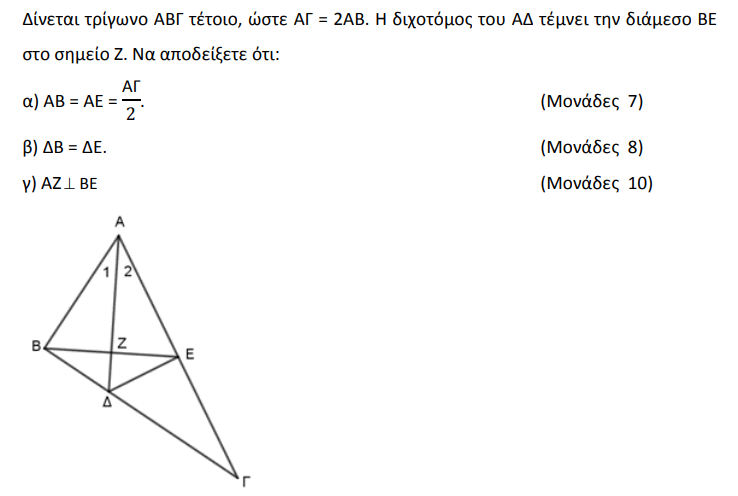 12635 – Θέμα 2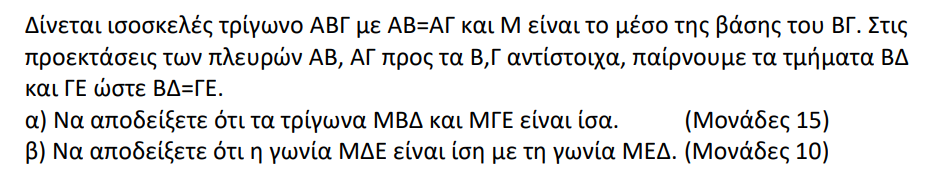 1648 – Θέμα 2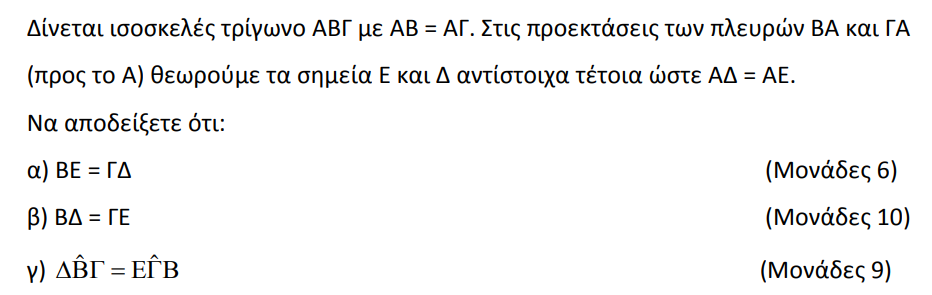 1660 – Θέμα 2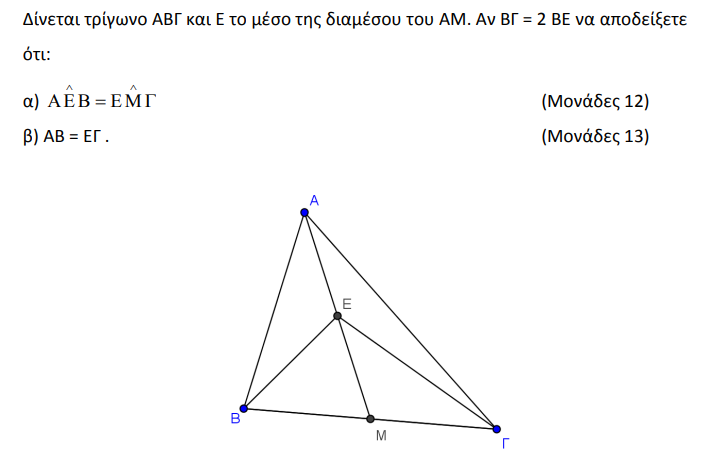 1632 – Θέμα 2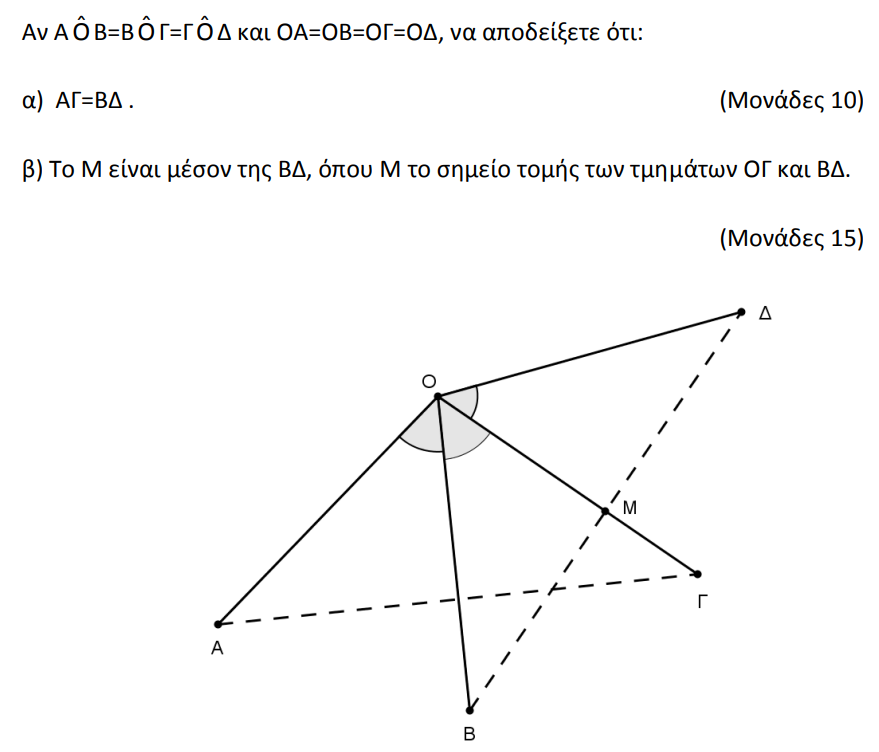 1627 – Θέμα 2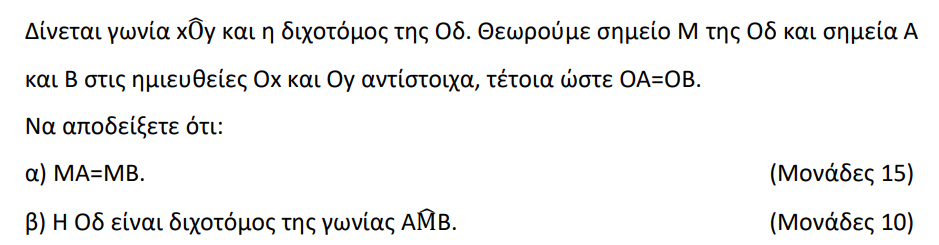 1622 – Θέμα 2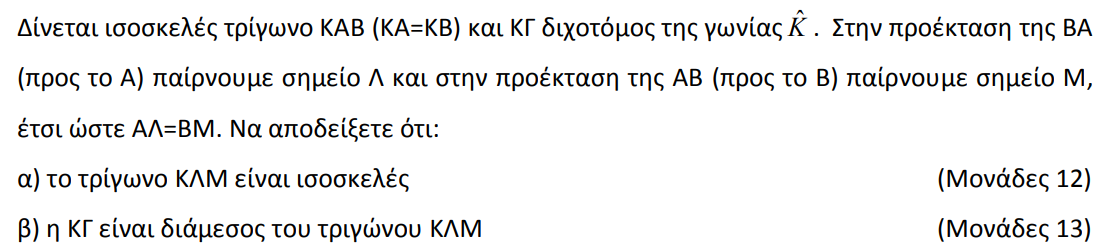 1621 – Θέμα 2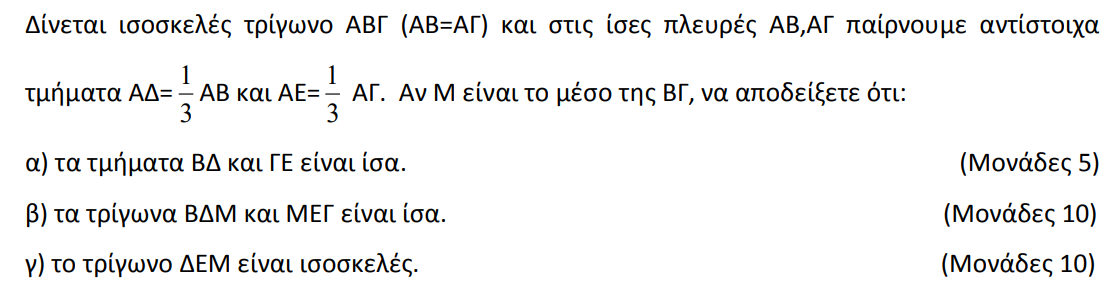 1592 – Θέμα 2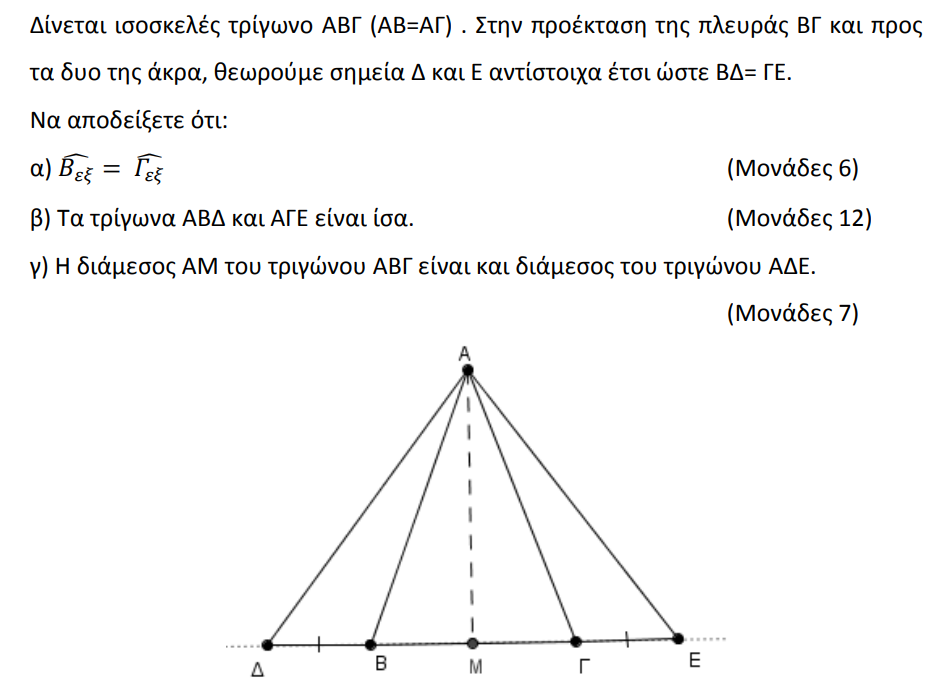 1598 – Θέμα 2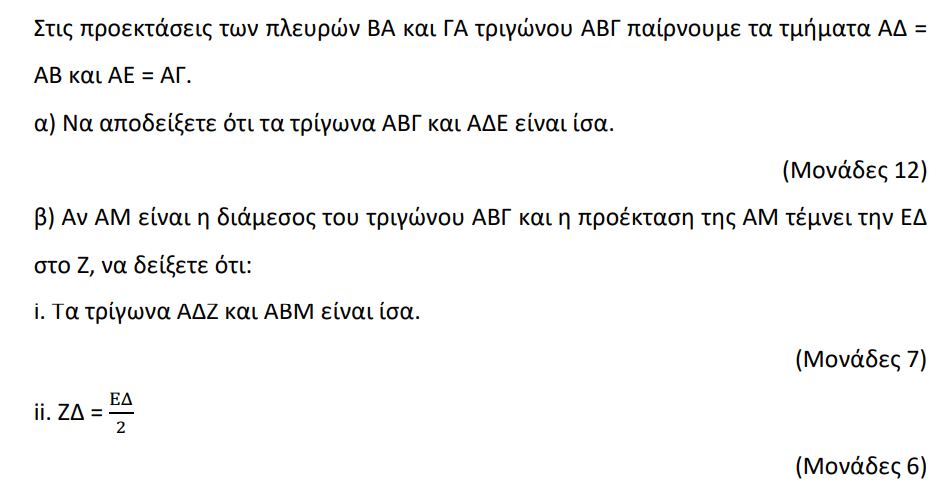 1582 – Θέμα 2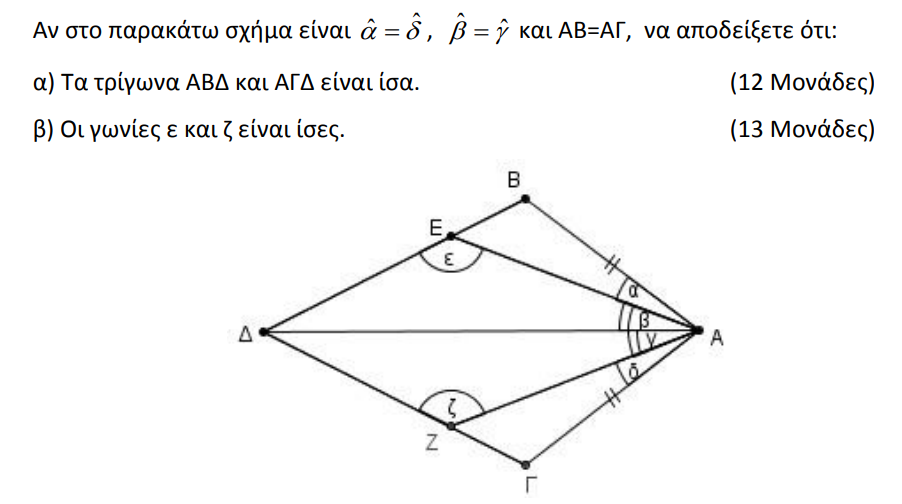 1565 – Θέμα 2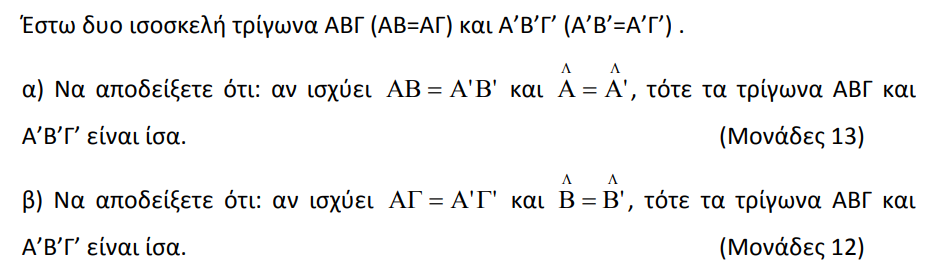 13518 – Θέμα 2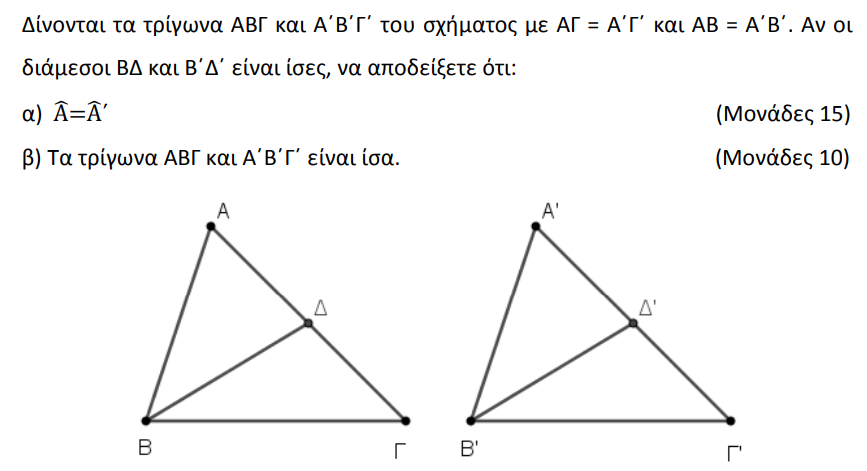 13826 – Θέμα 2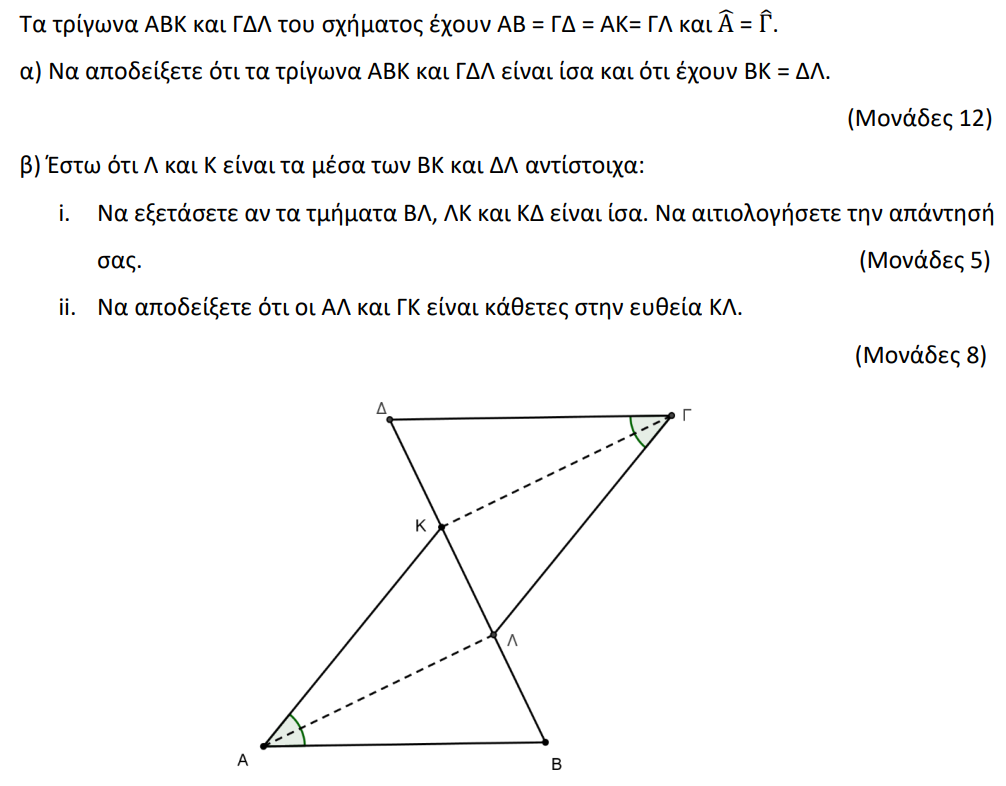 12636 – Θέμα 2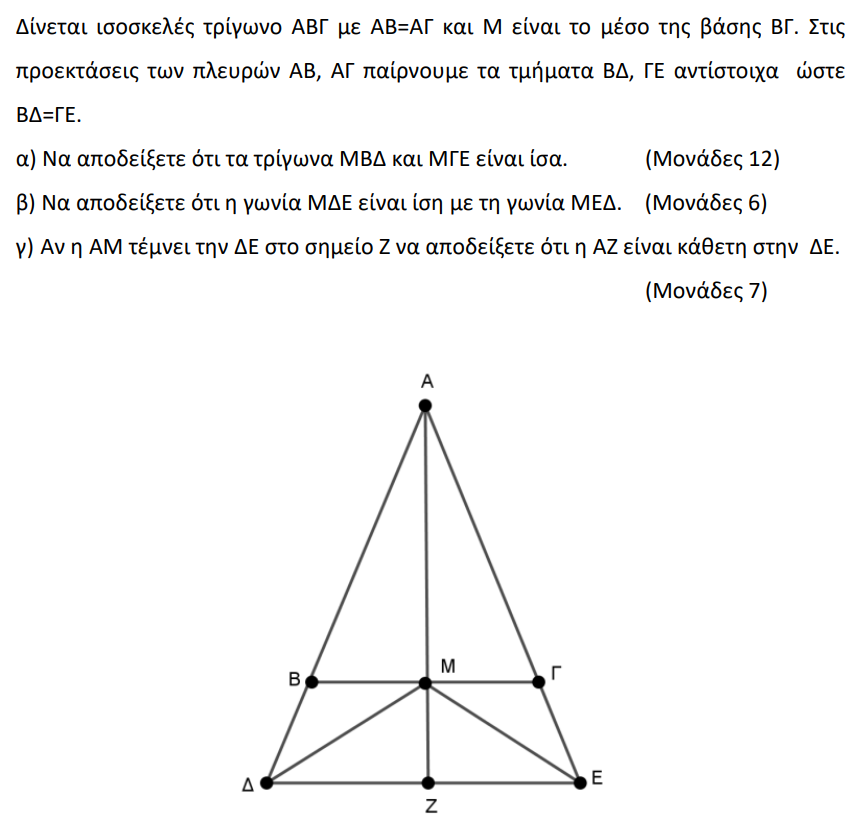 1601 – Θέμα 2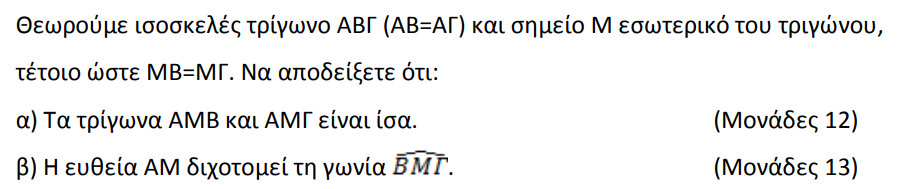 1670 – Θέμα 2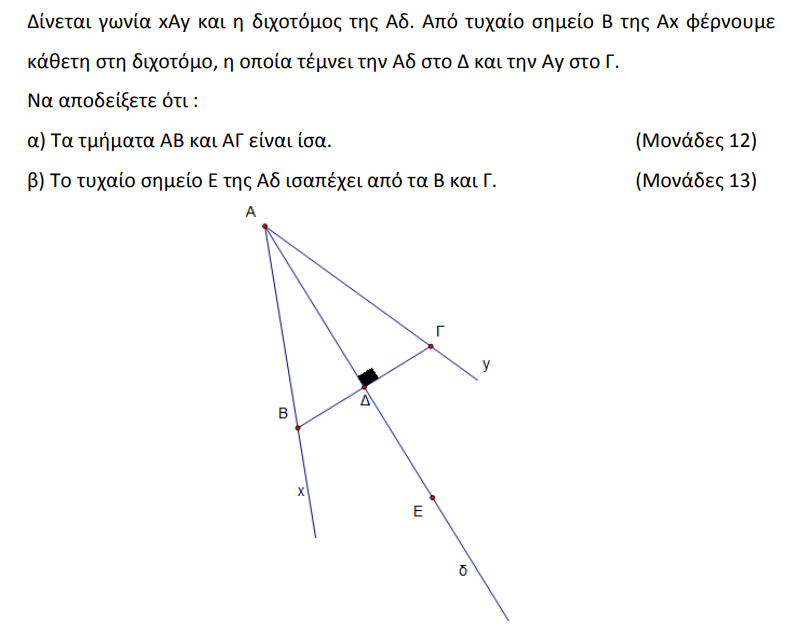 1624 – Θέμα 2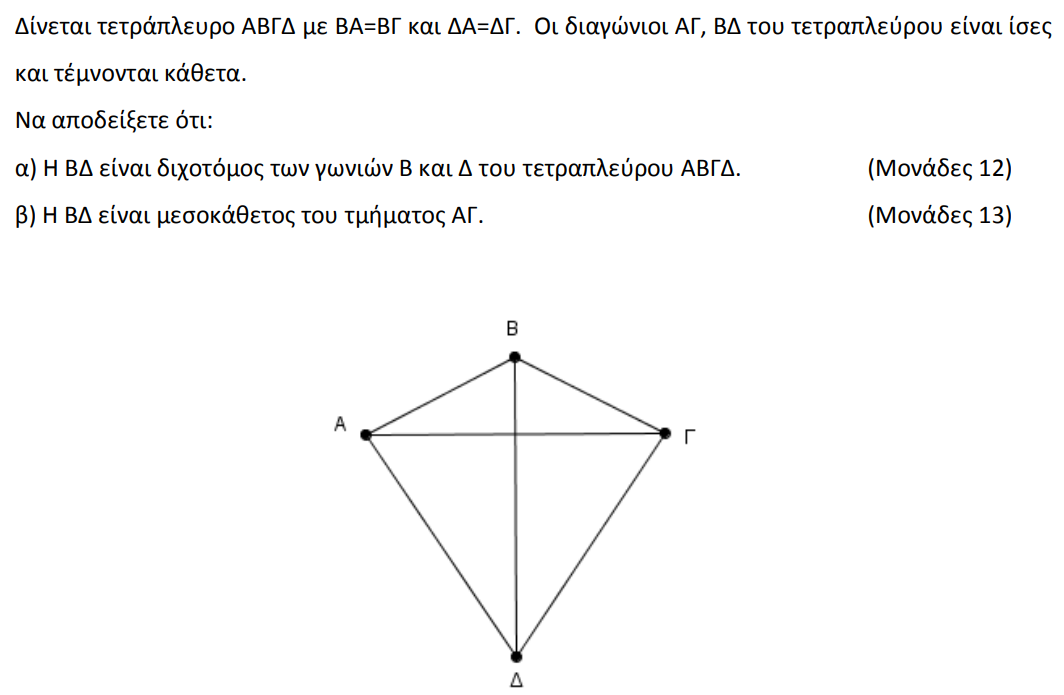 1591 – Θέμα 2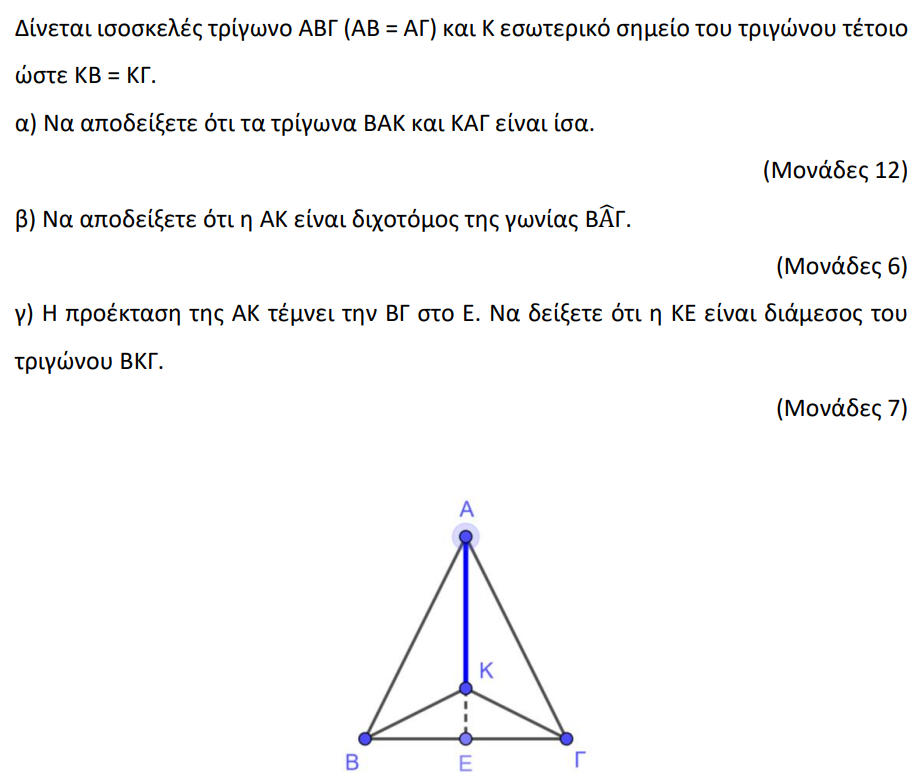 13517 – Θέμα 2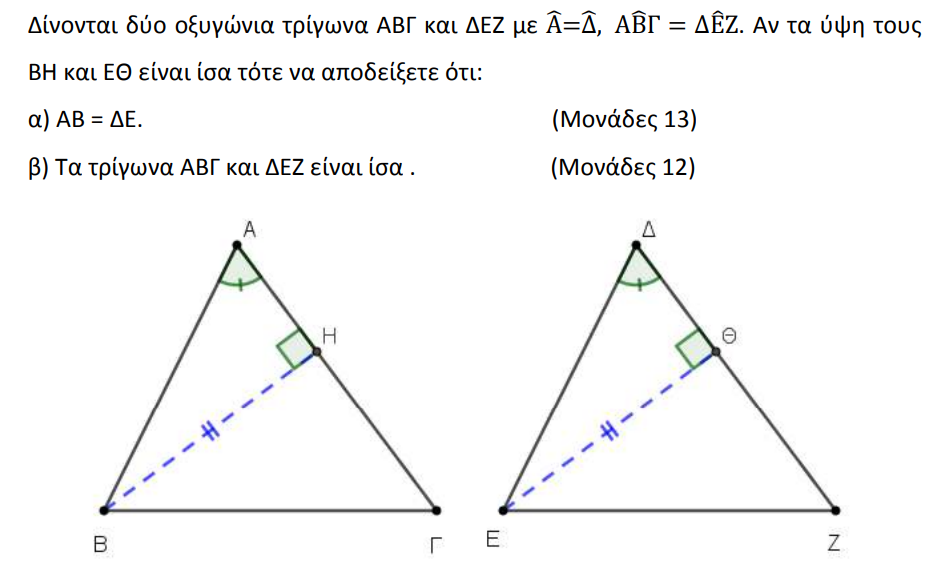 13854 – Θέμα 4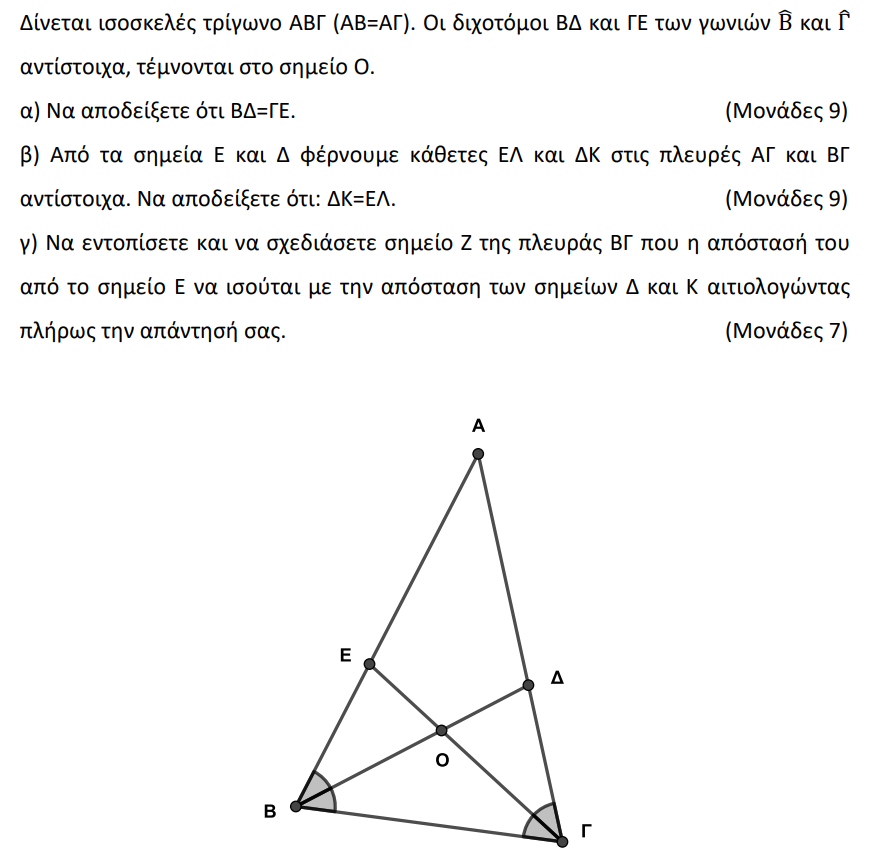 1724 – Θέμα 4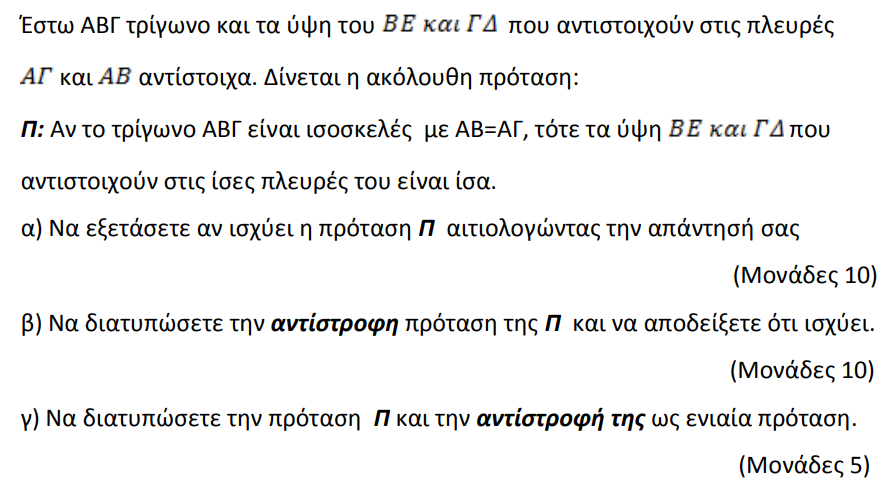 13839 – Θέμα 4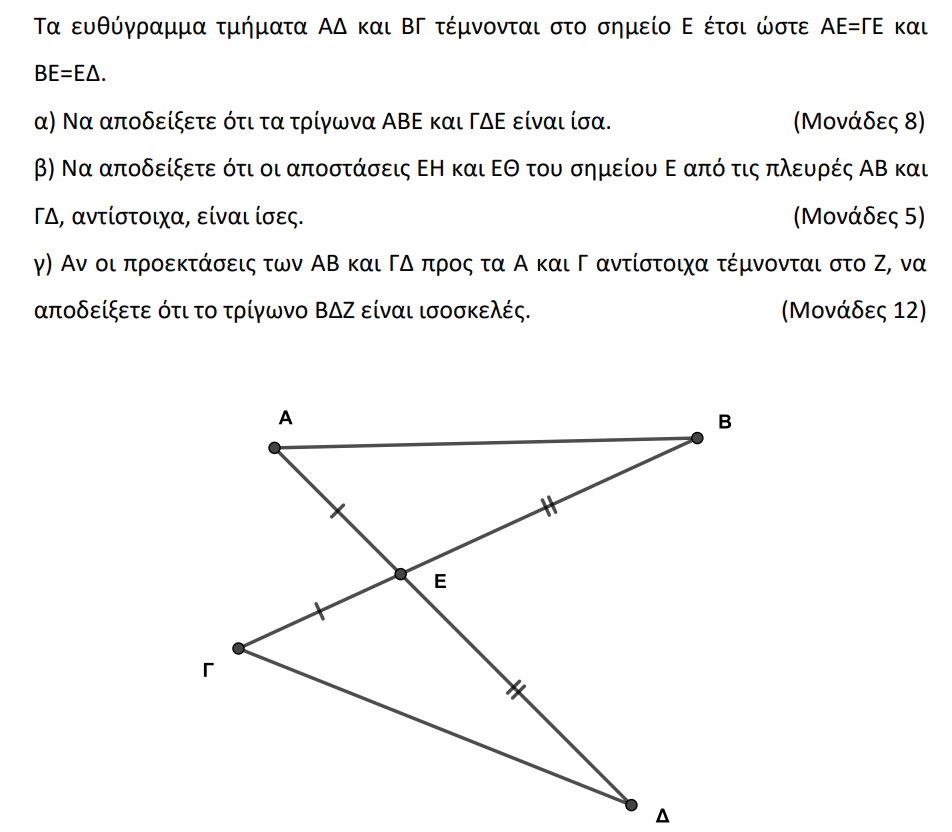 13533 = Θέμα 2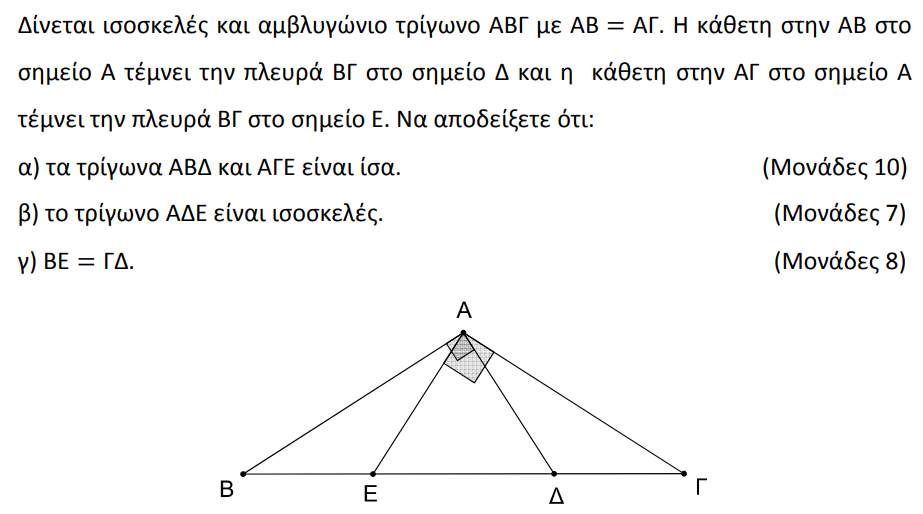 12149 – Θέμα 2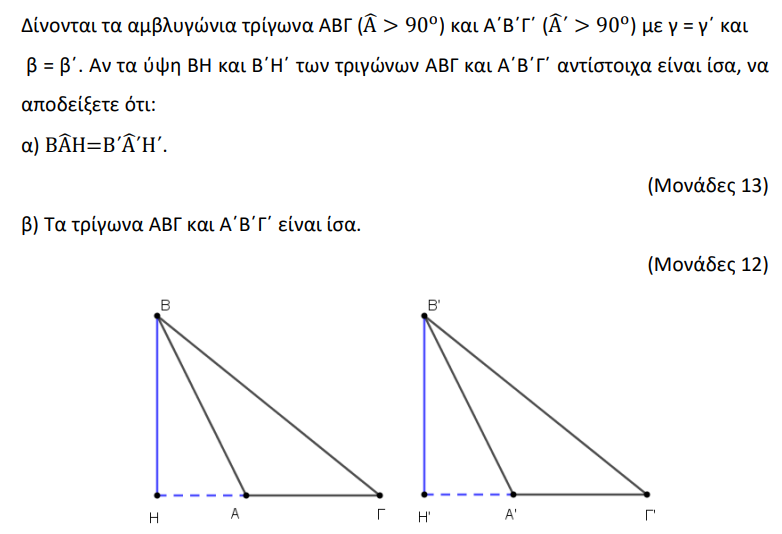 1707 – Θέμα 4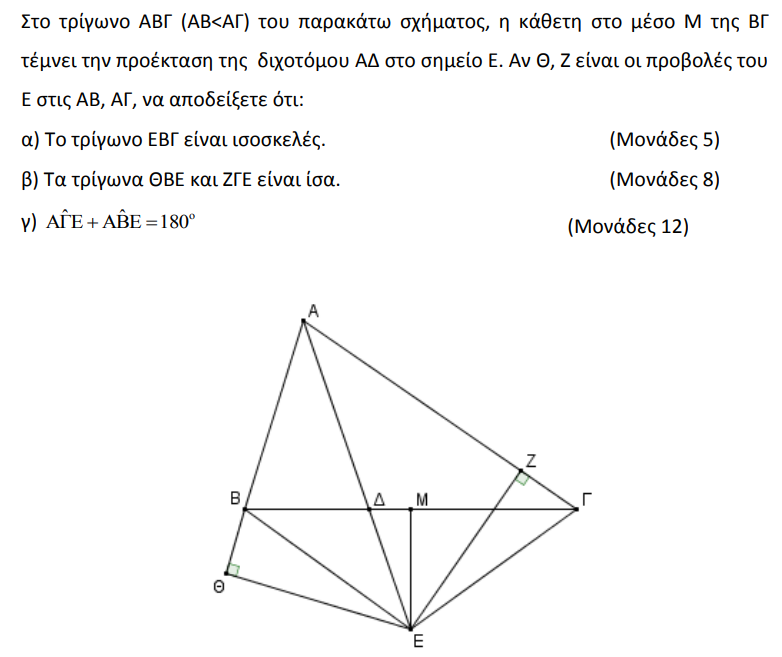 1698 – Θέμα 2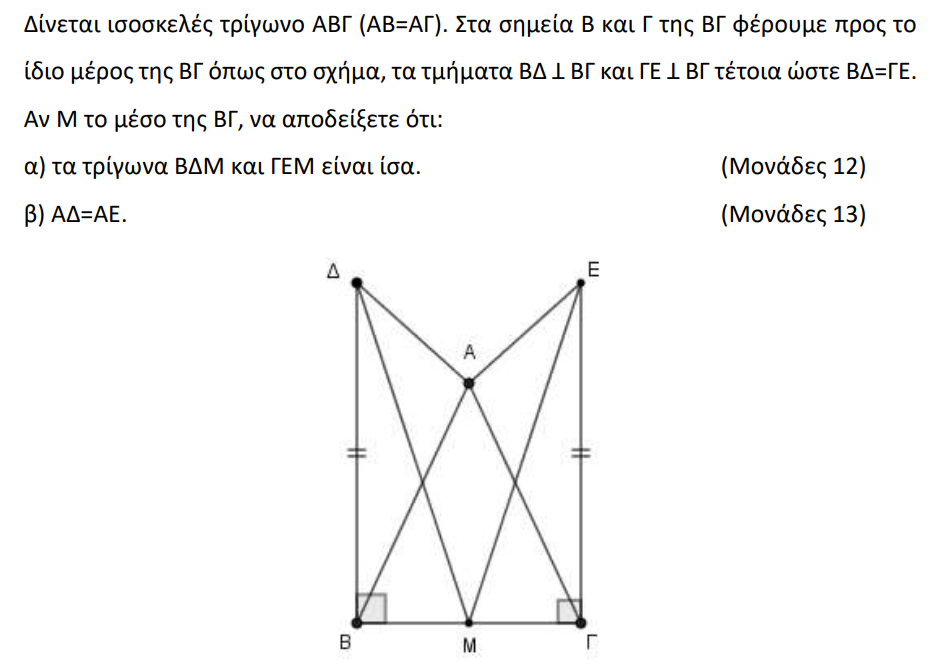 1688 – Θέμα 2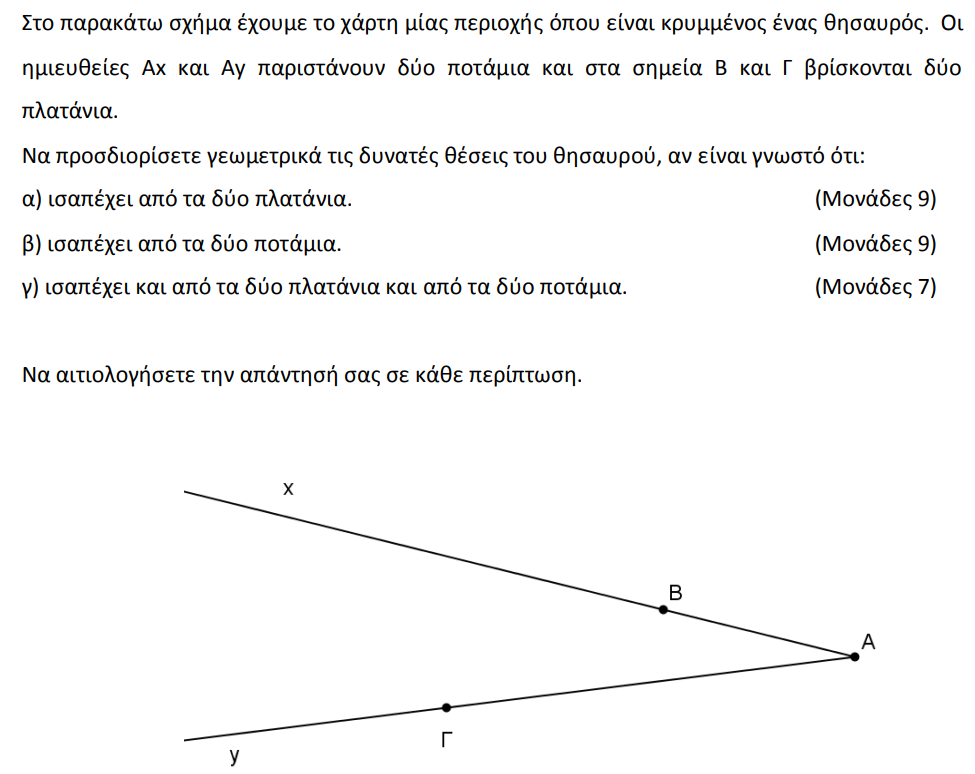 1677 – Θέμα 2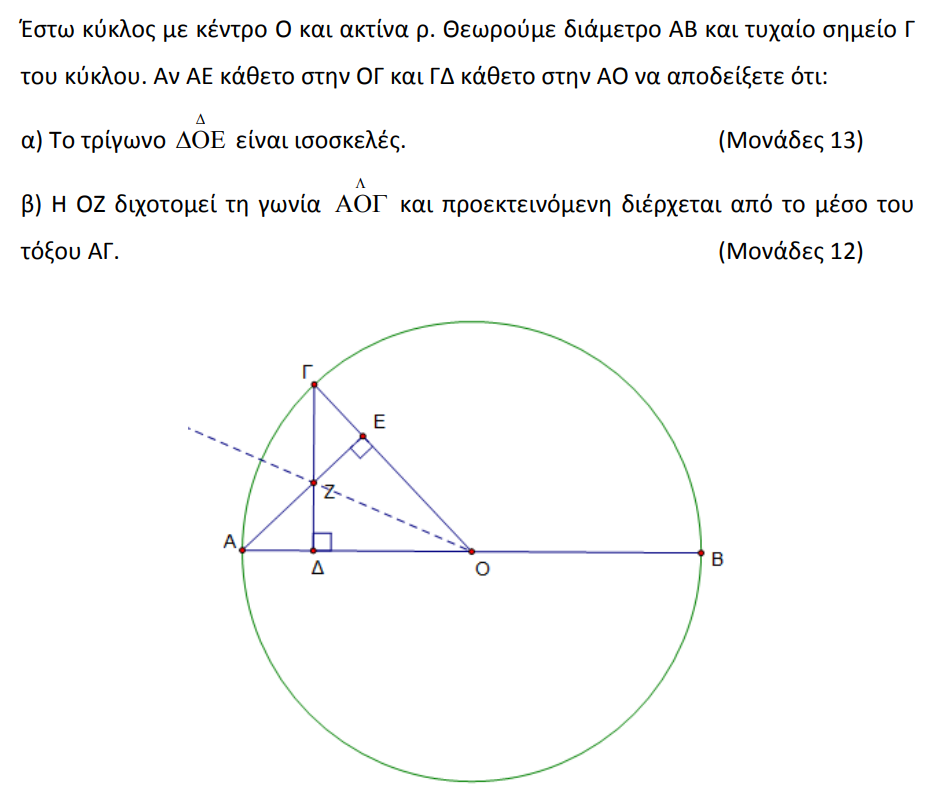 1676 – Θέμα 2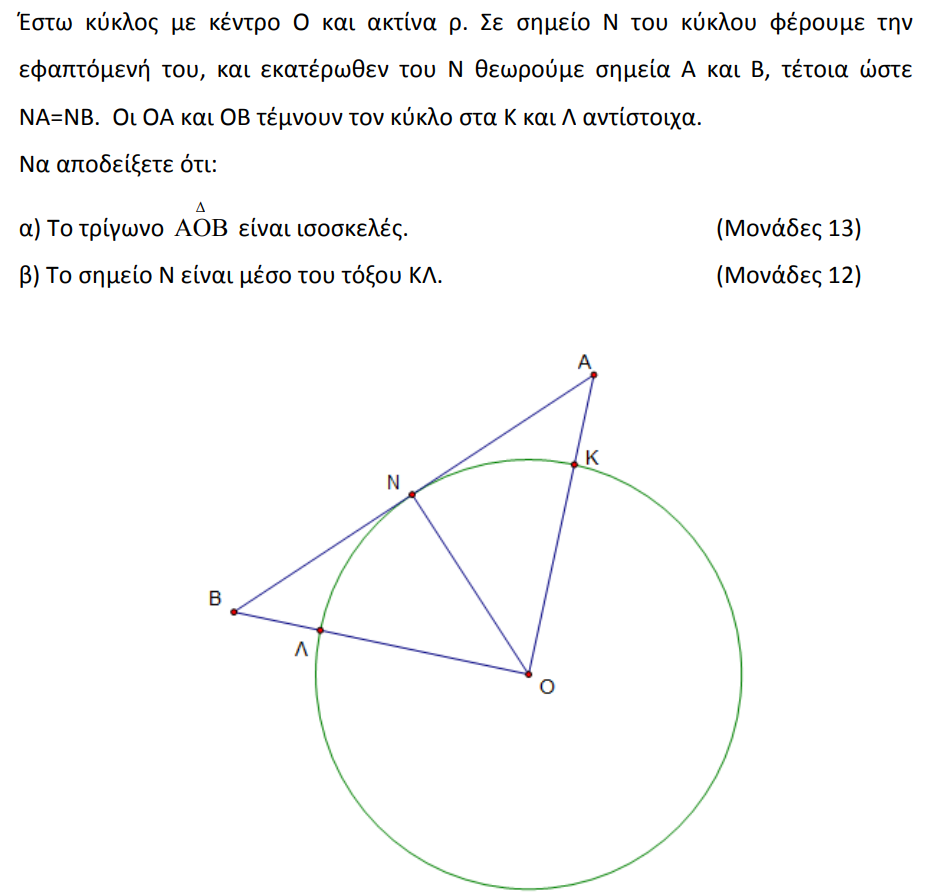 1659 – Θέμα 2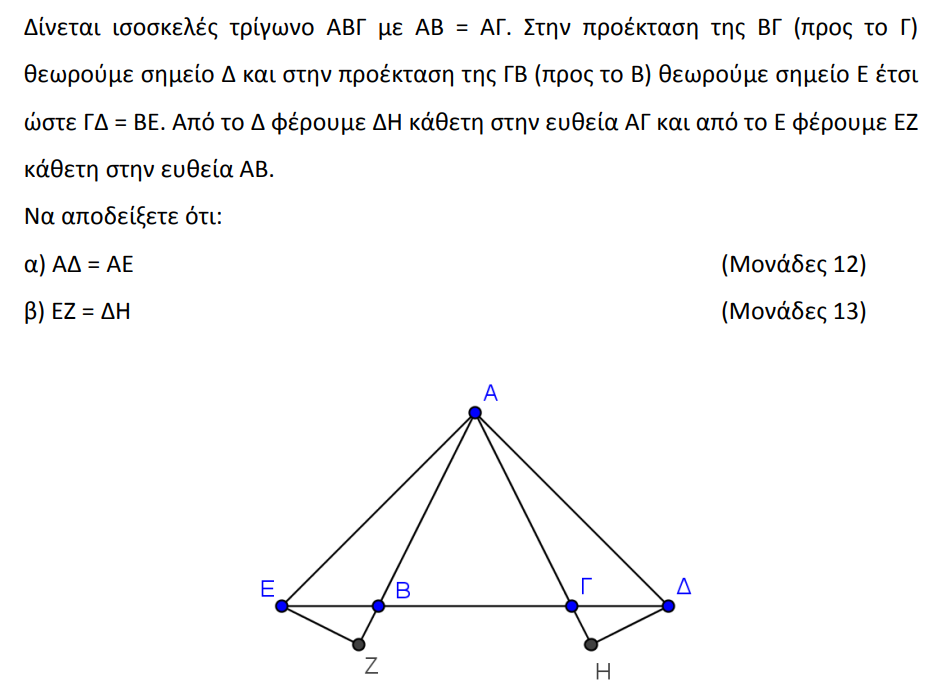 1657 – Θέμα 2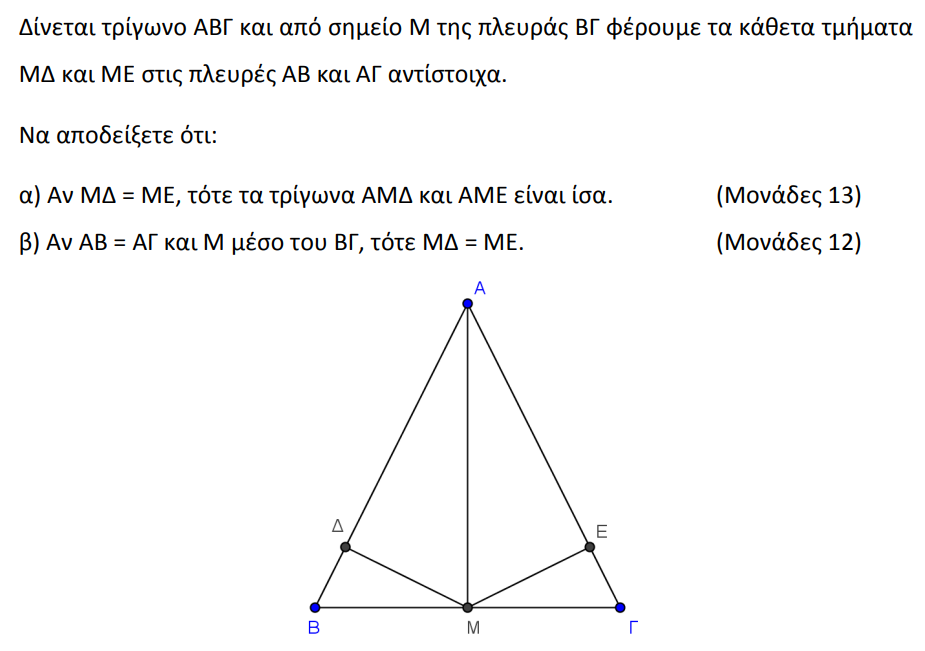 1656 – Θέμα 2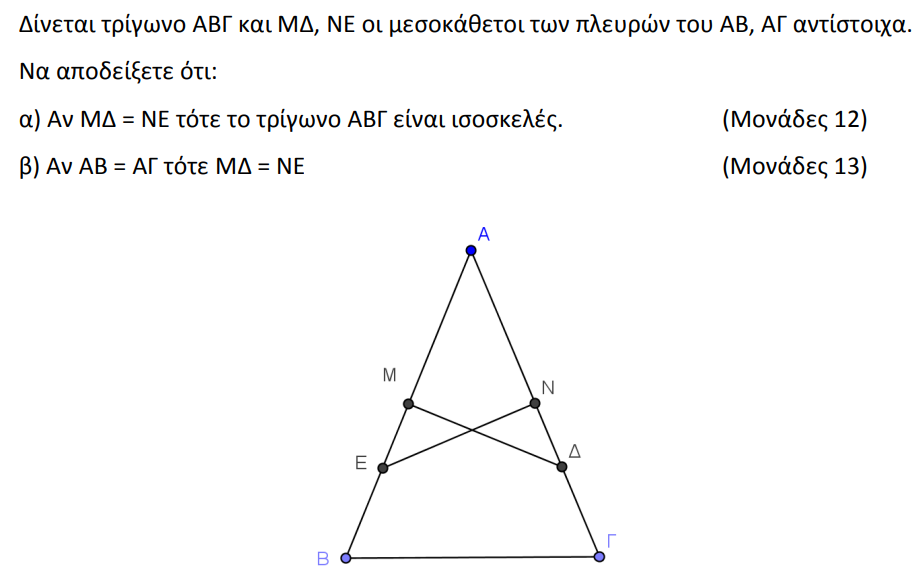 1571 – Θέμα 2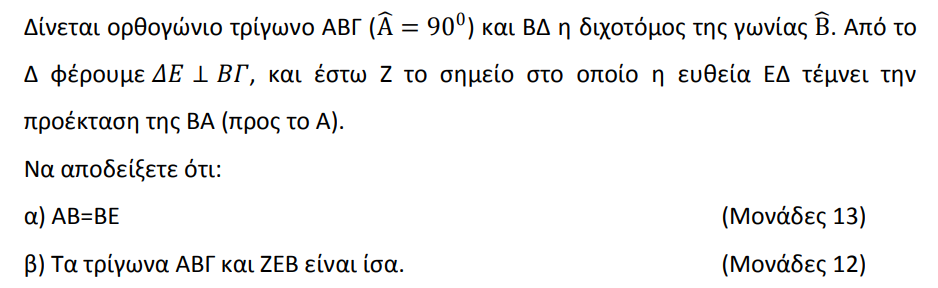 1569 – Θέμα 2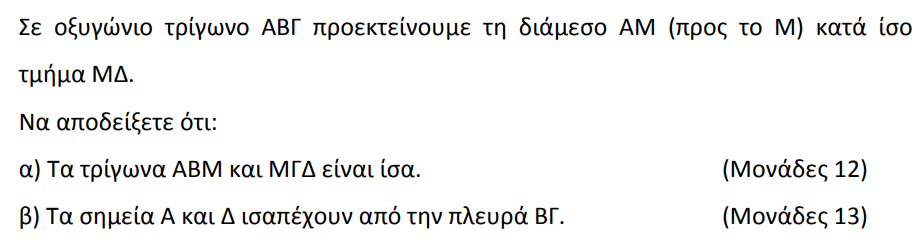 1547 – Θέμα 2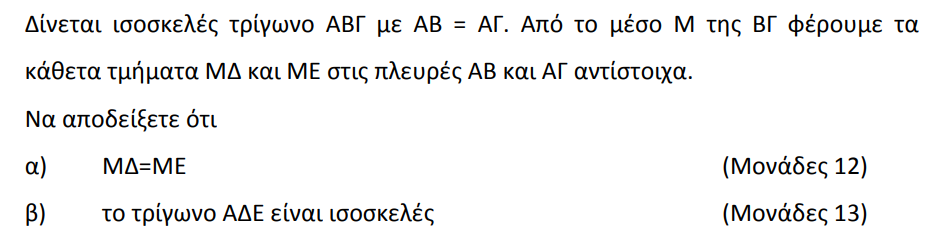 1546 – Θέμα 2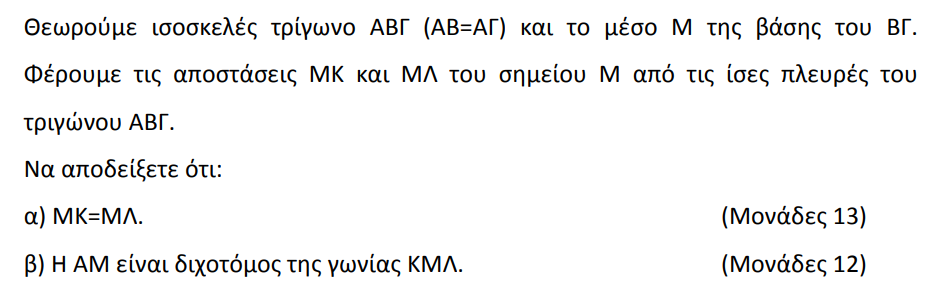 1545 – Θέμα 2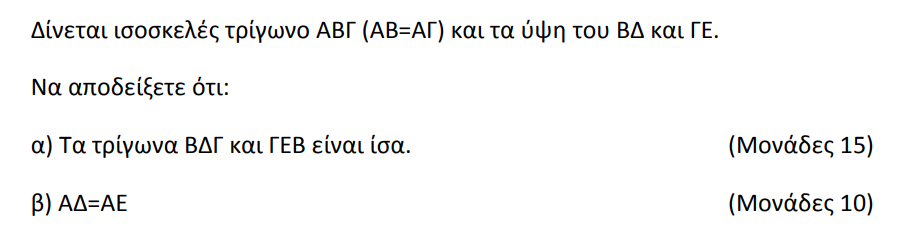 1532 – Θέμα 2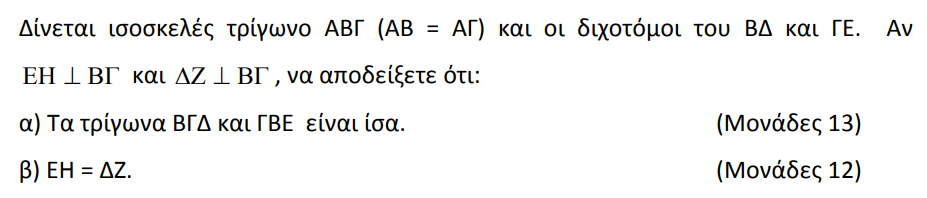 1587 – Θέμα 2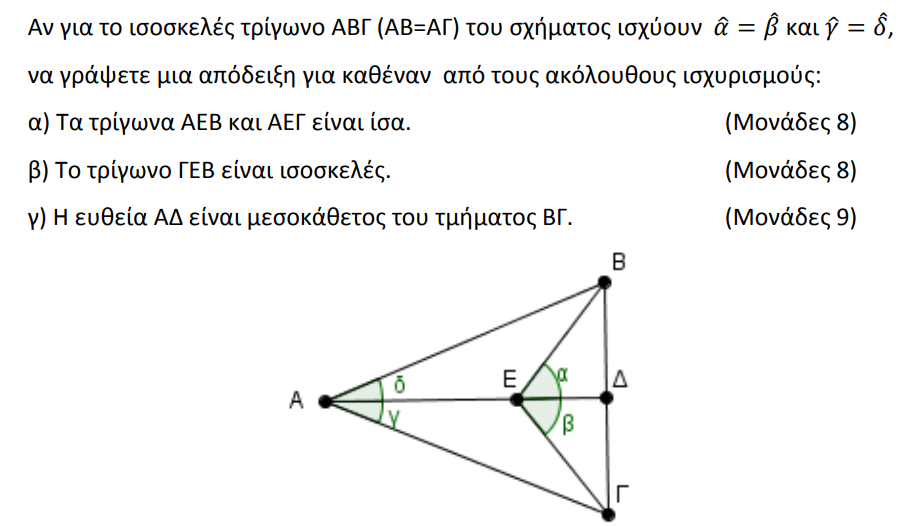 1574 – Θέμα 2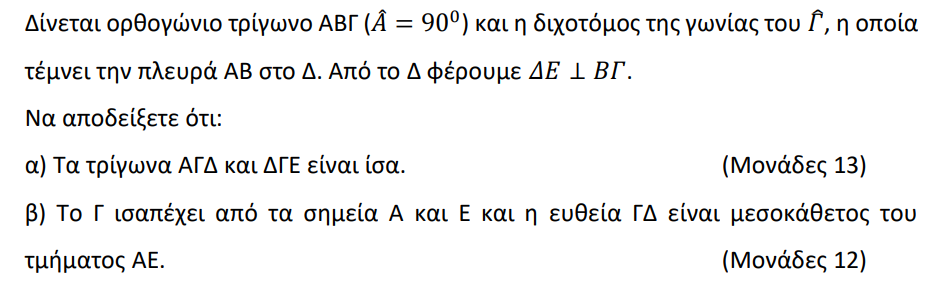 1578 – Θέμα 2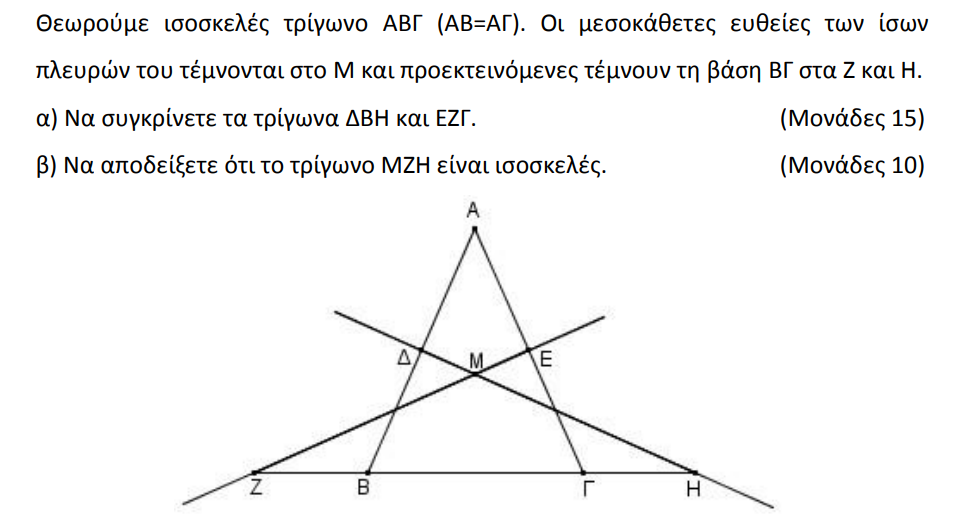 12069 – Θέμα 3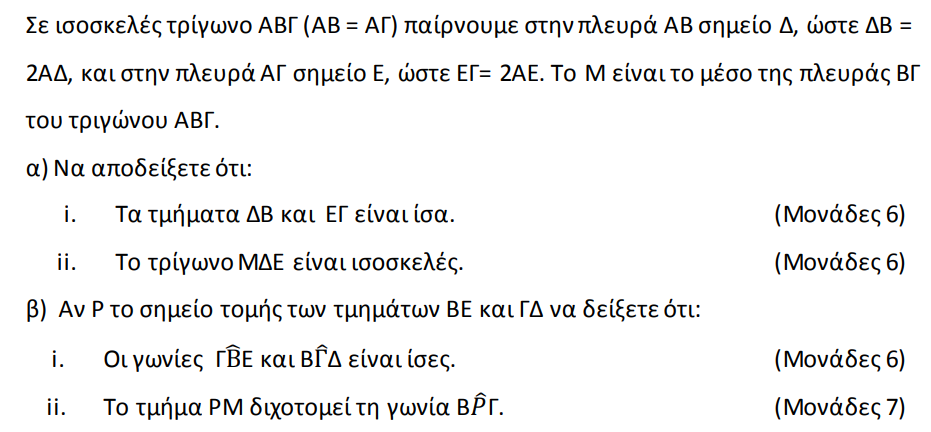 1875 – Θέμα 4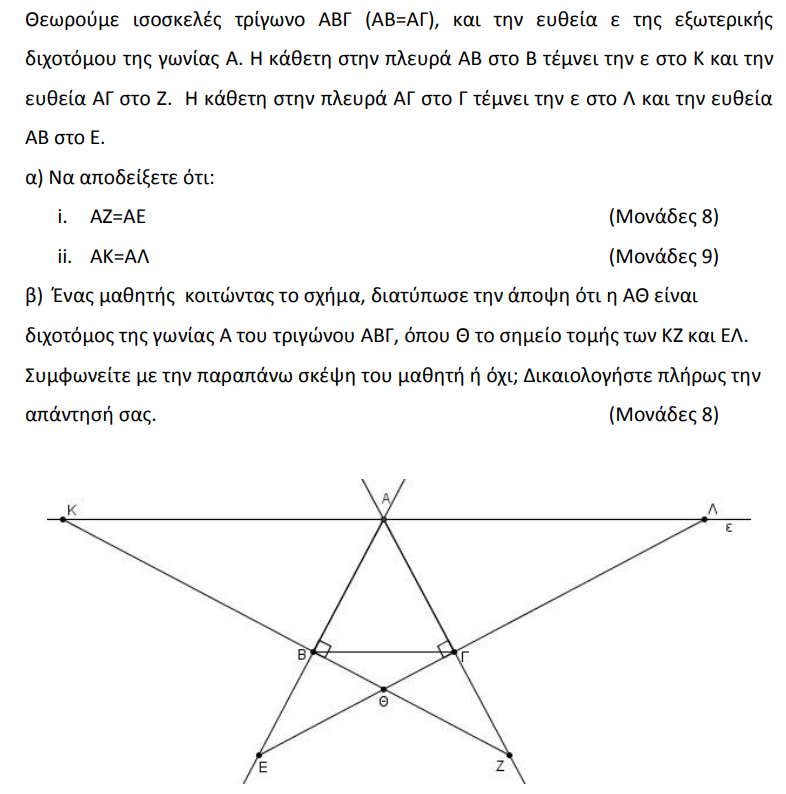 1725 – Θέμα 4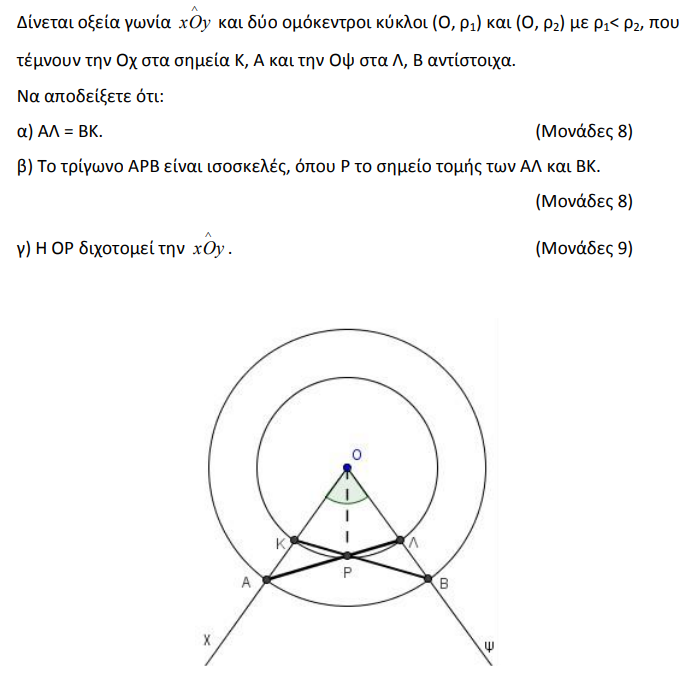 1568 – Θέμα 2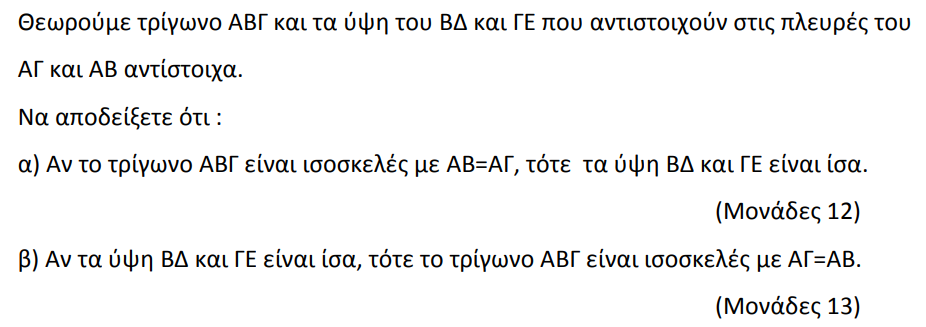 1585 – Θέμα 2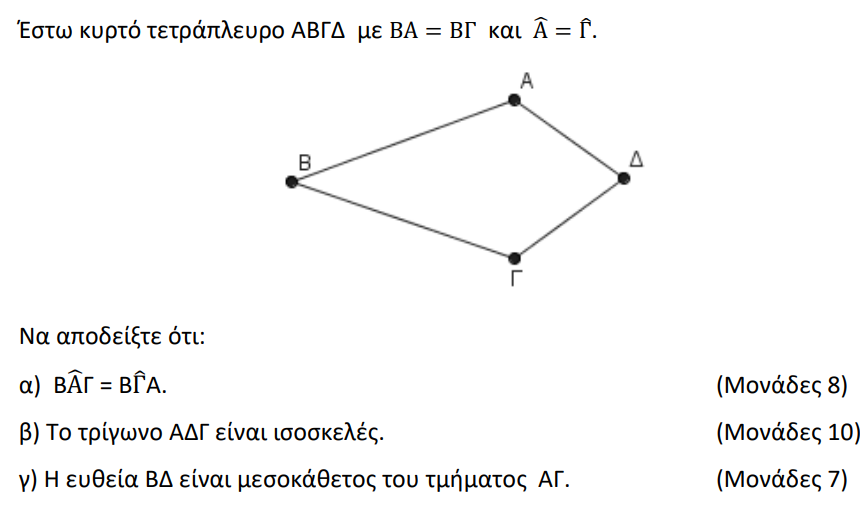 1558 – Θέμα 2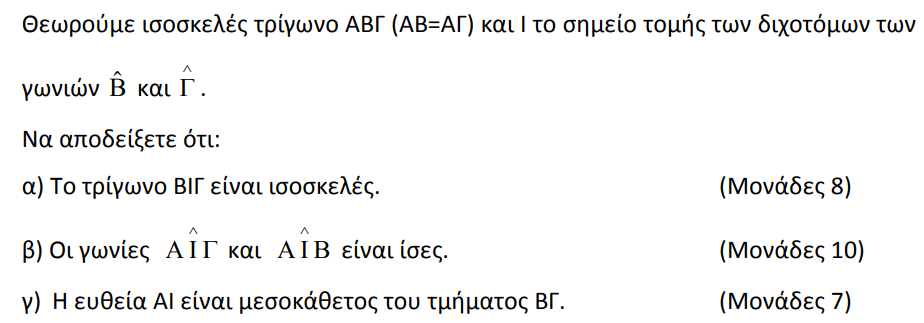 1553 – Θέμα 2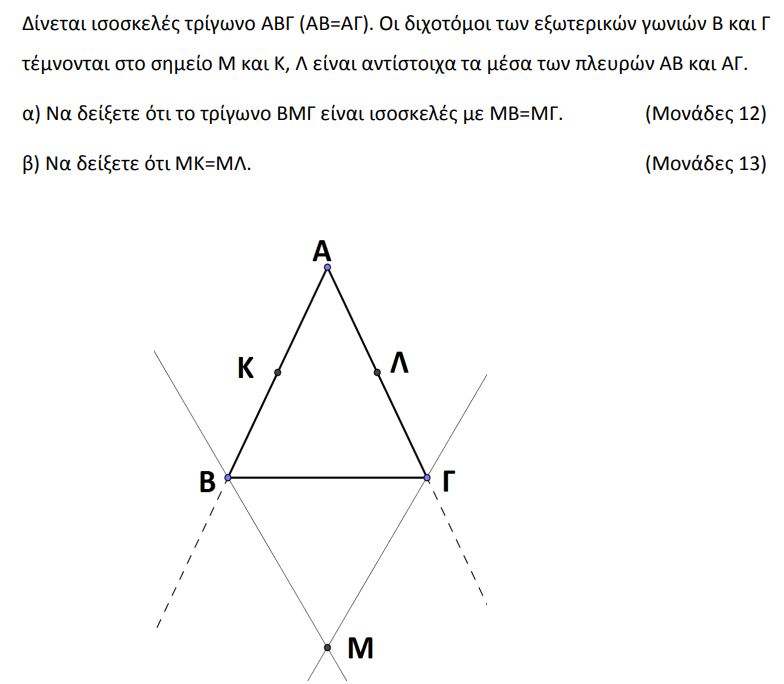 1846 – Θέμα 4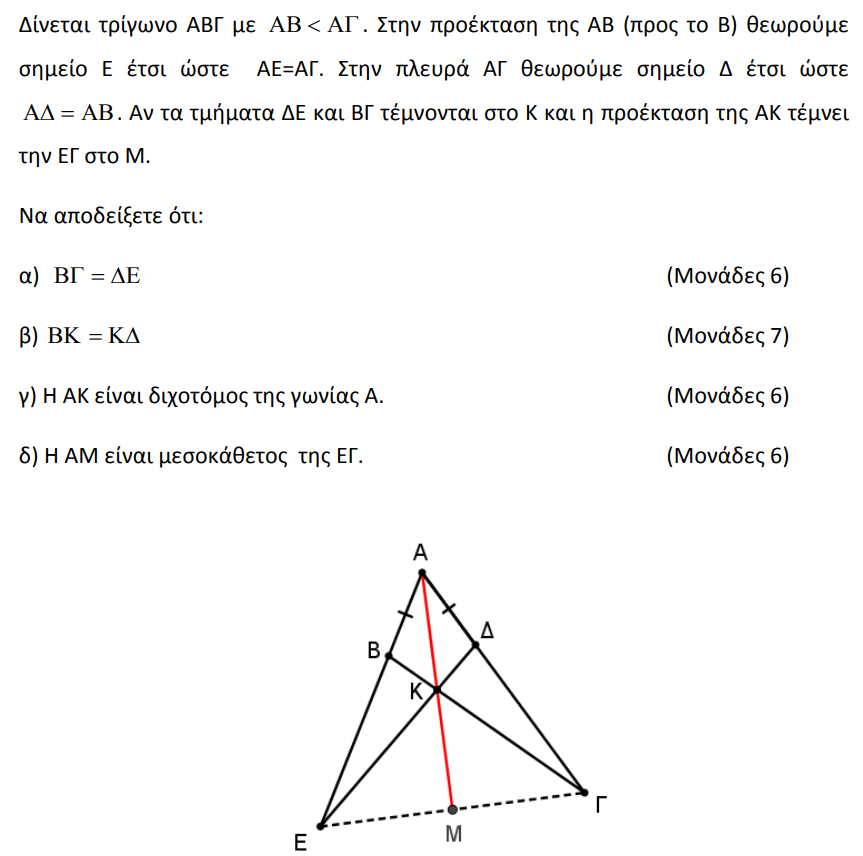 1749 – Θέμα 4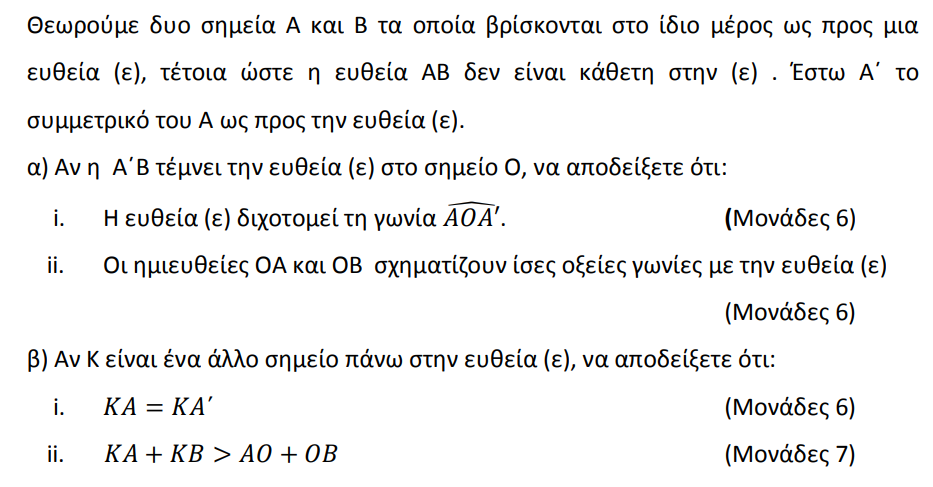 1573 – Θέμα 2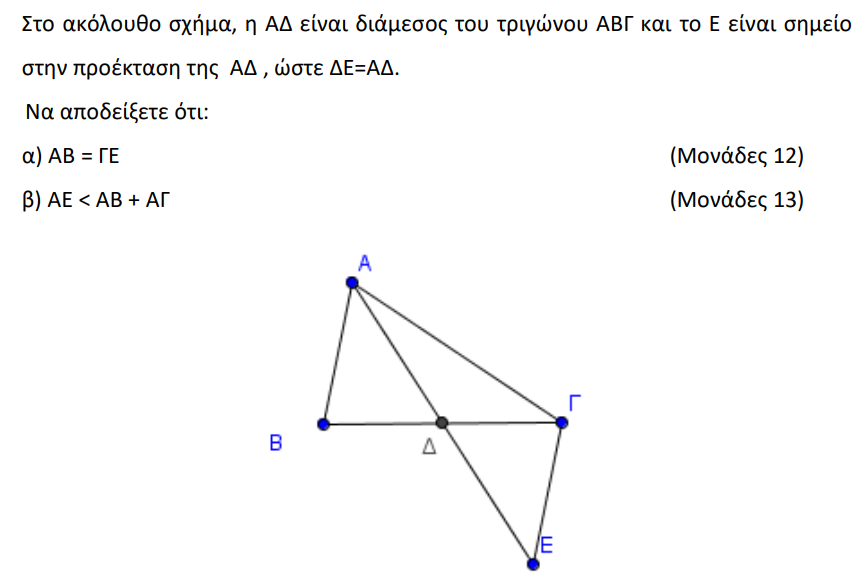 1646 – Θέμα 2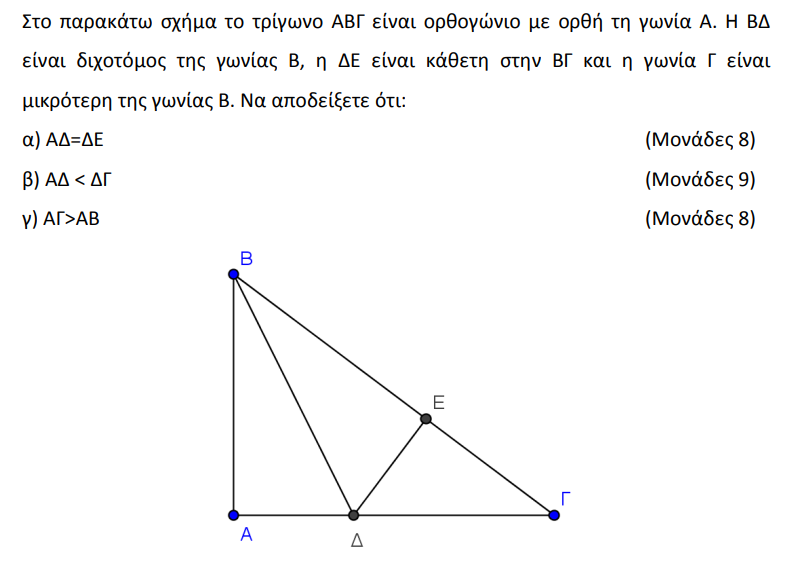 13844 – Θέμα 2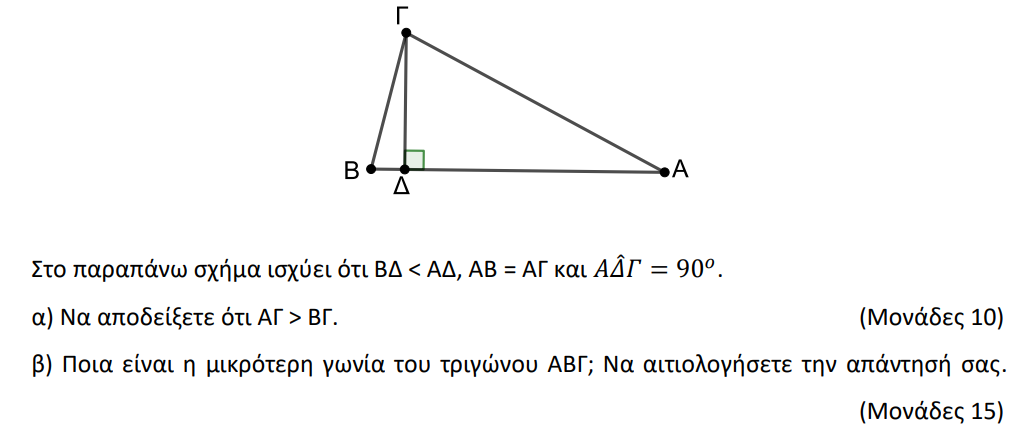 1540 – Θέμα 2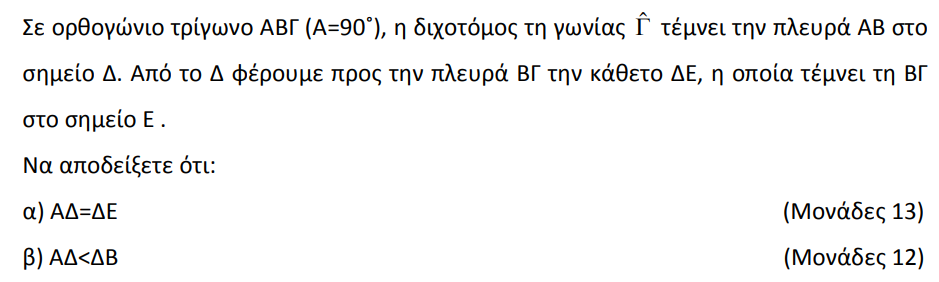 13759 – Θέμα 2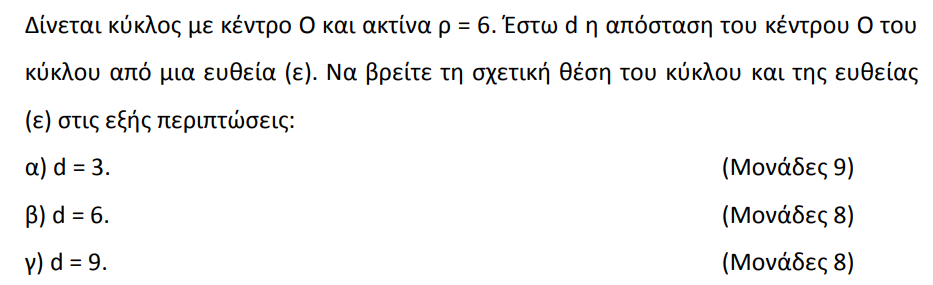 13817 – Θέμα 2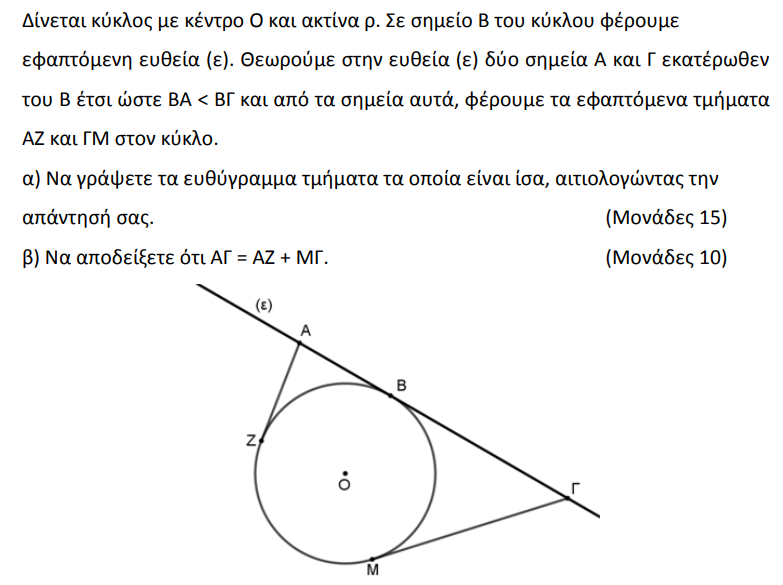 1752 – Θέμα 4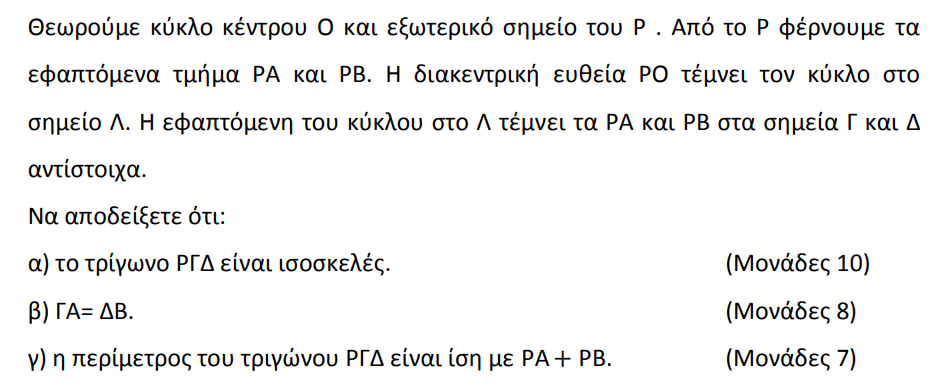 1751 – Θέμα 4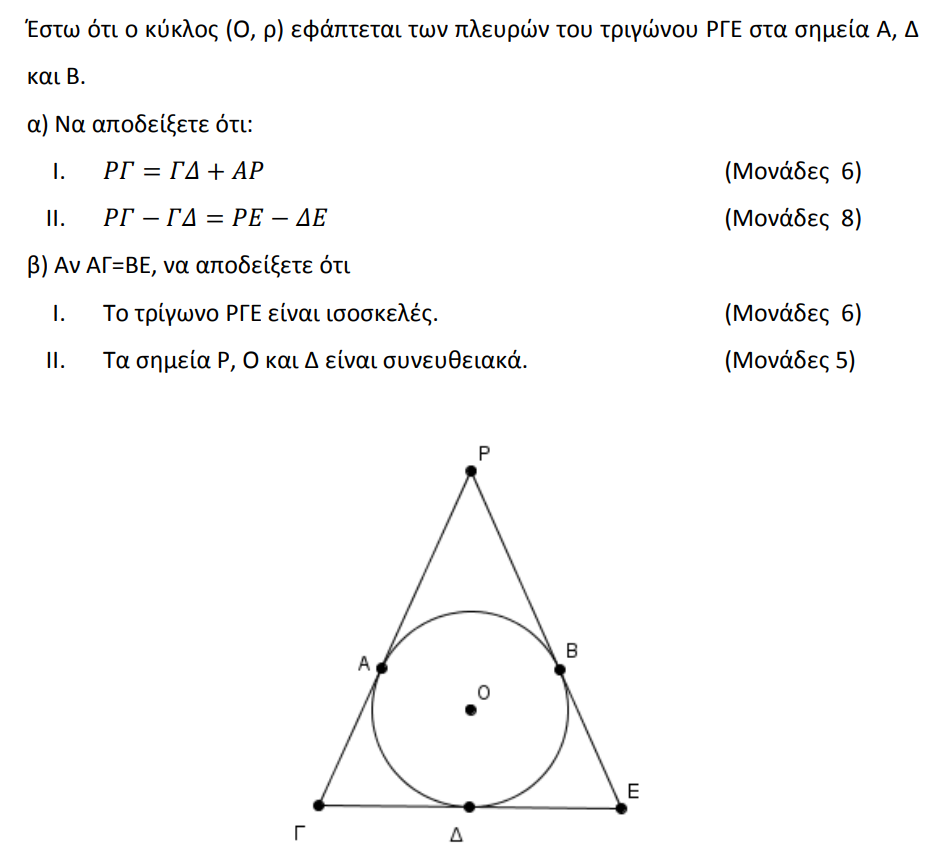 1620 – Θέμα 2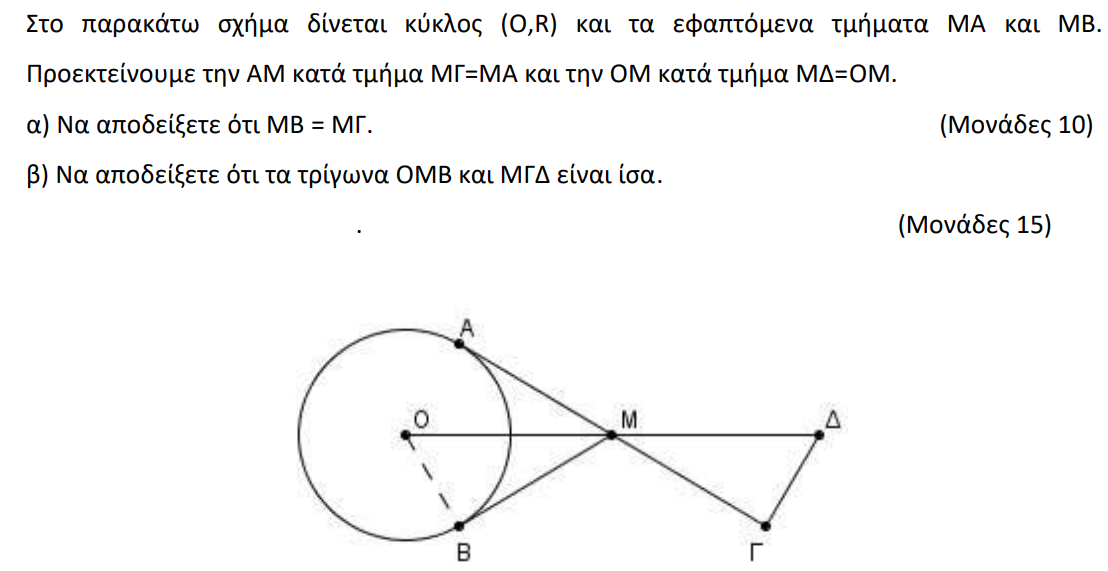 1684 – Θέμα 2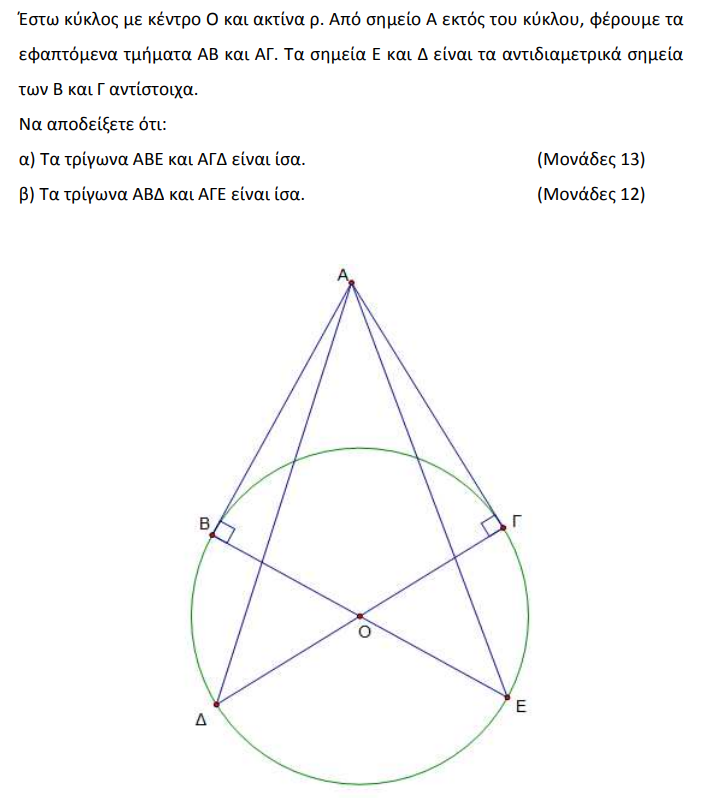 1667 – Θέμα 2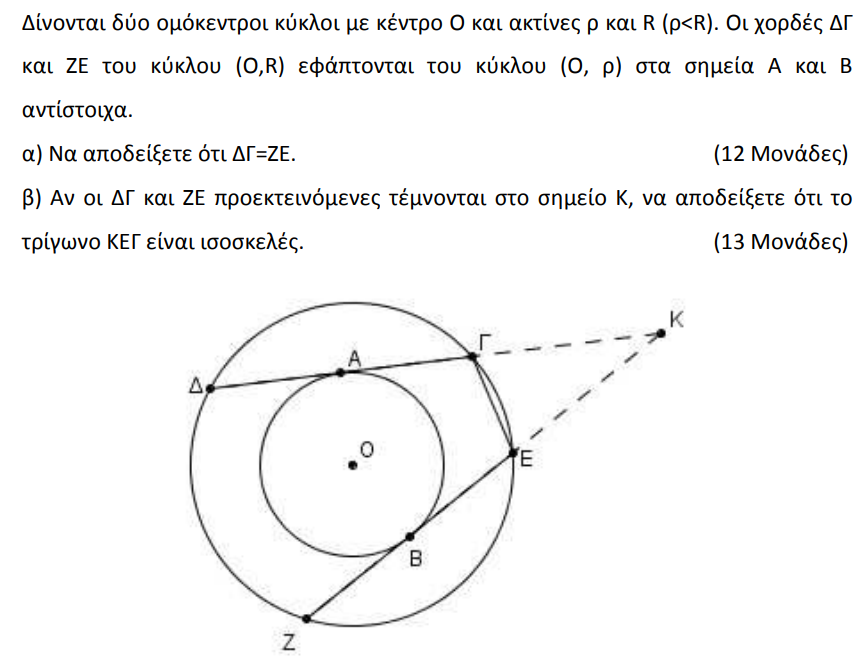 1617 – Θέμα 2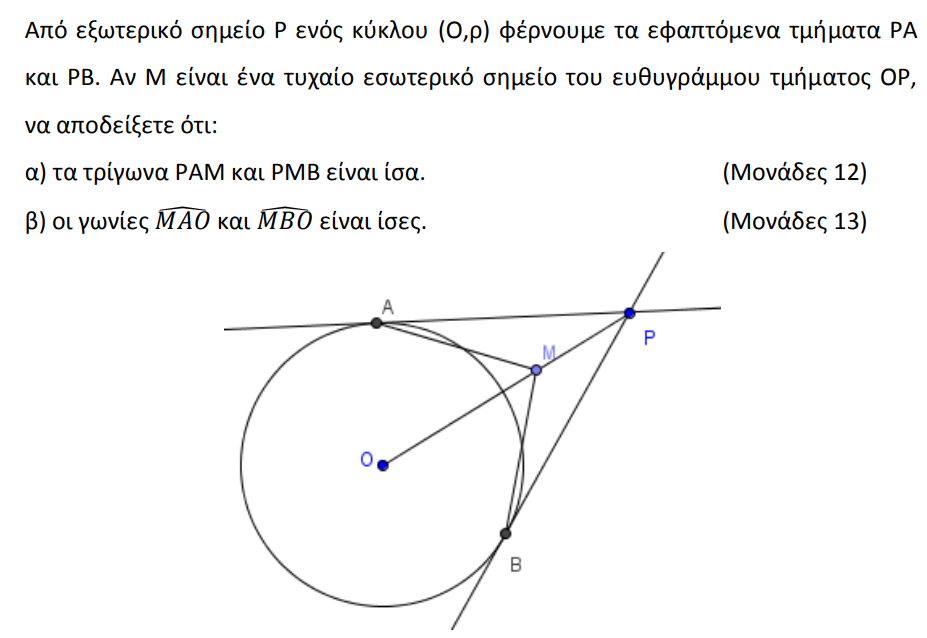 13702 – Θέμα 3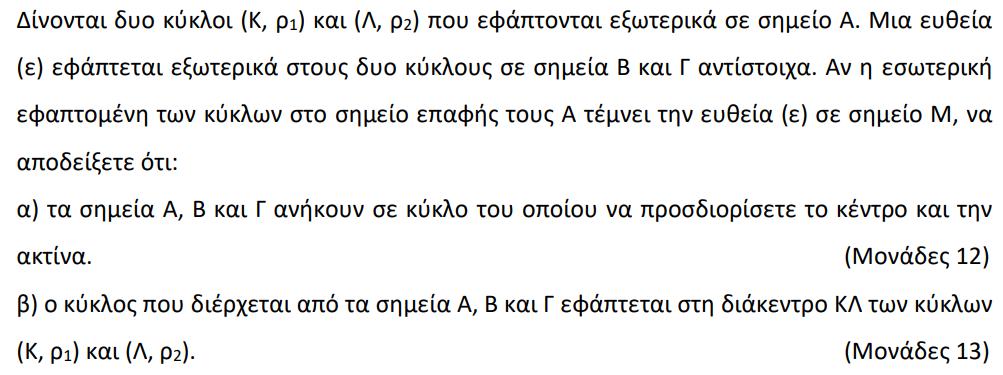 13846 – Θέμα 4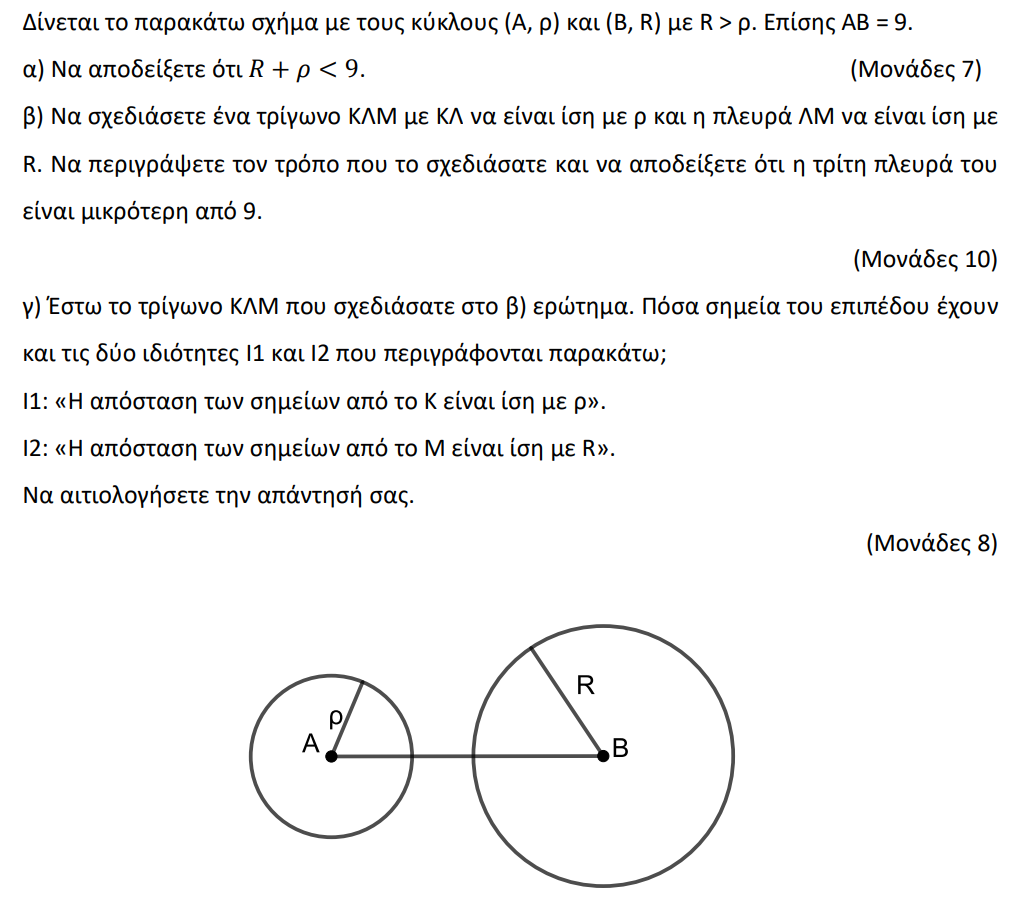 13836 – Θέμα 2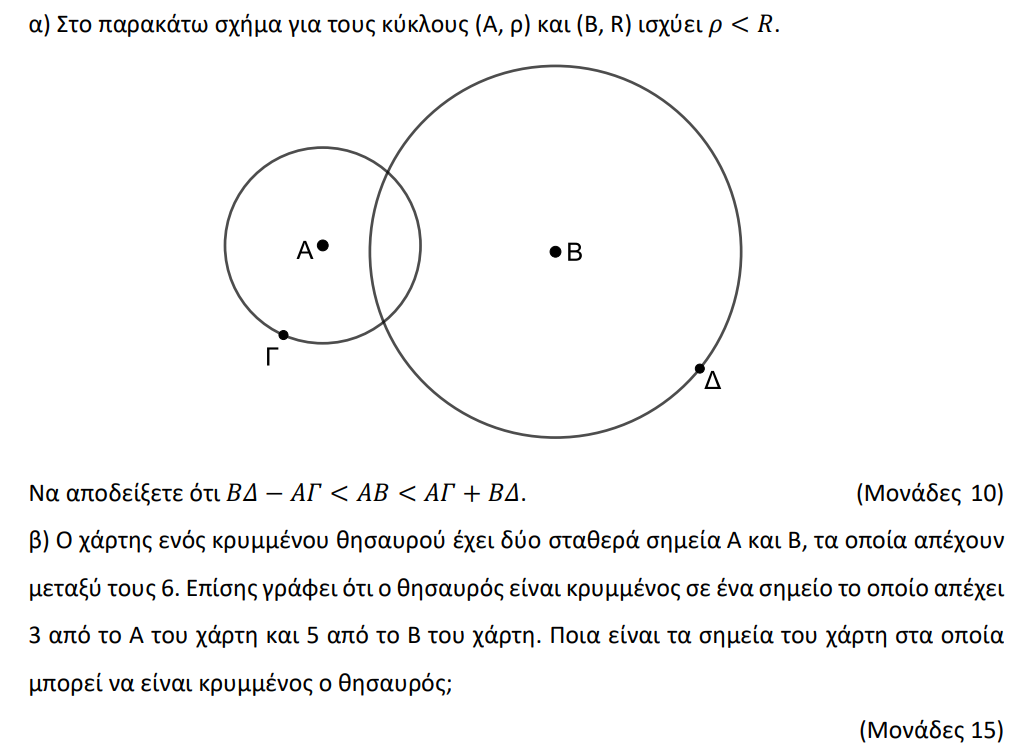 13835 – Θέμα 2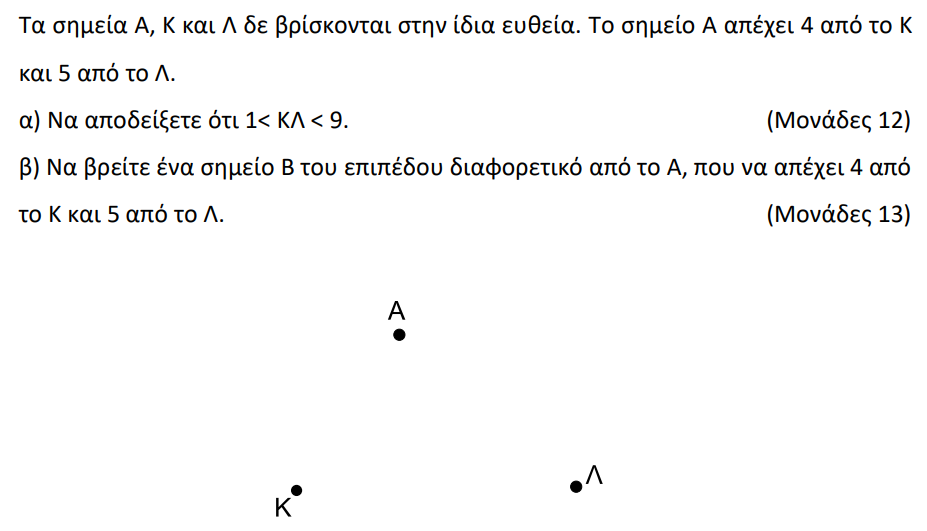 13823 – Θέμα 4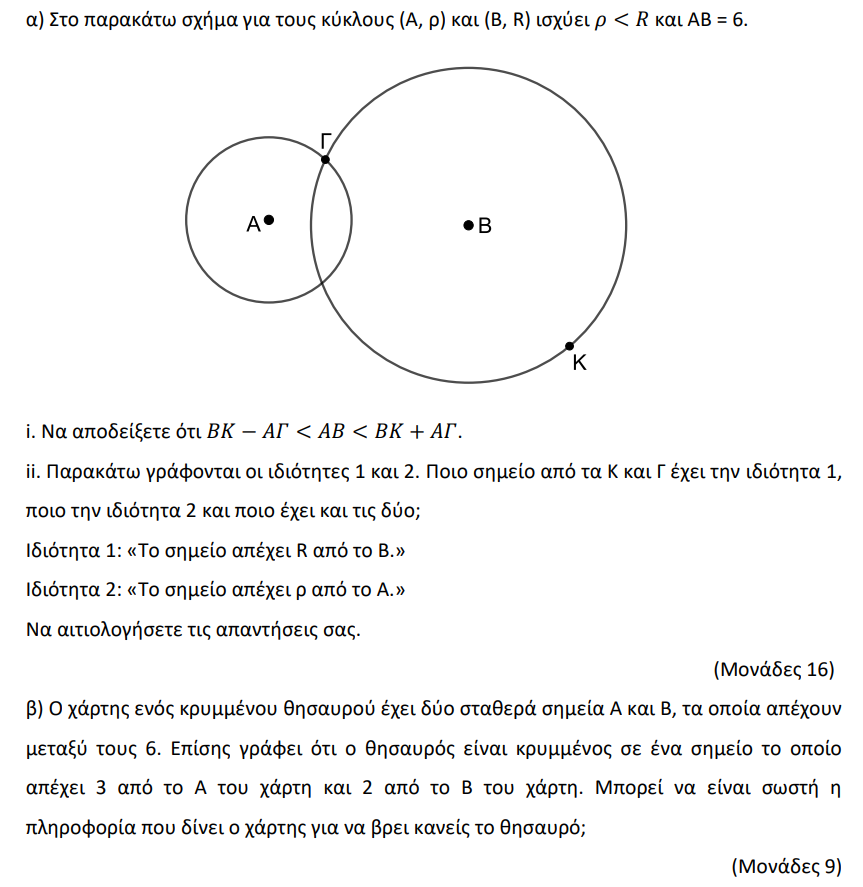 12417 – Θέμα 2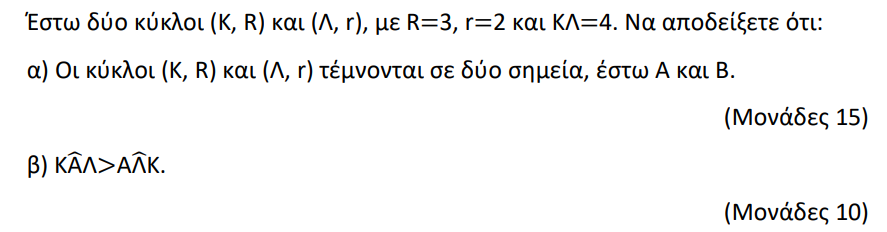 13758 – Θέμα 2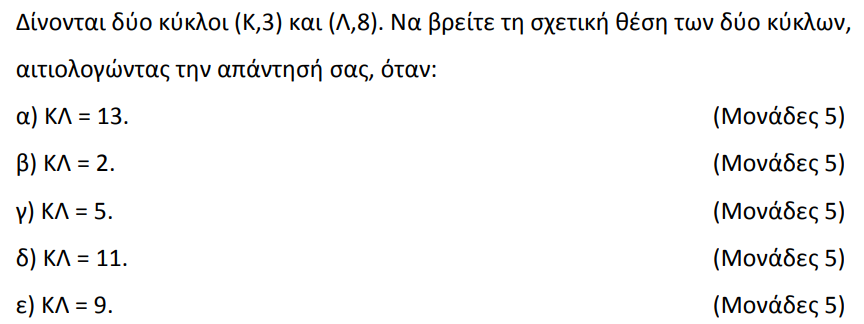 13757 – Θέμα 2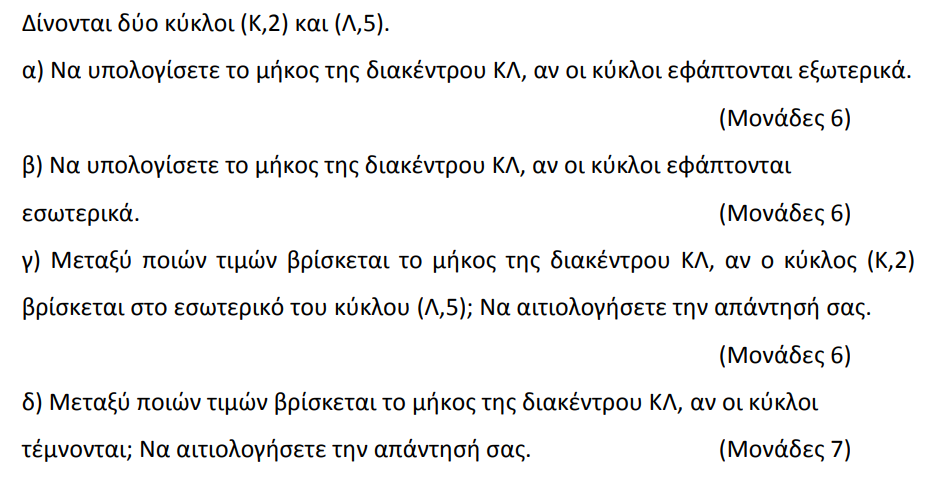 Κεφάλαιο 4 13843 – Θέμα 4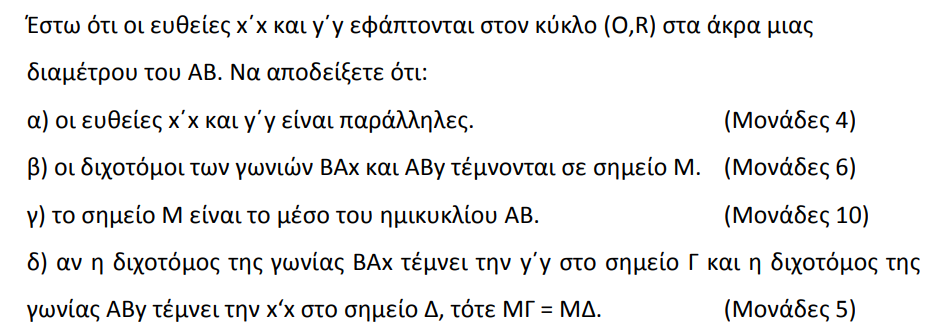 13822 – Θέμα 4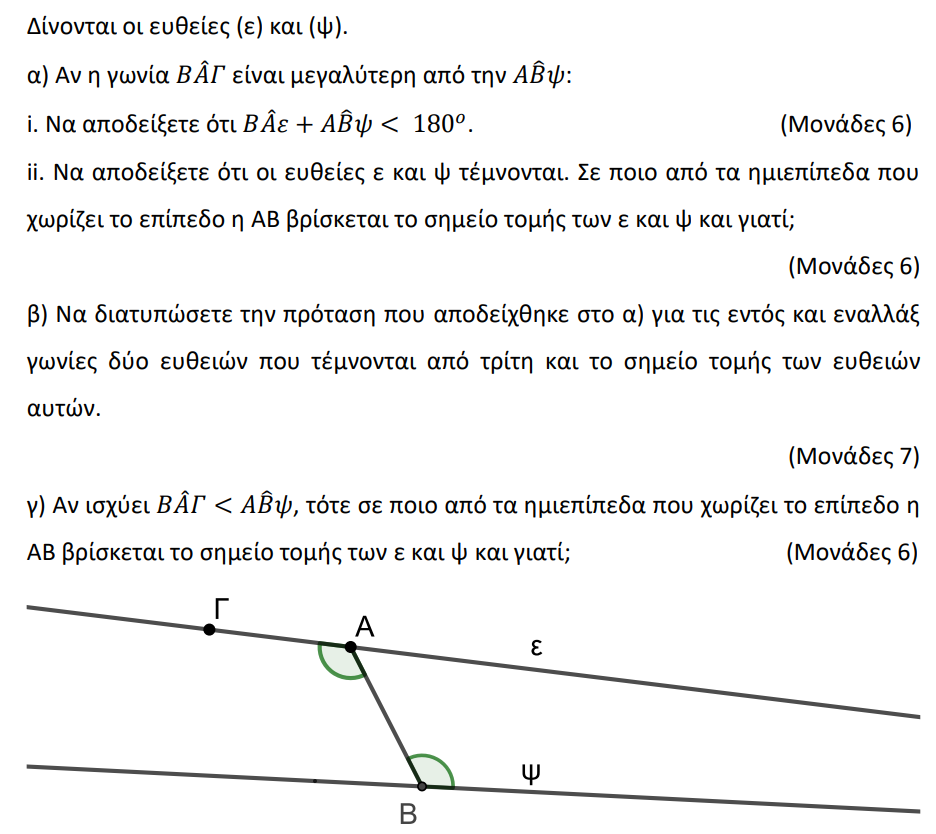 13748 – Θέμα 2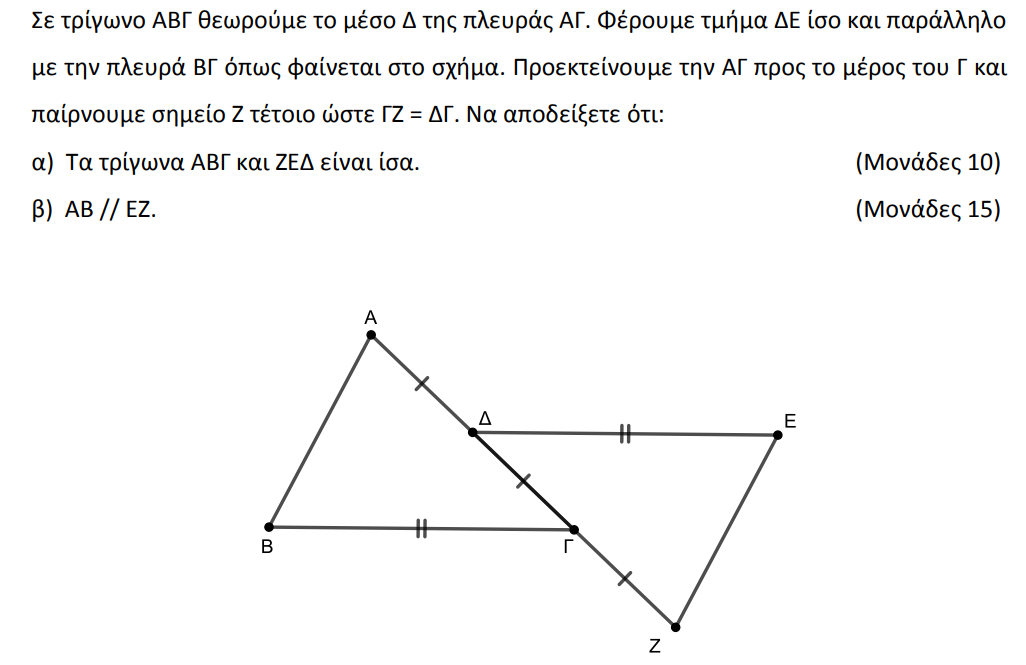 12710 – Θέμα 2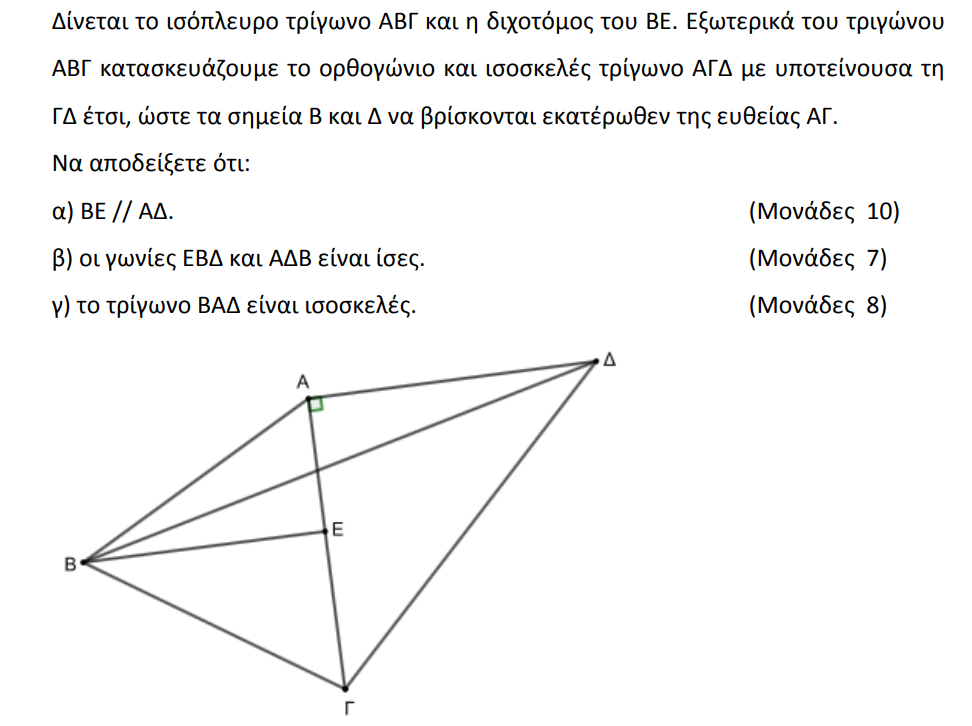 13534 – Θέμα 2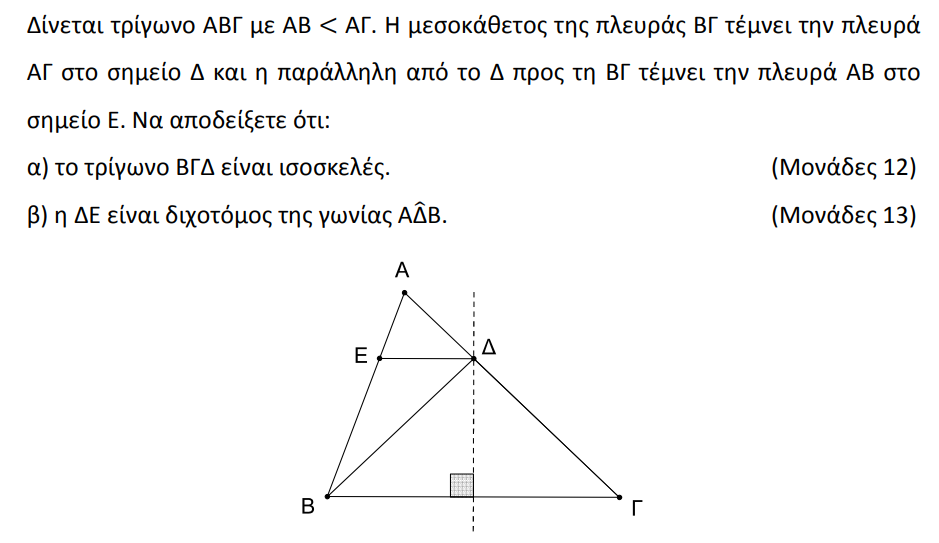 1818 – Θέμα 4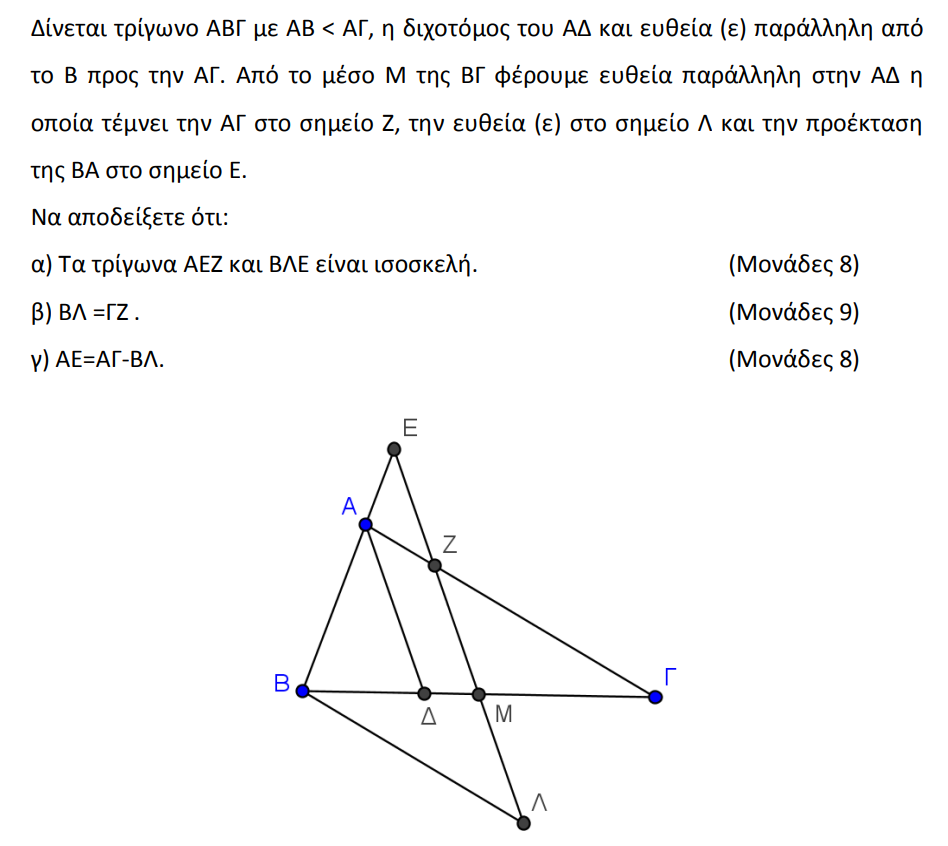 1783 – Θέμα 4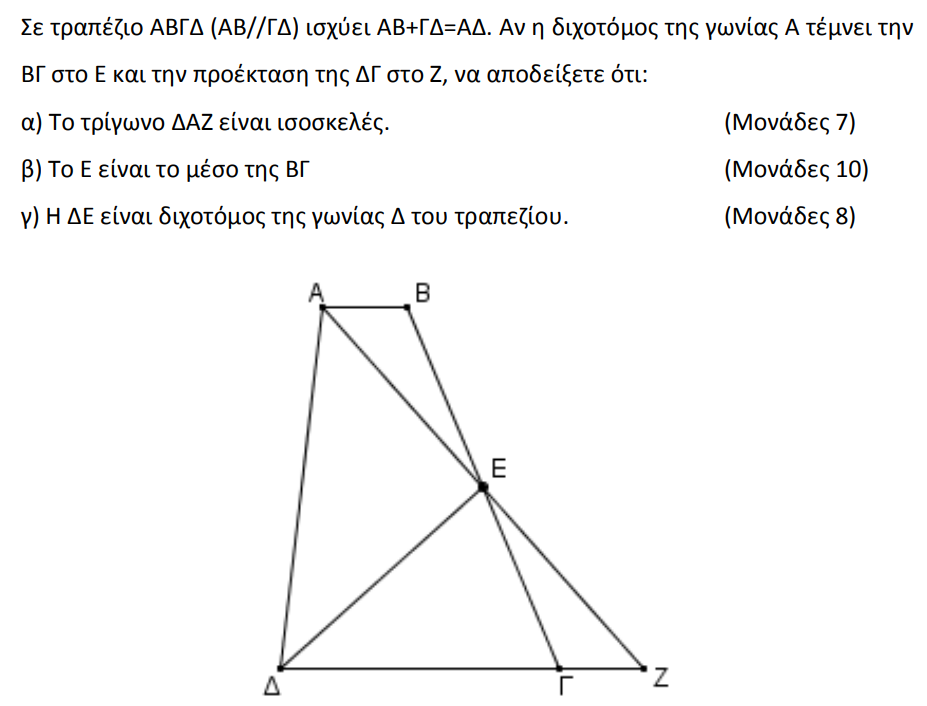 1643 – Θέμα 2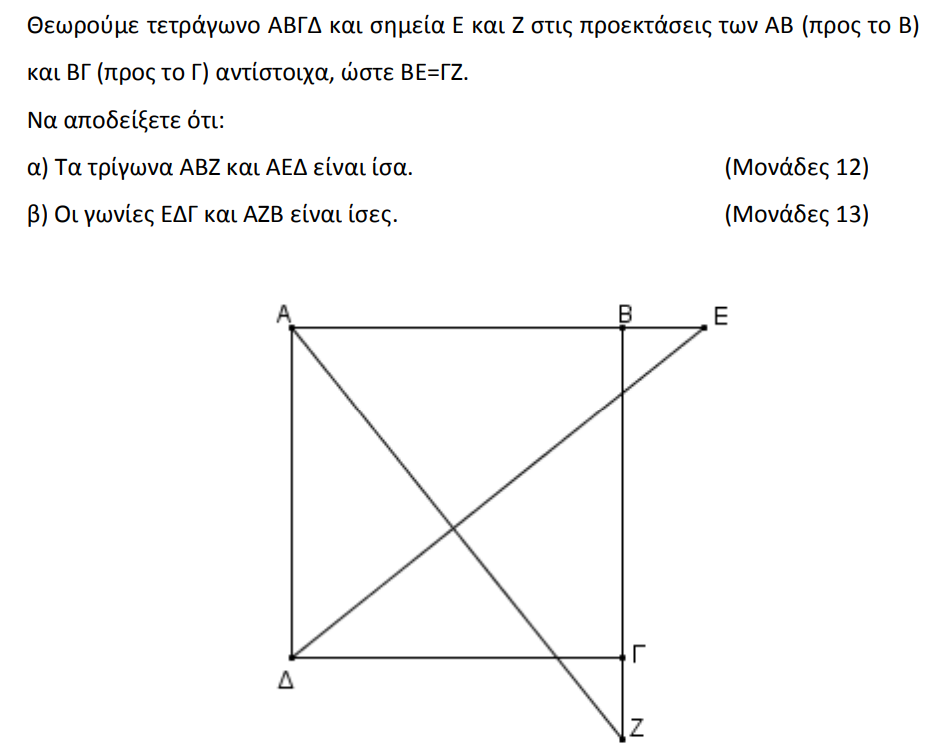 1744 – Θέμα 4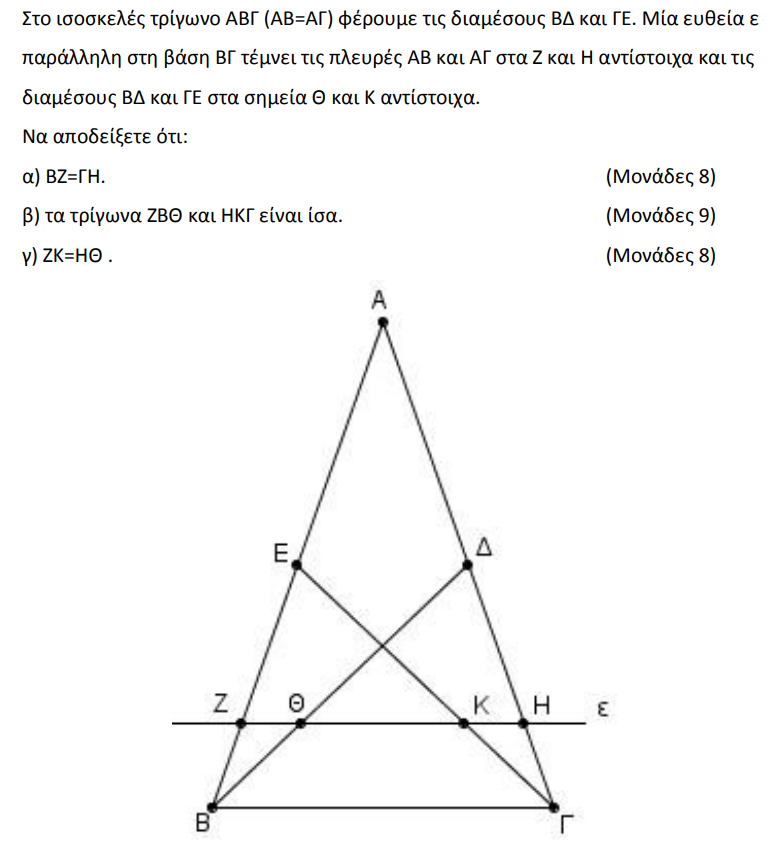 1597 – Θέμα 2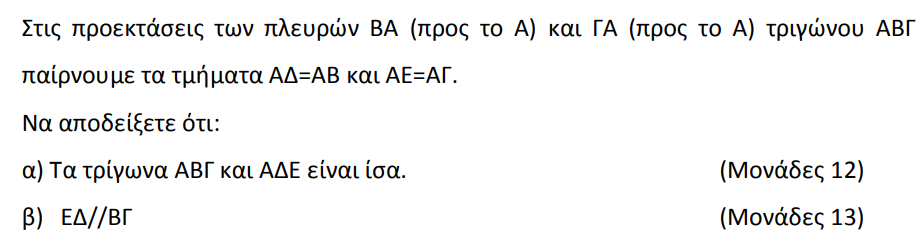 1595 – Θέμα 2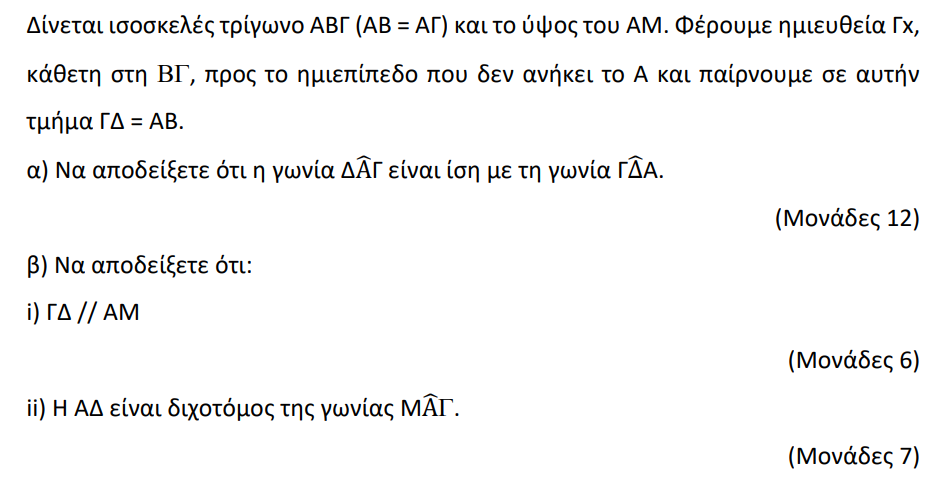 1544 – Θέμα 2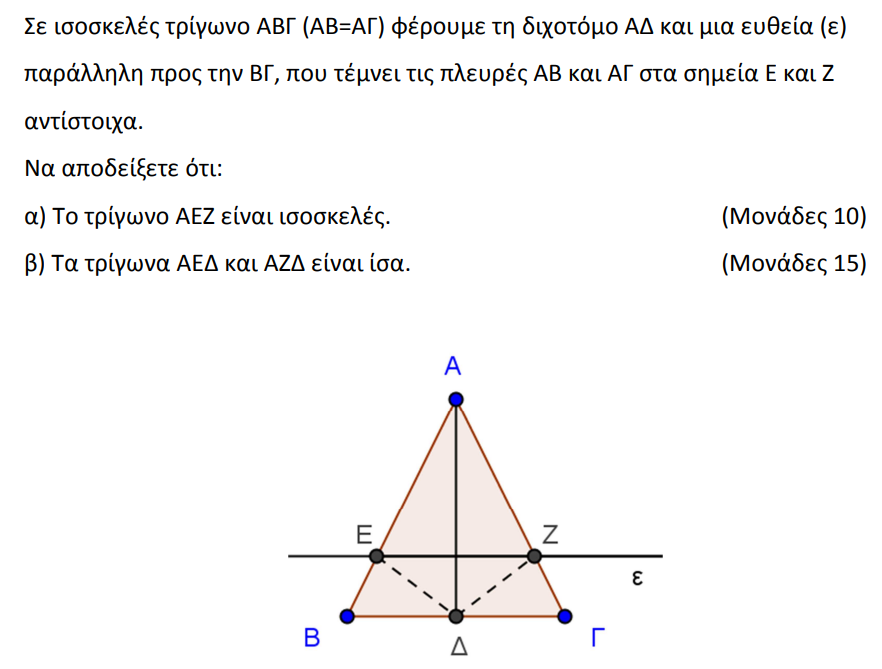 13752 – Θέμα 4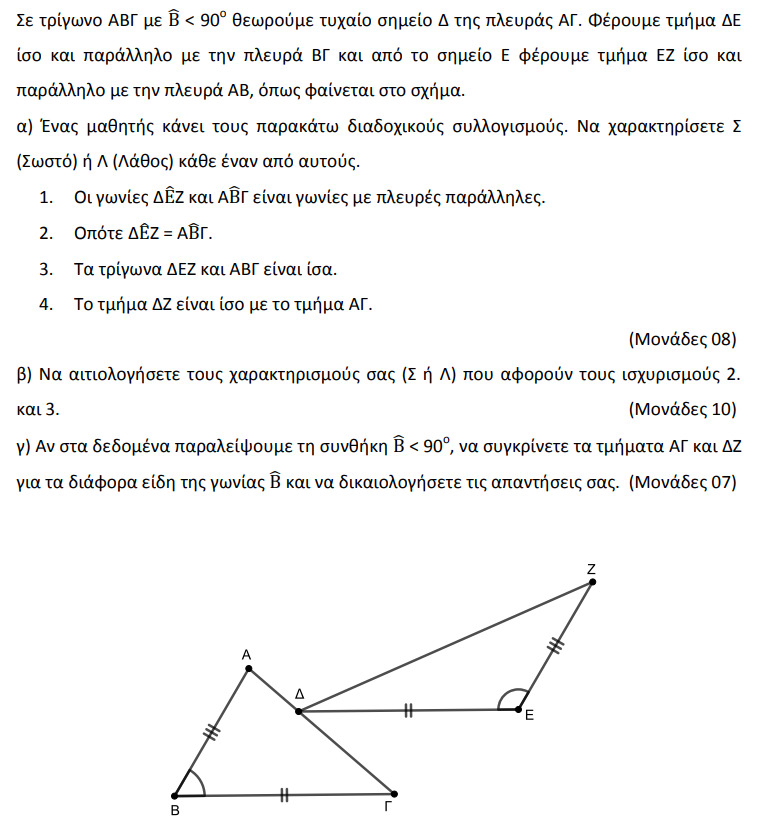 13499 – Θέμα 4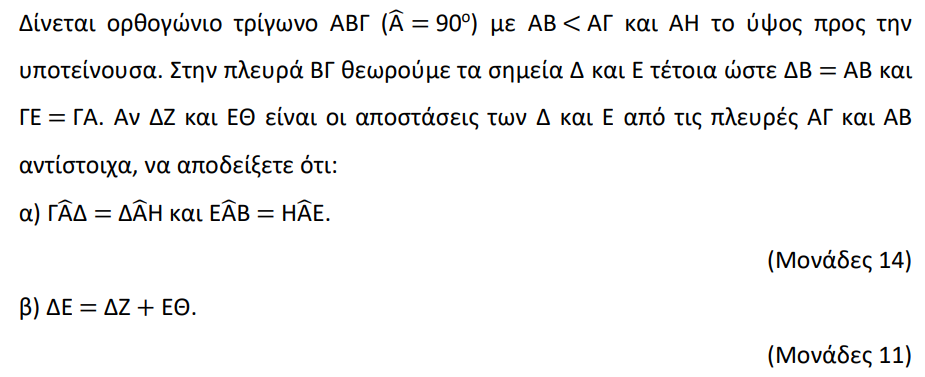 14884 – Θέμα 2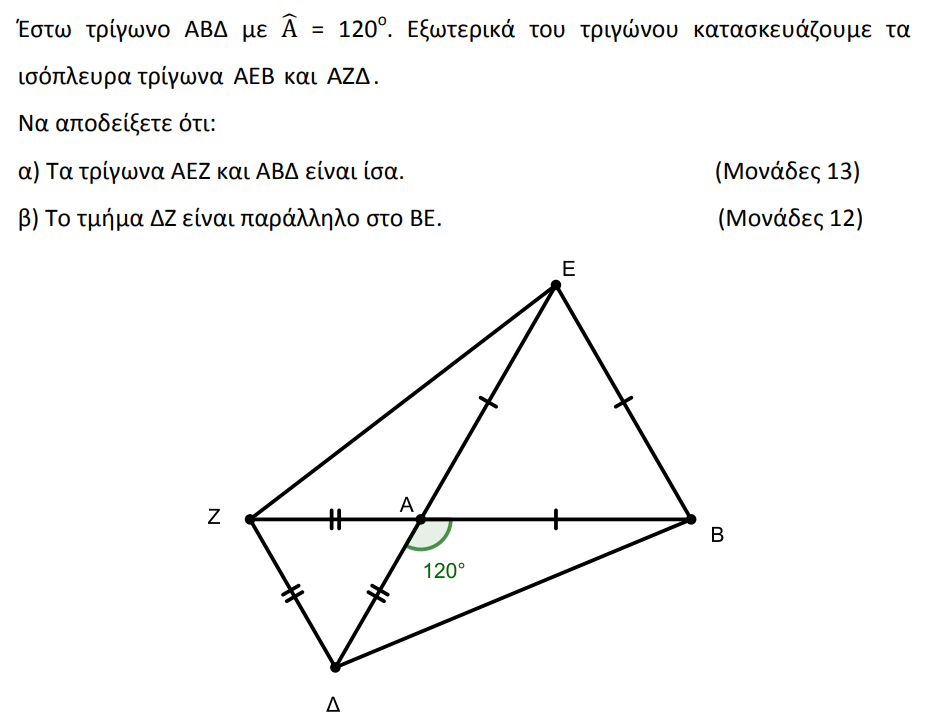 13697 – Θέμα 4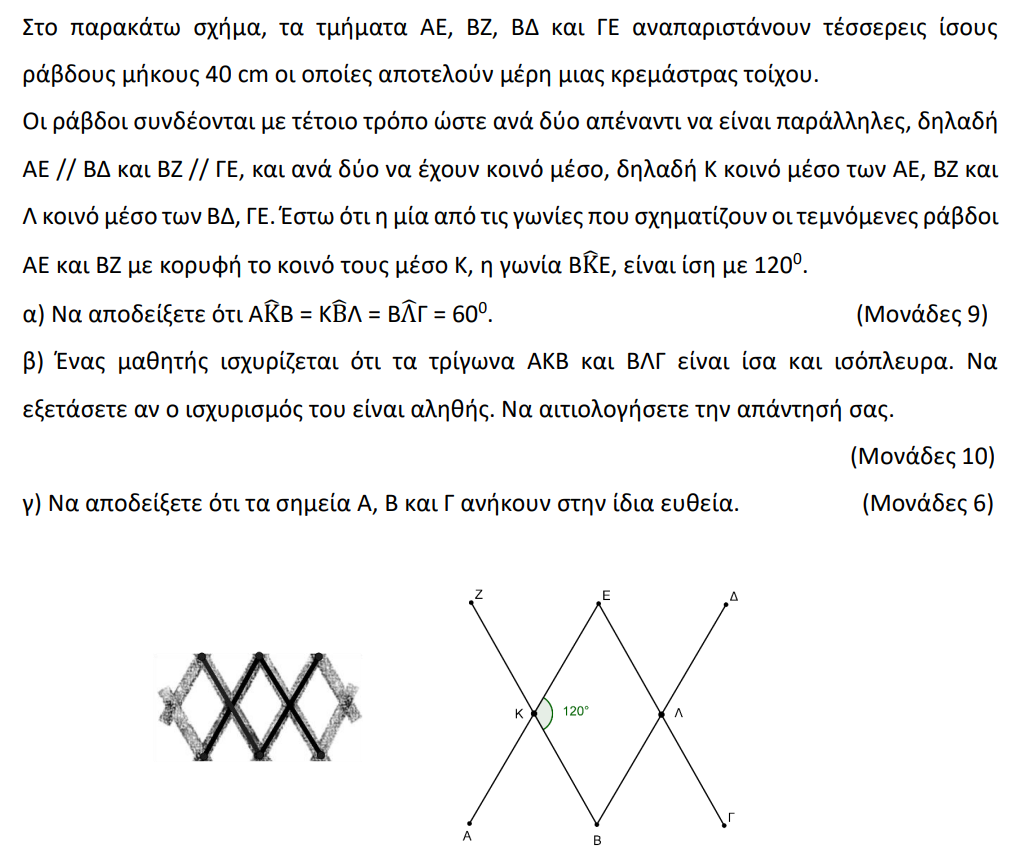 13654 – Θέμα 2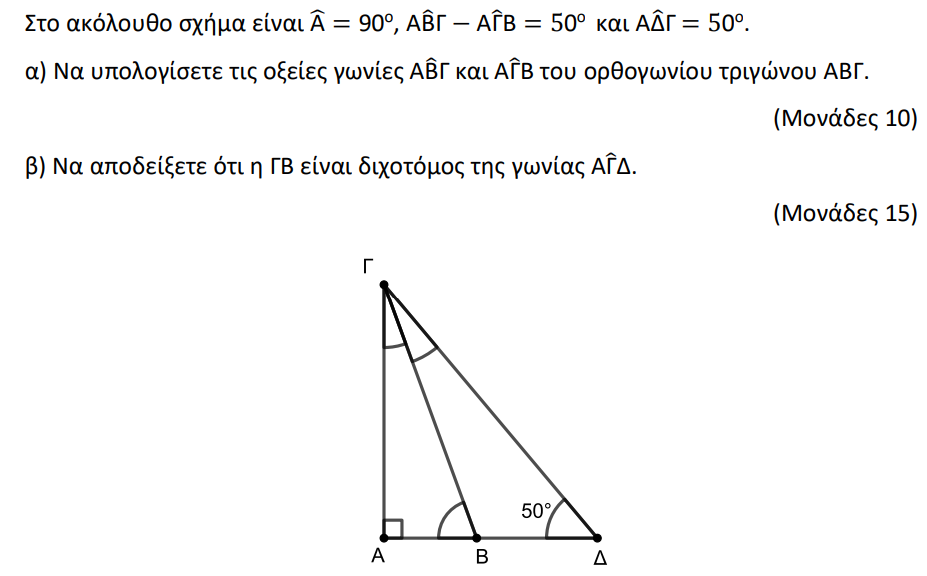 13750 – Θέμα 4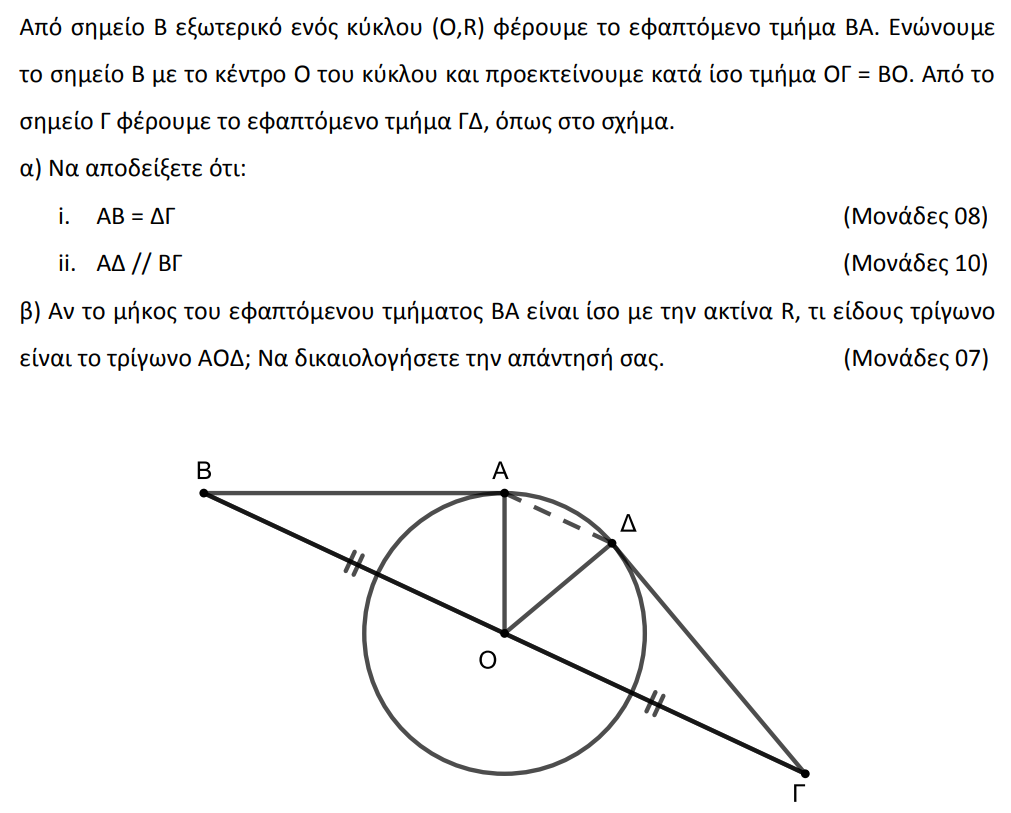 13741 – Θέμα 2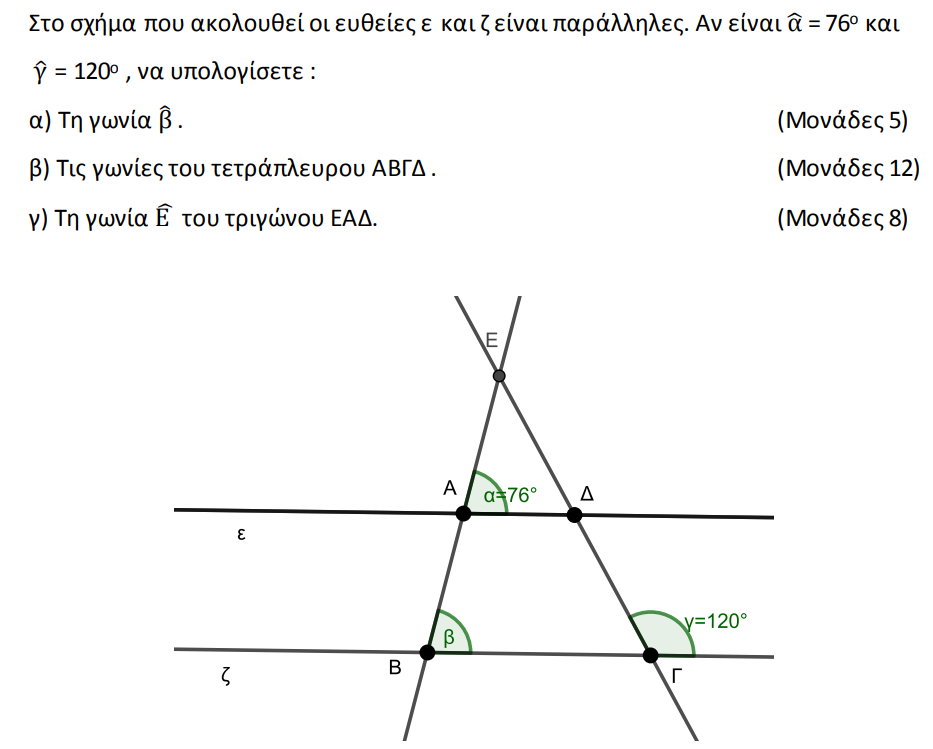 12709 – Θέμα 2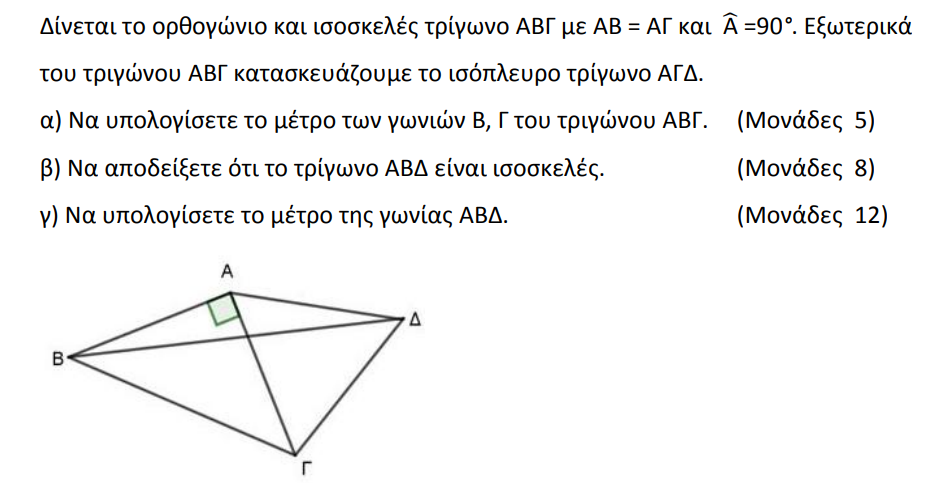 12708 – Θέμα 2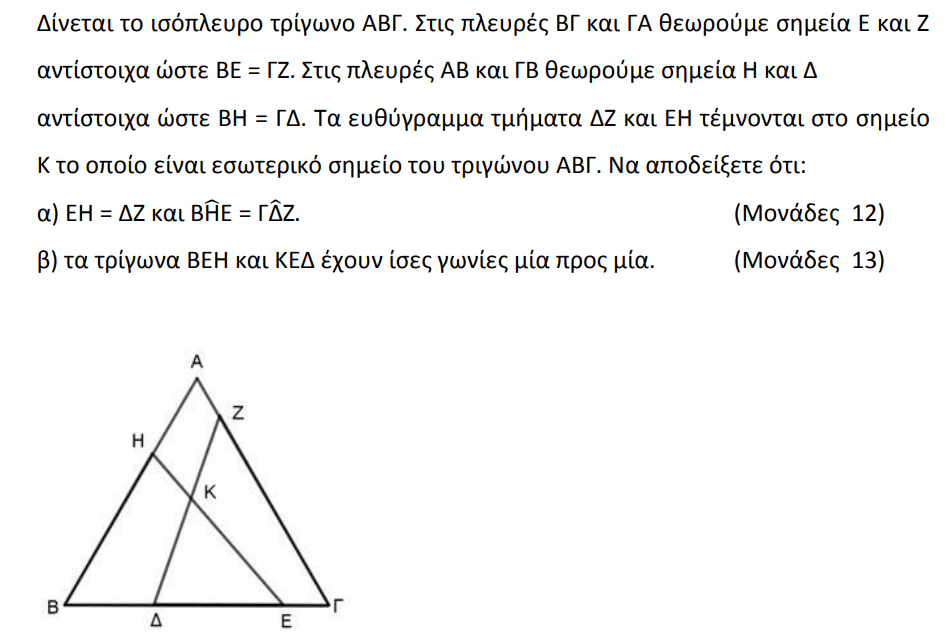 12707 – Θέμα 2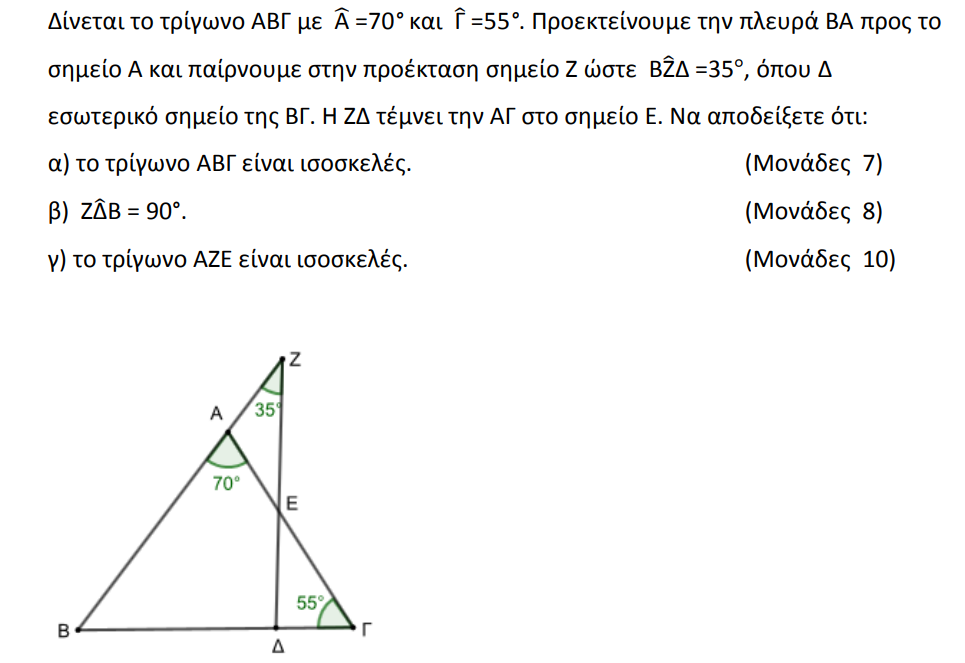 13537 – Θέμα 4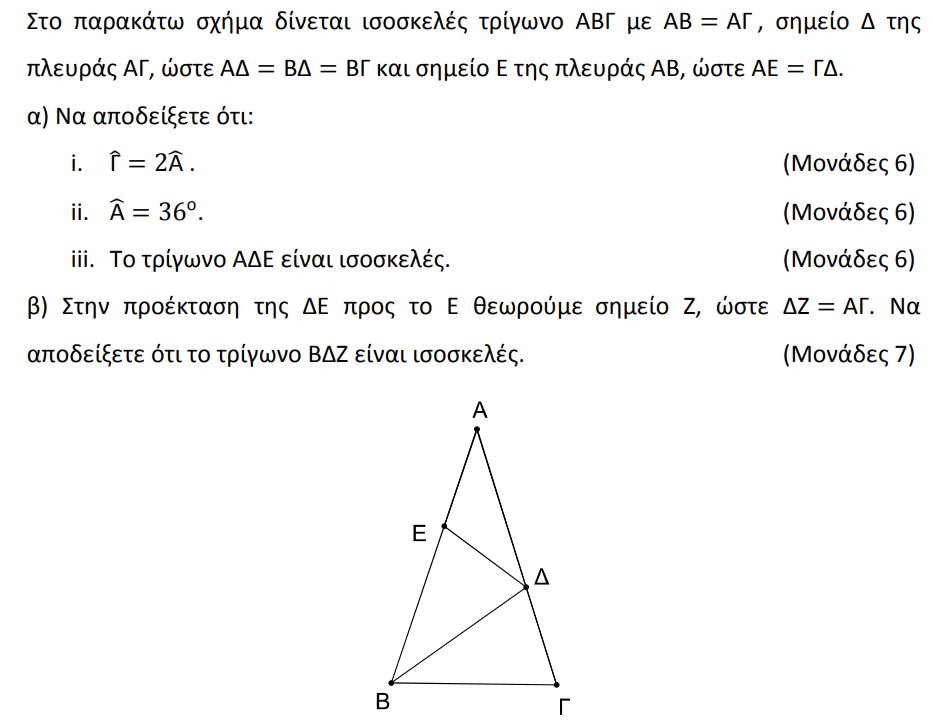 13535 – Θέμα 2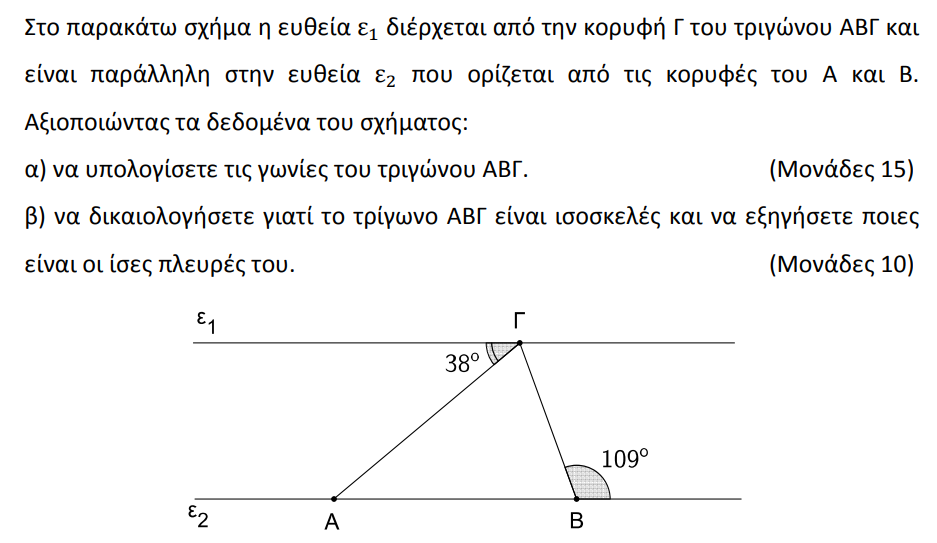 13443 – Θέμα 2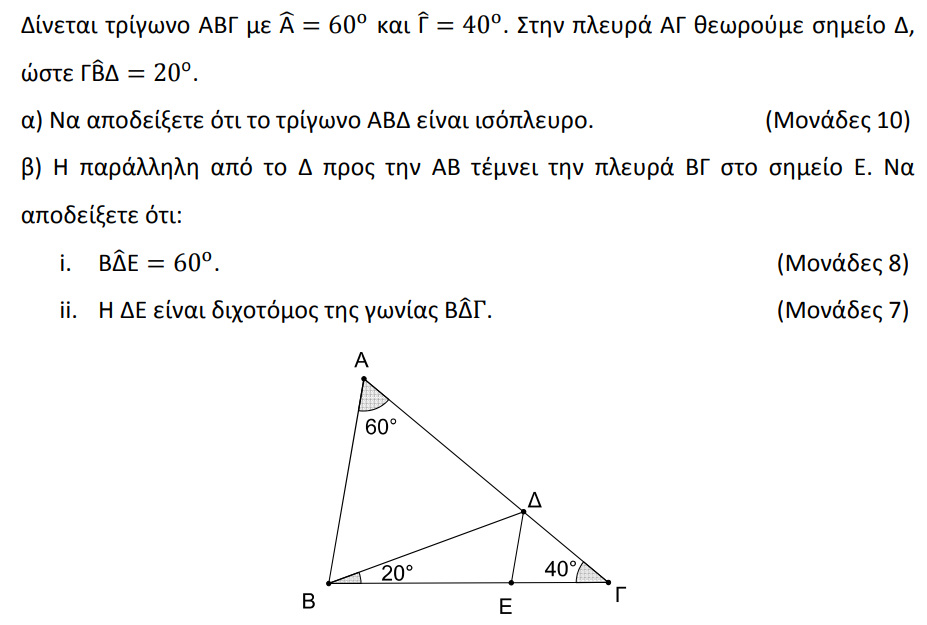 13442 – Θέμα 2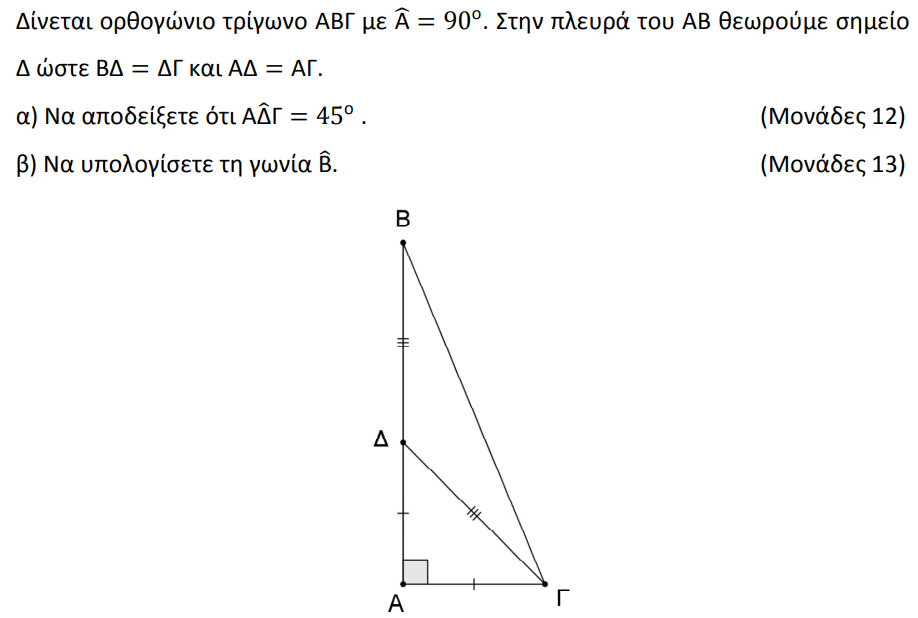 12704 – Θέμα 2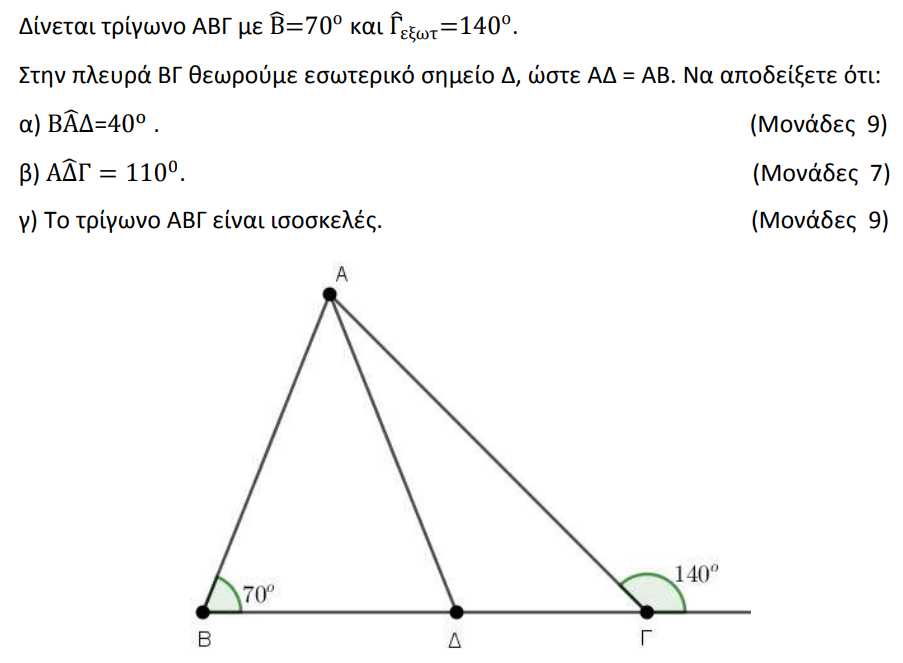 12200 – Θέμα 3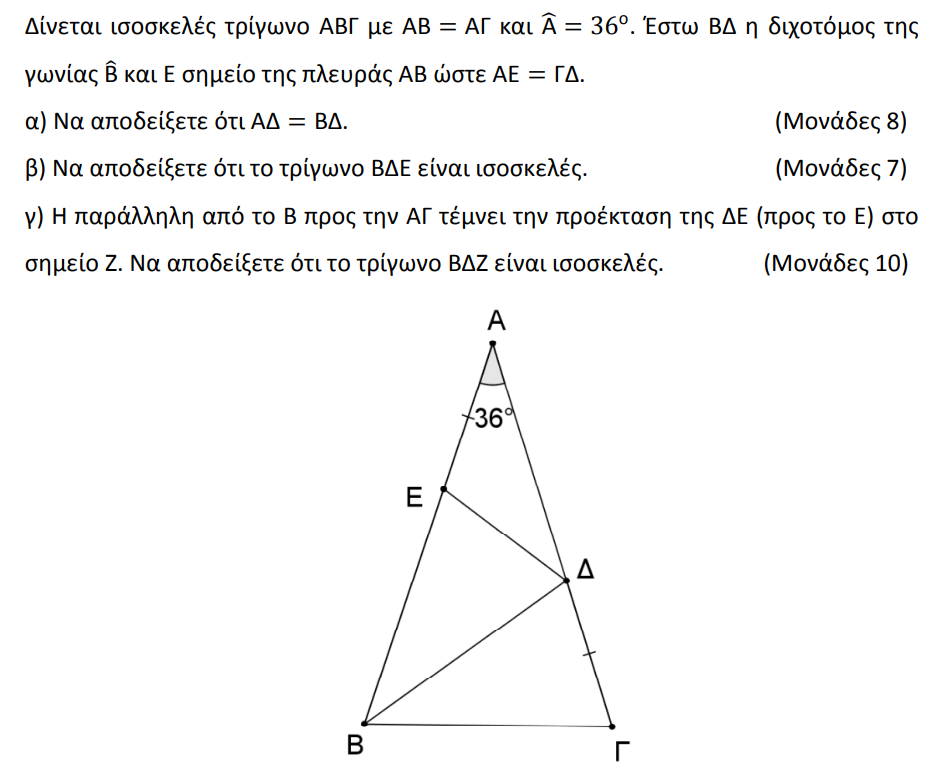 11882 – Θέμα 3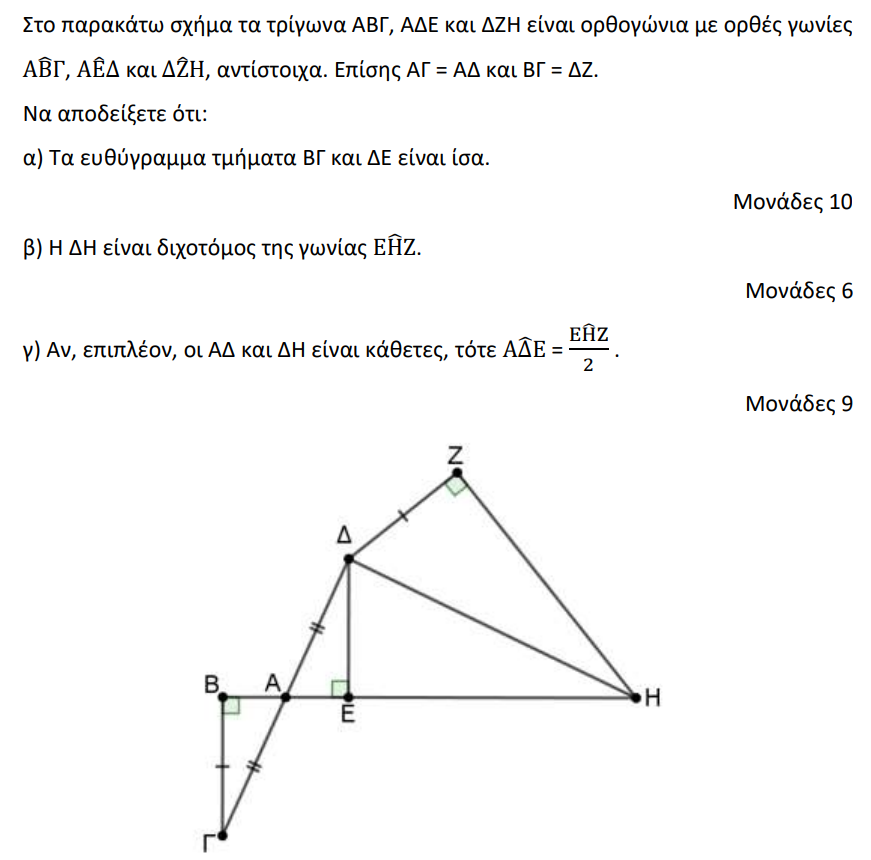 1700 – Θέμα 2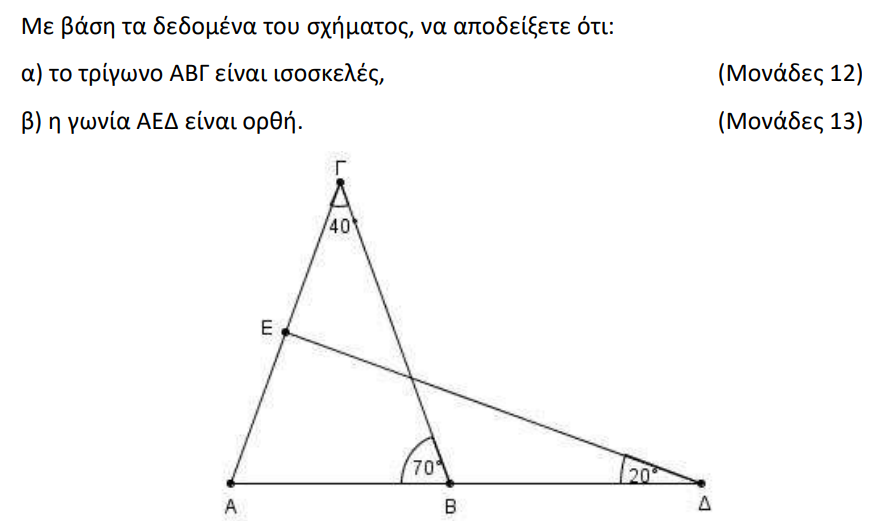 1894 – Θέμα 4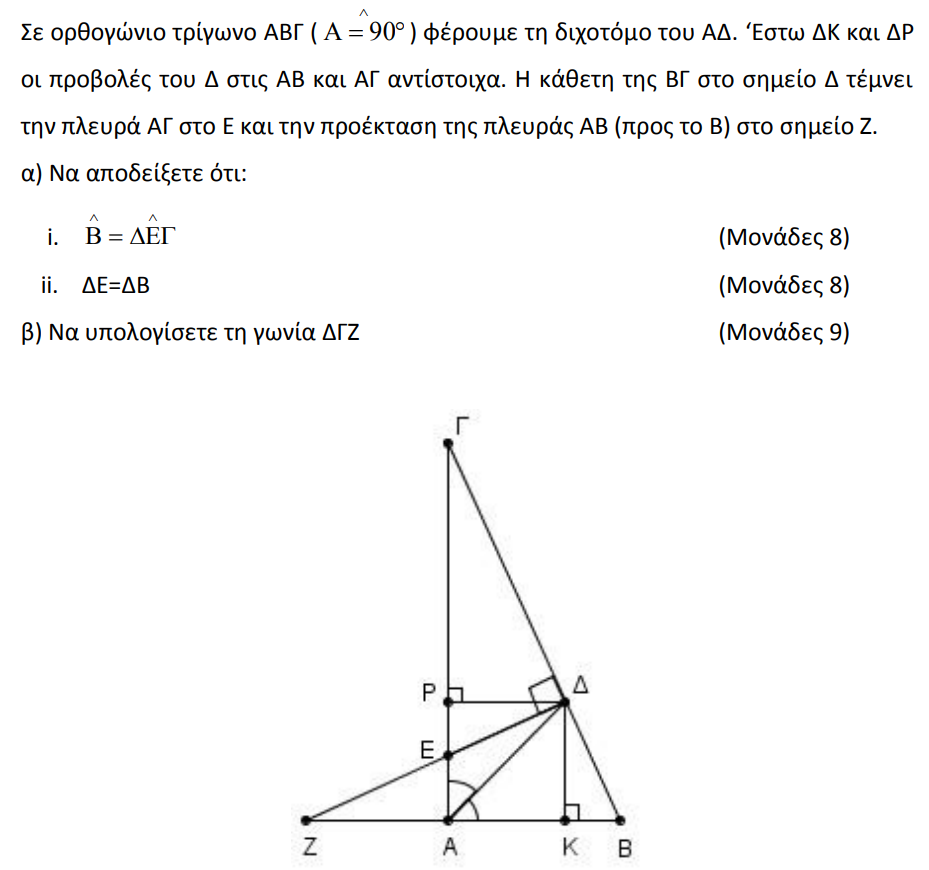 1693 – Θέμα 2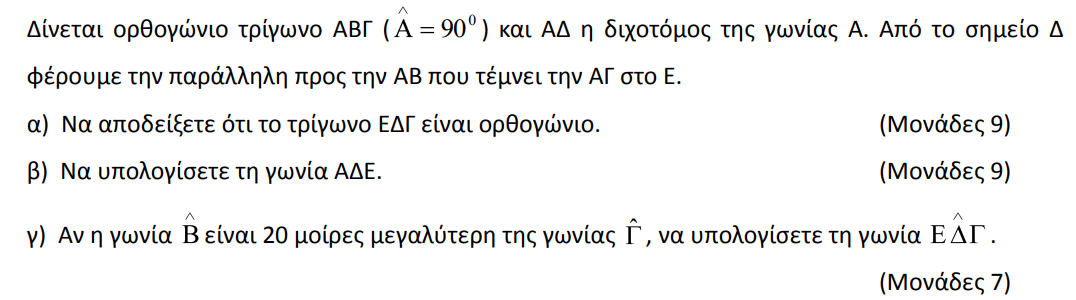 1888 – Θέμα 4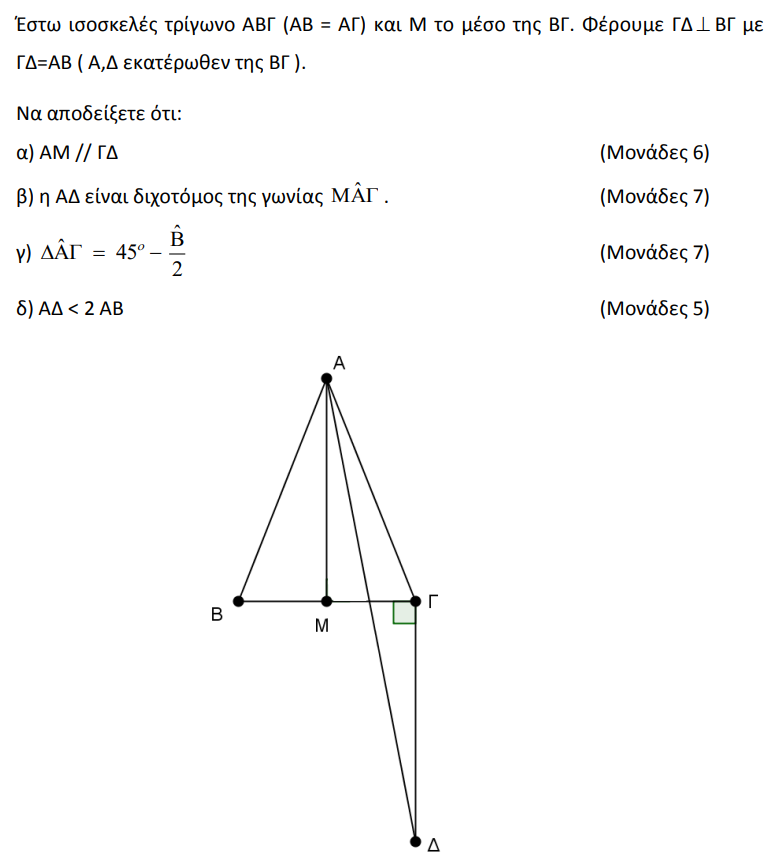 1699 – Θέμα 2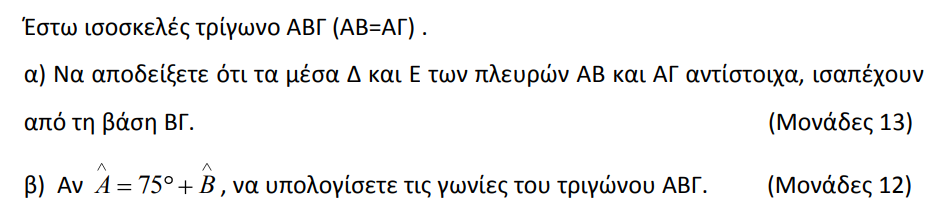 1851 – Θέμα 2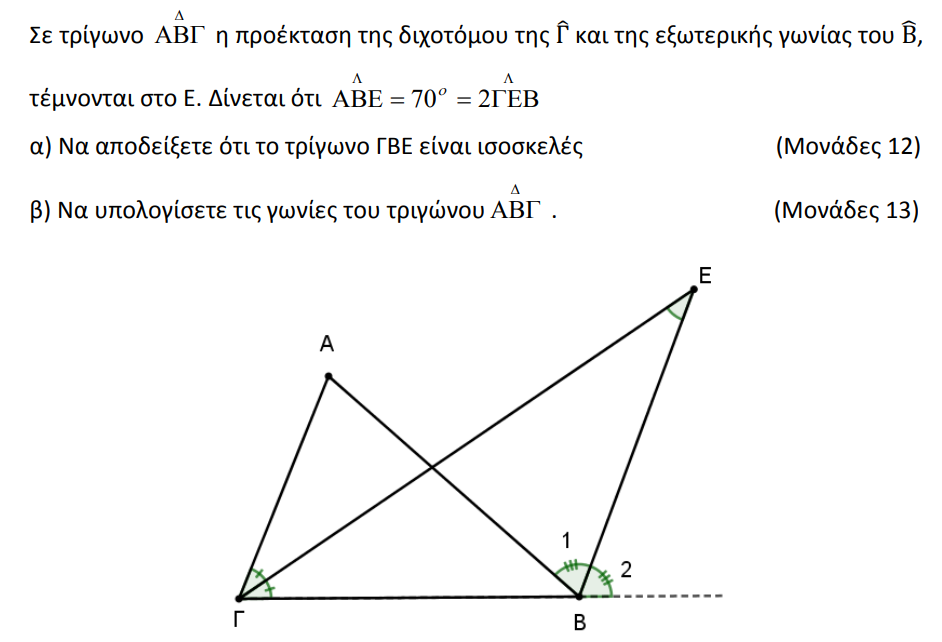 1849 – Θέμα 4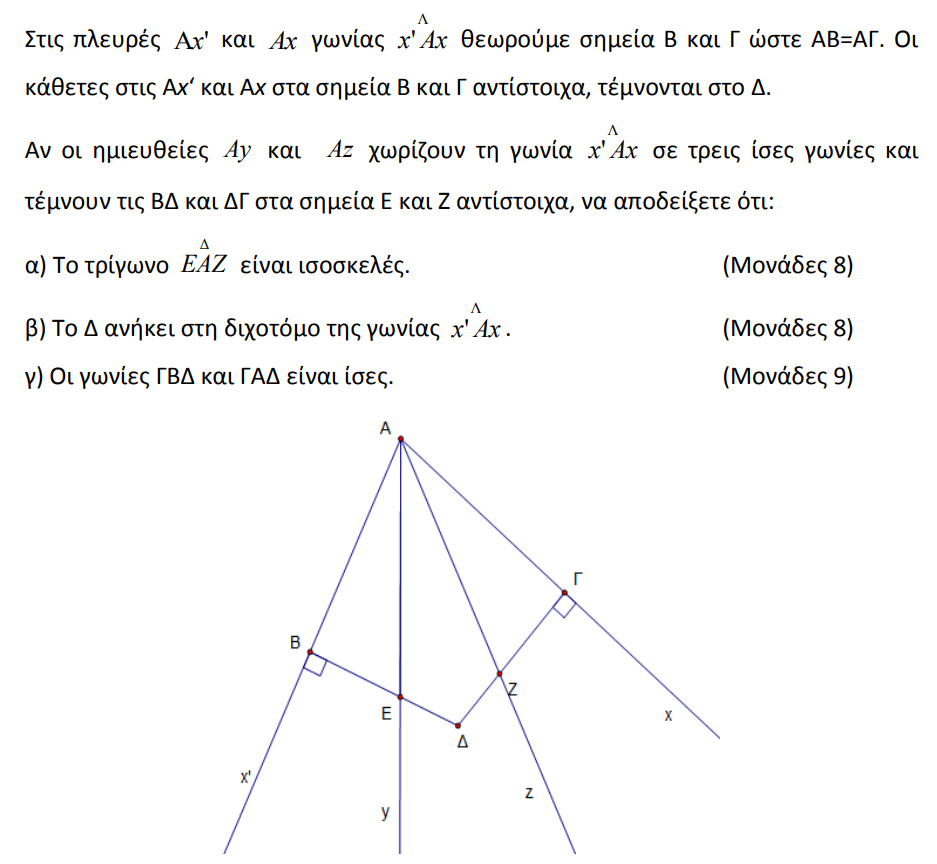 1828 – Θέμα 4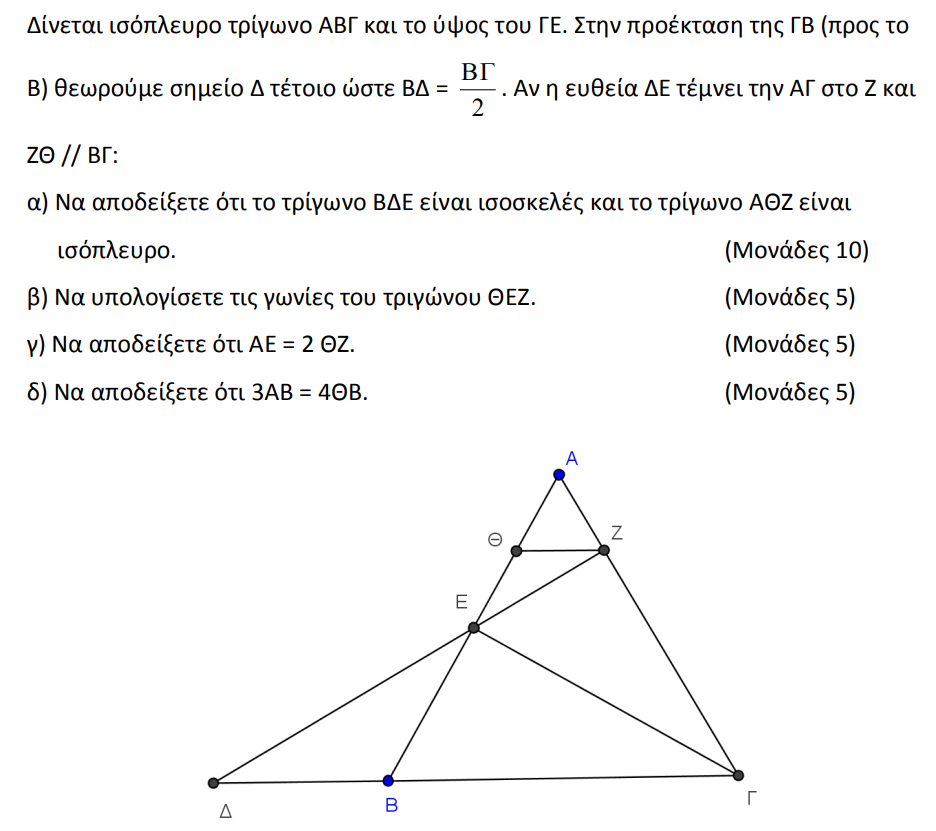 1689 – Θέμα 2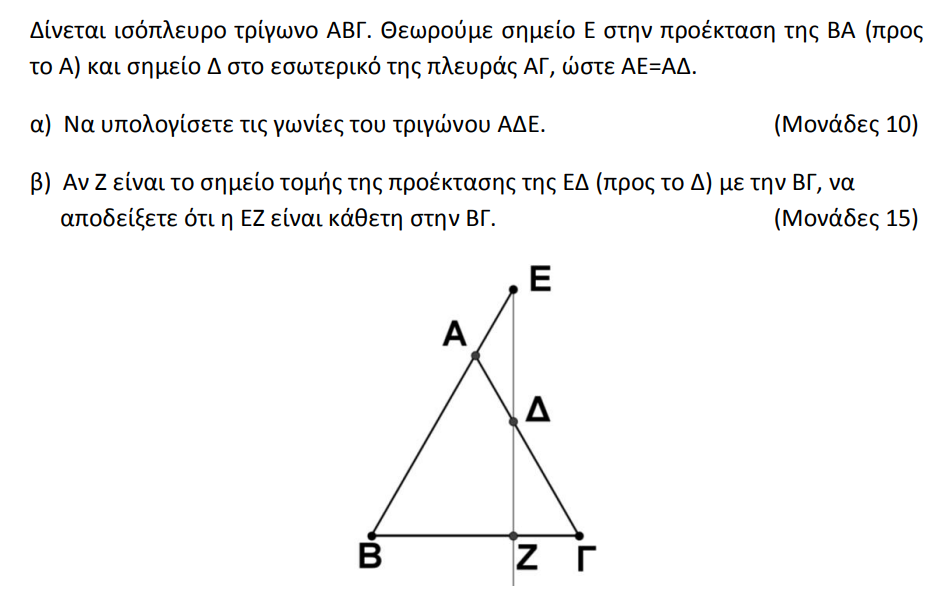 1792 – Θέμα 4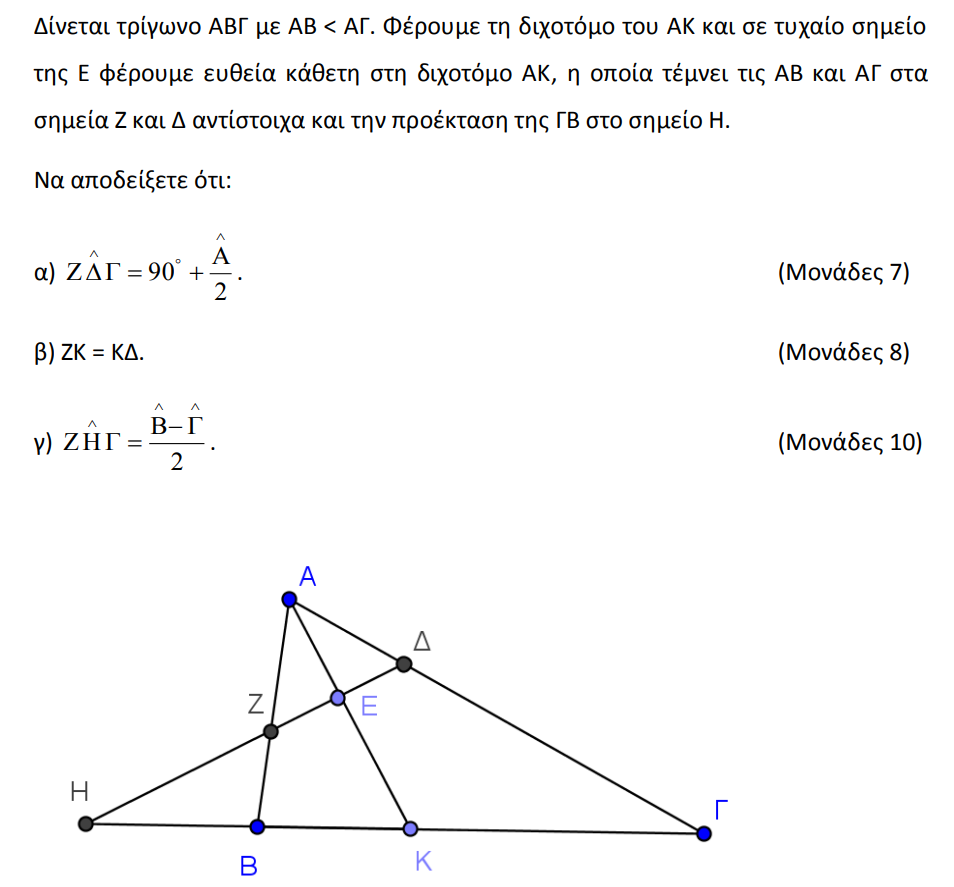 1623 – Θέμα 2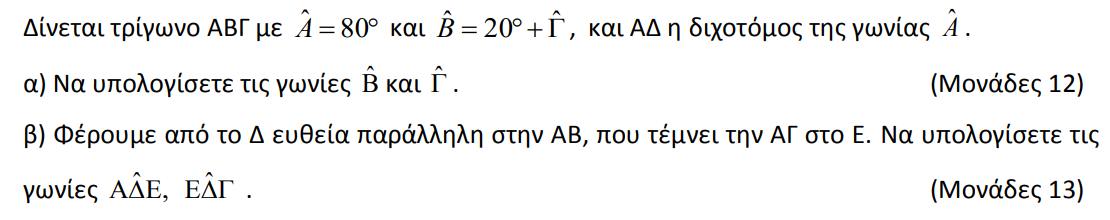 1784 – Θέμα 4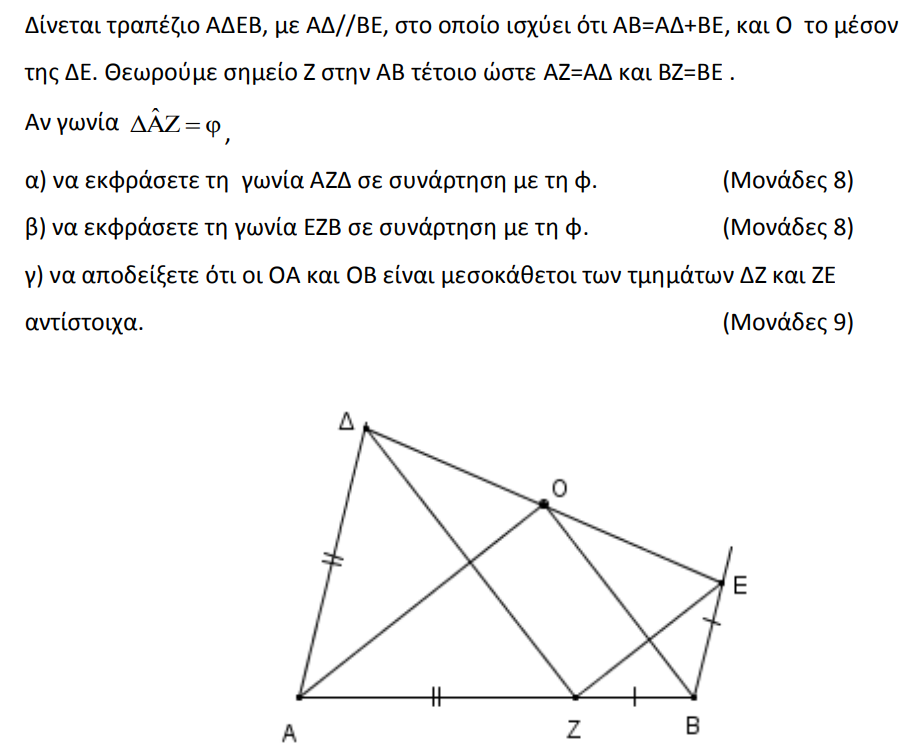 1661 – Θέμα 2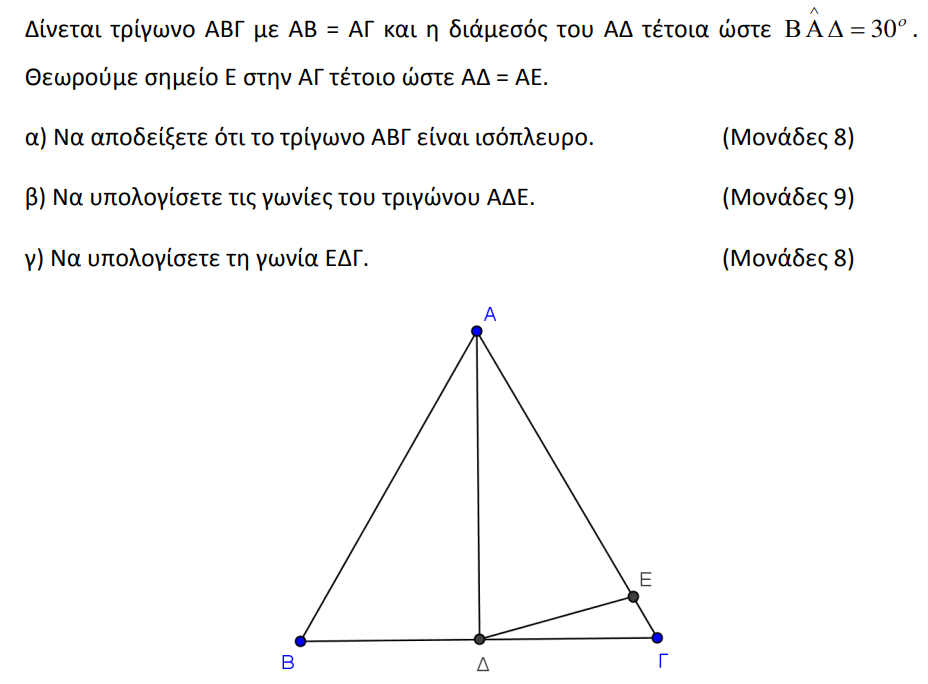 1708 – Θέμα 4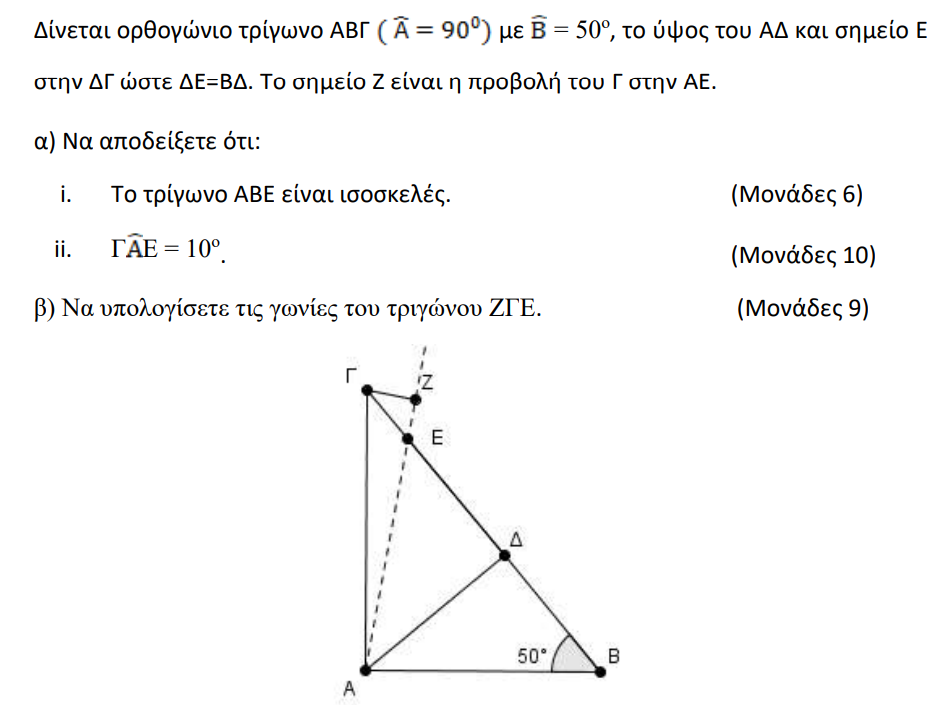 1645 – Θέμα 2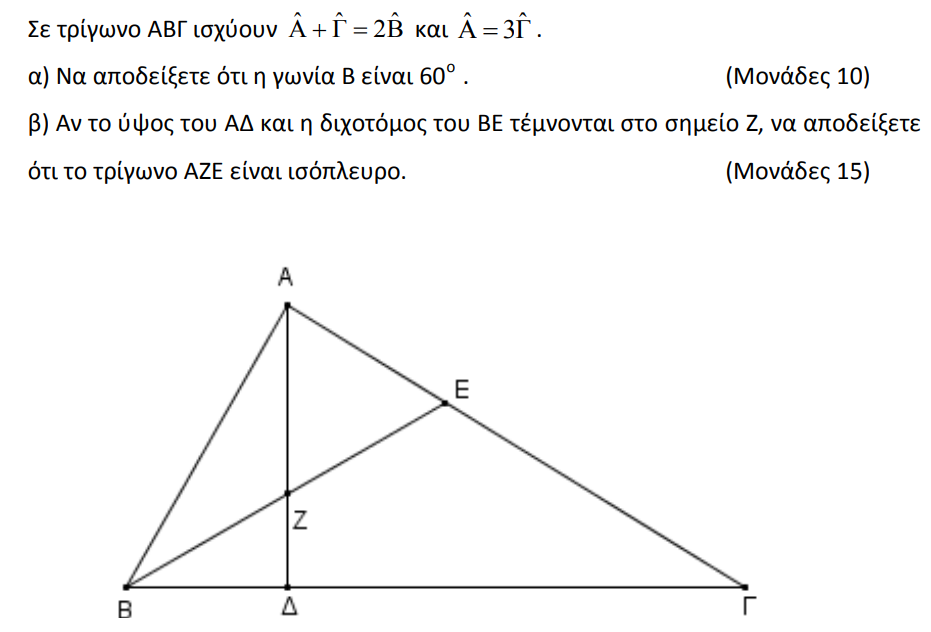 1641 – Θέμα 2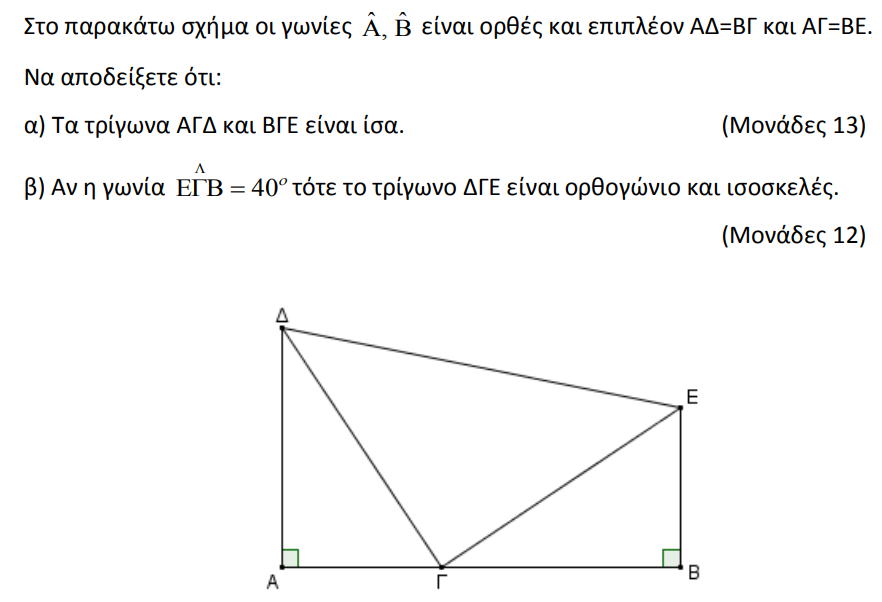 1640 – Θέμα 2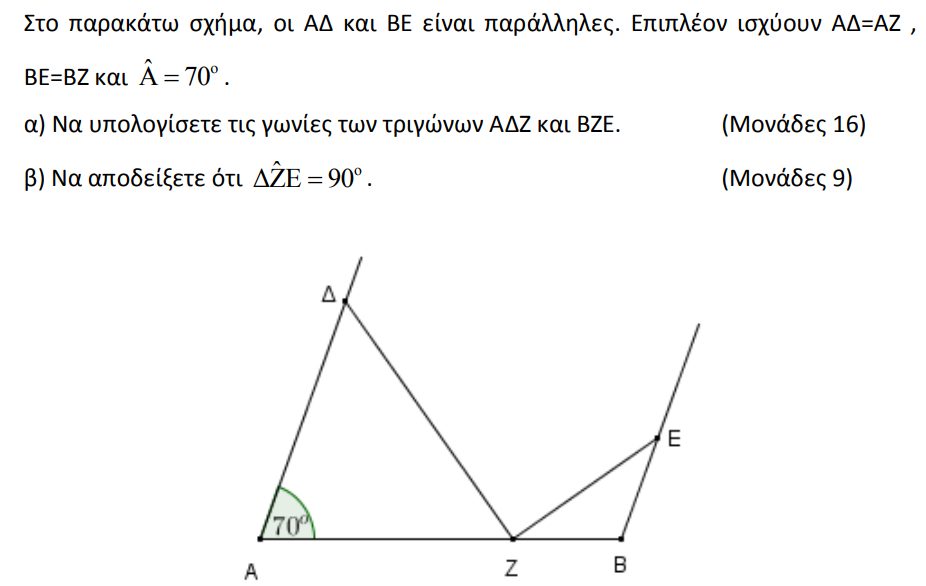 1639 – Θέμα 2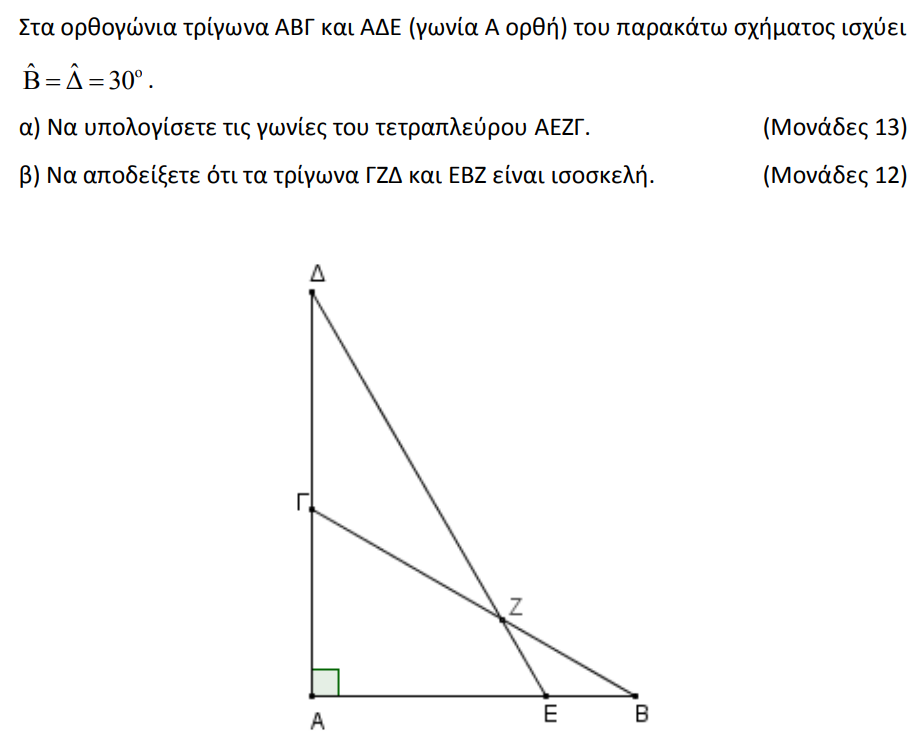 1607 – Θέμα 2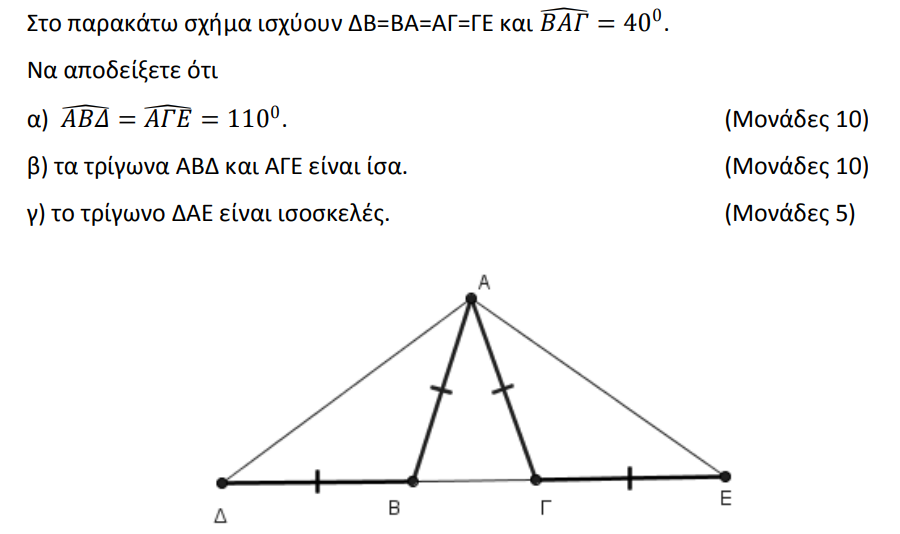 1604 – Θέμα 2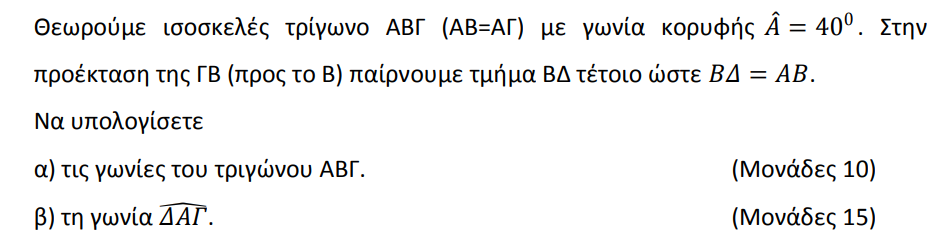 1603 – Θέμα 2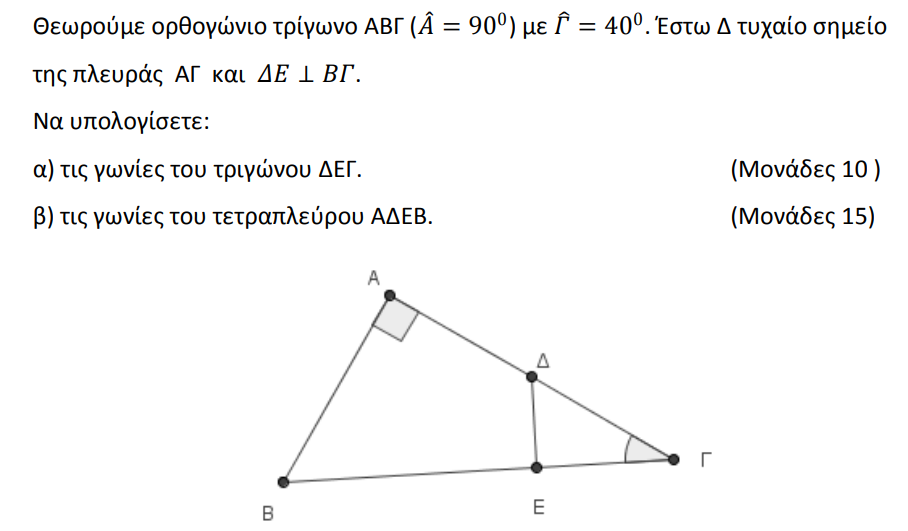 1602 – Θέμα 2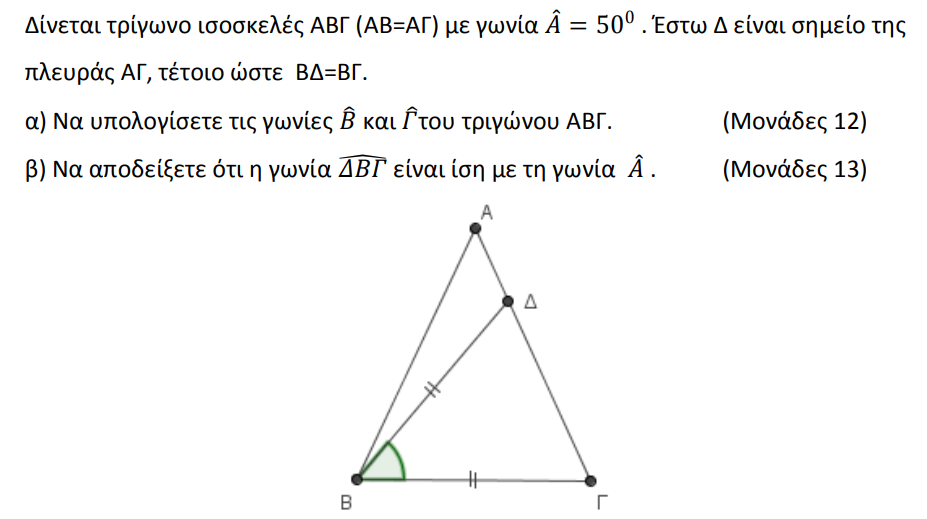 1596 – Θέμα 2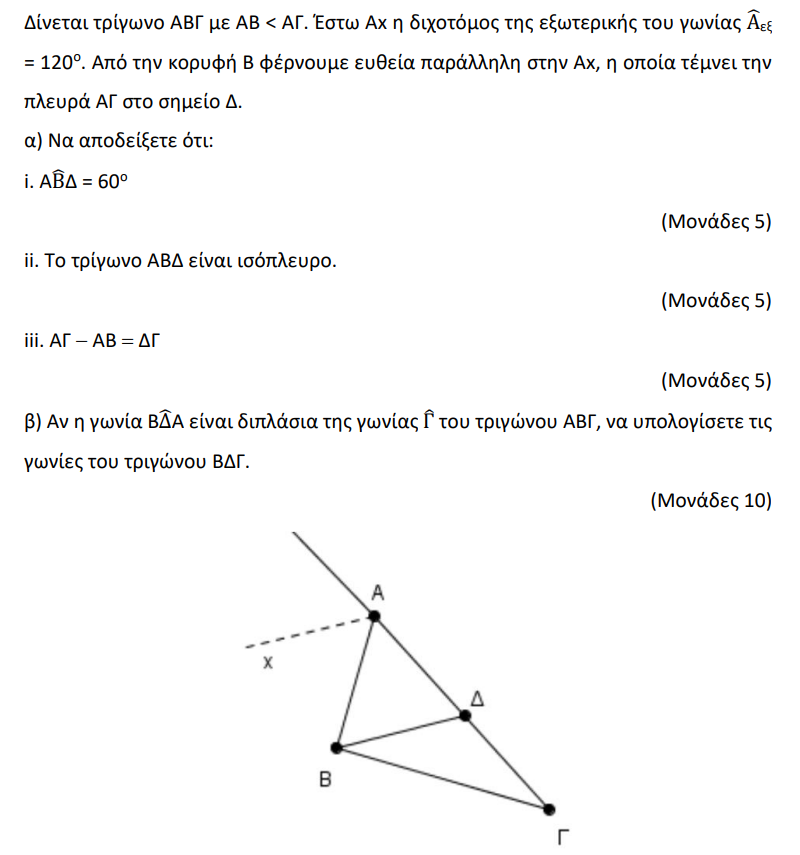 1577 – Θέμα 2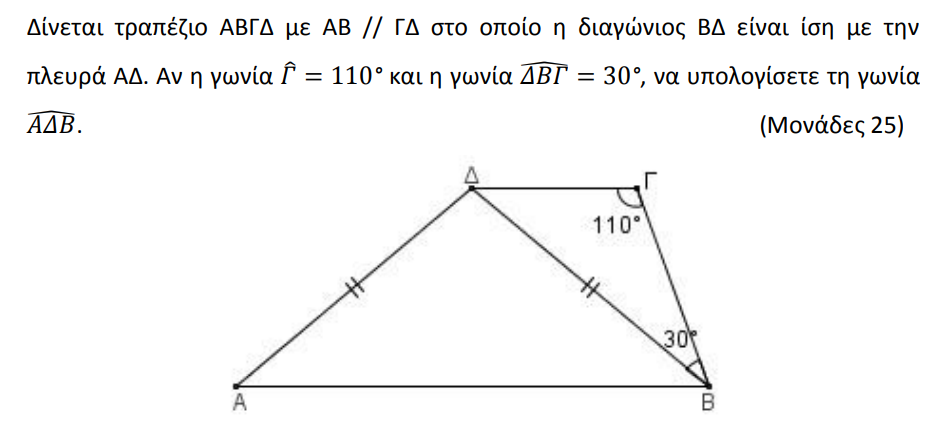 1594 – Θέμα 2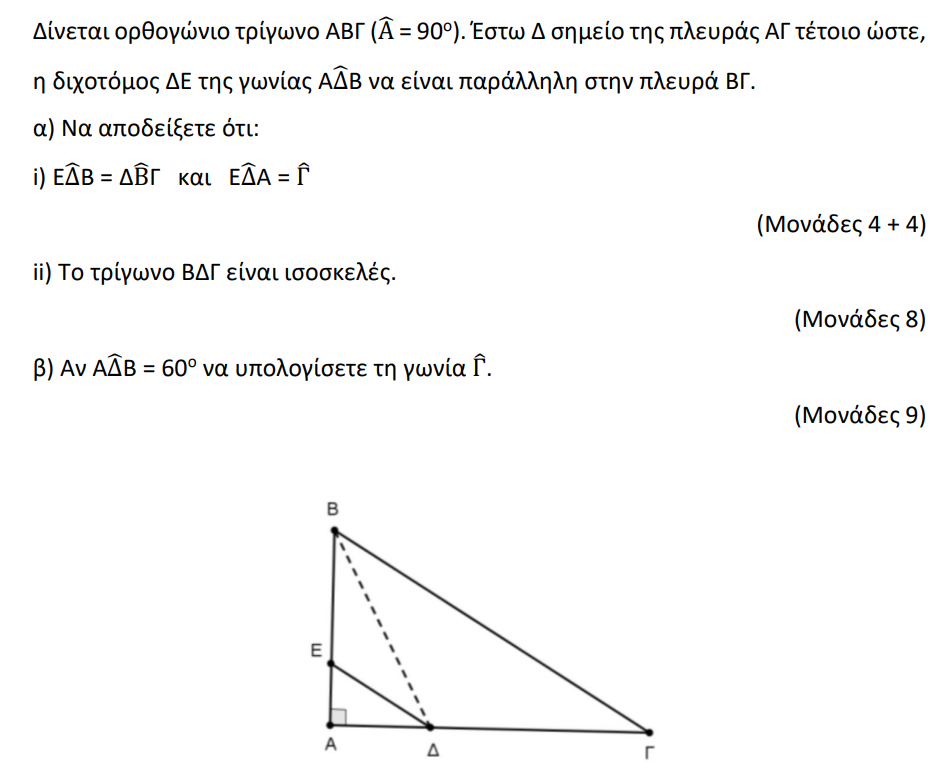 1572 – Θέμα 2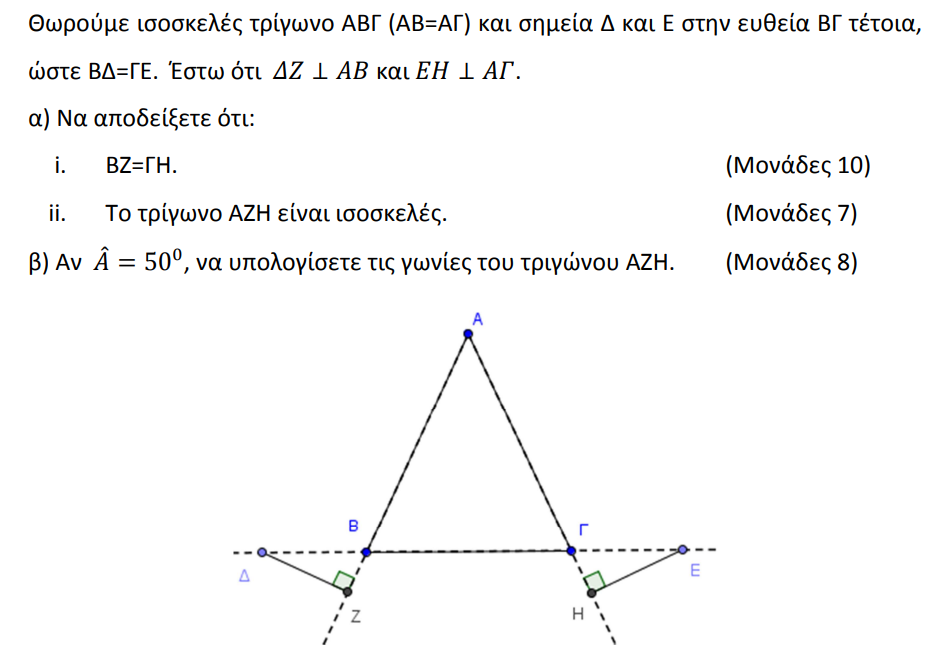 1590 – Θέμα 2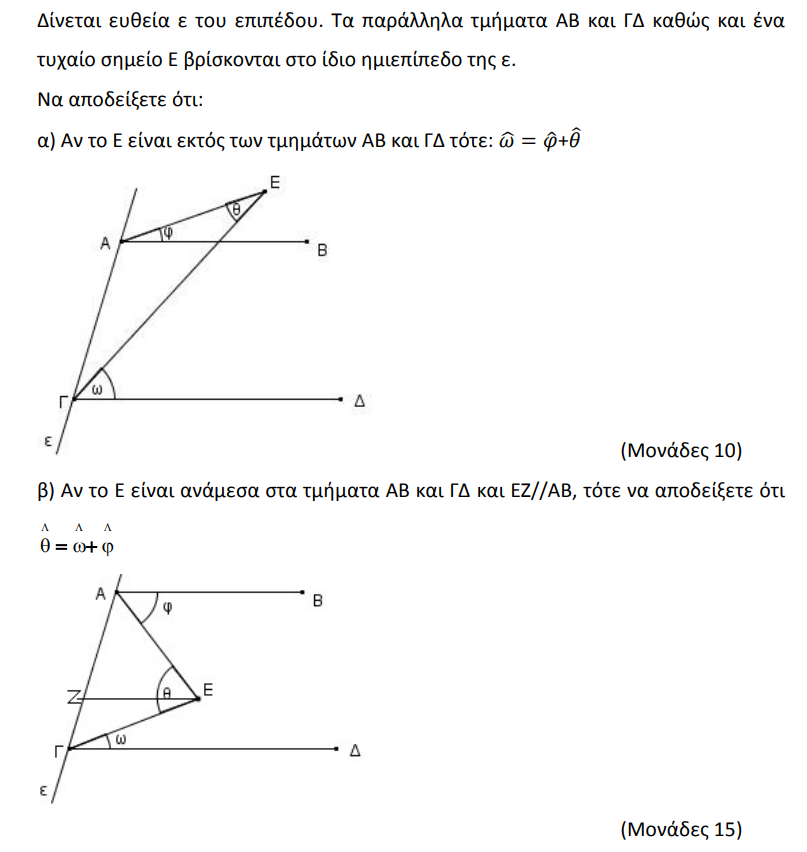 1552 – Θέμα 2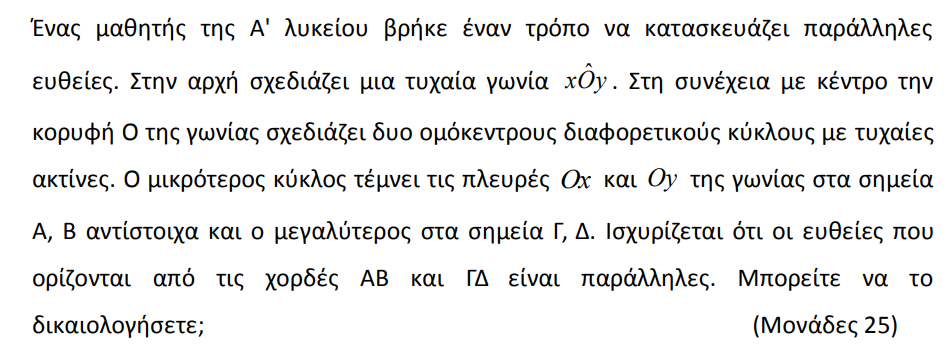 1556 – Θέμα 2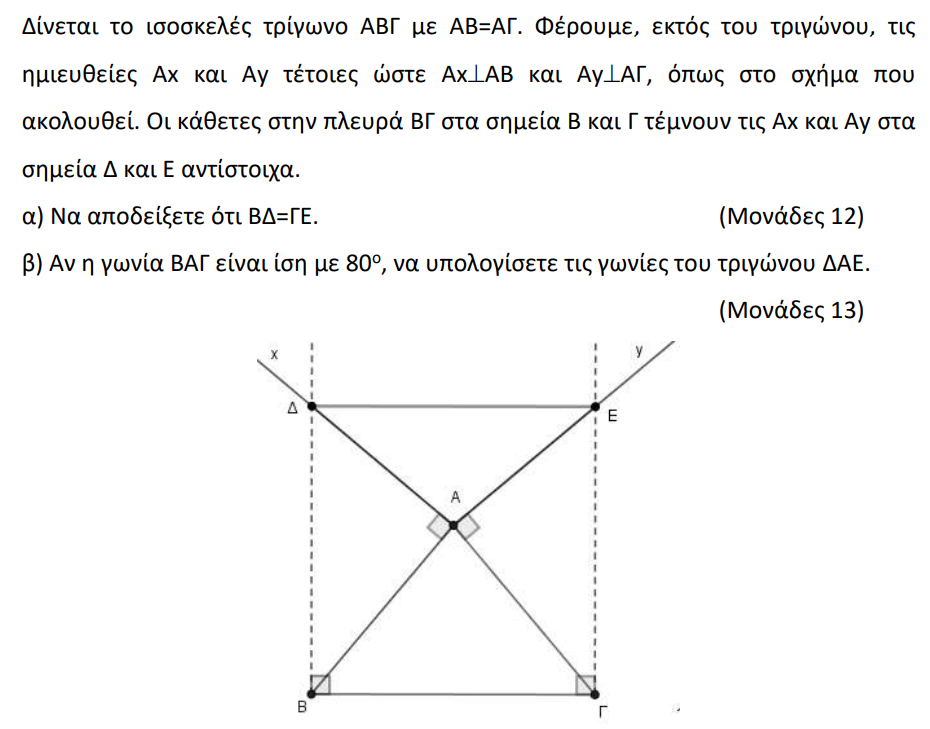 1554 – Θέμα 2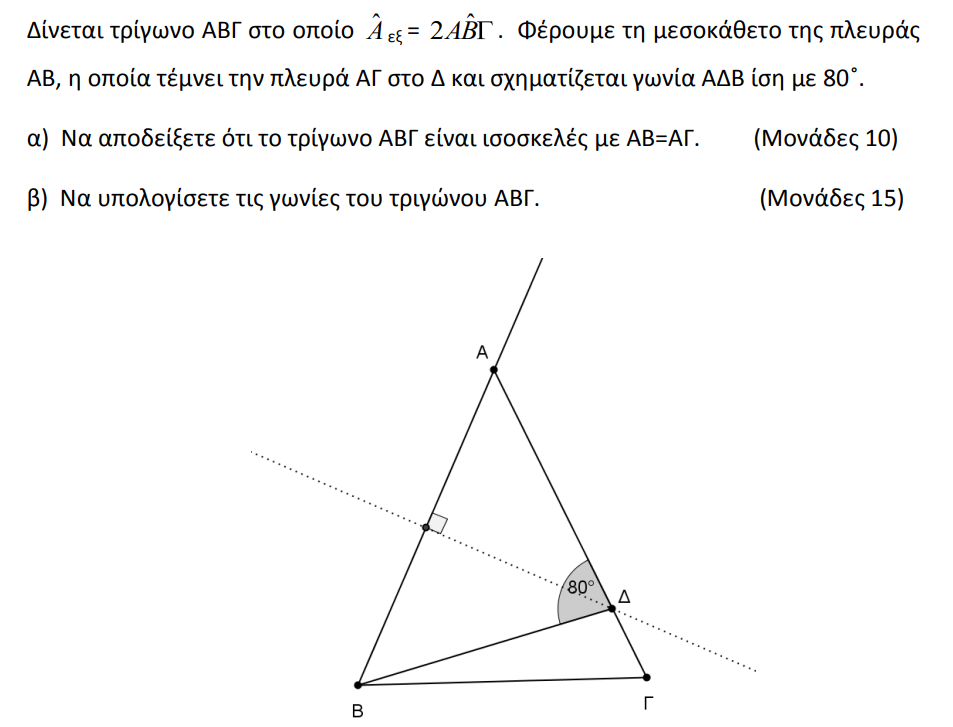 1541 – Θέμα 2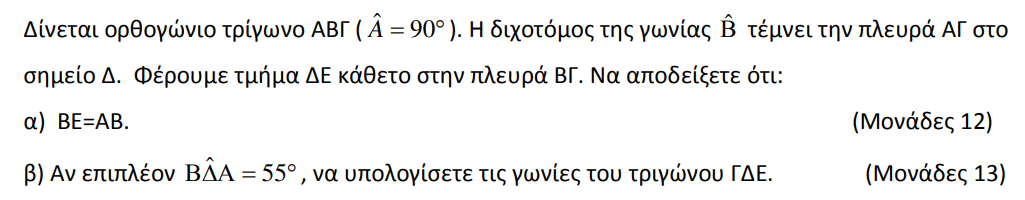 13619 – Θέμα 2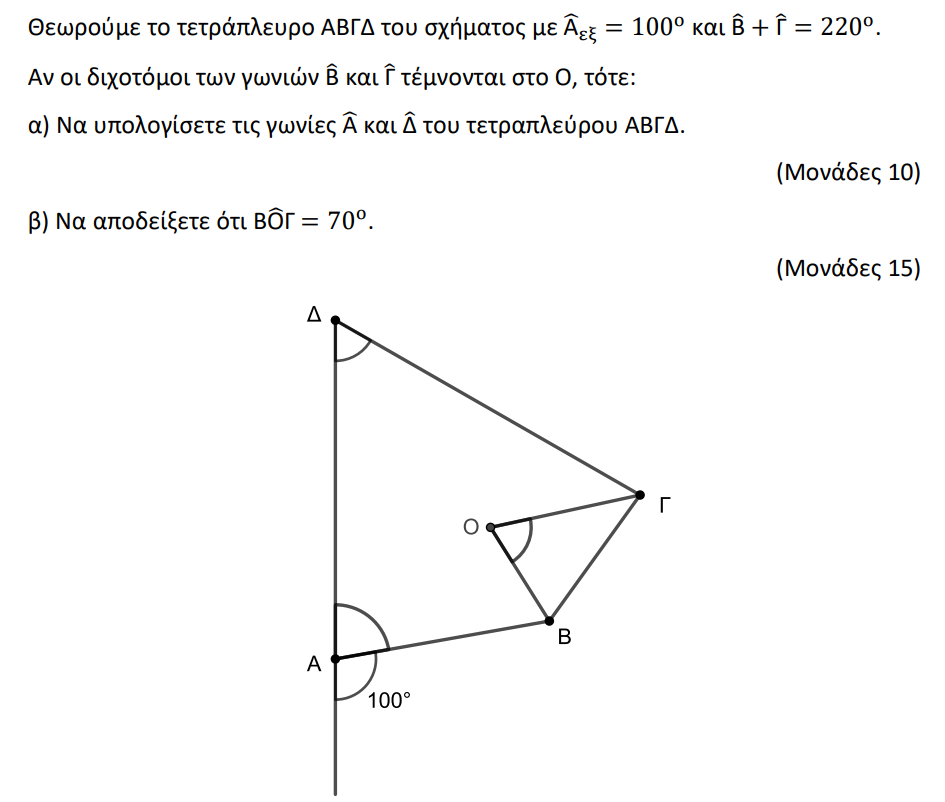 13749 – Θέμα 2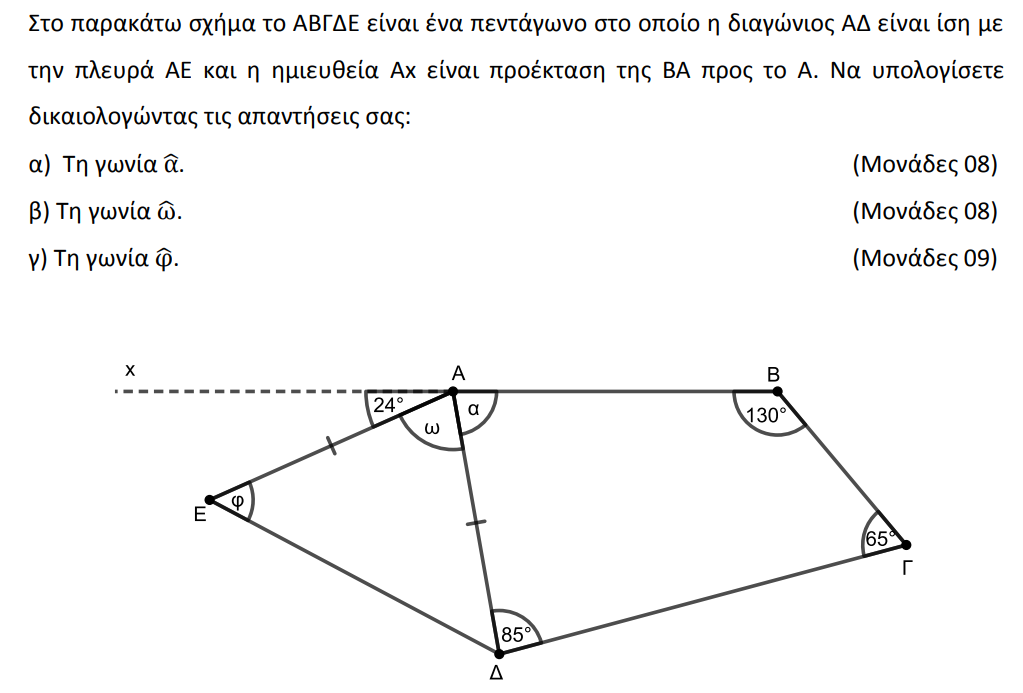 12644 – Θέμα 2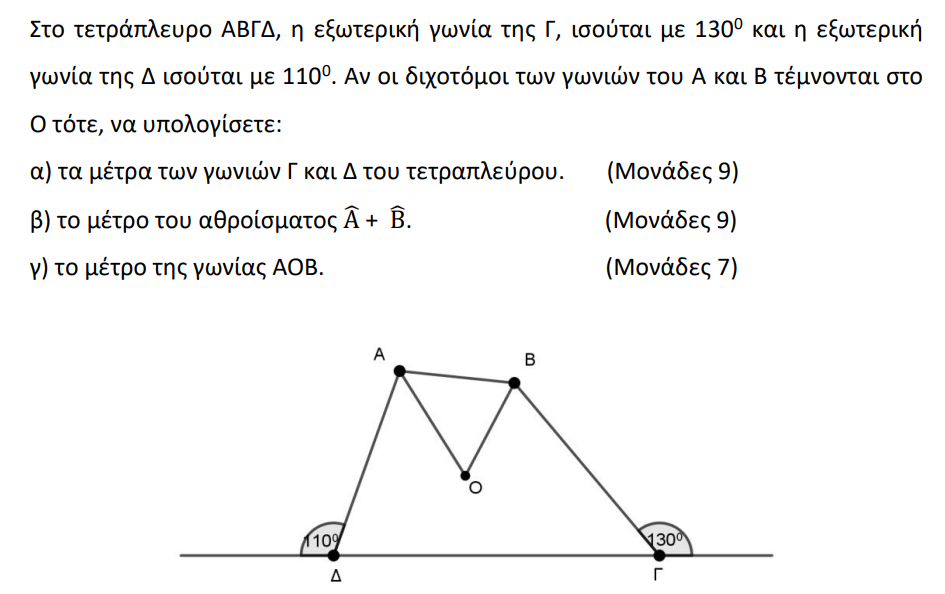 12640 – Θέμα 2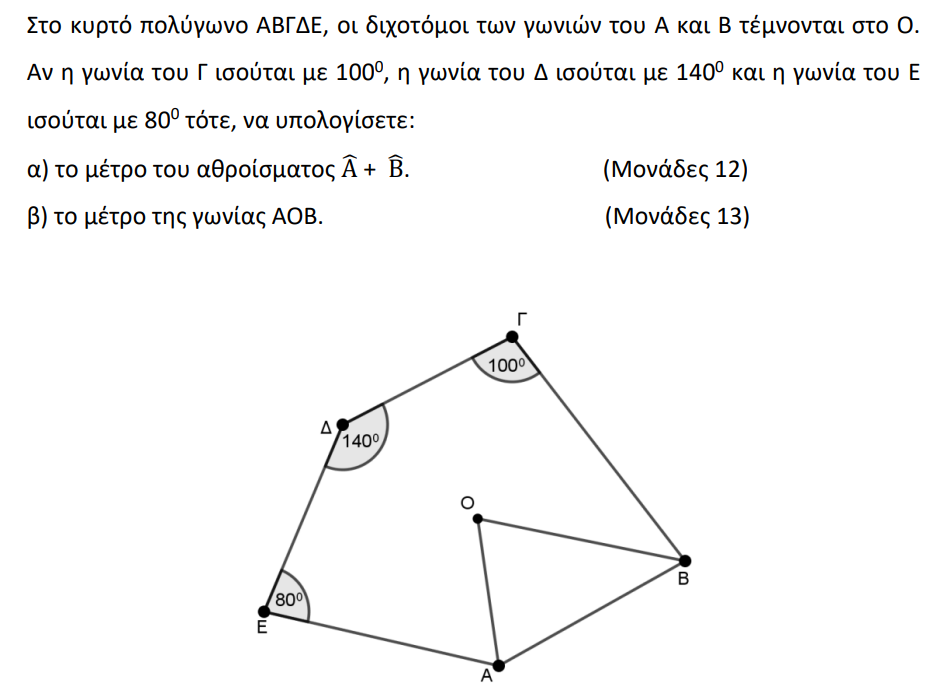 1636 – Θέμα 2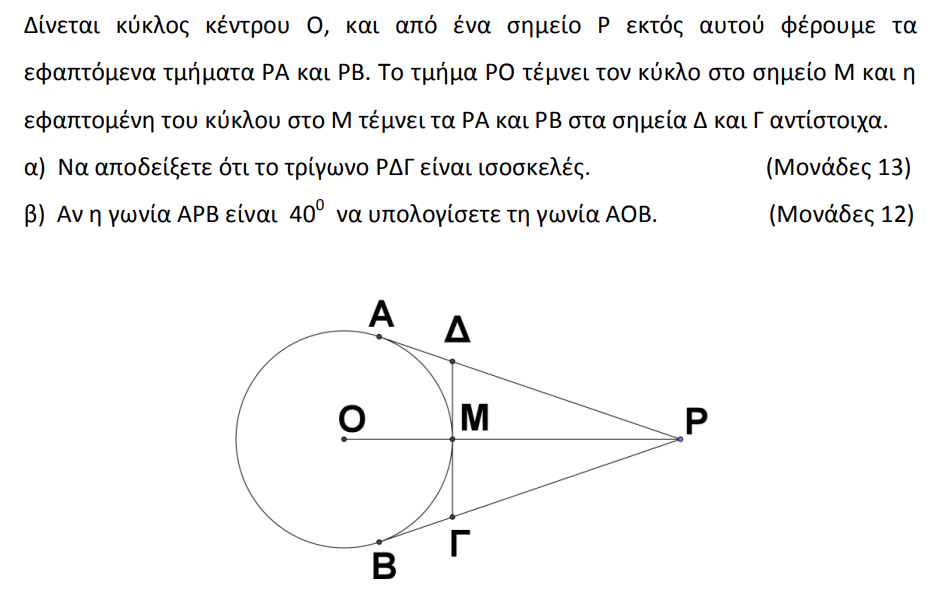 Κεφάλαιο 5 13845 – Θέμα 4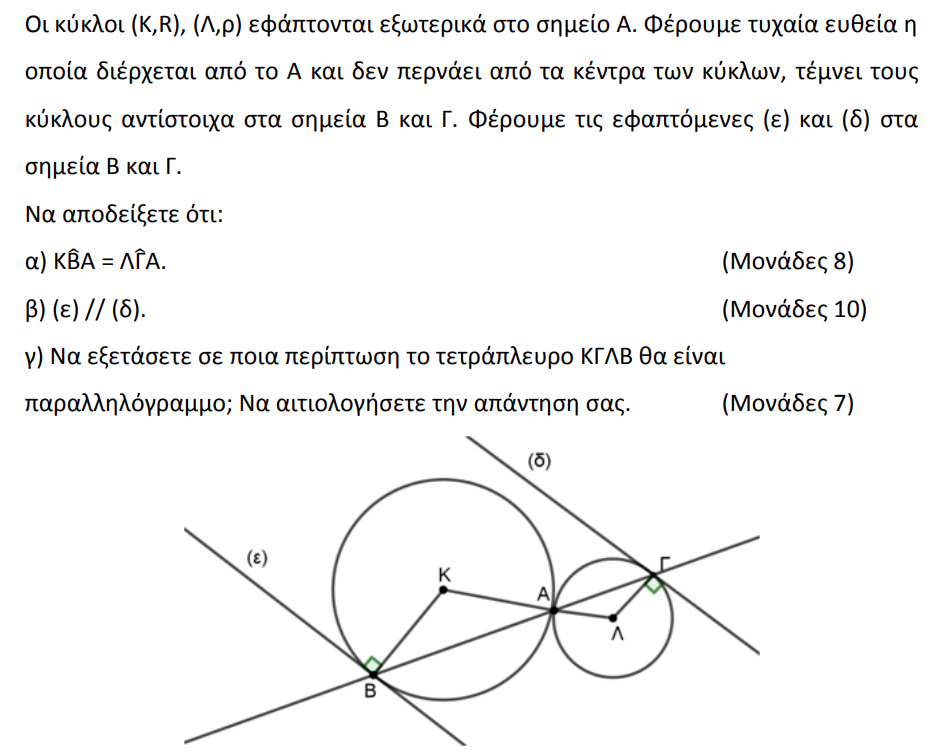 13834 – Θέμα 2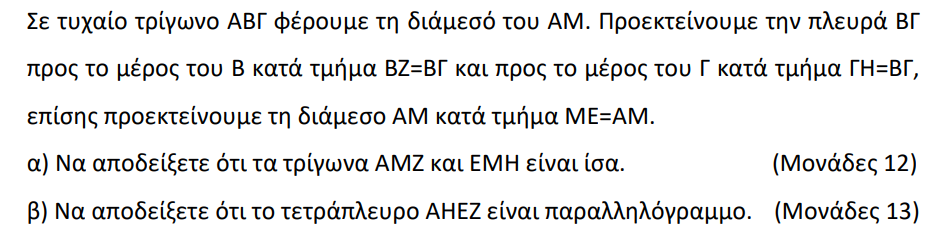 13833 – Θέμα 2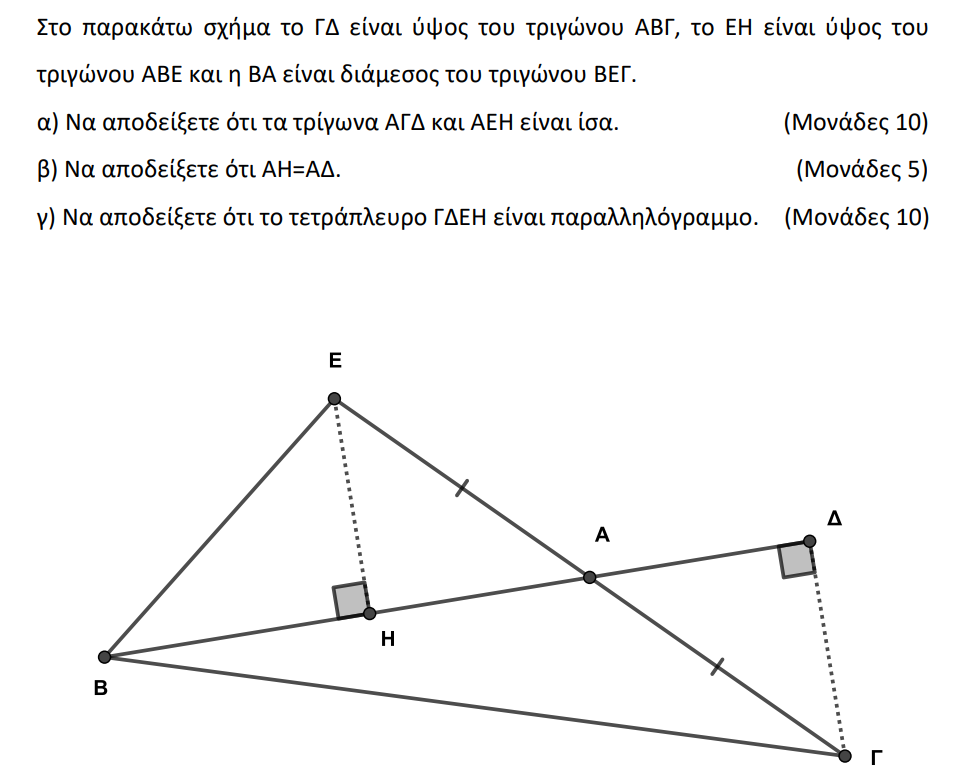 13824 – Θέμα 2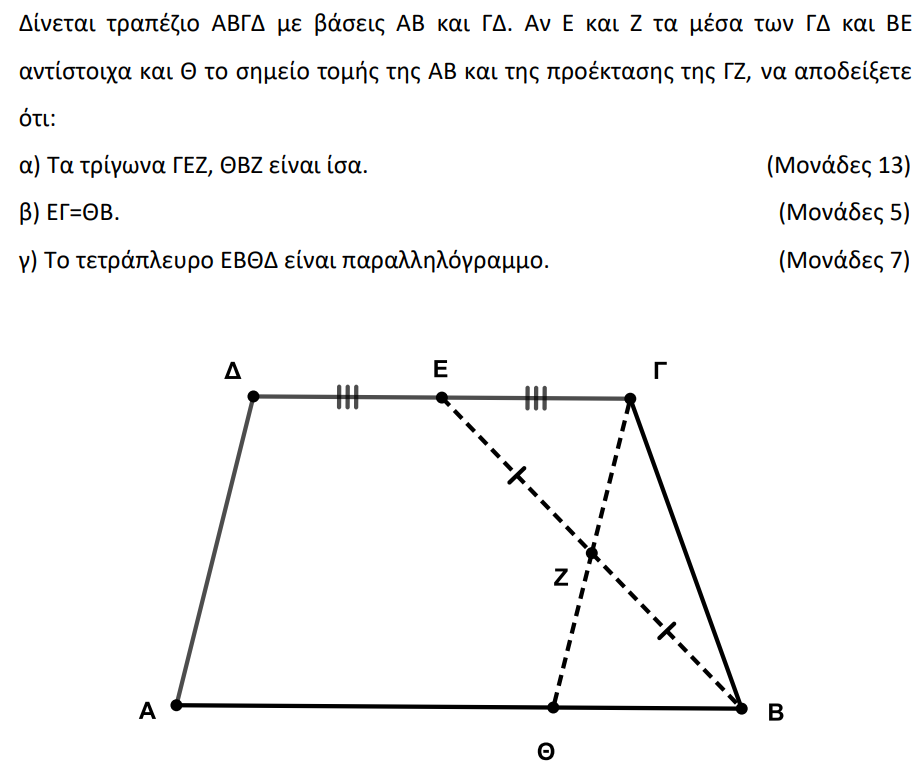 13829 – Θέμα 2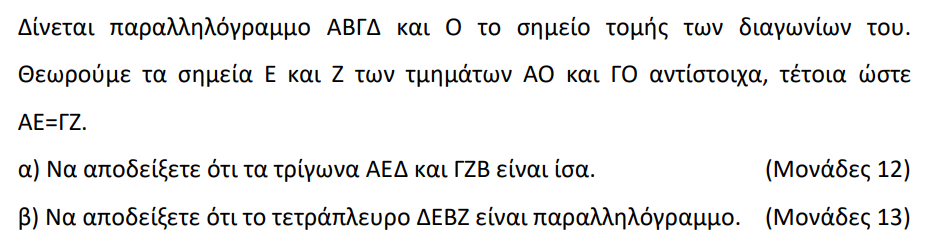 13825 – Θέμα 2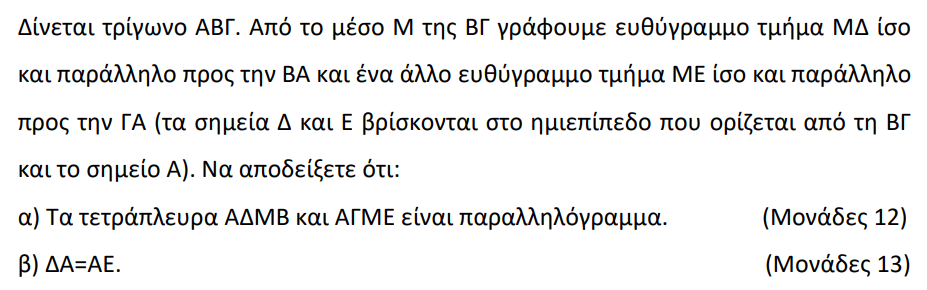 13816 – Θέμα 2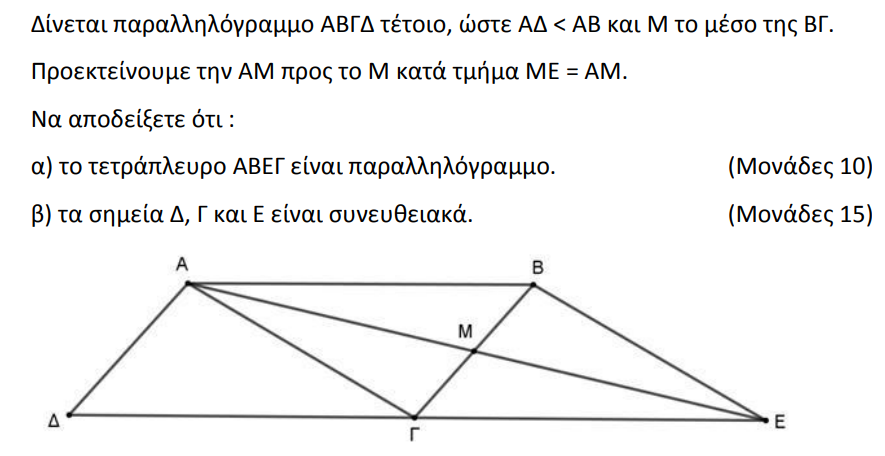 13755 – Θέμα 2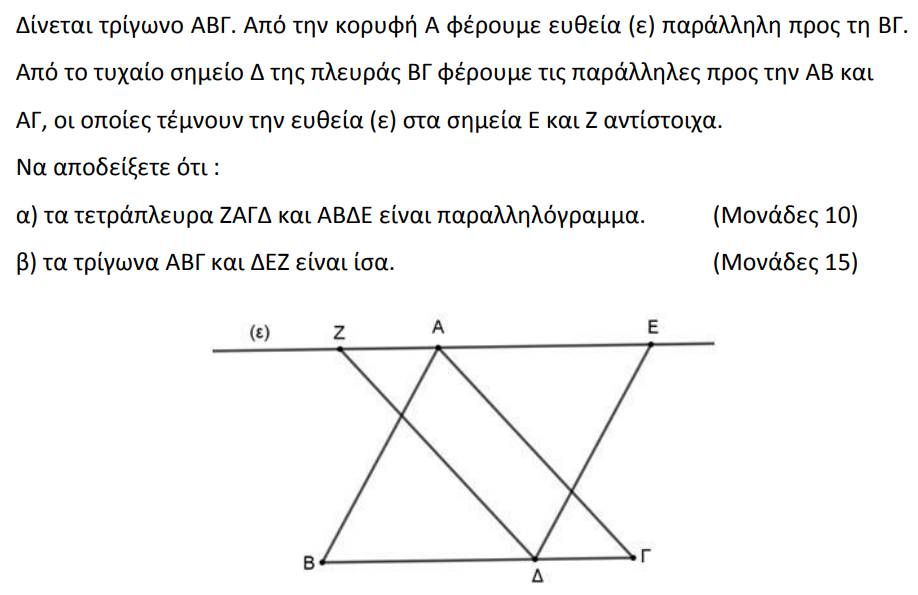 13742 – Θέμα 4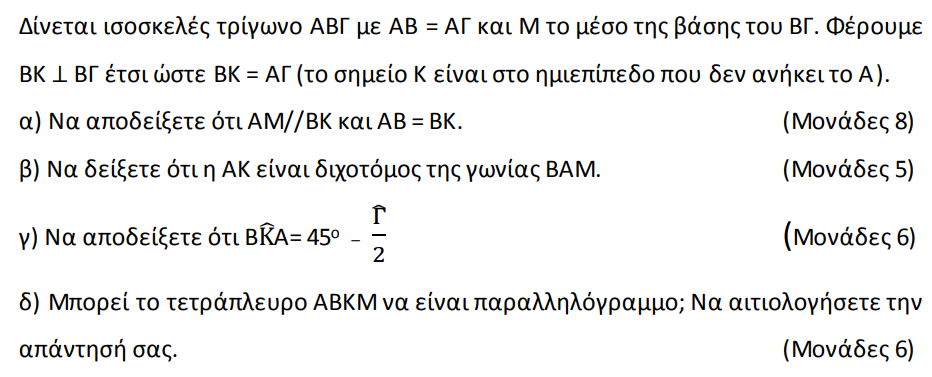 11897 – Θέμα 3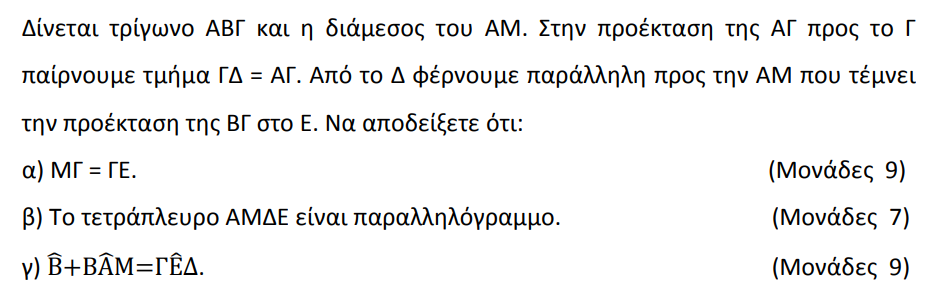 1891 – Θέμα 4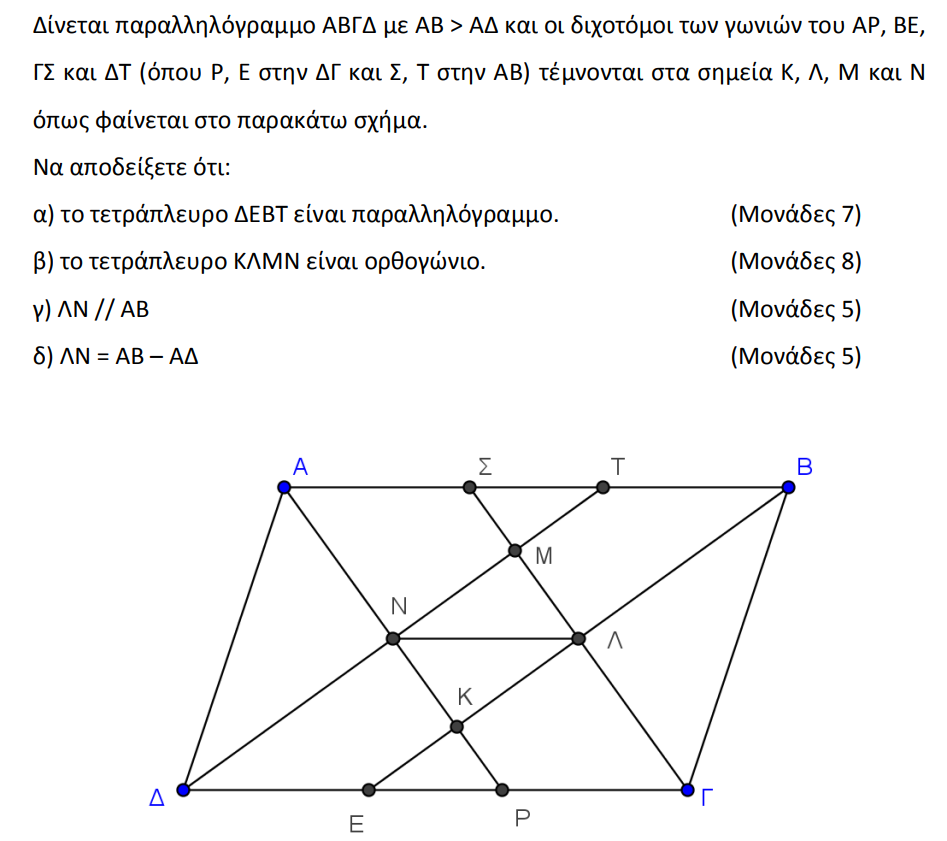 1687 – Θέμα 2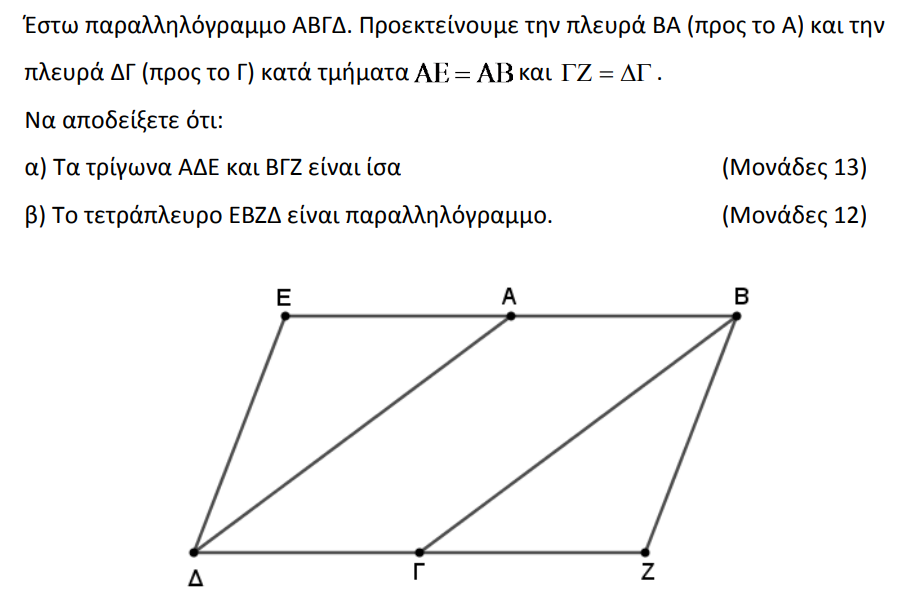 1890 – Θέμα 4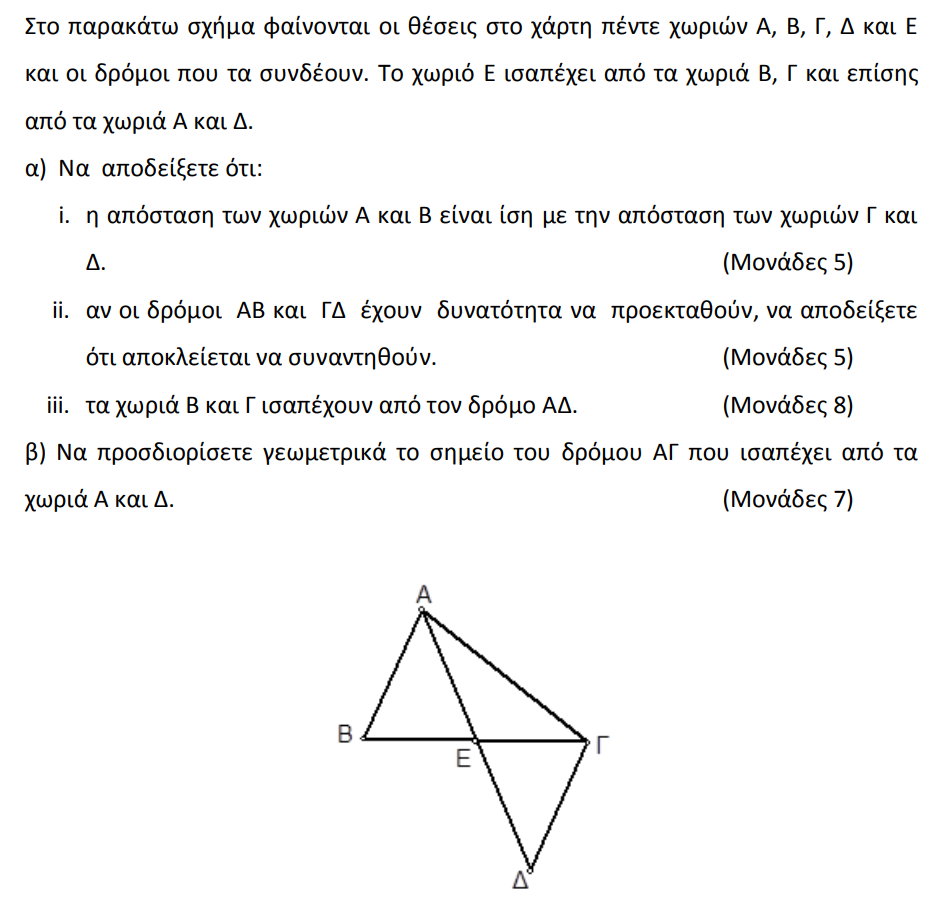 1731 – Θέμα 4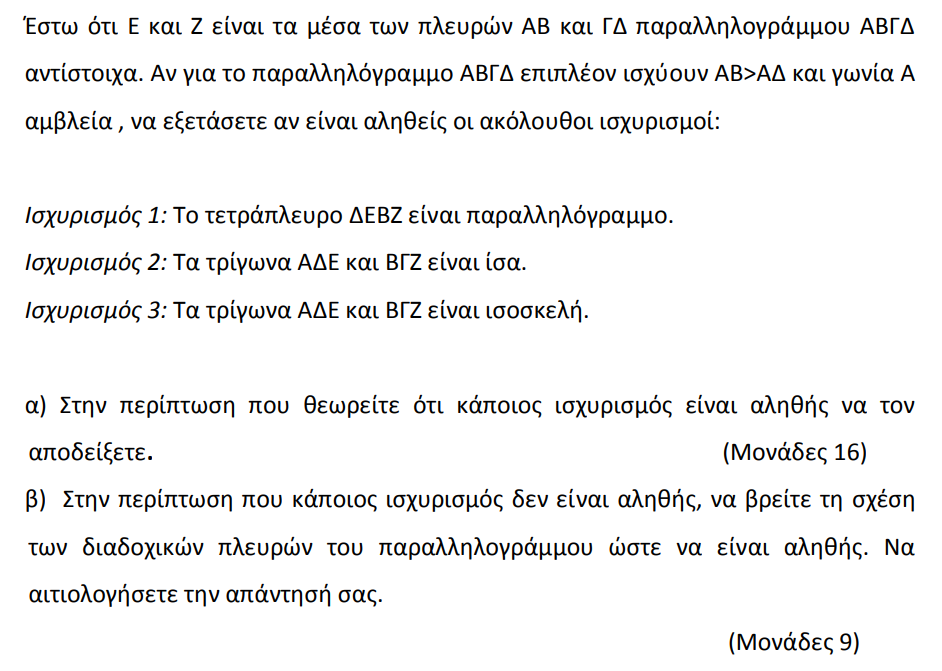 1882 – Θέμα 4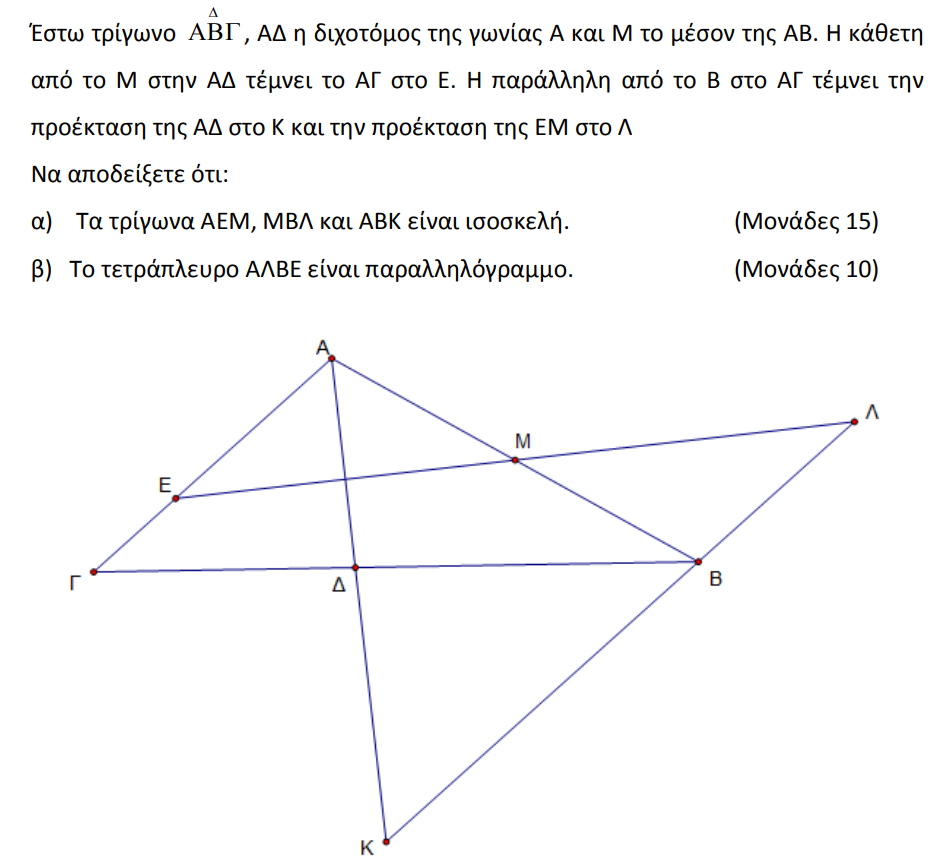 1709 – Θέμα 4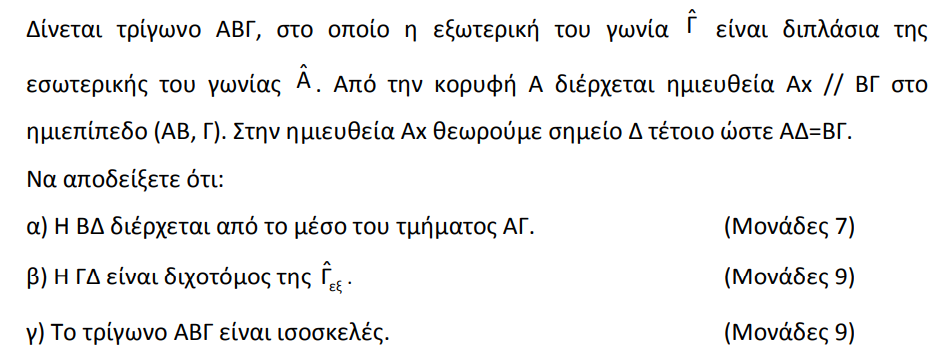 1857 – Θέμα 4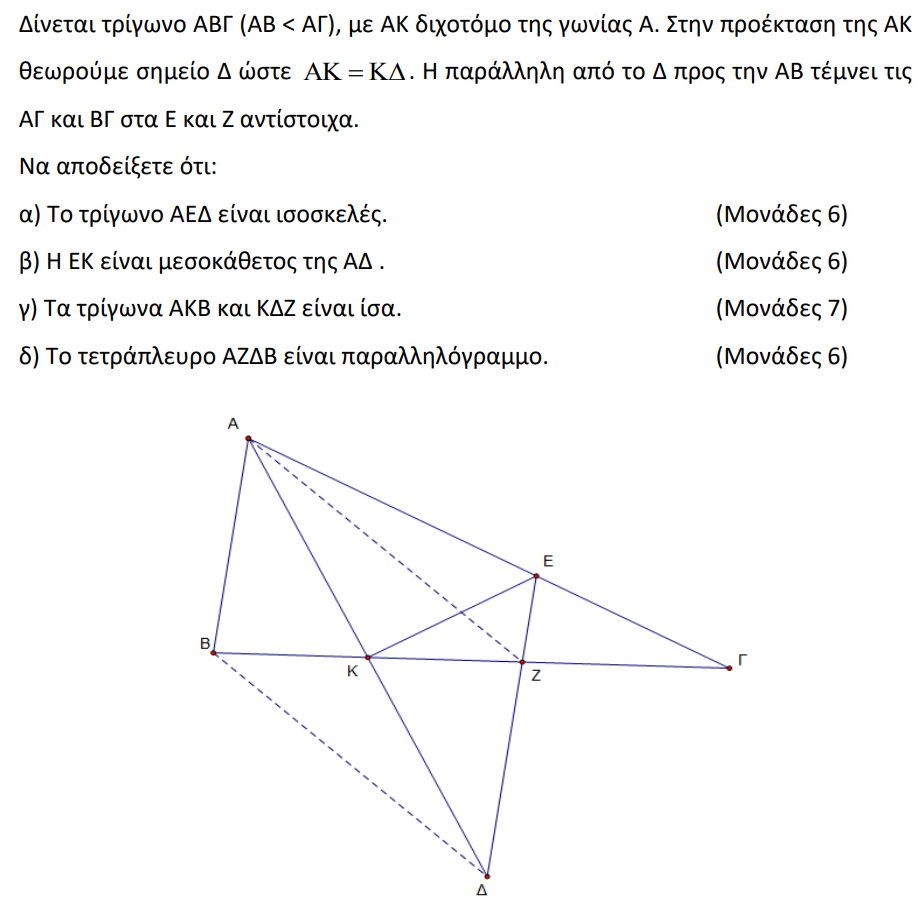 1701 – Θέμα 2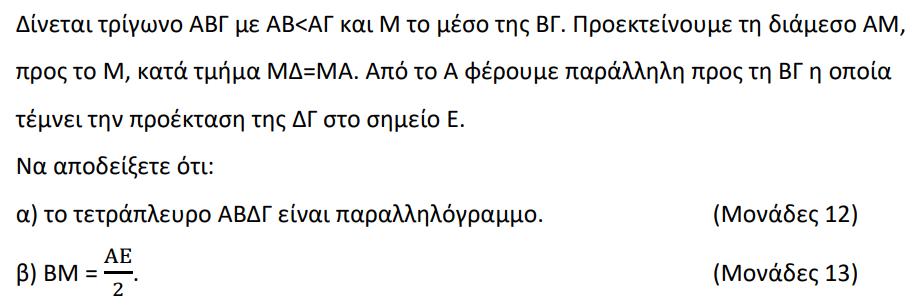 1839 – Θέμα 4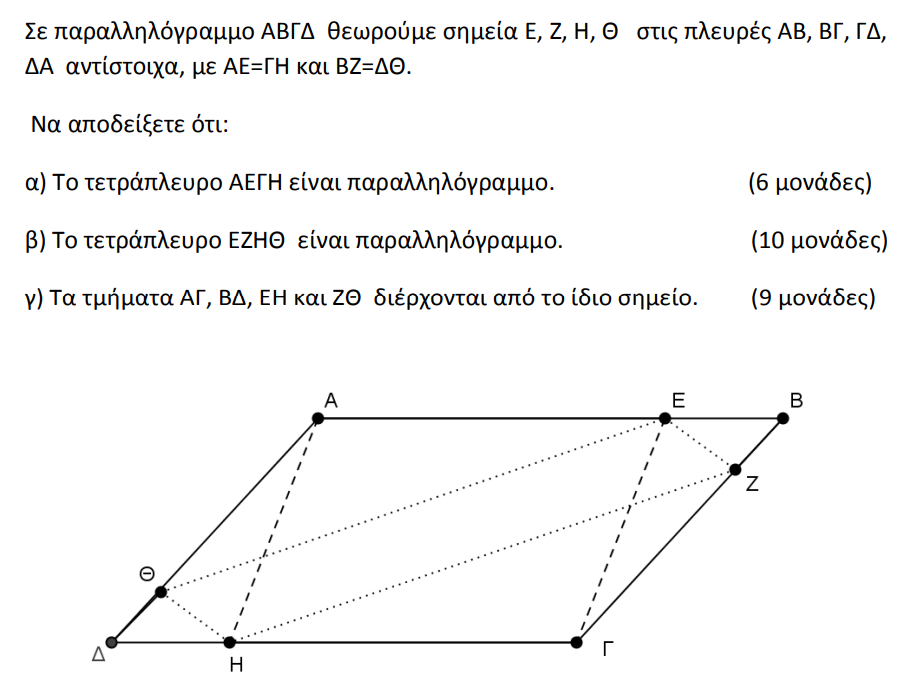 1785 – Θέμα 4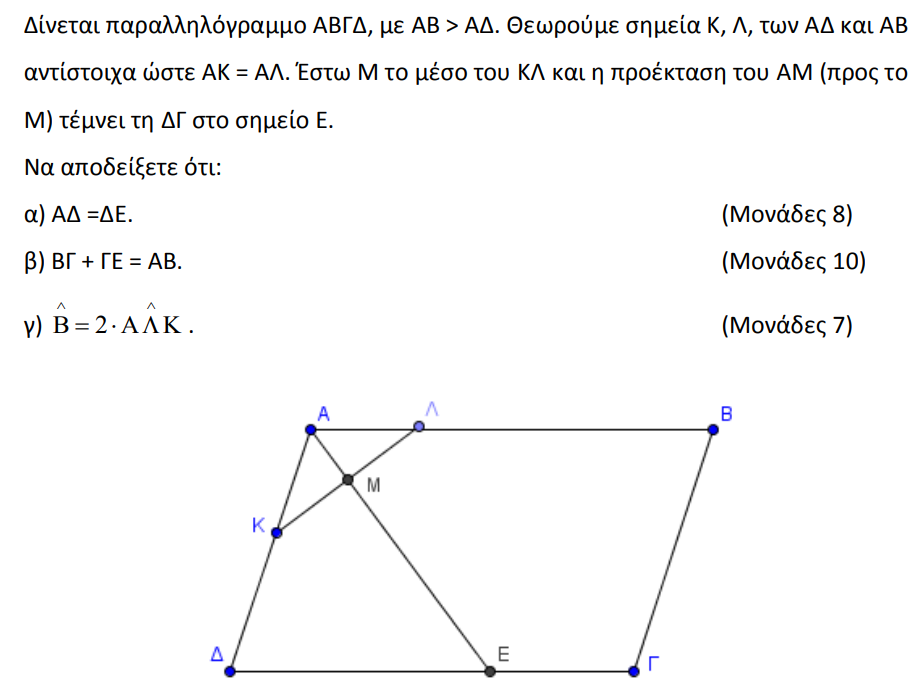 1810 – Θέμα 4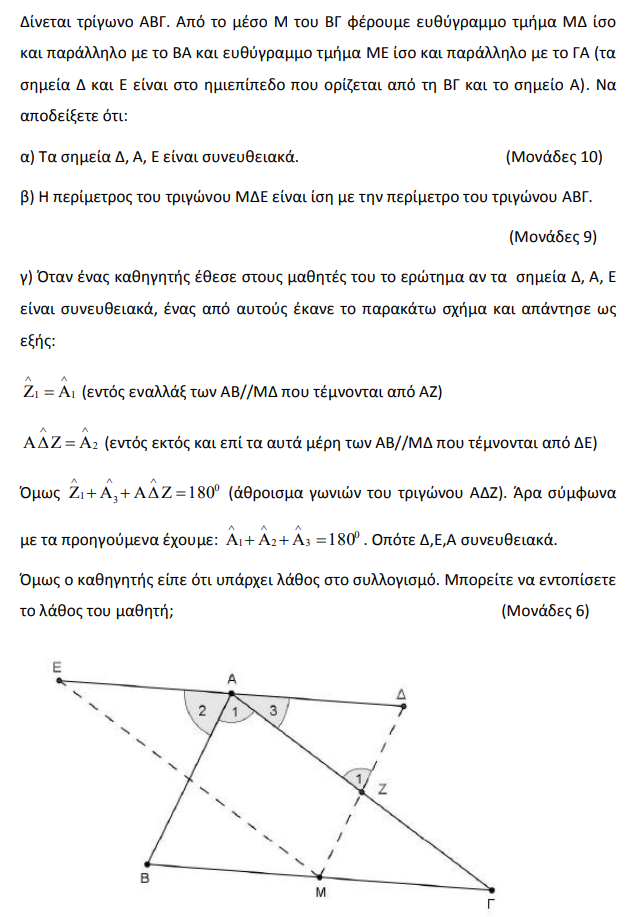 1805 – Θέμα 4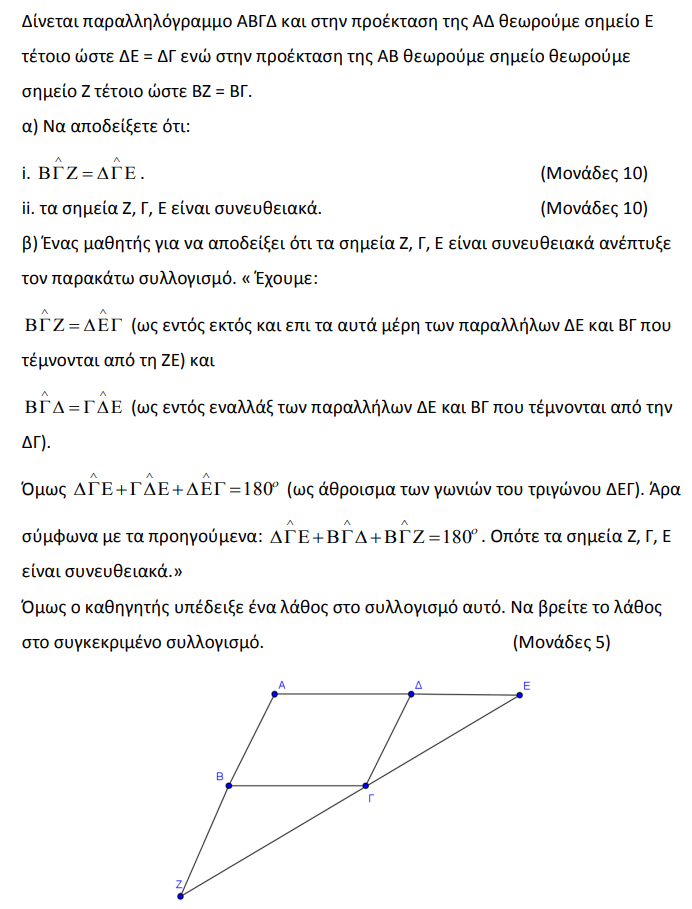 1746 – Θέμα 4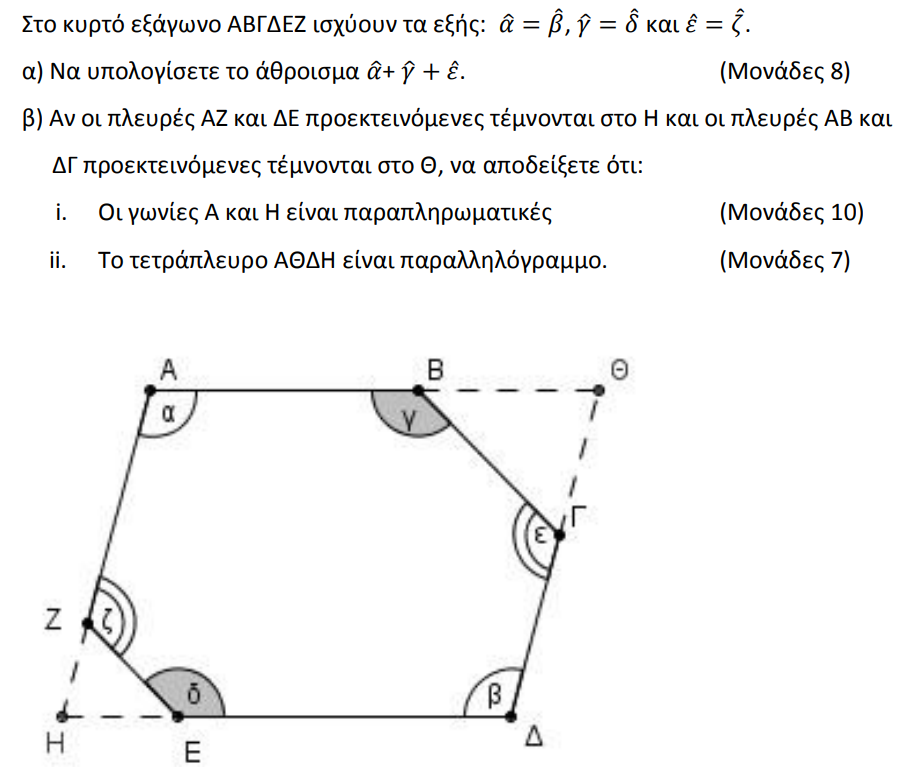 1730 – Θέμα 4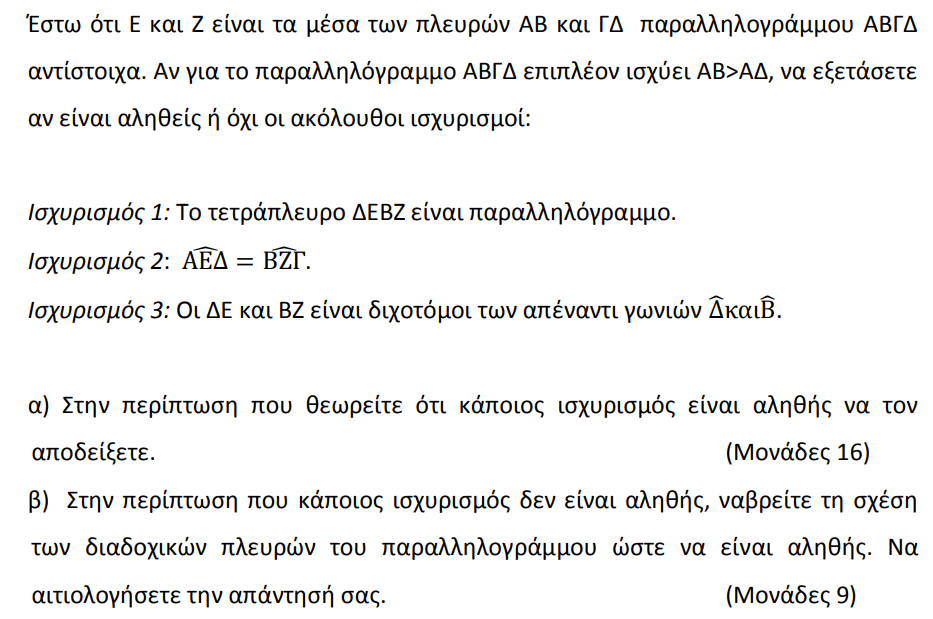 1678 – Θέμα 2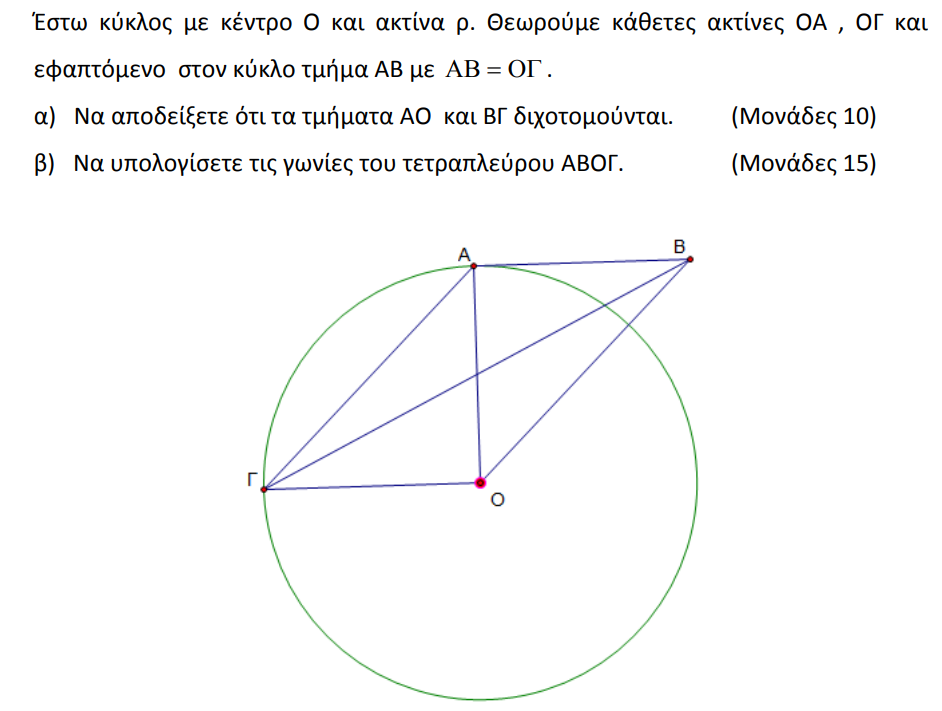 1654 – Θέμα 2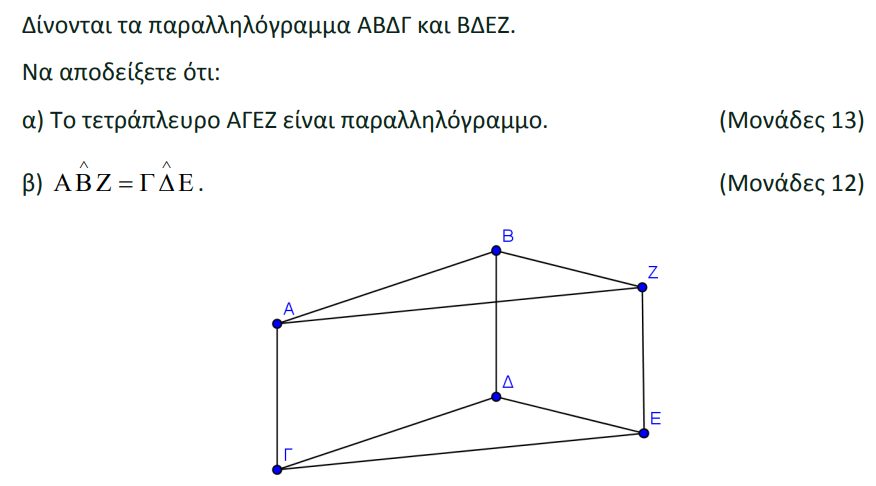 1642 – Θέμα 2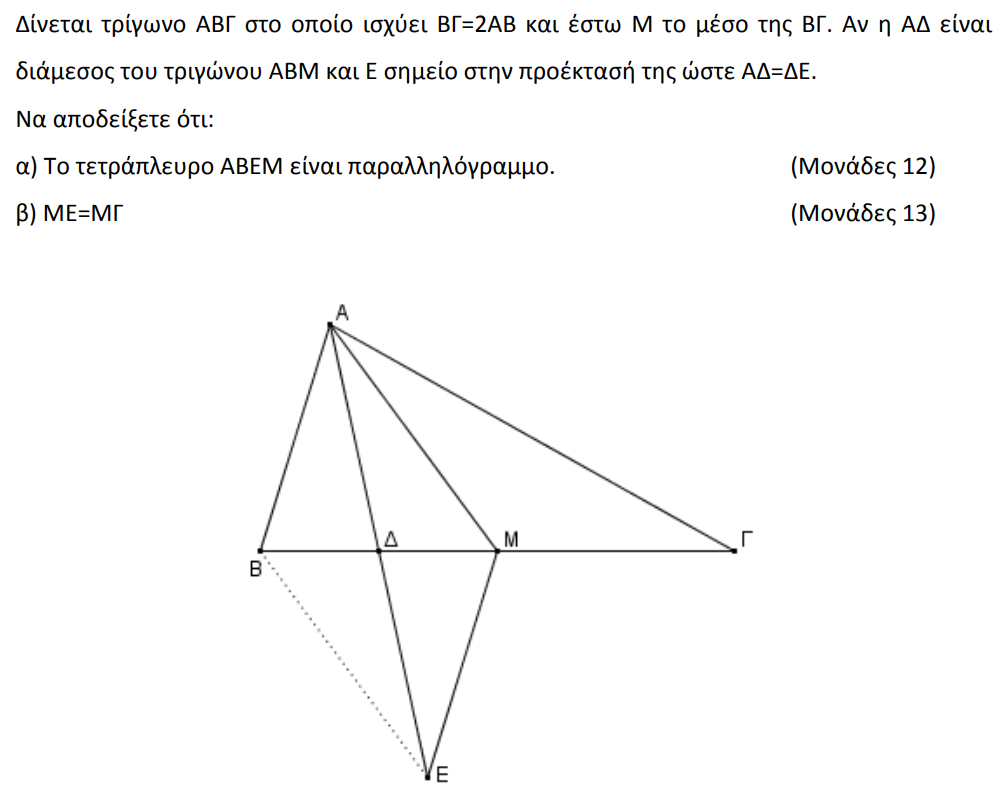 1628 – Θέμα 2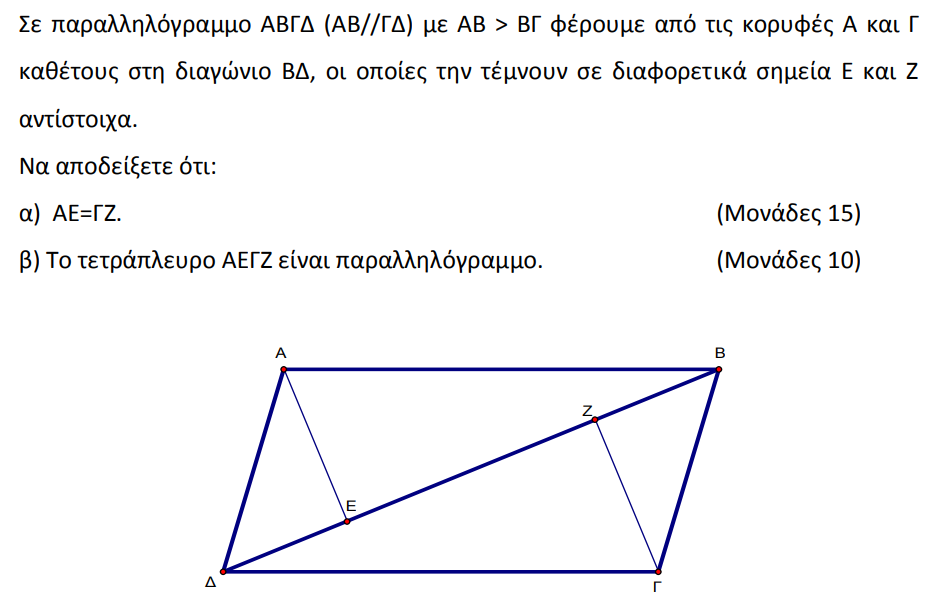 1618 – Θέμα 2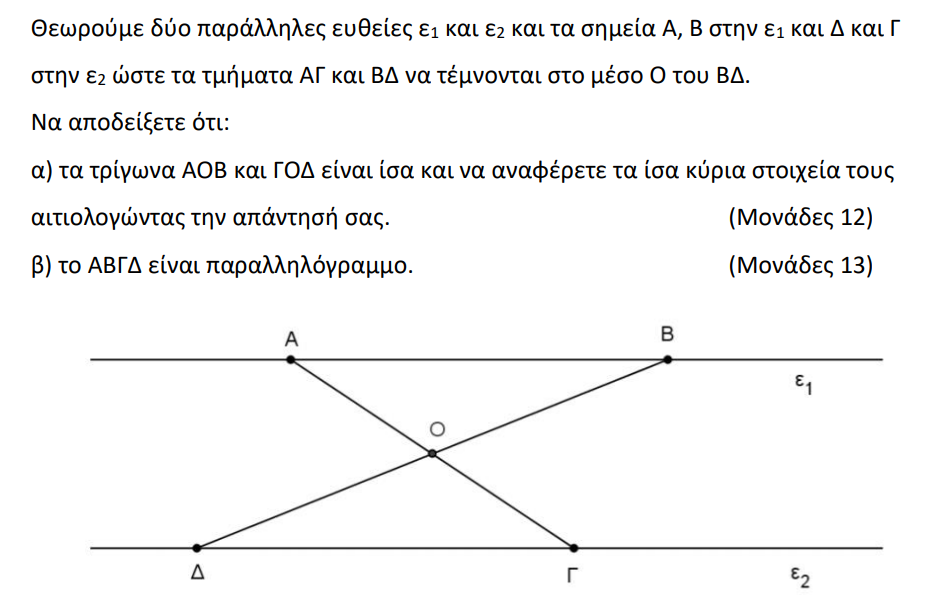 1610 – Θέμα 2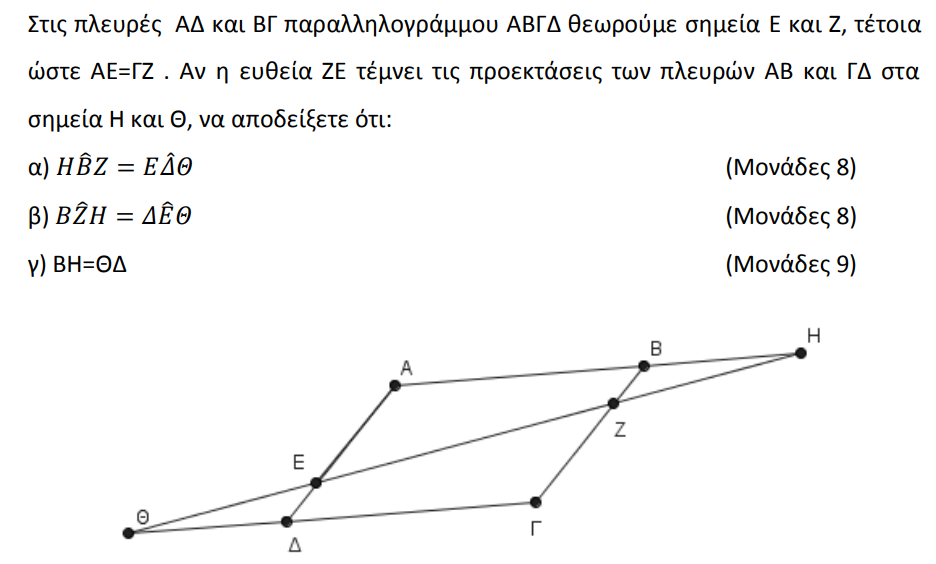 1609 – Θέμα 2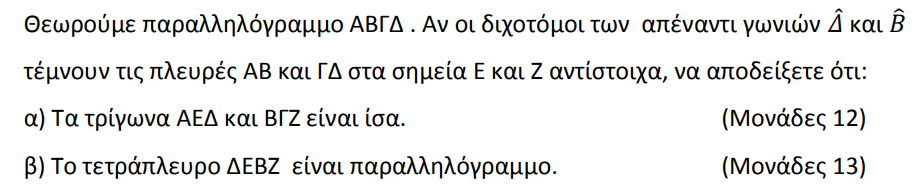 1600 – Θέμα 2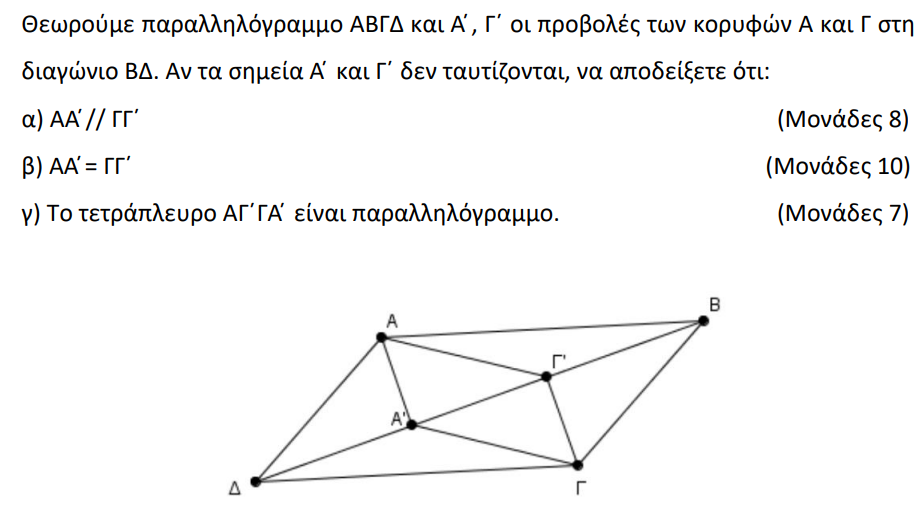 1559 – Θέμα 2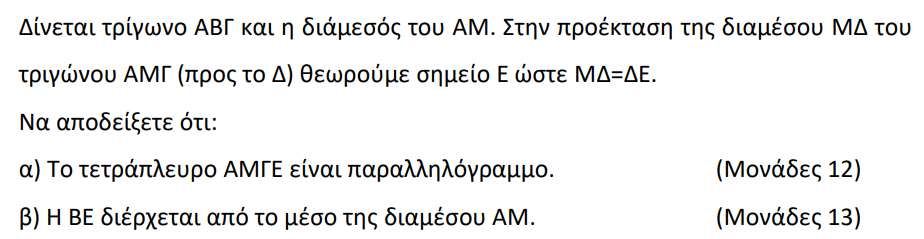 1557 – Θέμα 2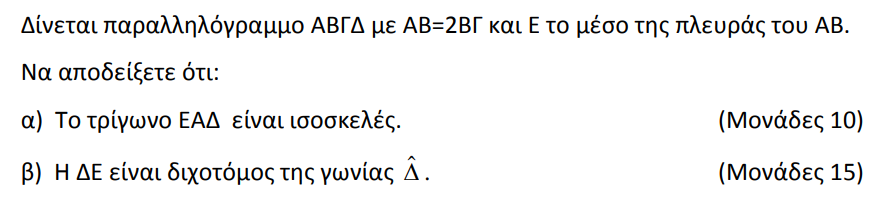 1539 – Θέμα 2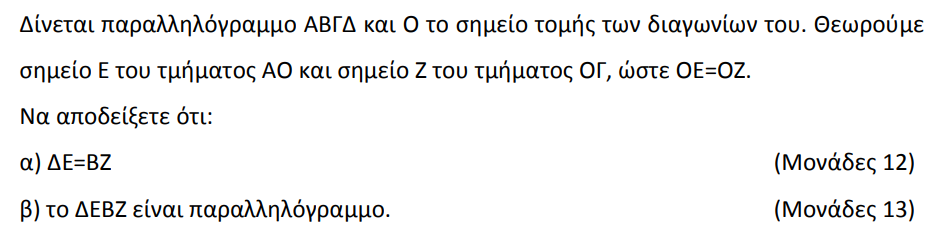 1538 – Θέμα 2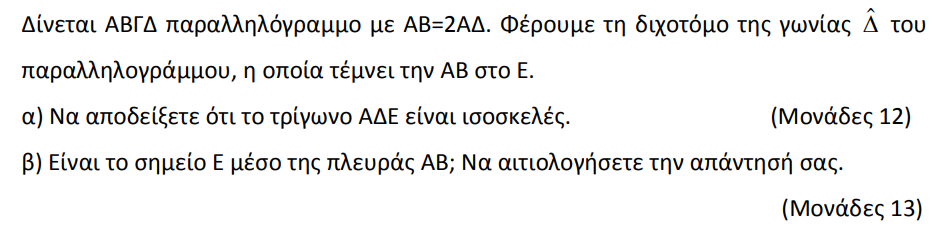 1535 – Θέμα 2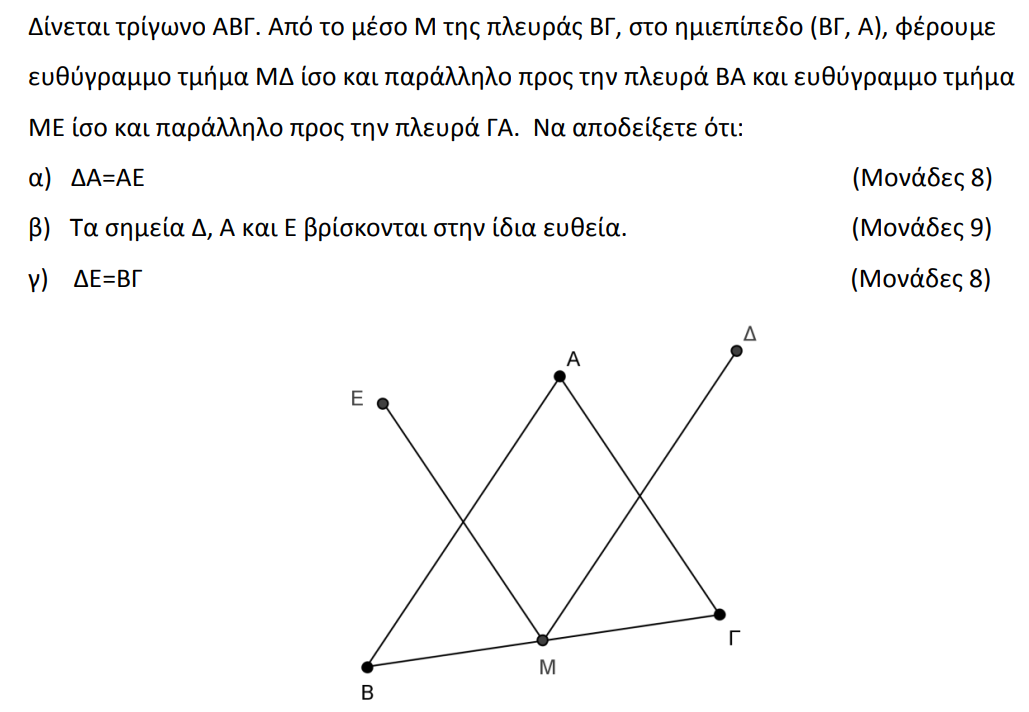 1534 – Θέμα 2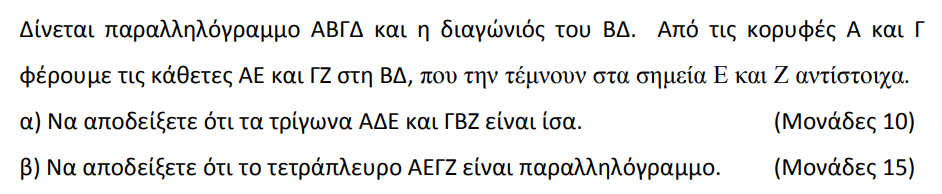 1533 – Θέμα 2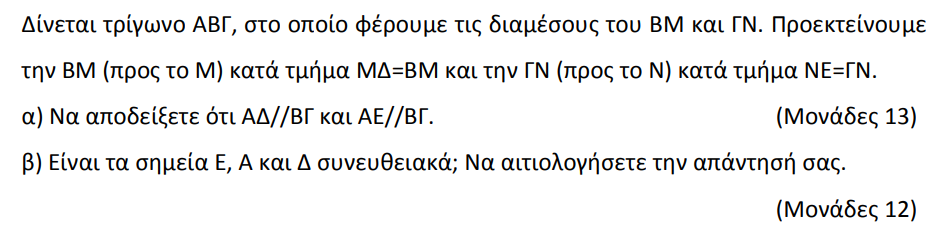 1692 – Θέμα 2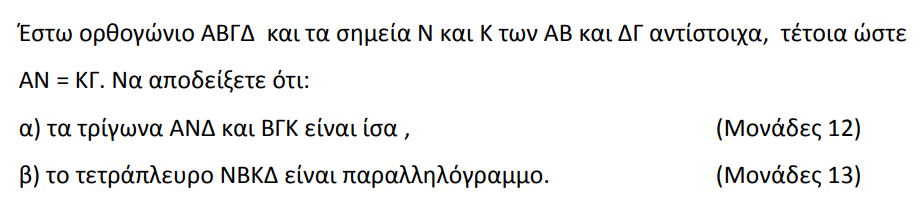 1531 – Θέμα 2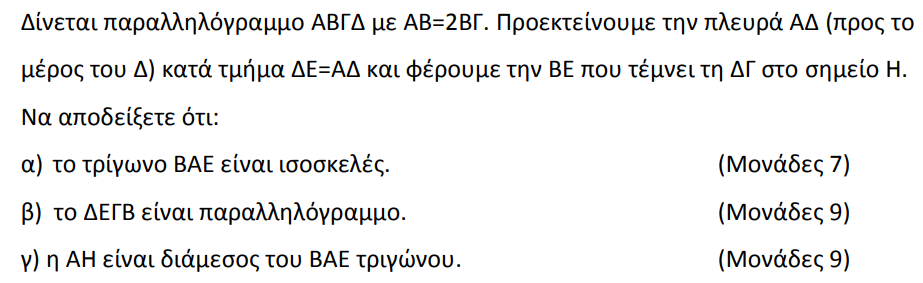 14887 – Θέμα 4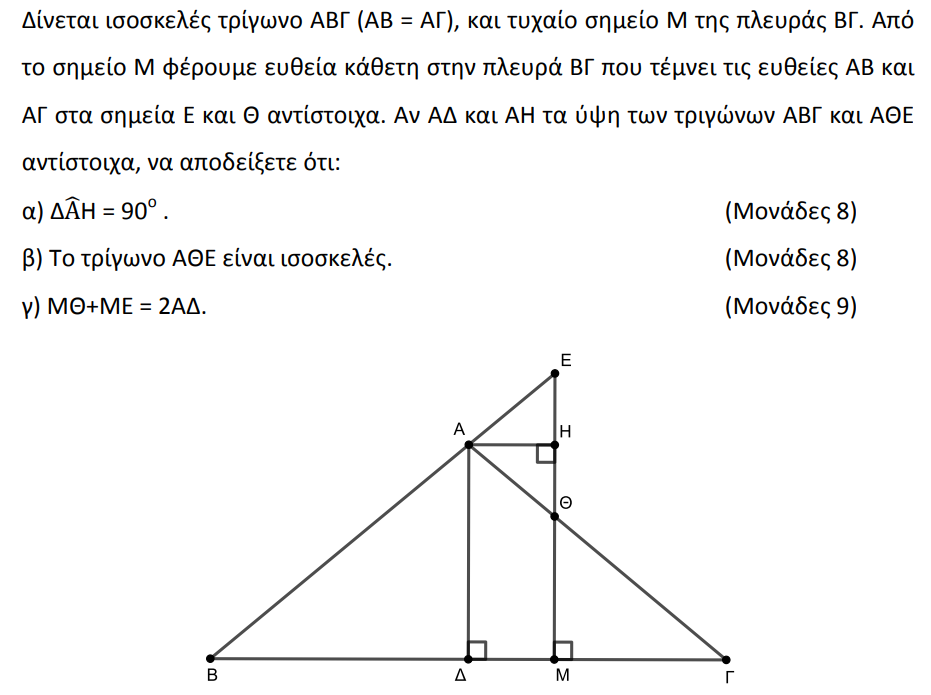 13746 – Θέμα 4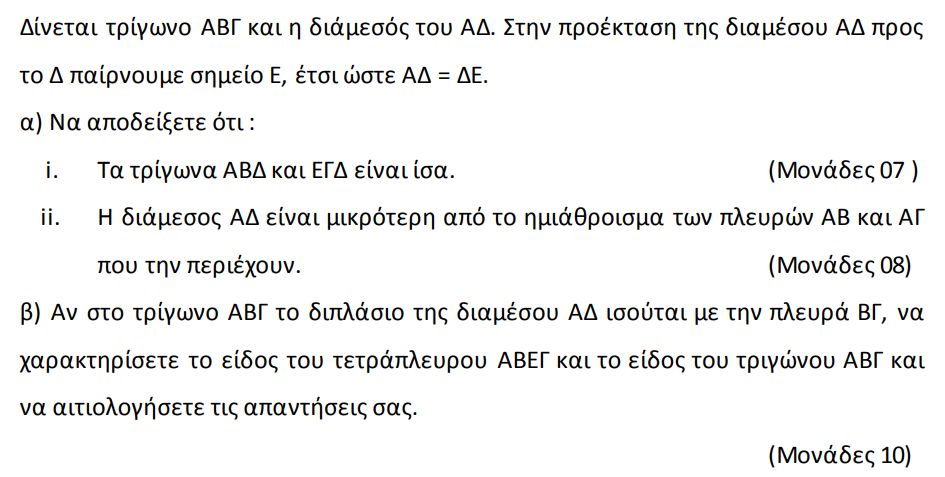 1879 – Θέμα 4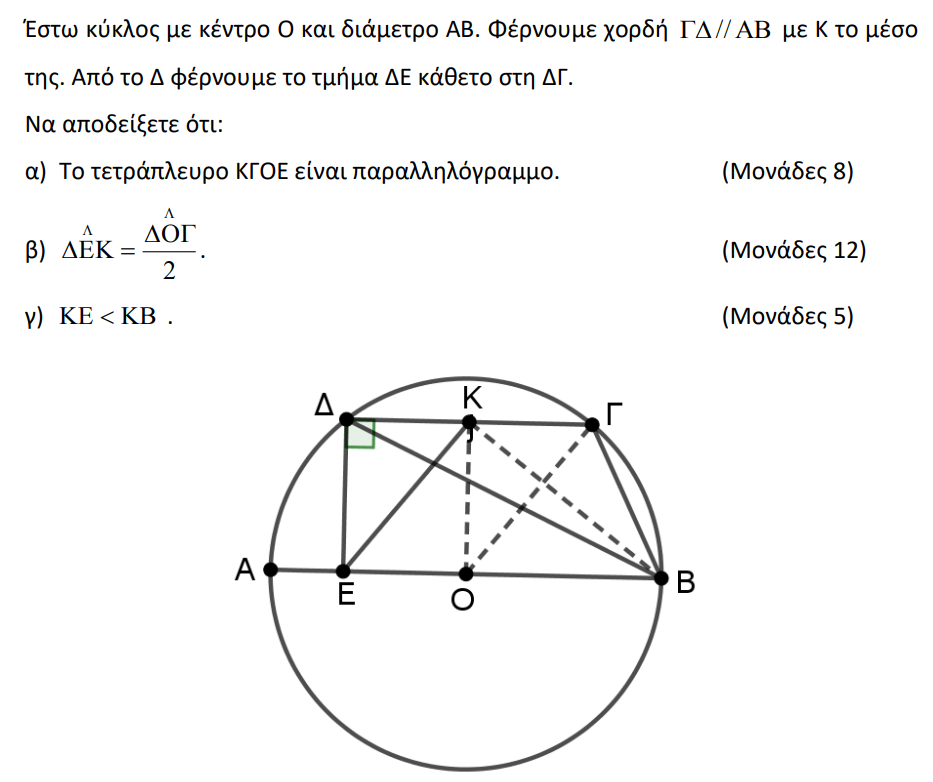 1844 – Θέμα 4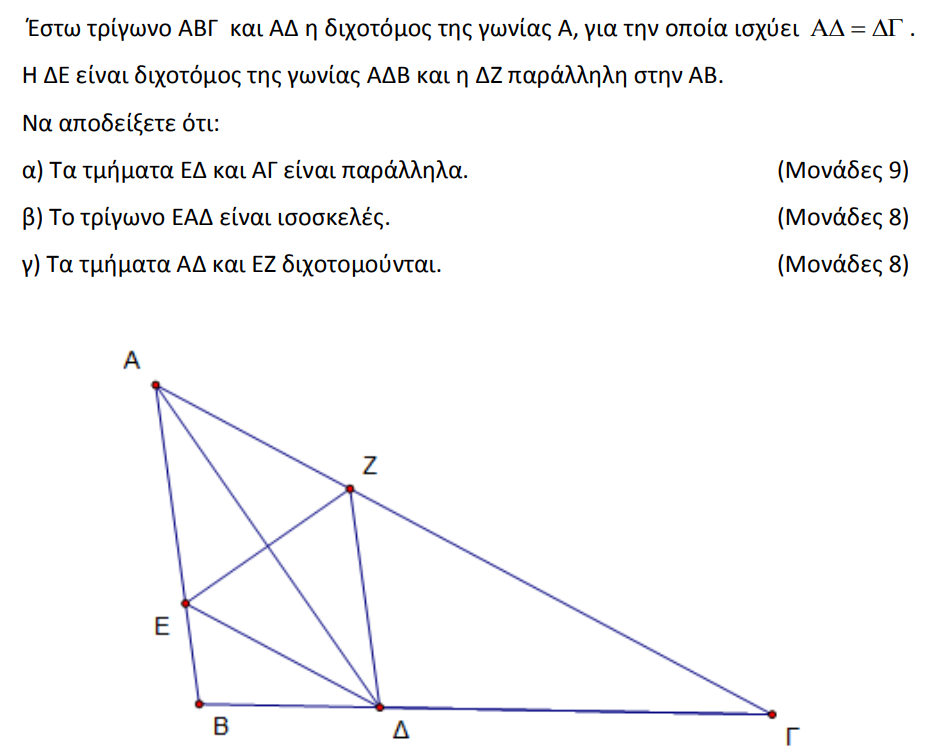 1833 – Θέμα 4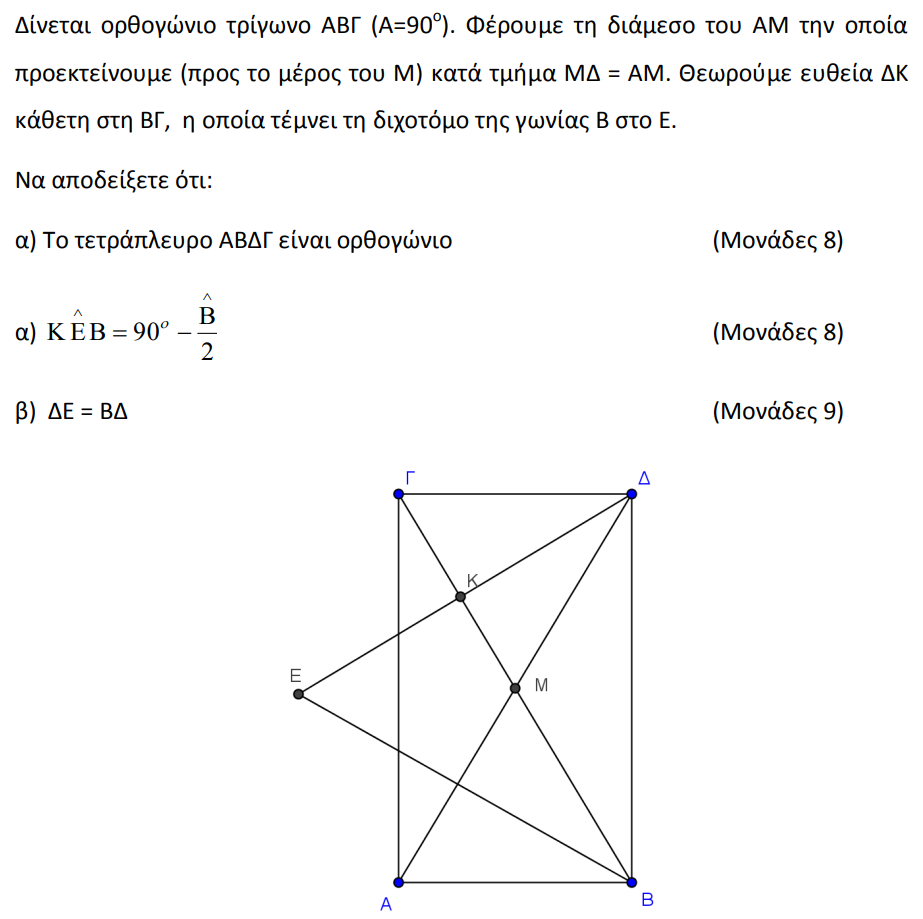 13842 – Θέμα 2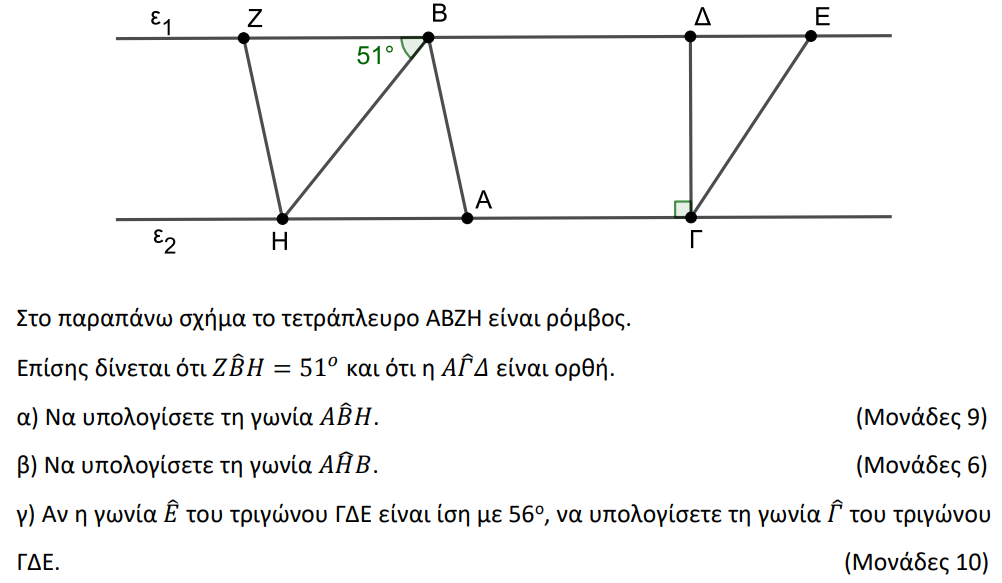 1816 – Θέμα 4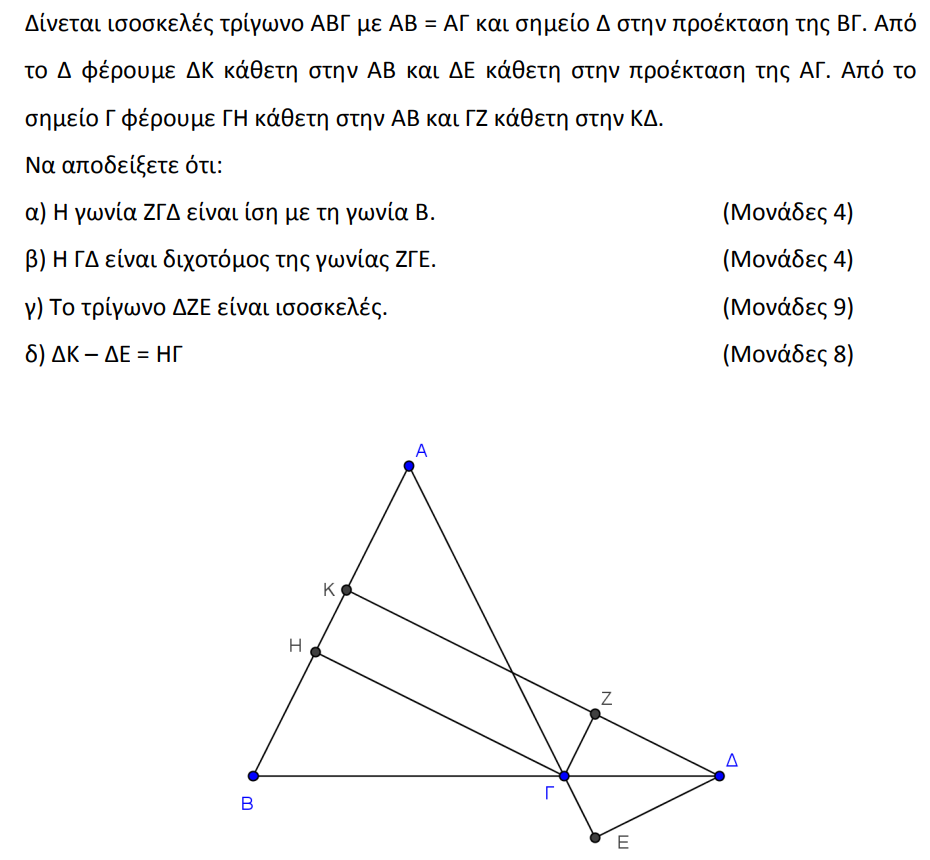 1668 – Θέμα 2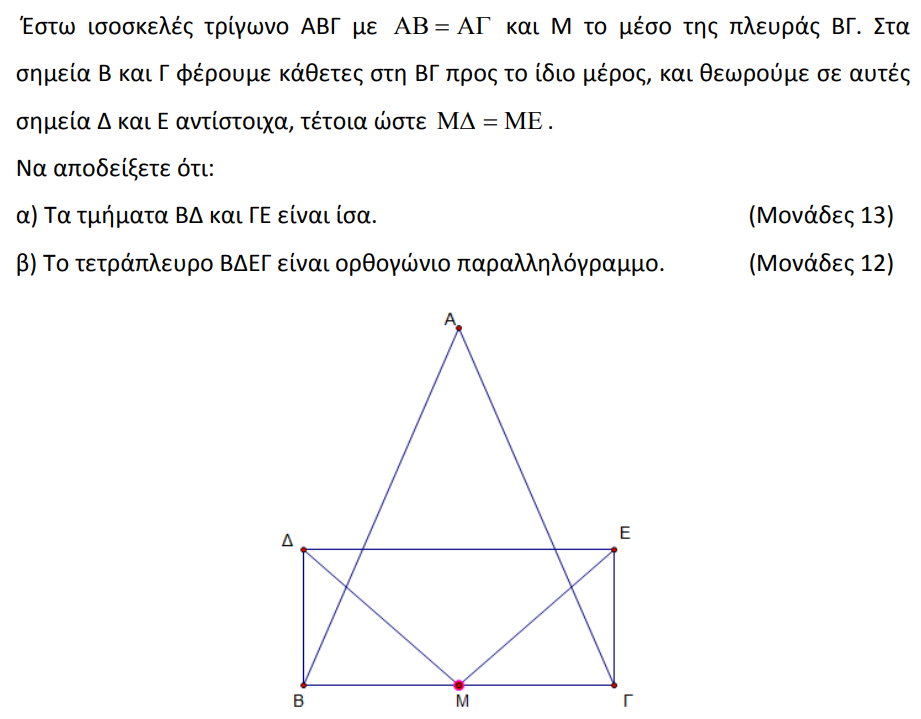 1800 – Θέμα 4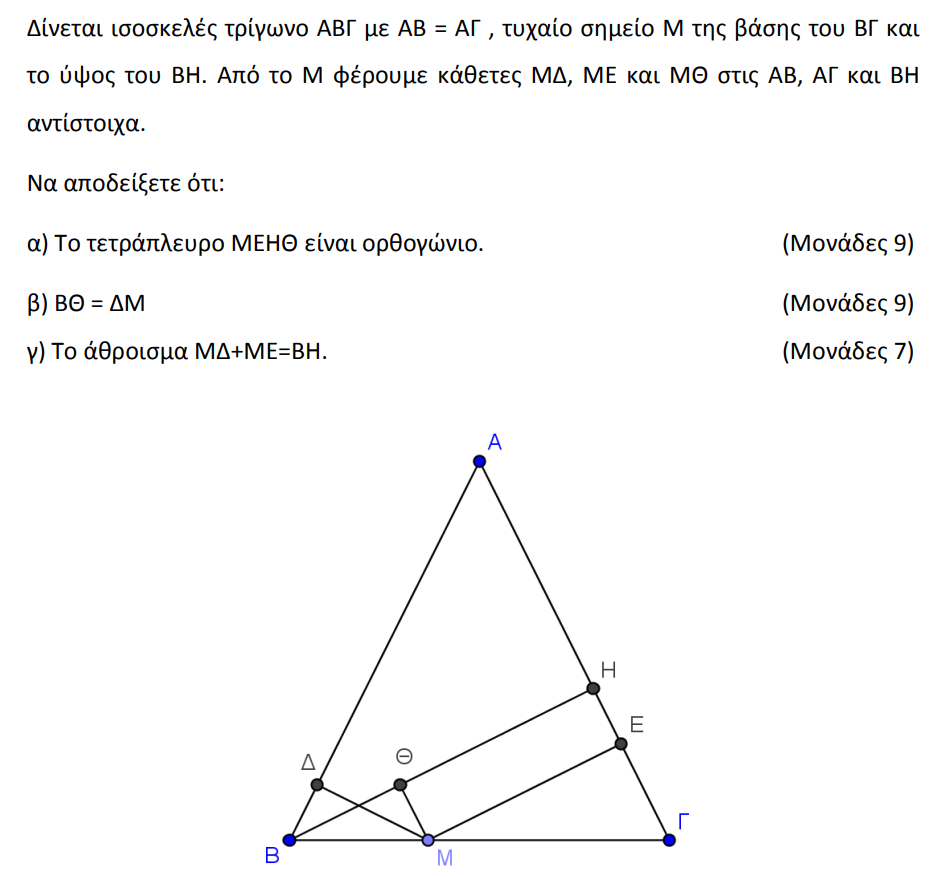 1733 – Θέμα 4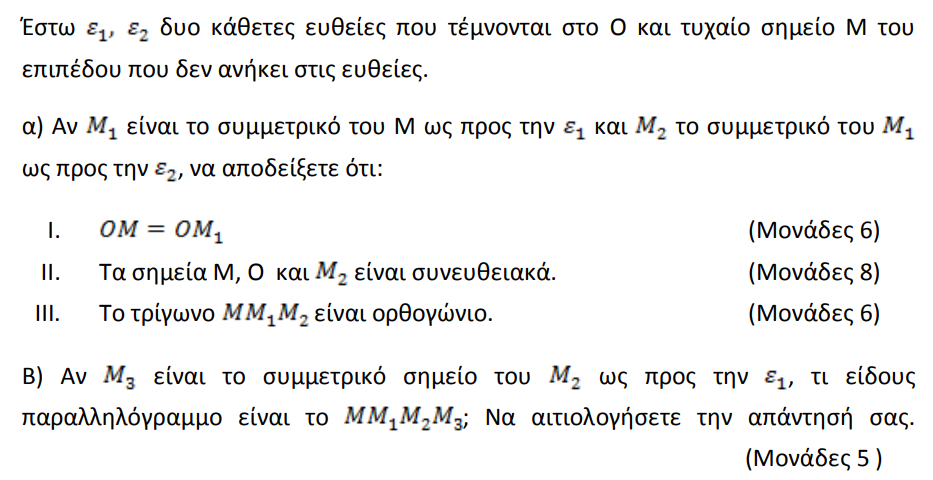 1729 – Θέμα 4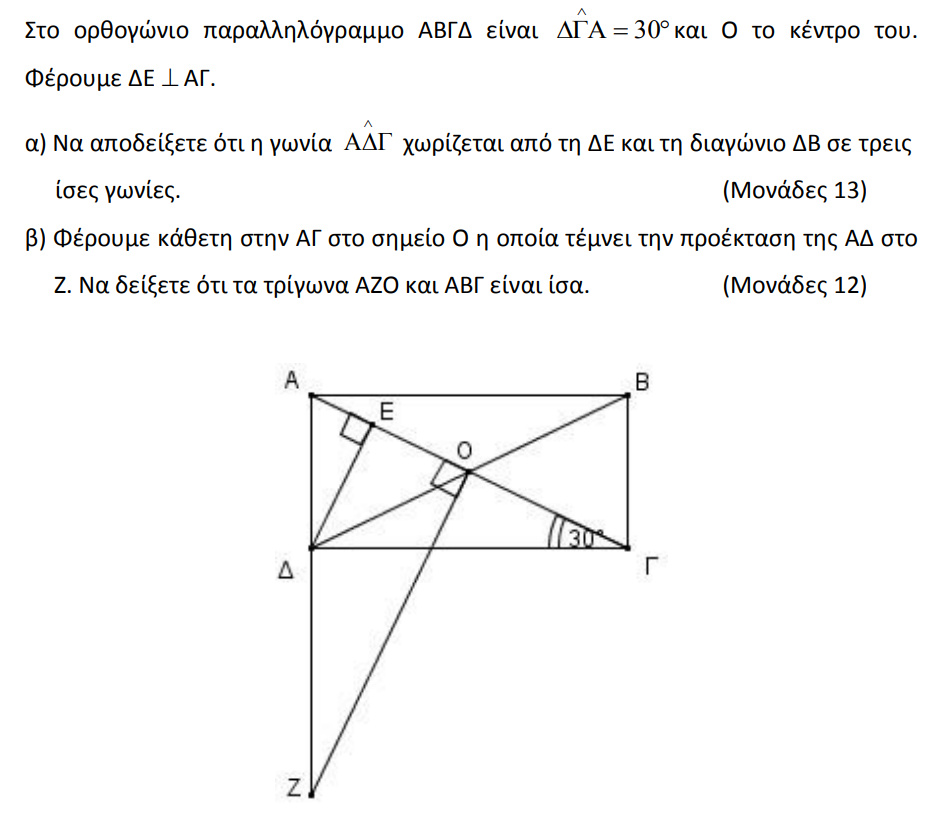 1714 – Θέμα 4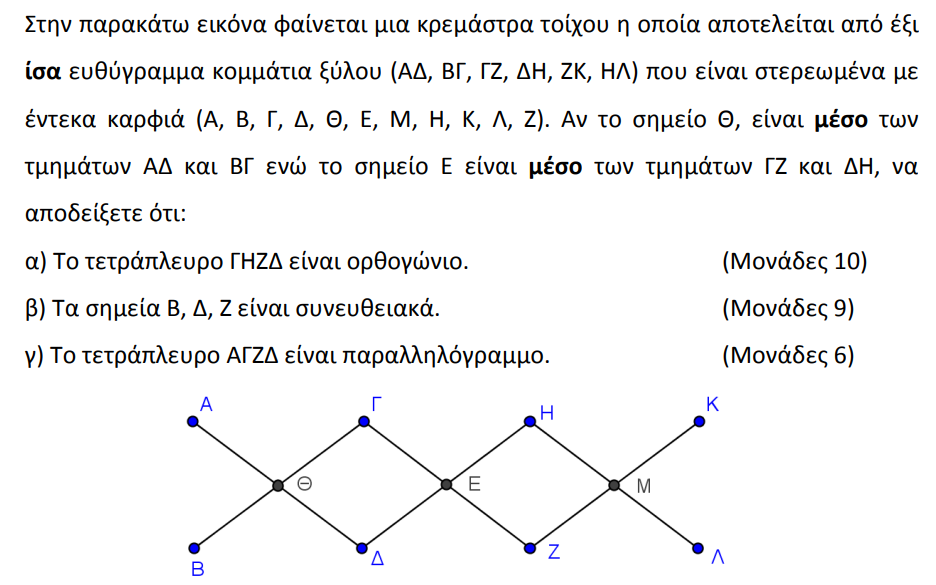 1683 – Θέμα 2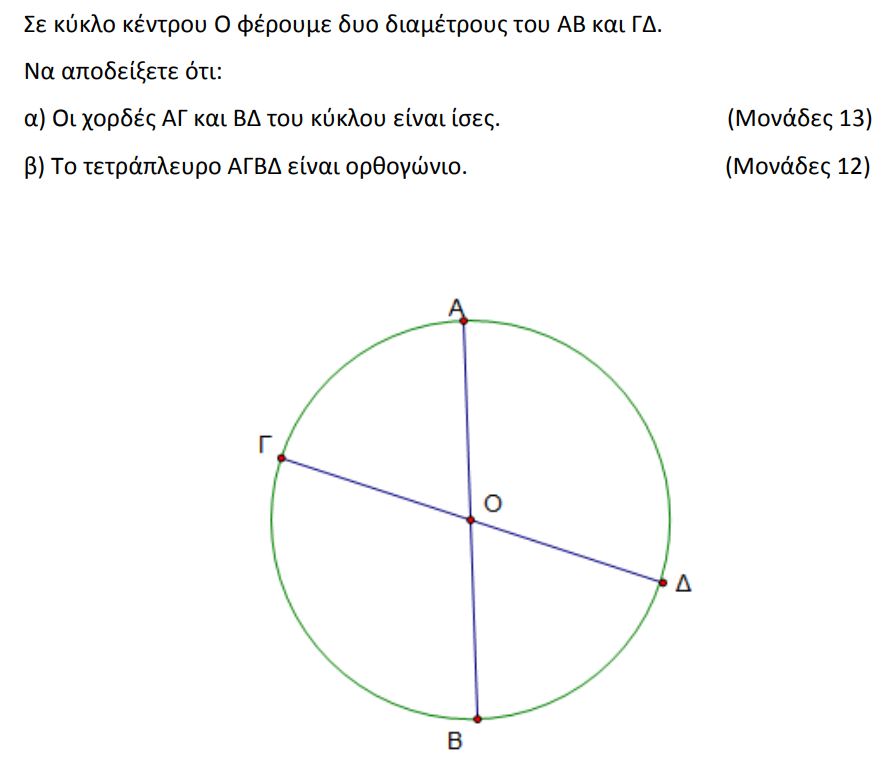 1653 – Θέμα 2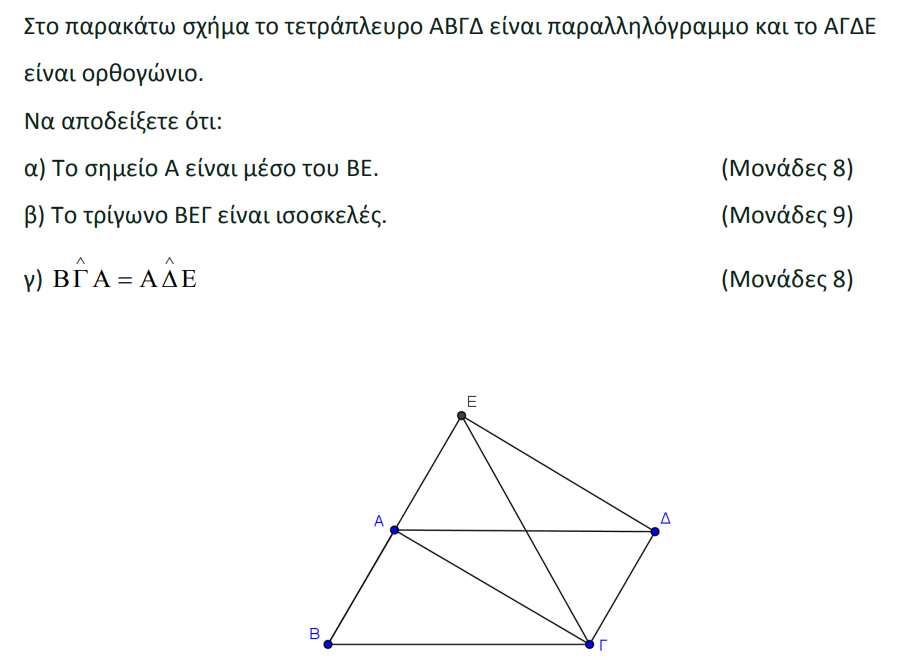 13857 – Θέμα 4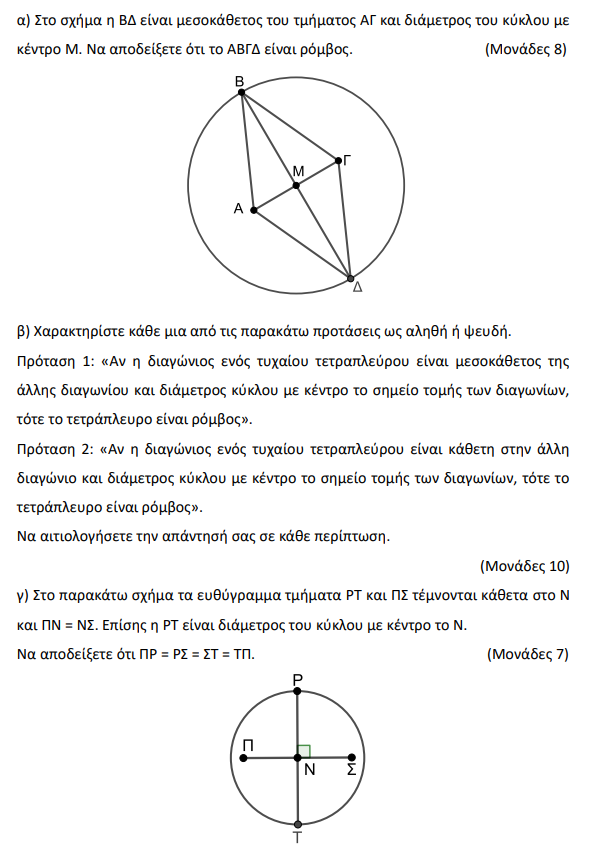 13832 – Θέμα 2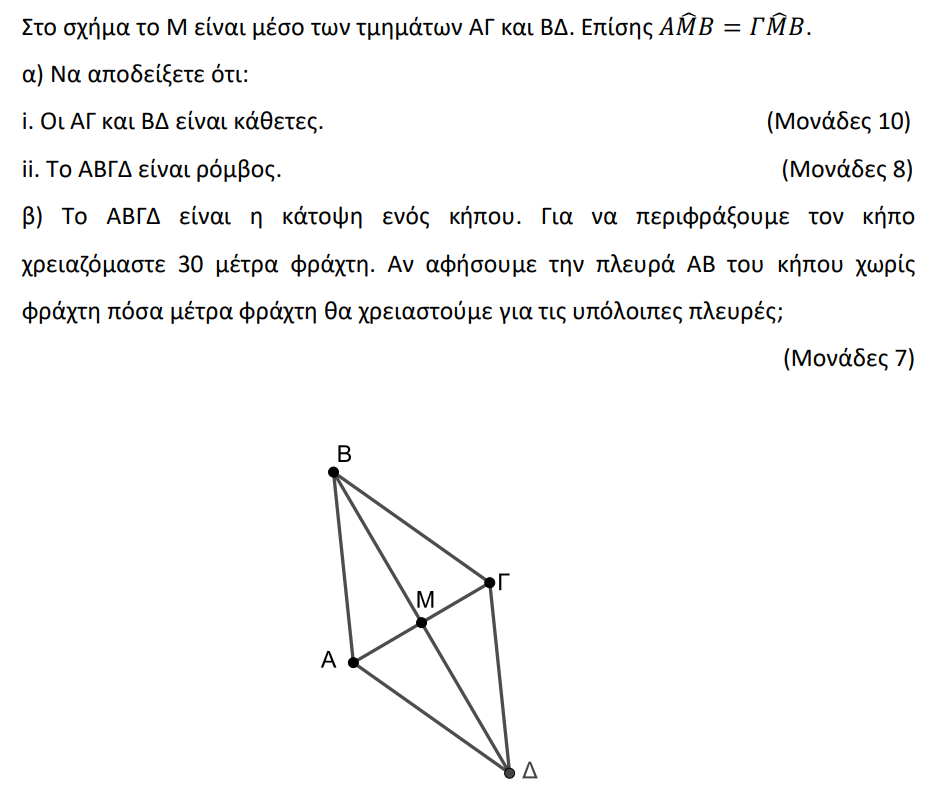 13767 – Θέμα 2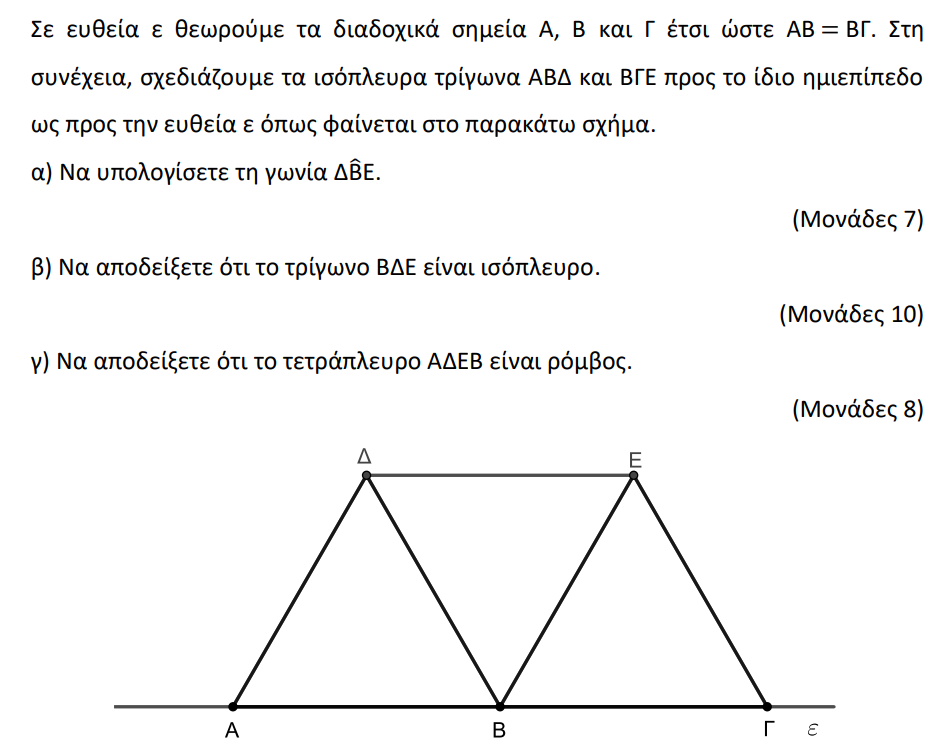 1869 – Θέμα 4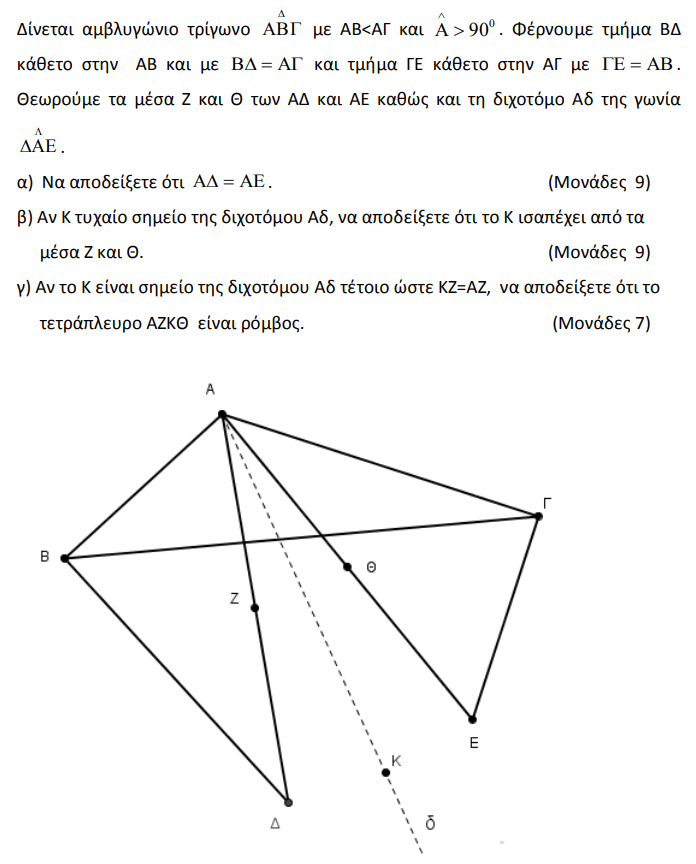 1840 – Θέμα 4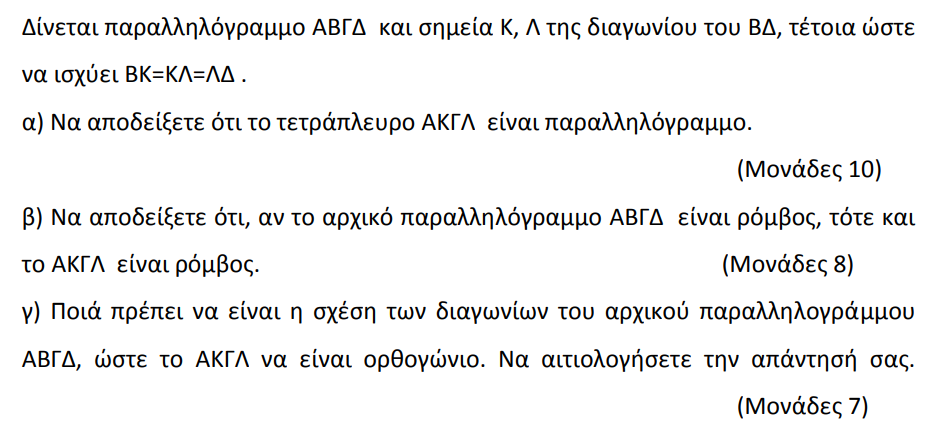 1823 – Θέμα 4 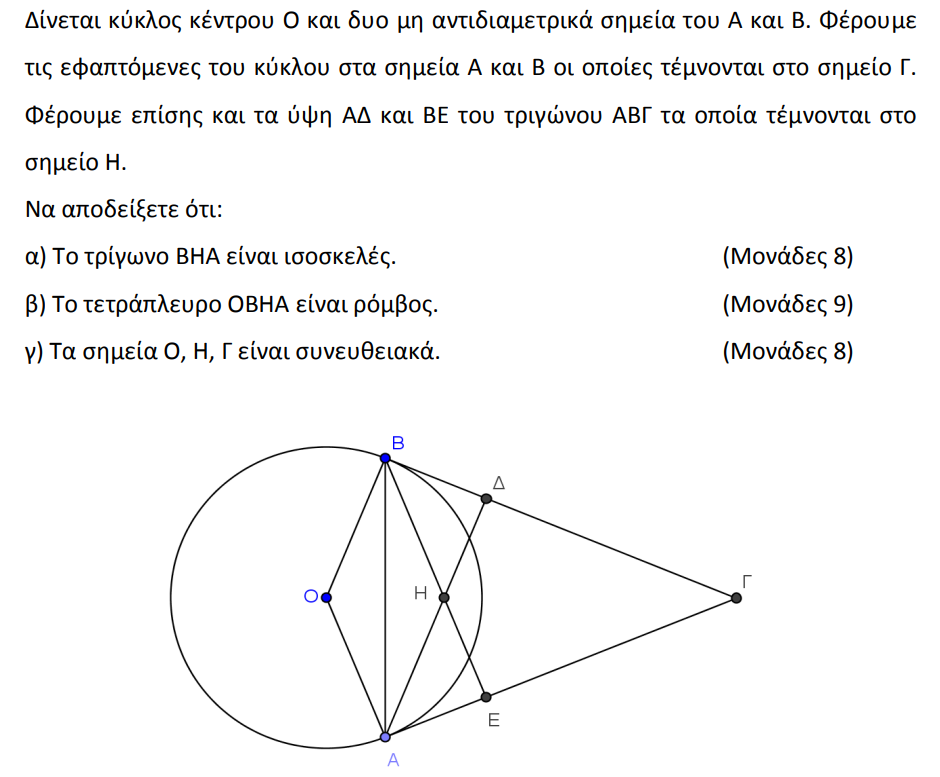 1767 – Θέμα 4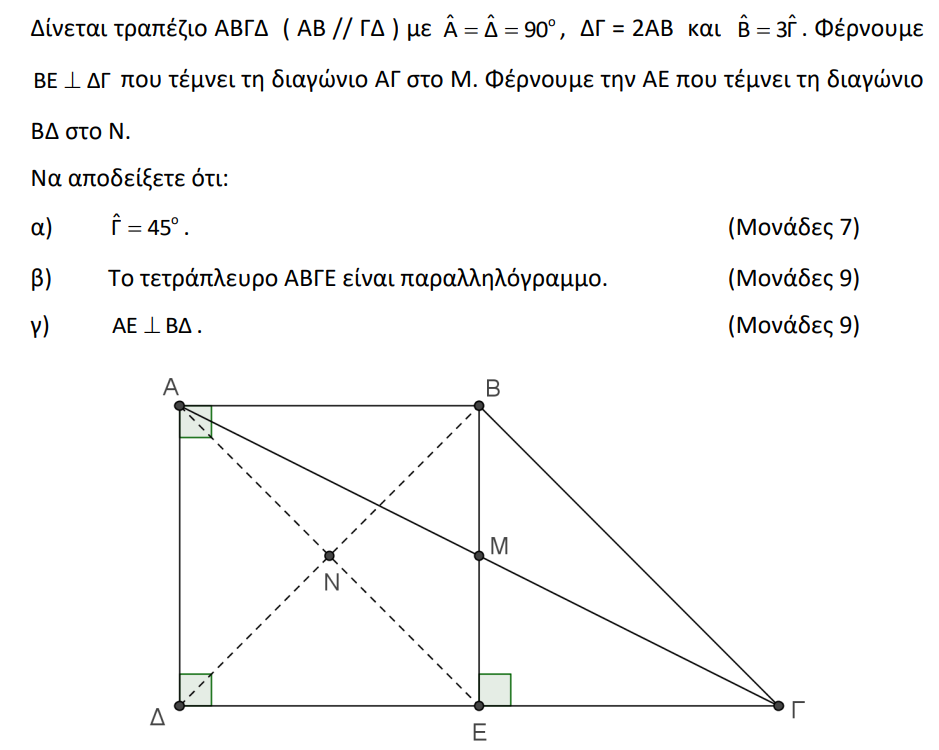 1740 – Θέμα 4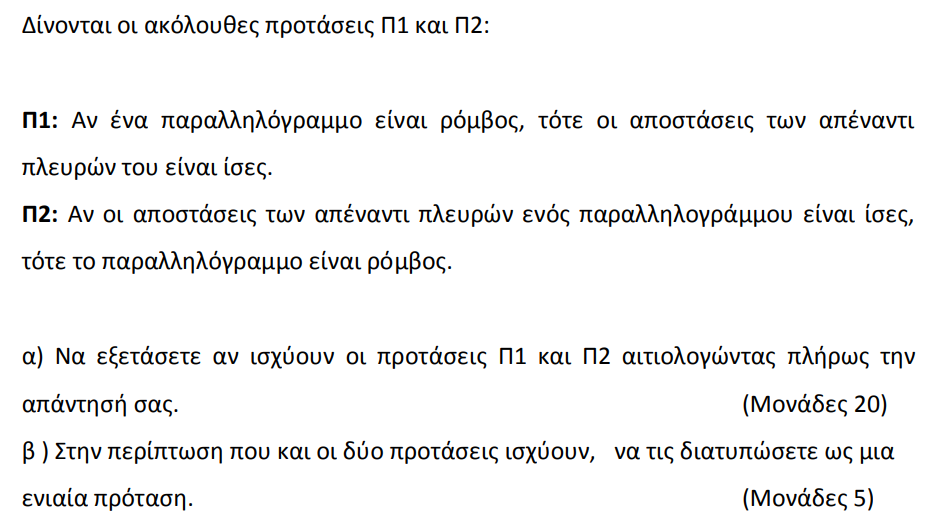 1697 – Θέμα 2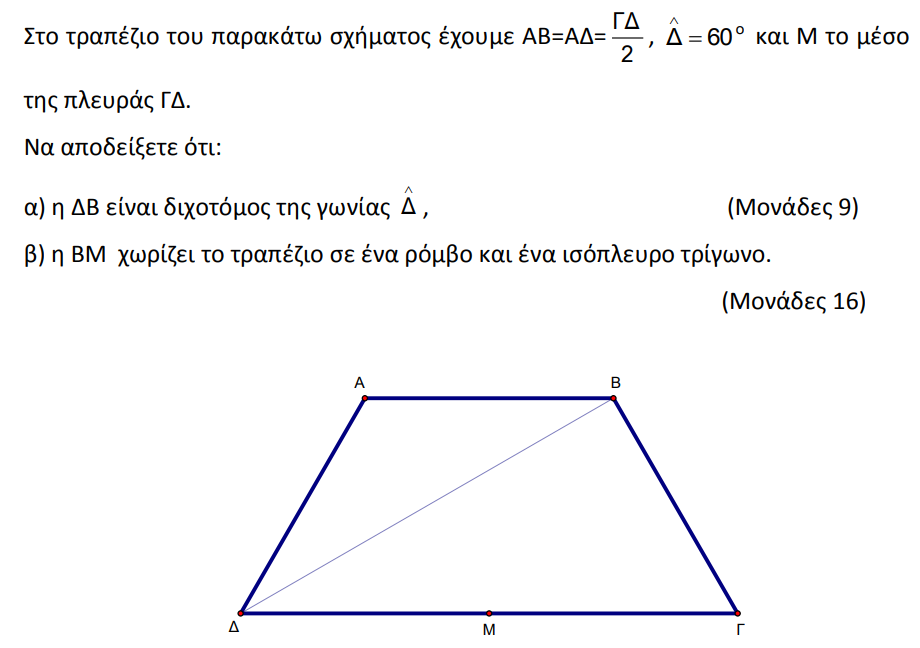 1681 – Θέμα 2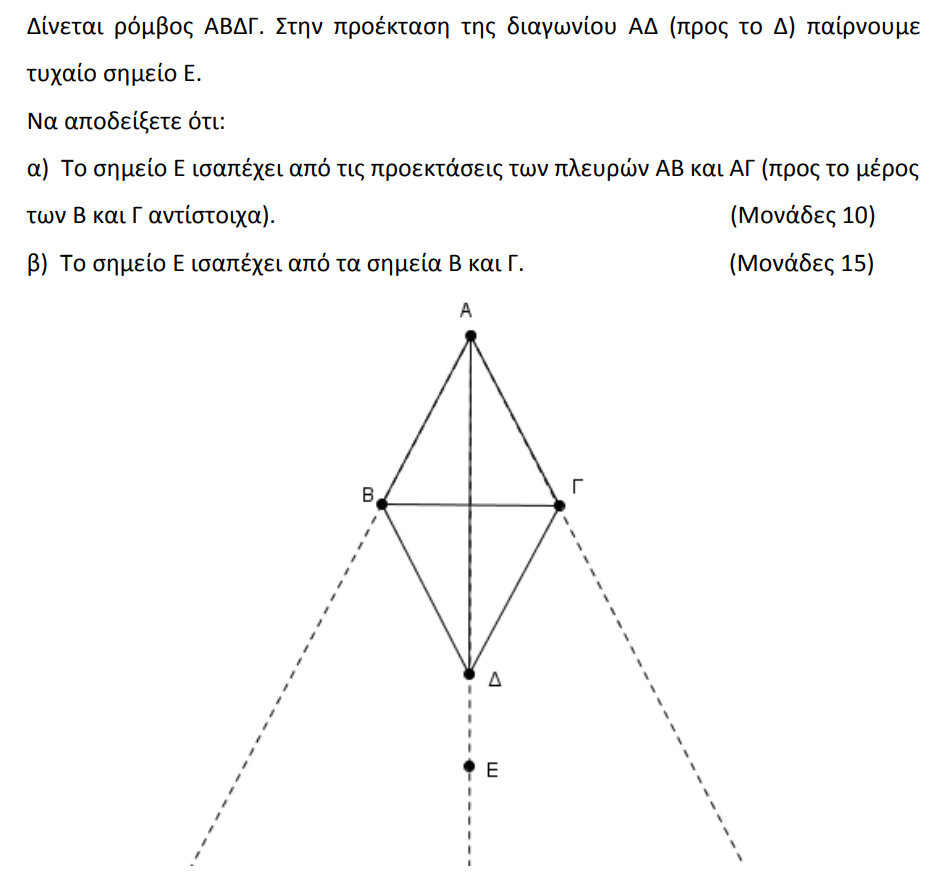 1679 – Θέμα 2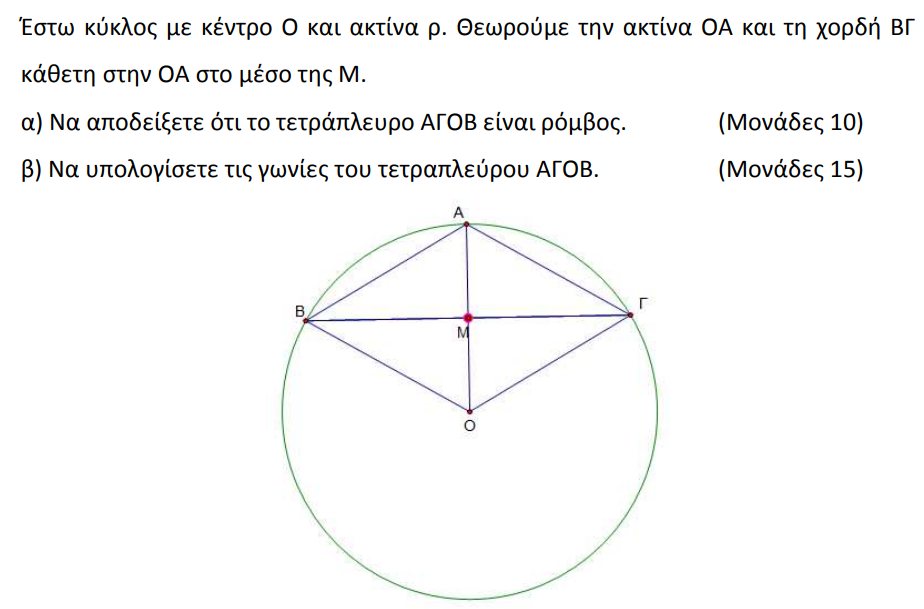 1630 – Θέμα 2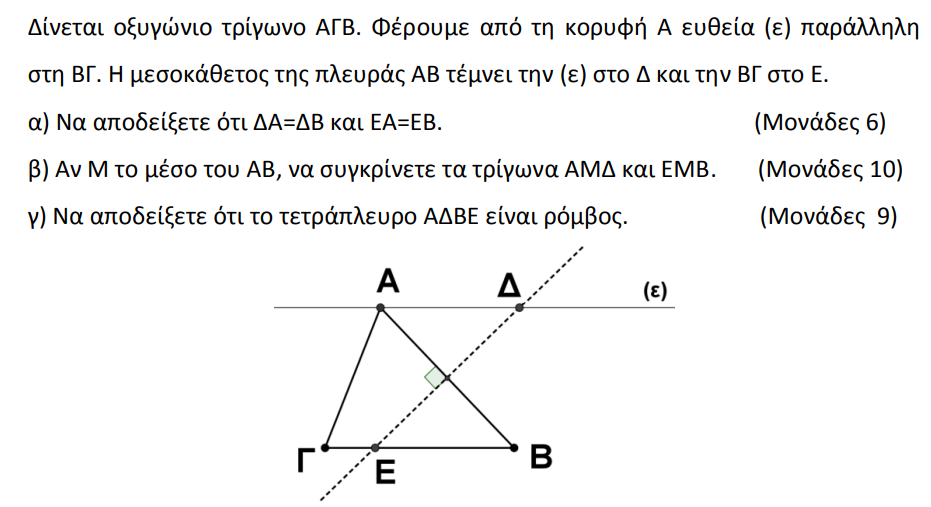 1584 – Θέμα 2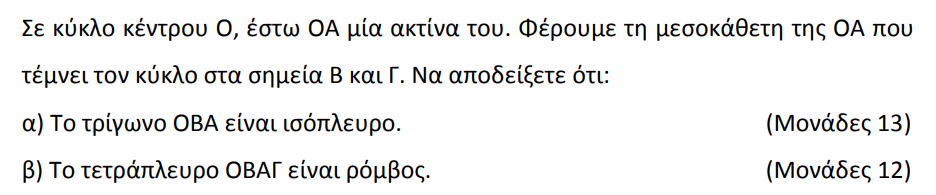 1575 – Θέμα 2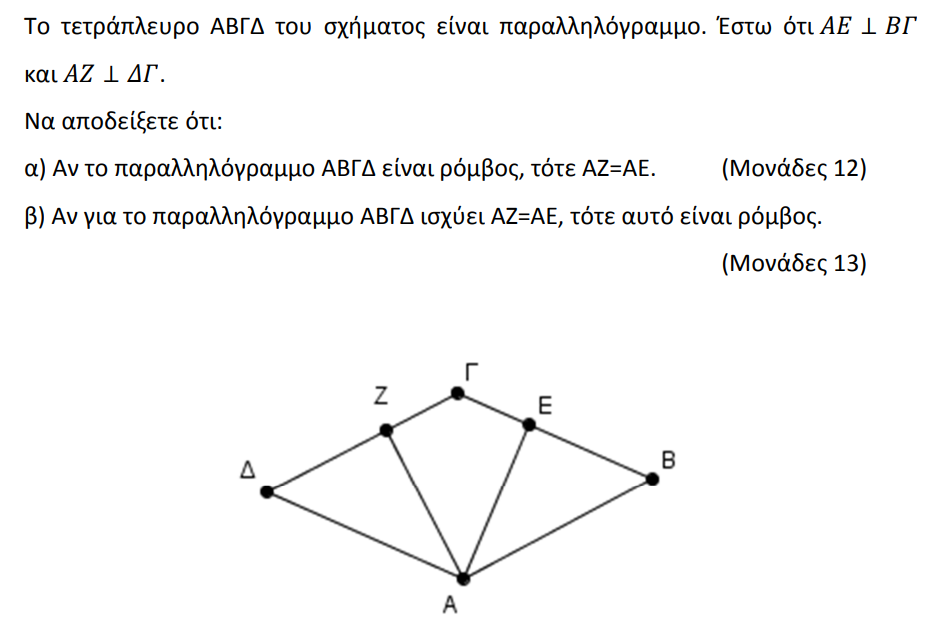 1570 – Θέμα 2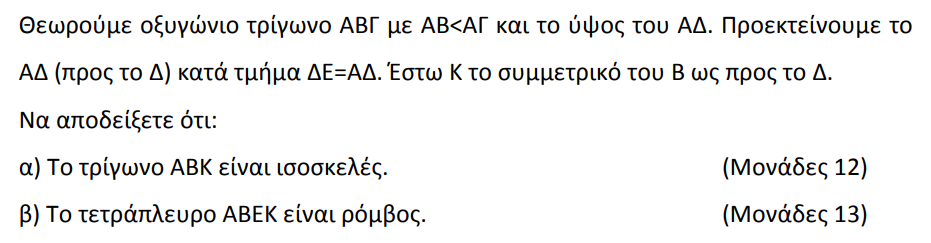 14883 – Θέμα 2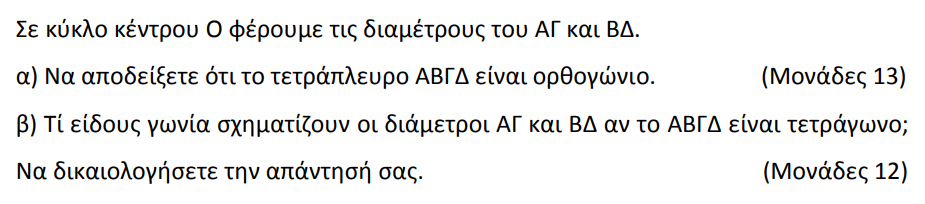 13850 – Θέμα 4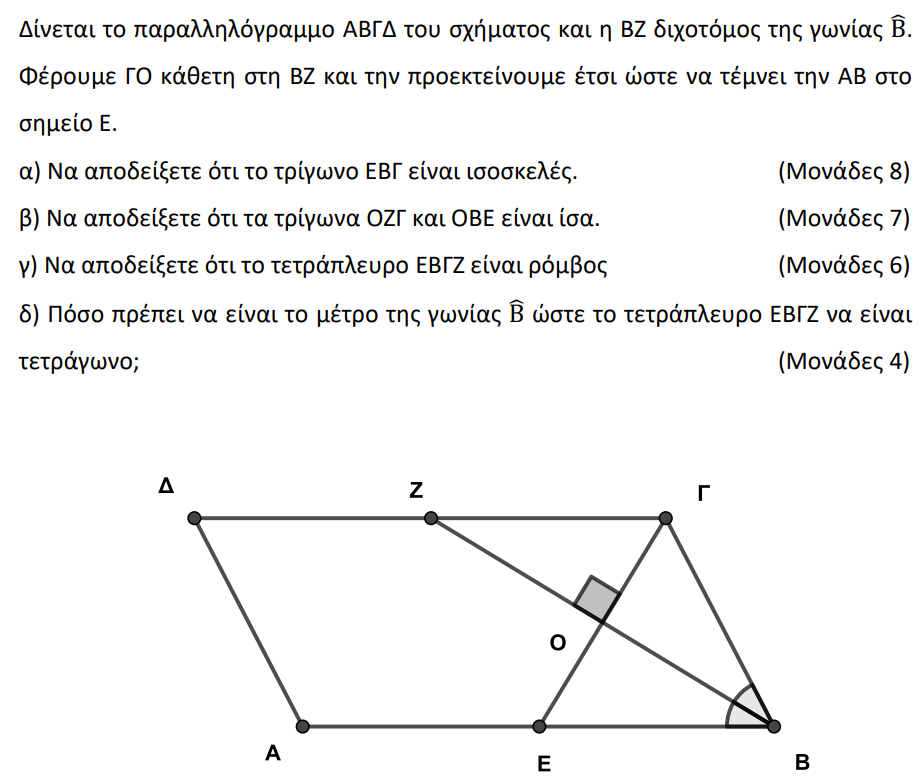 13848 – Θέμα 4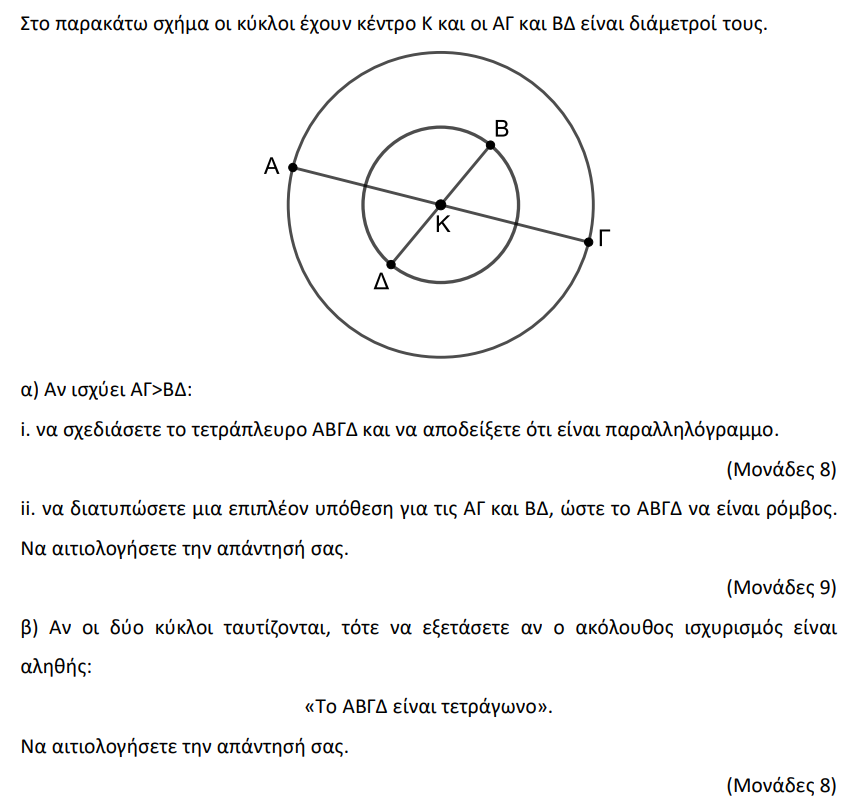 13841 – Θέμα 4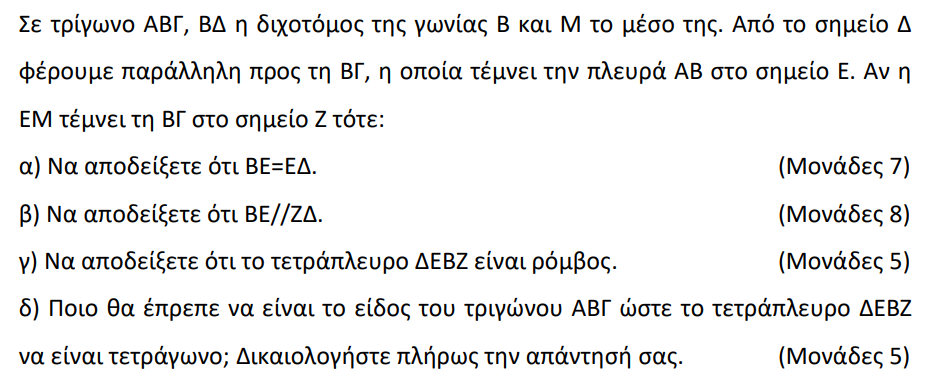 13744 – Θέμα 4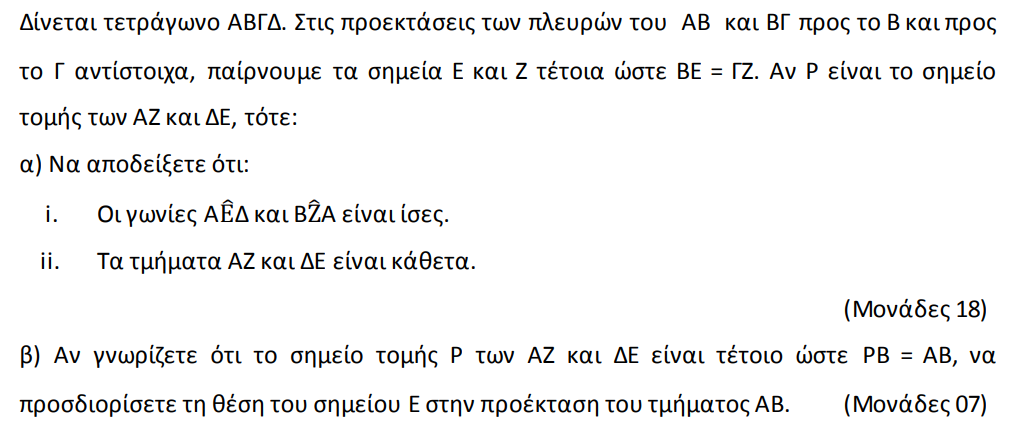 1825 – Θέμα 4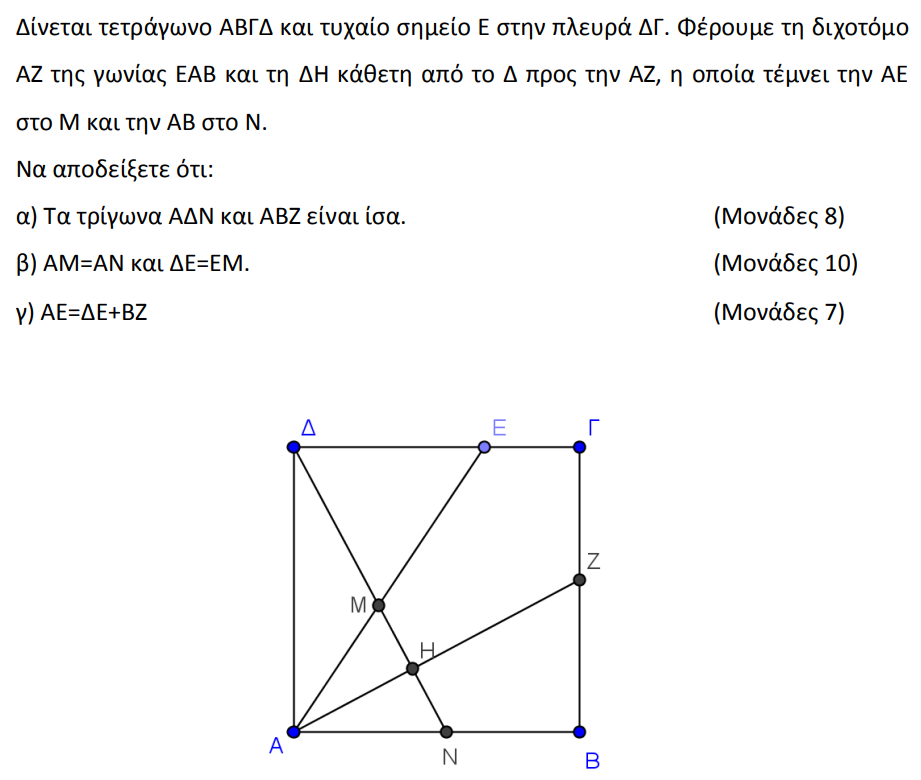 13536 – Θέμα 2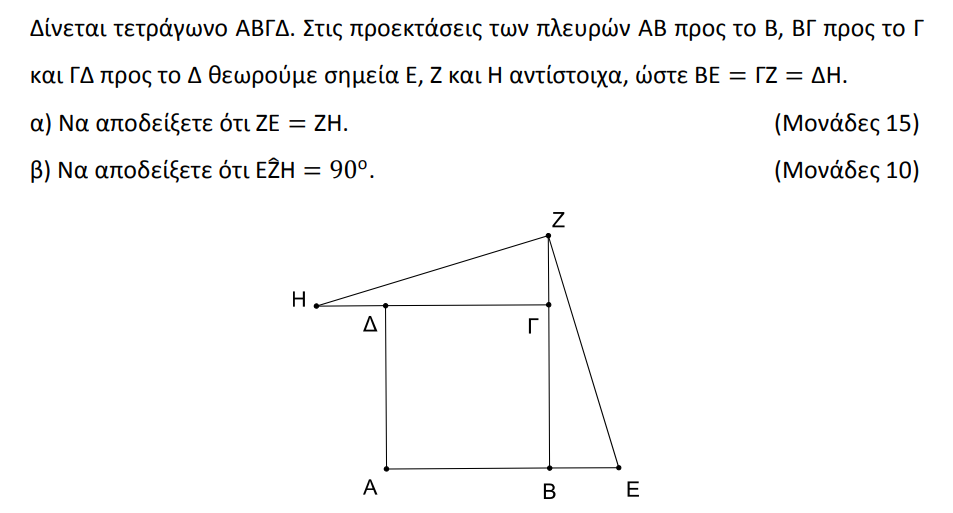 1814 – Θέμα 4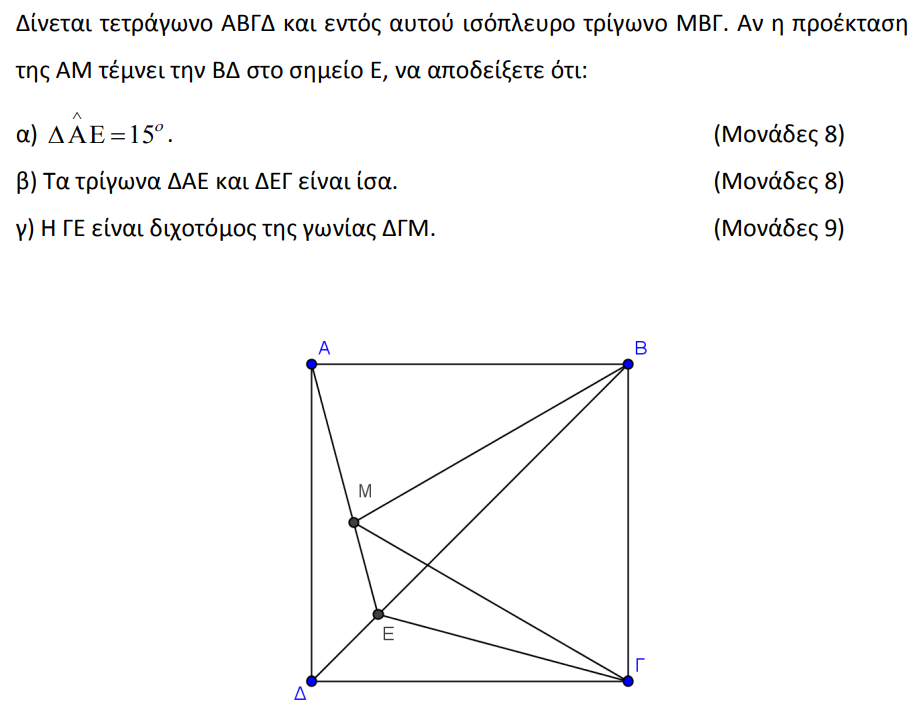 1795 – Θέμα 4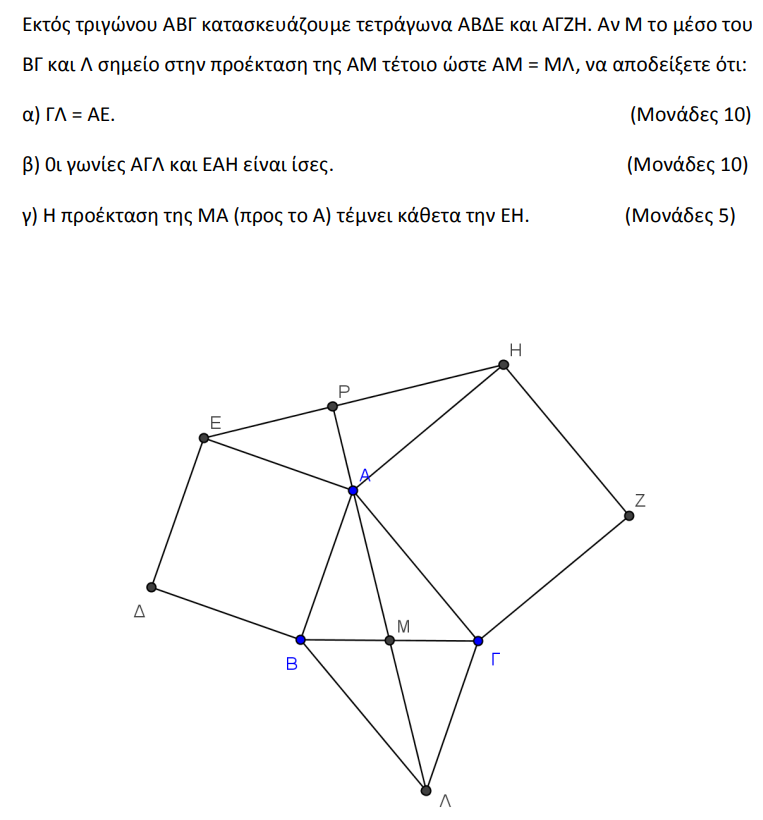 1788 – Θέμα 4 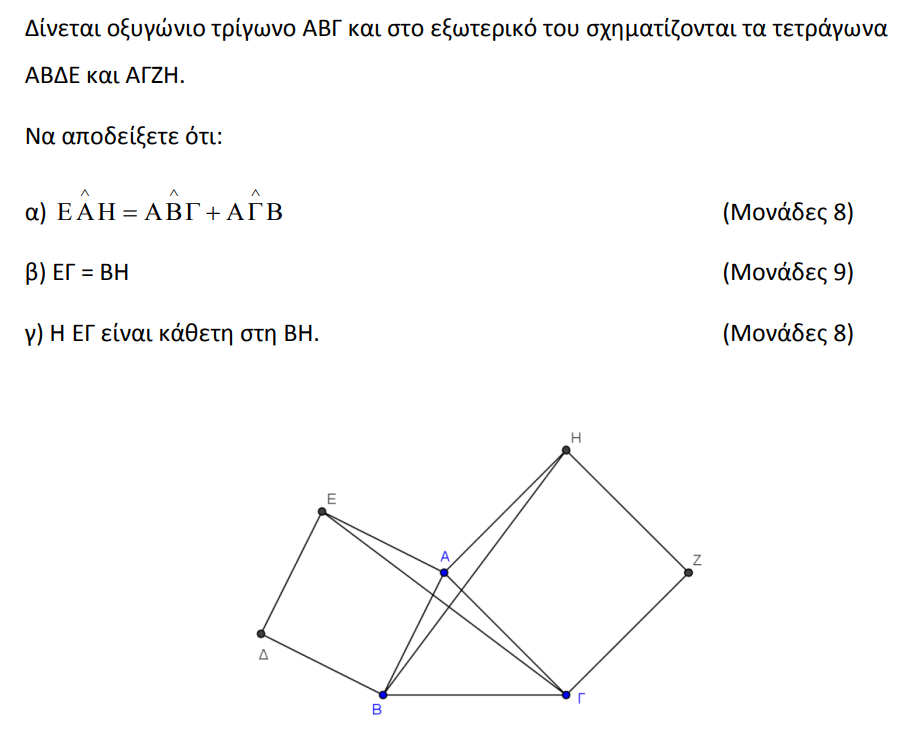 1750 – Θέμα 4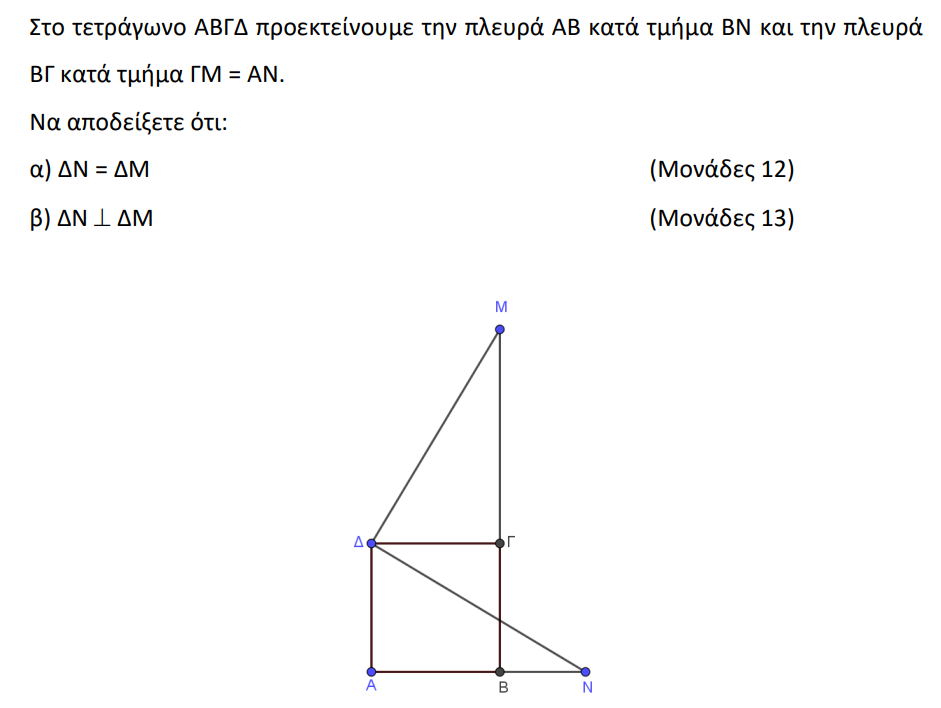 1747 – Θέμα 4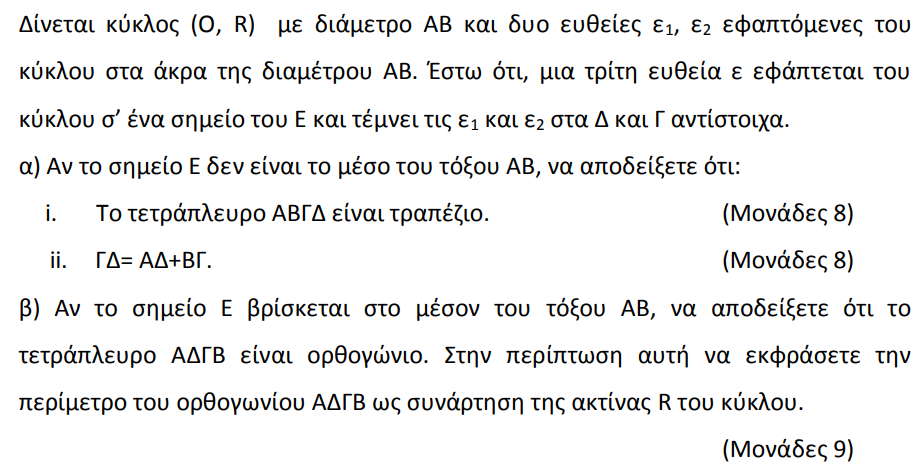 1734 – Θέμα 4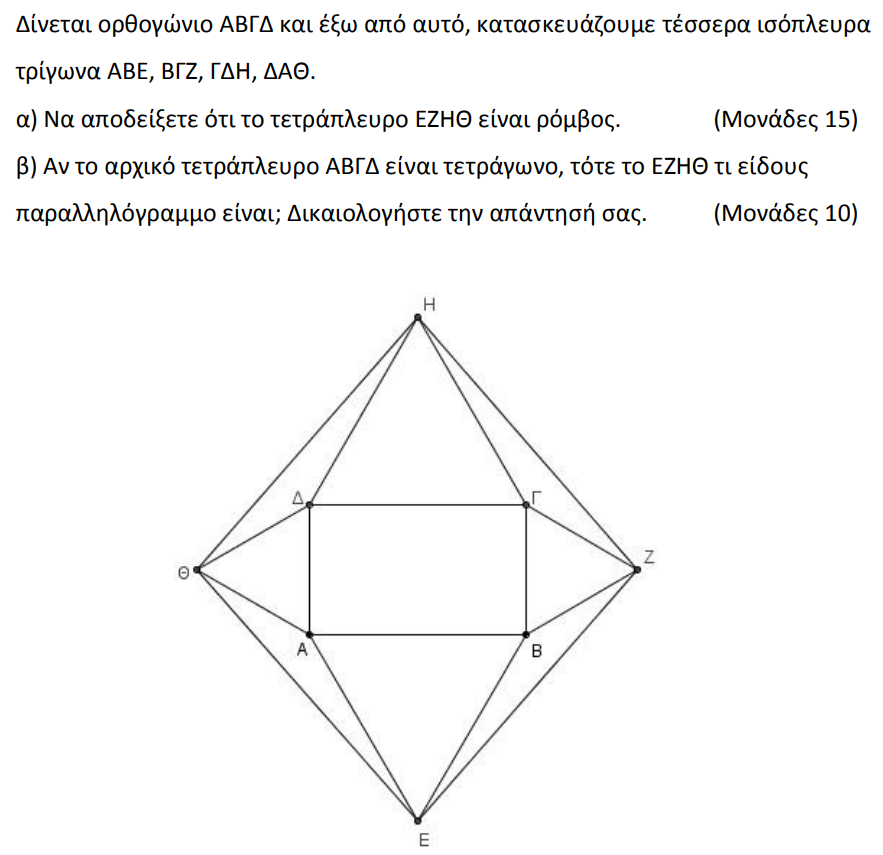 1652 – Θέμα 2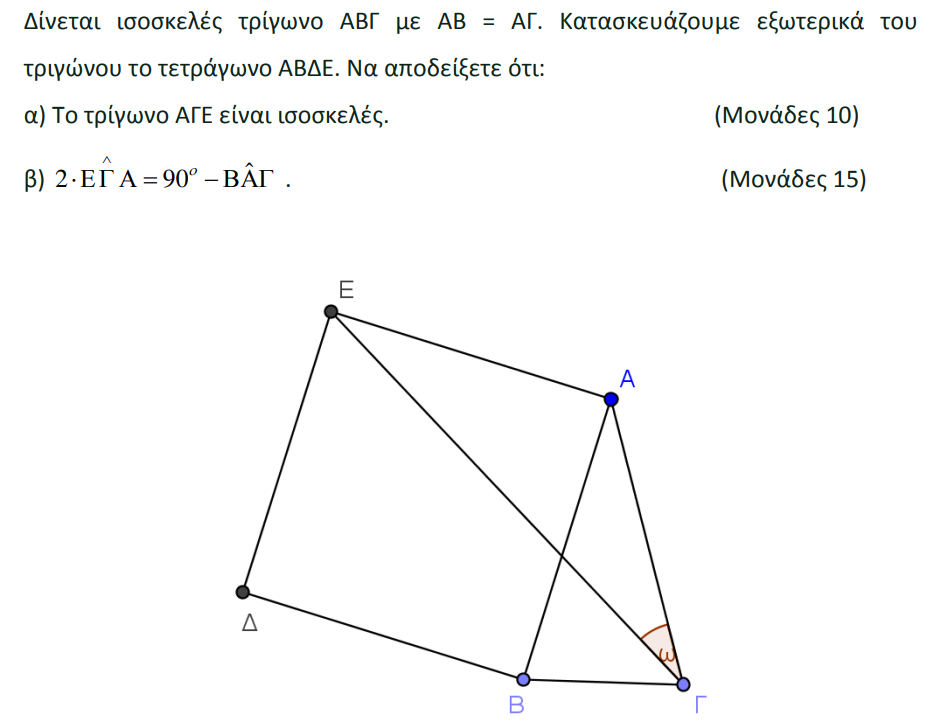 1651 – Θέμα 2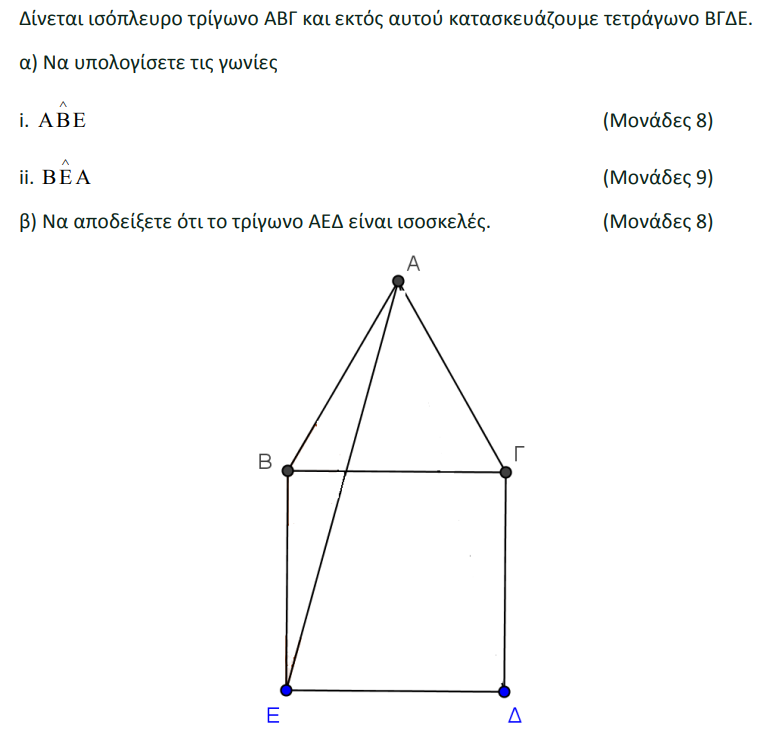 13856 – Θέμα 4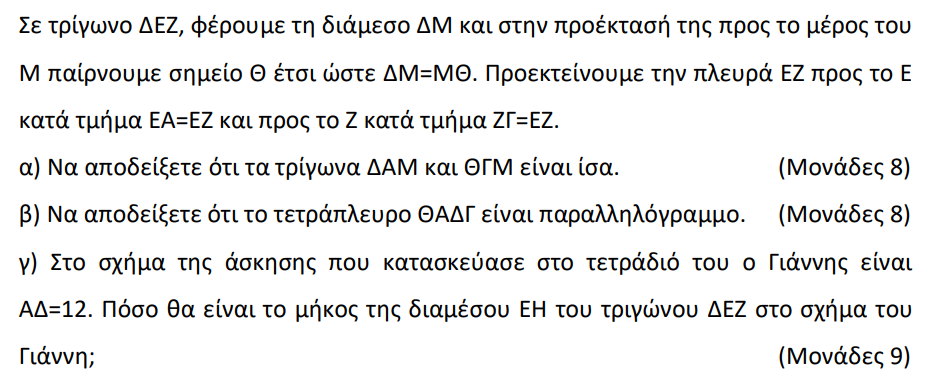 13751 – Θέμα 4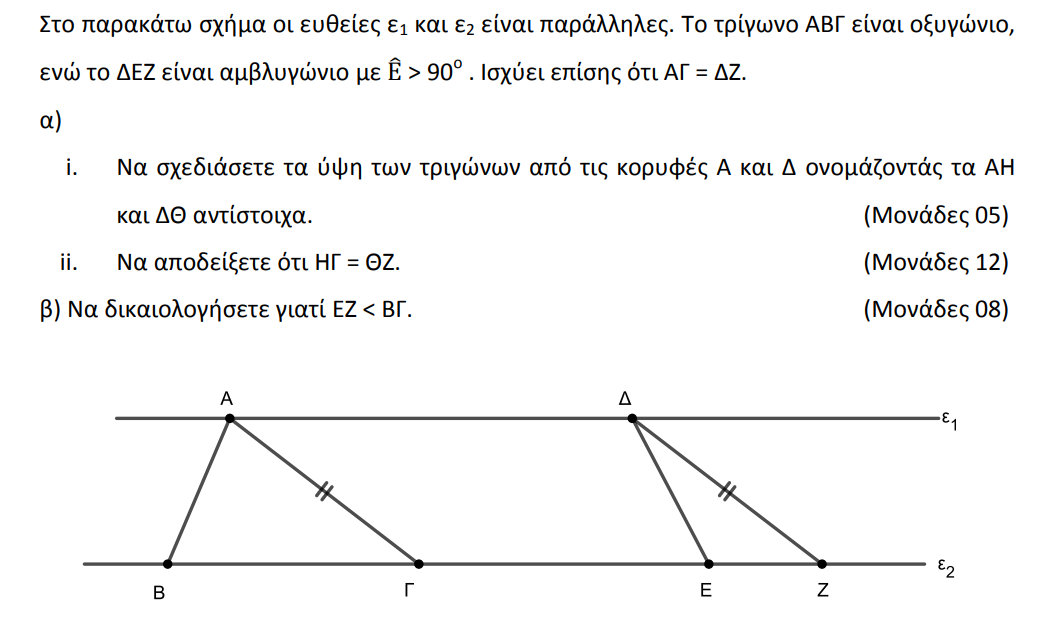 13745 – Θέμα 4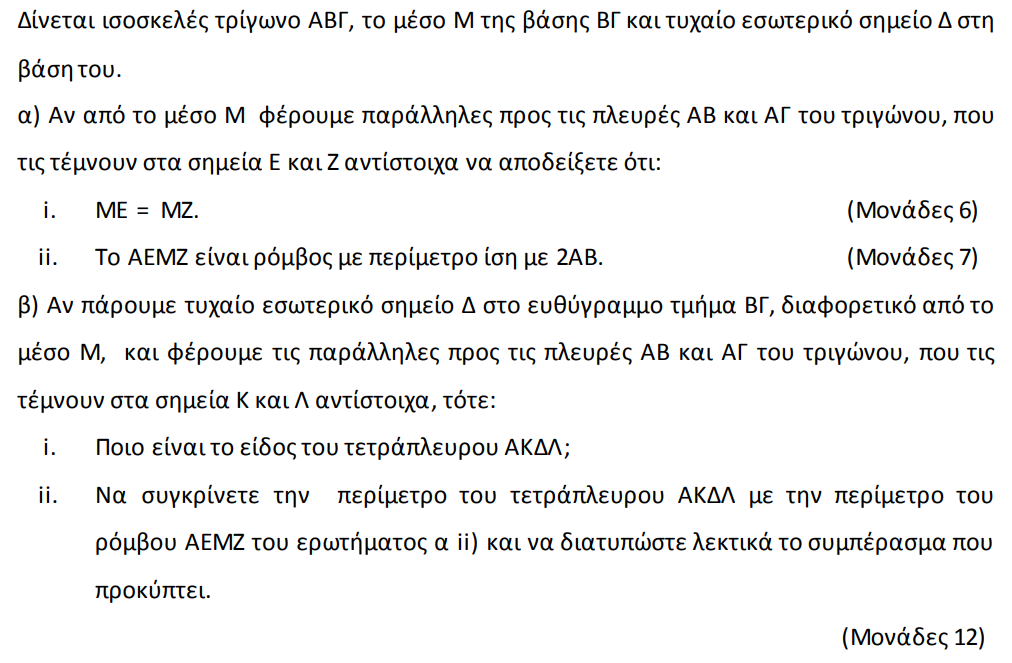 13743 – Θέμα 4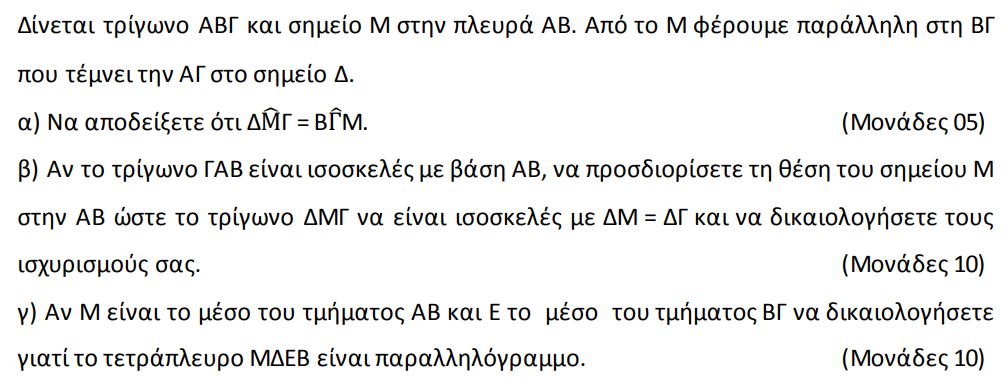 13532 – Θέμα 2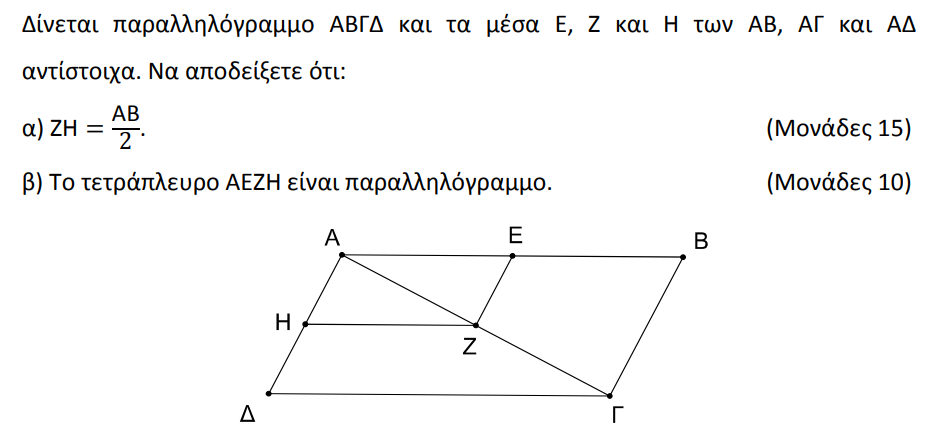 12639 – Θέμα 2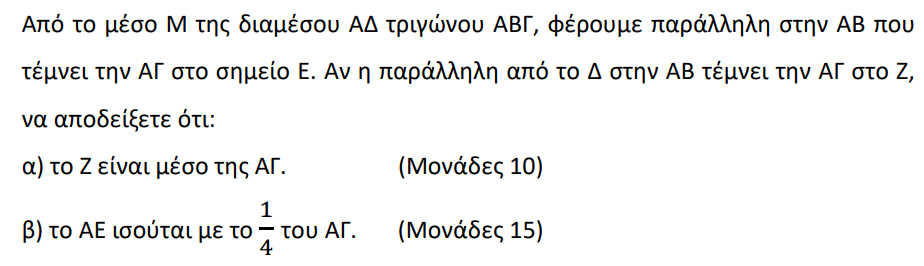 12068 – Θέμα 3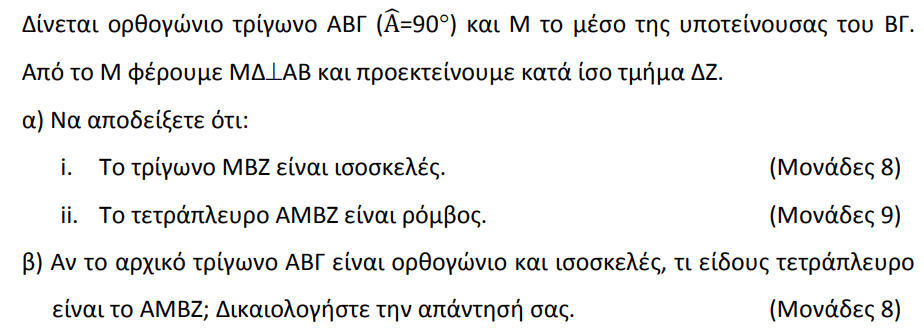 1898 – Θέμα 4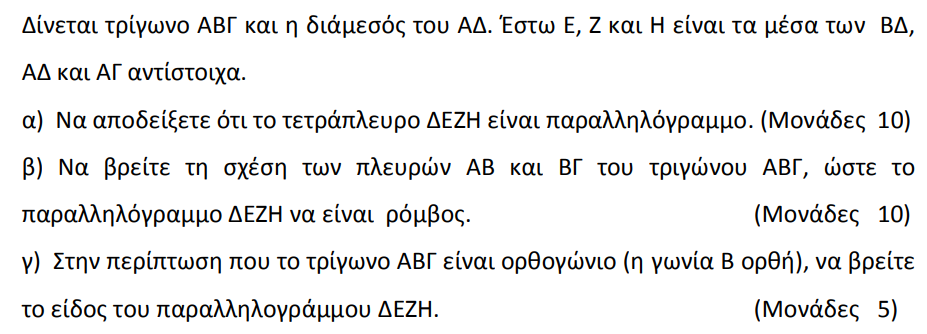 1889 – Θέμα 4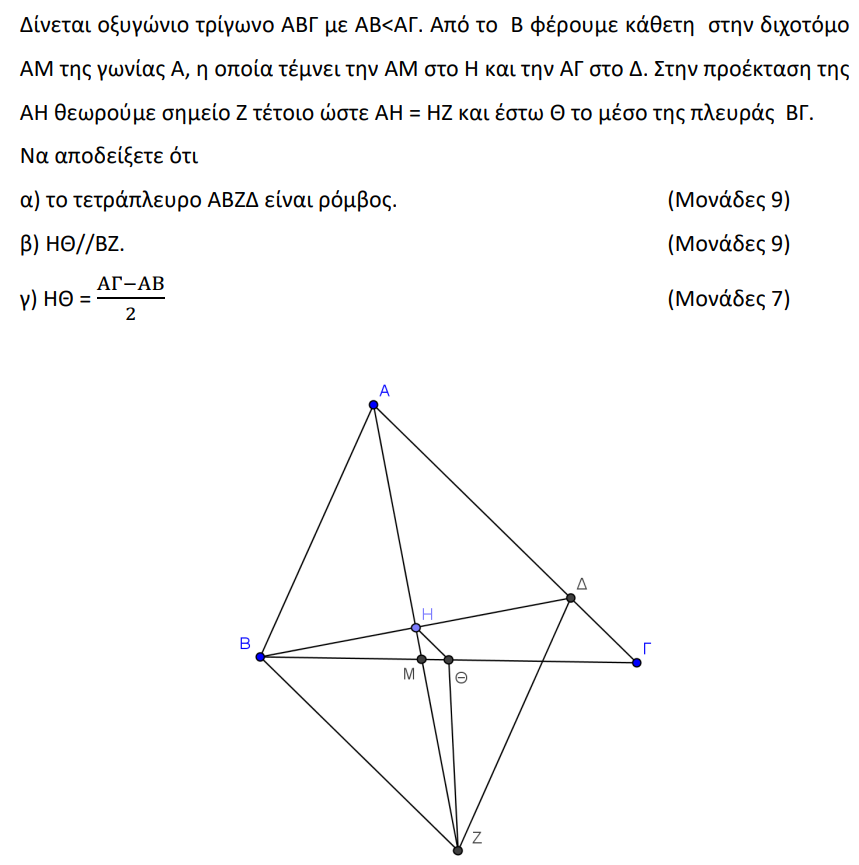 1873 – Θέμα 4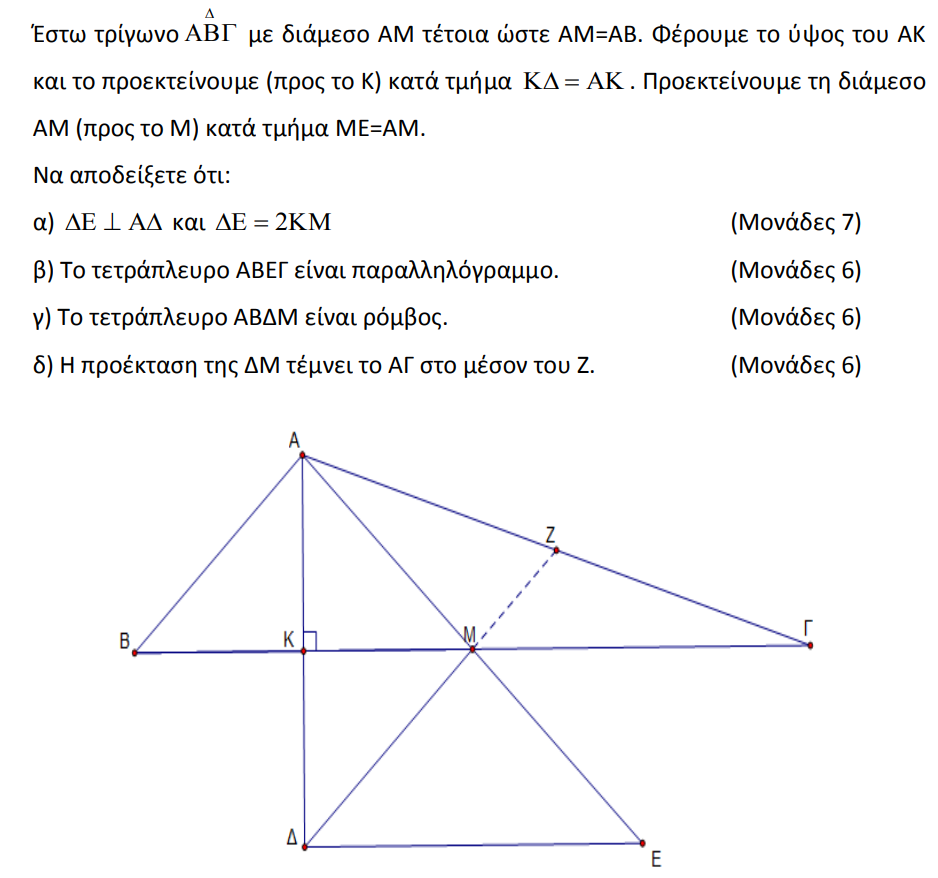 1868 – Θέμα 4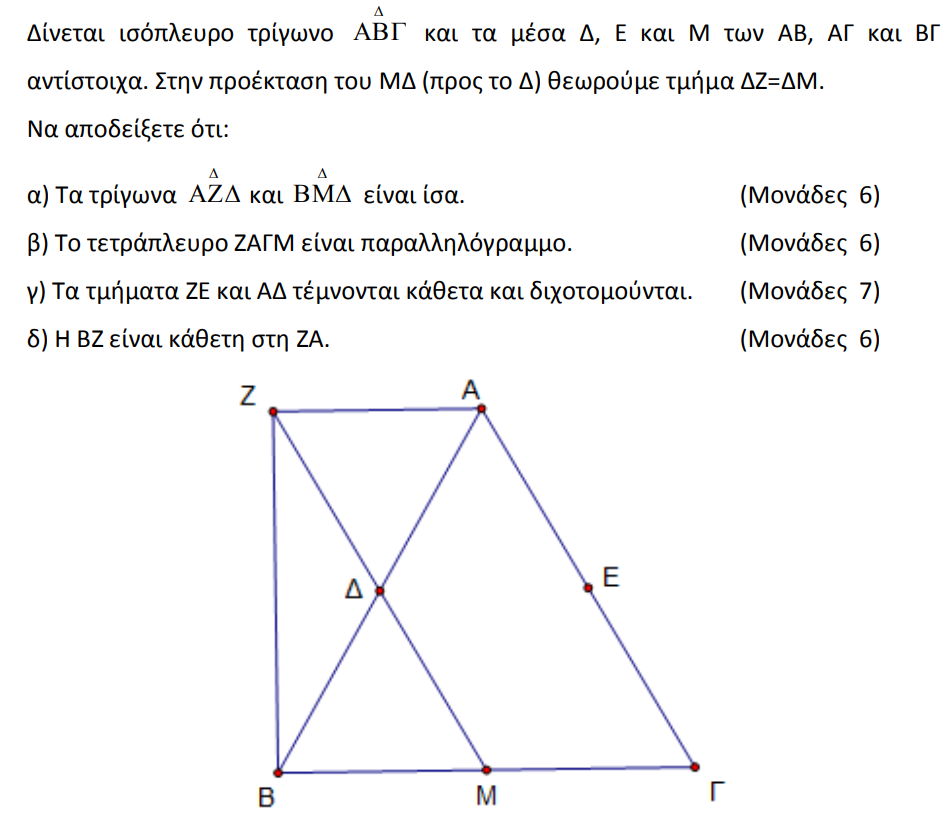 1837 – Θέμα 4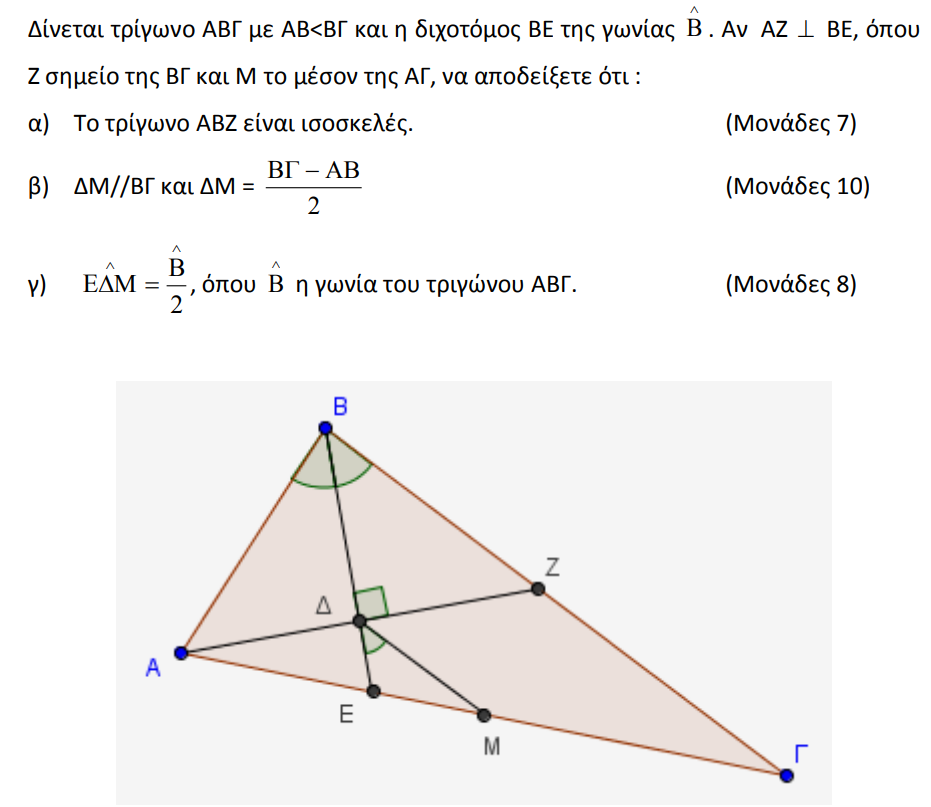 1832 – Θέμα 4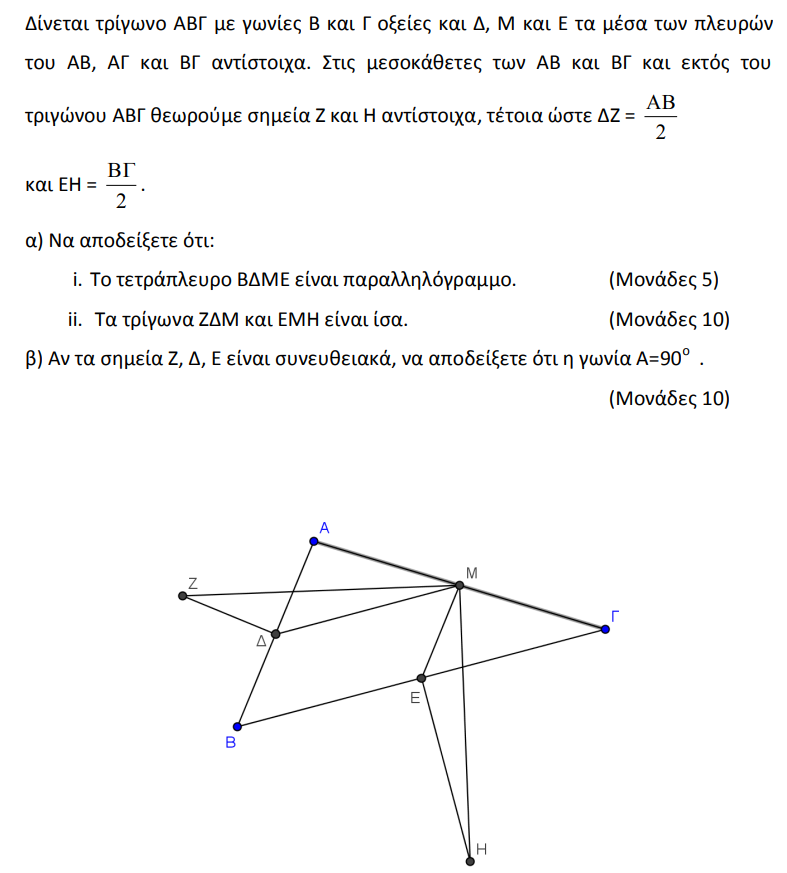 1804 – Θέμα 4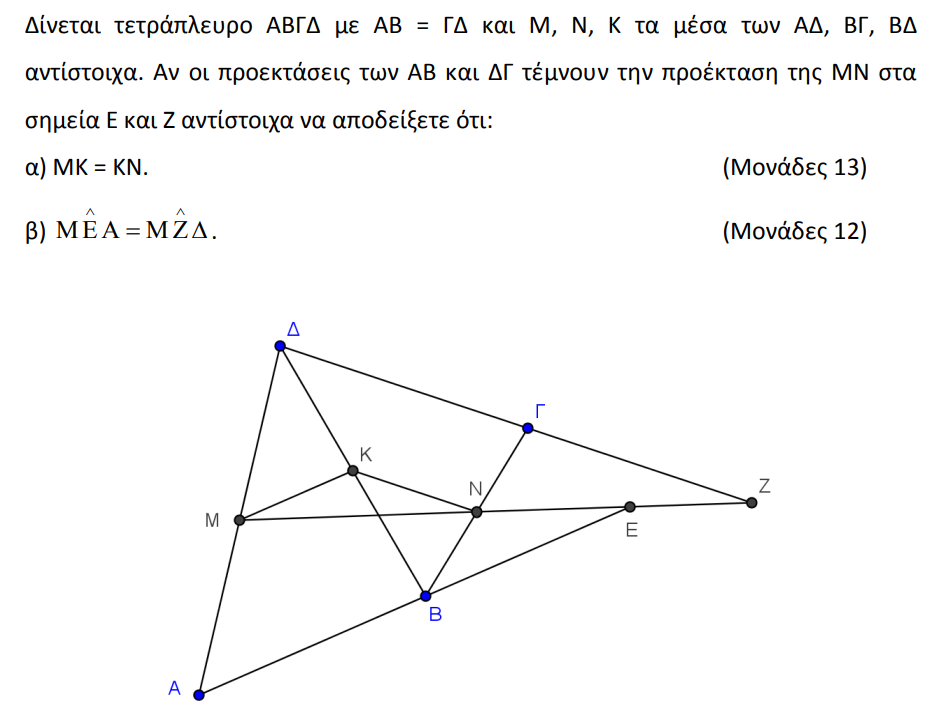 1803 – Θέμα 4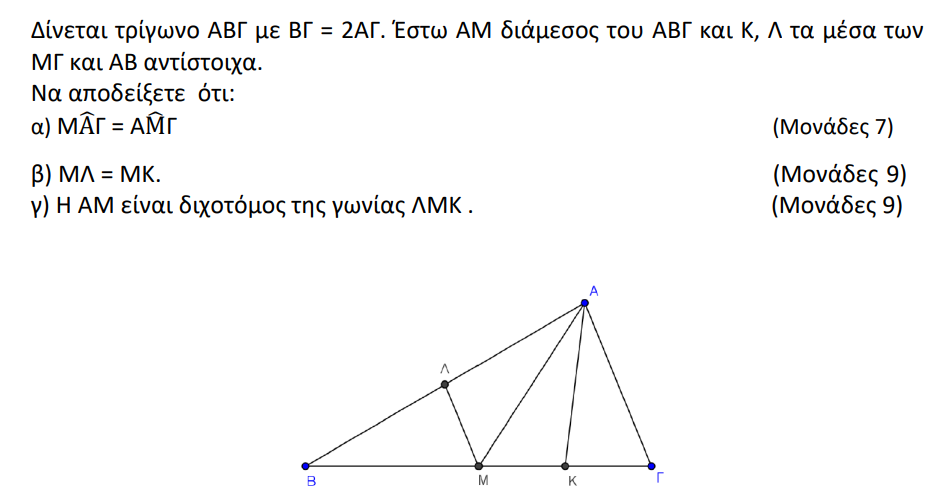 1802 – Θέμα 4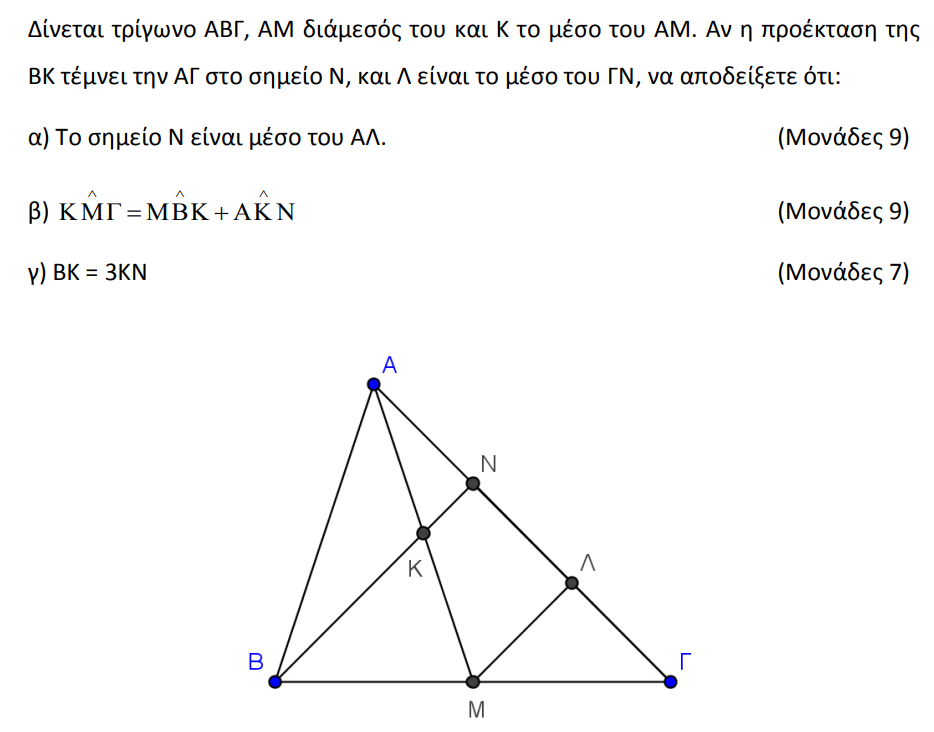 1801 – Θέμα 4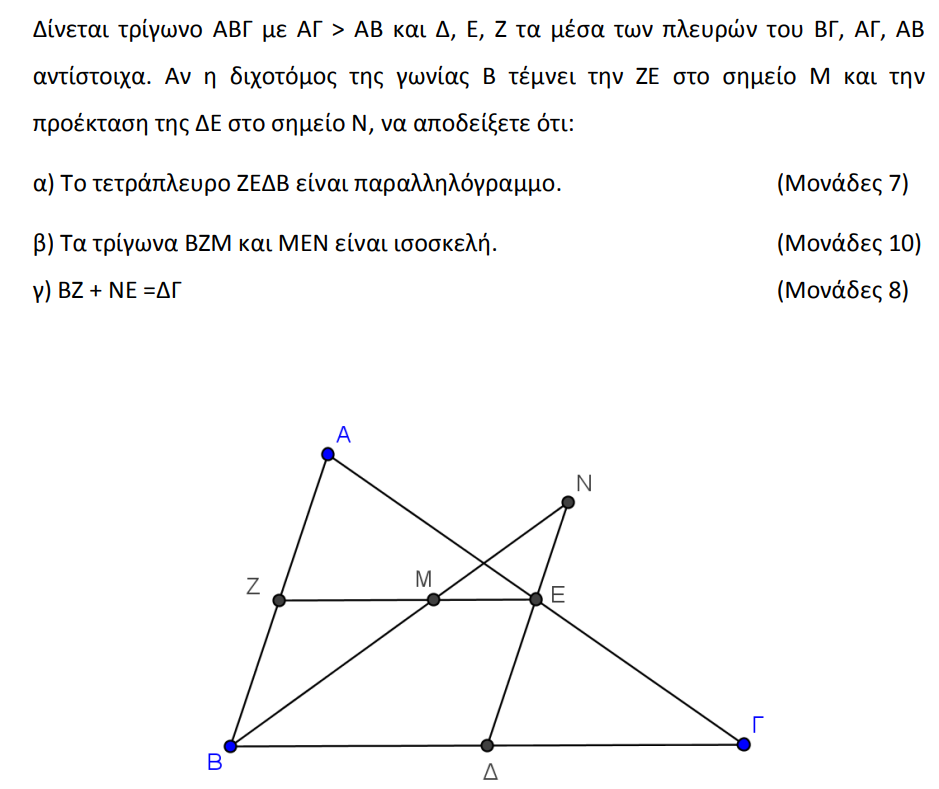 1798 – Θέμα 4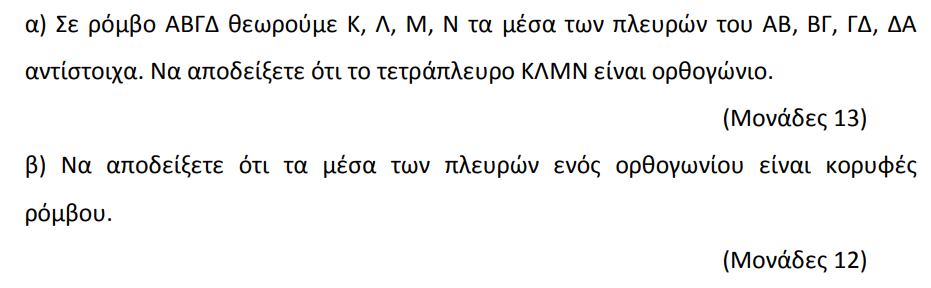 1794 – Θέμα 4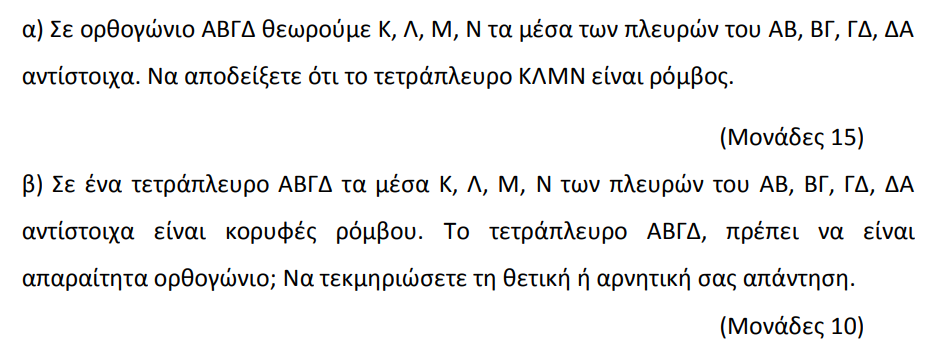 1787 – Θέμα 4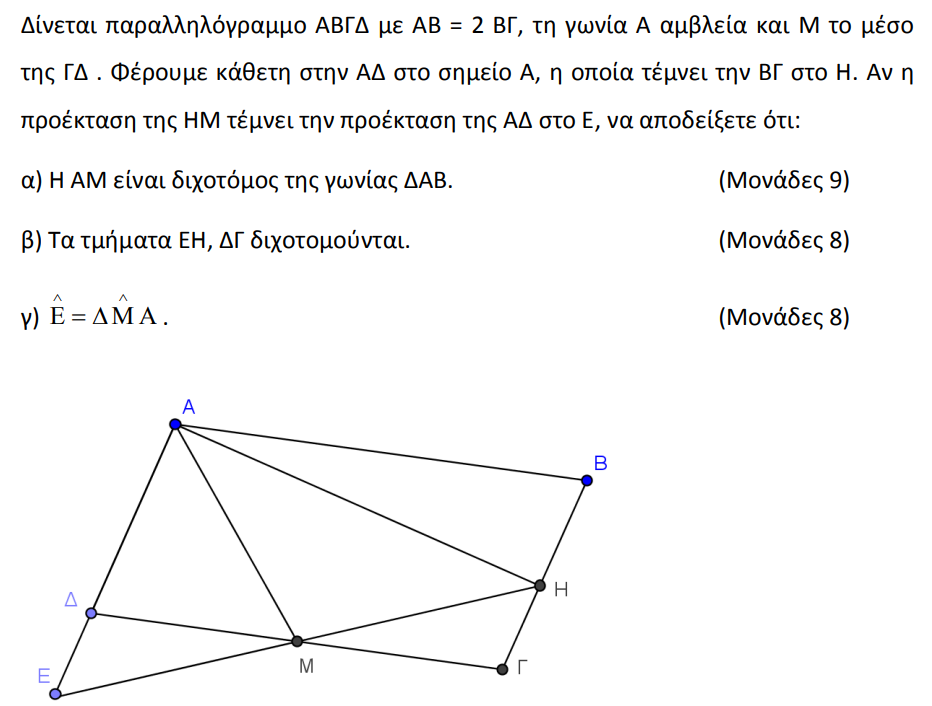 1781 – Θέμα 4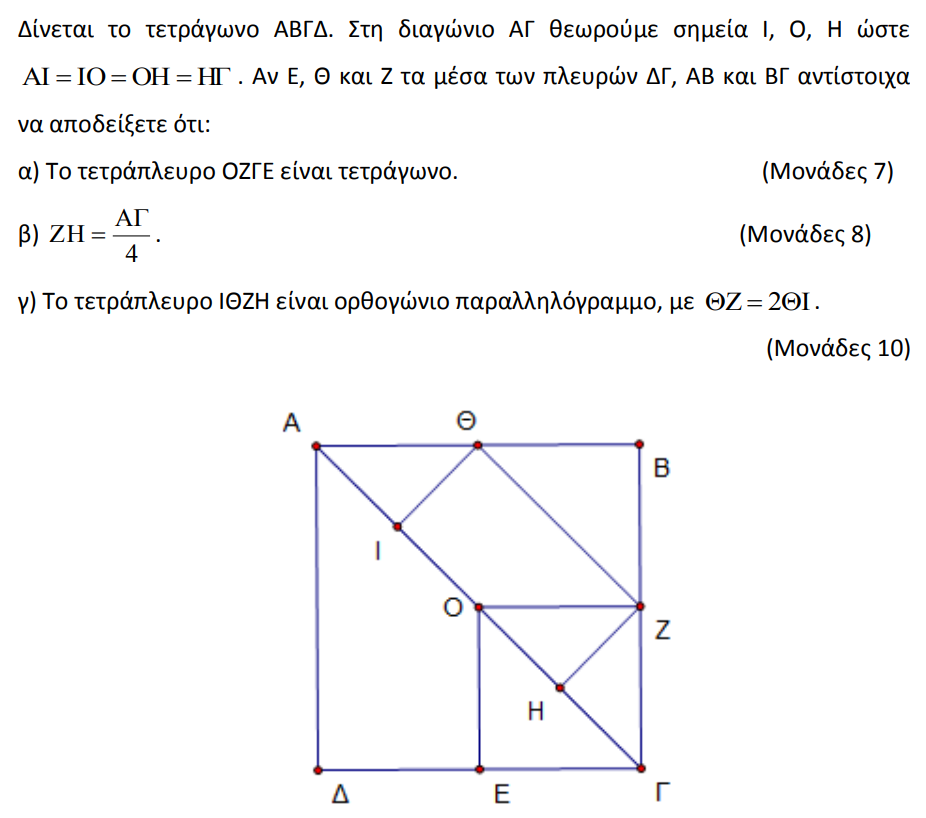 1775 – Θέμα 4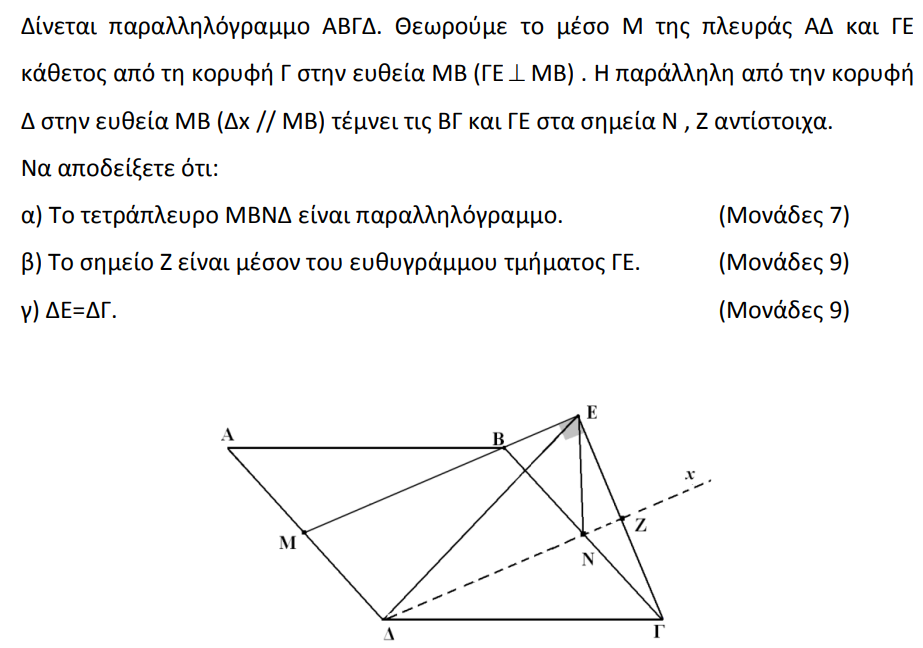 1773 – Θέμα 4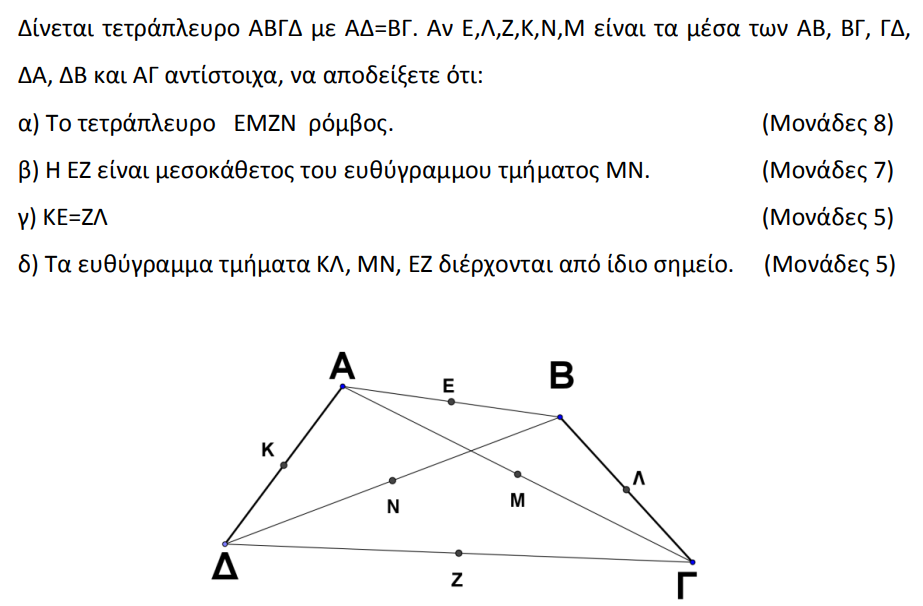 1766 – Θέμα 4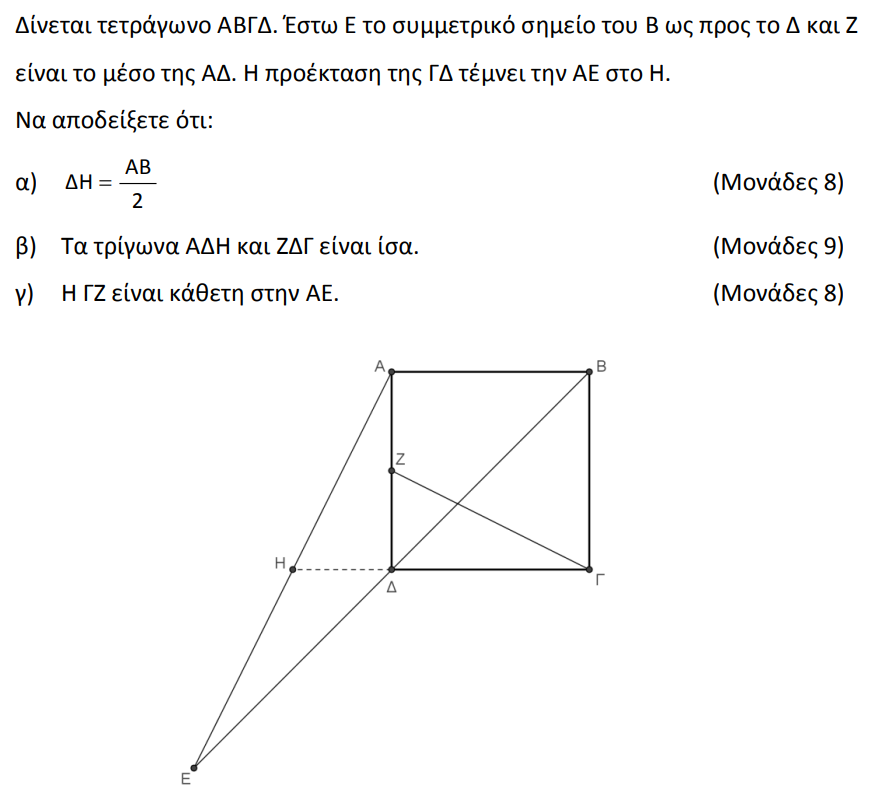 1745 – Θέμα 4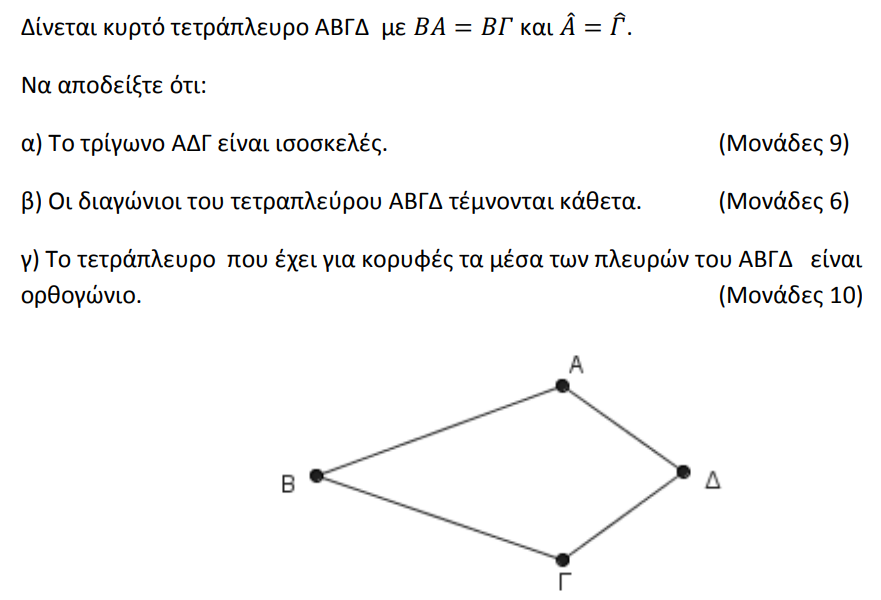 1743 – Θέμα 4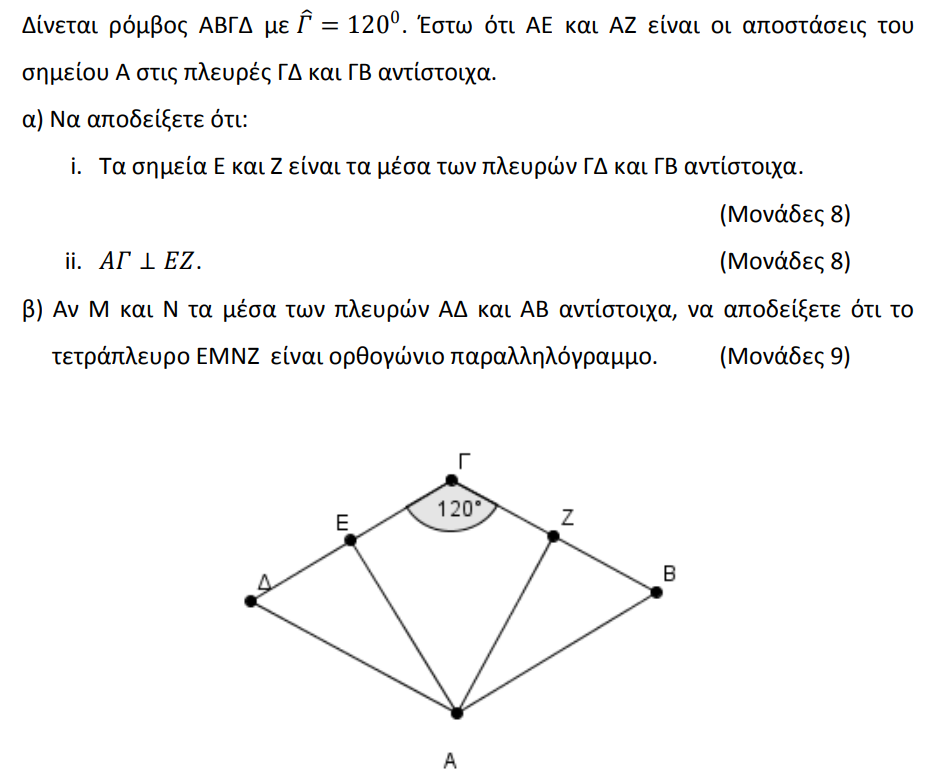 1741 – Θέμα 4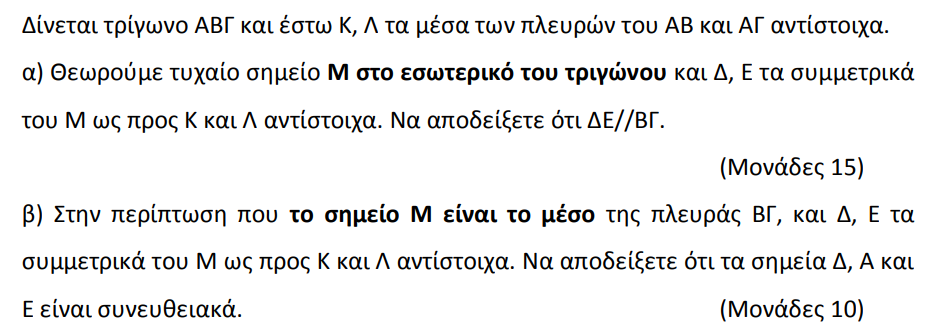 1728 – Θέμα 4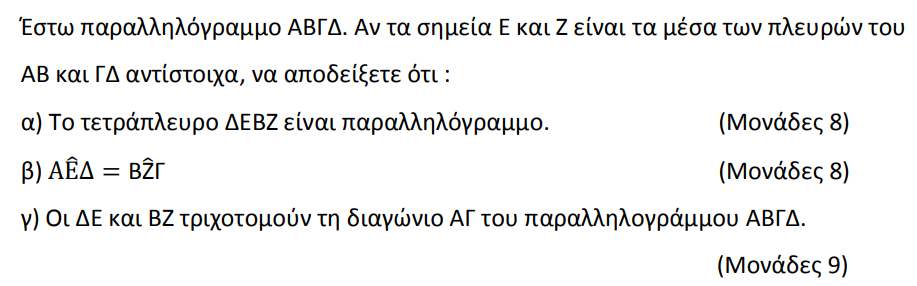 1727 – Θέμα 4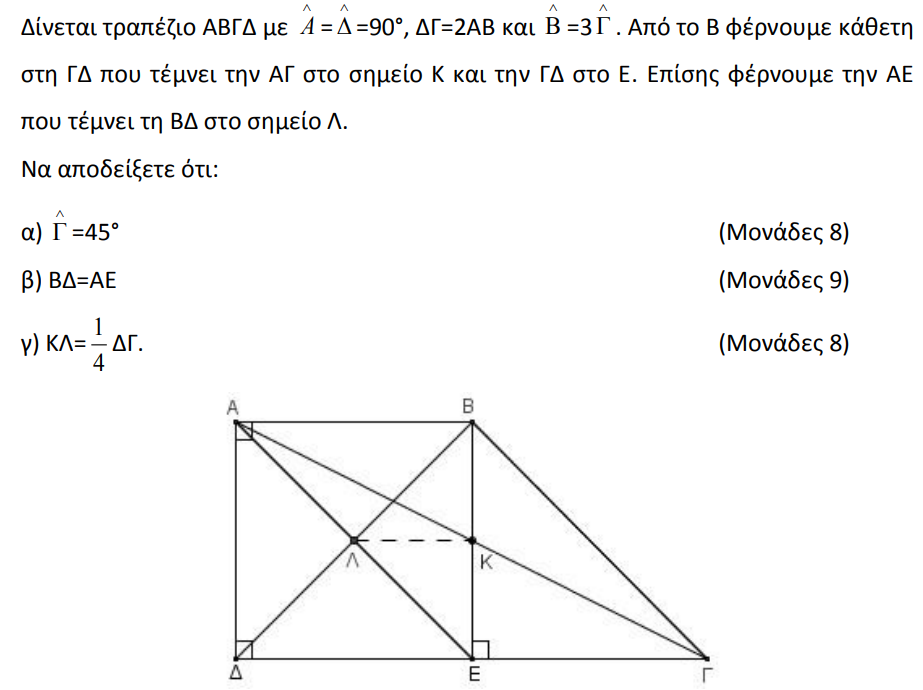 1726 – Θέμα 4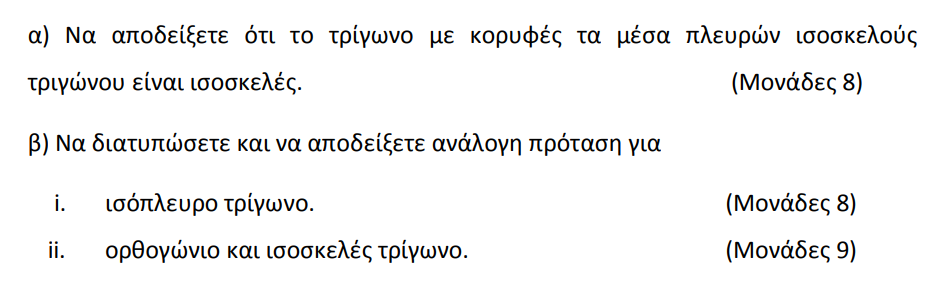 1723 – Θέμα 4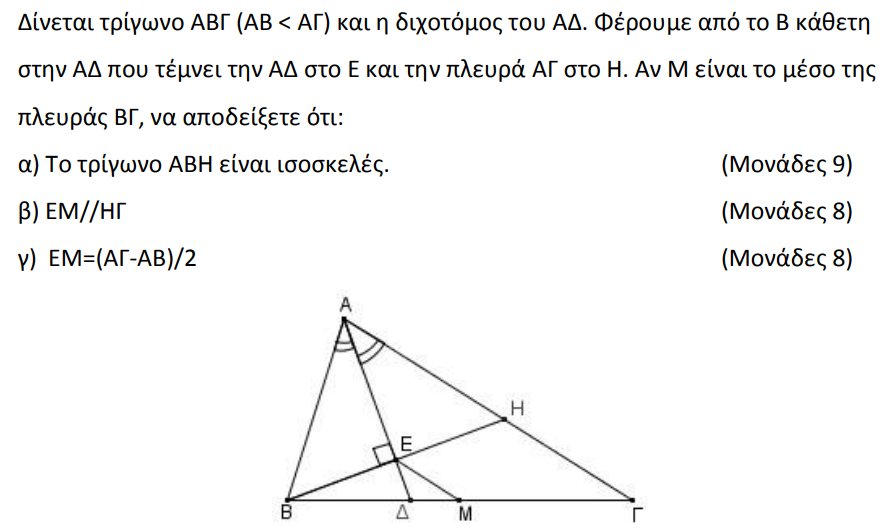 1710 – Θέμα 4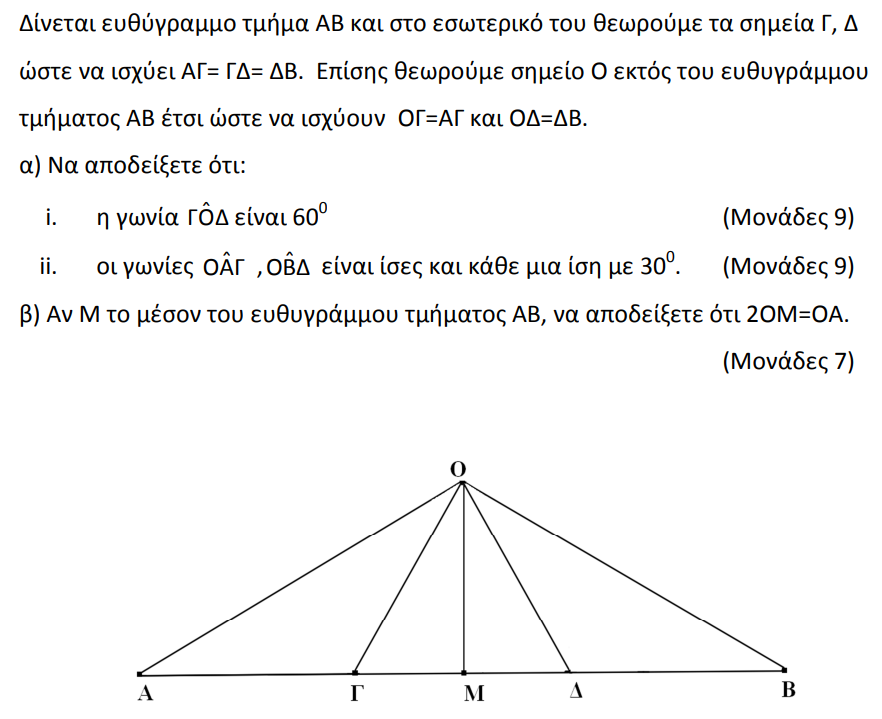 1675 – Θέμα 2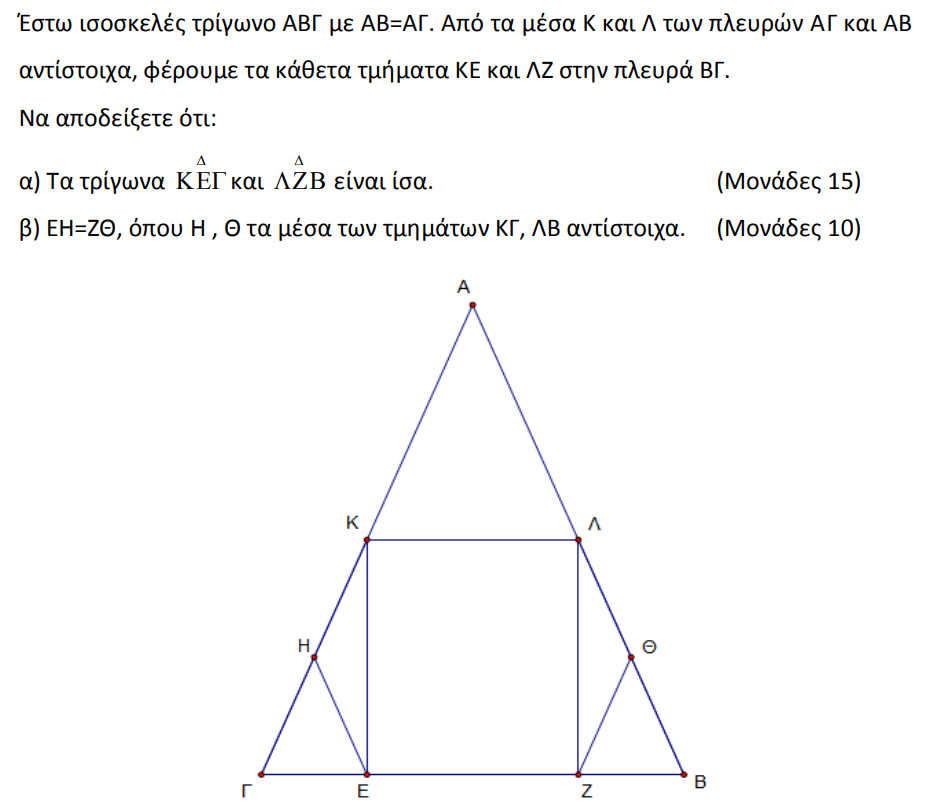 1671 – Θέμα 2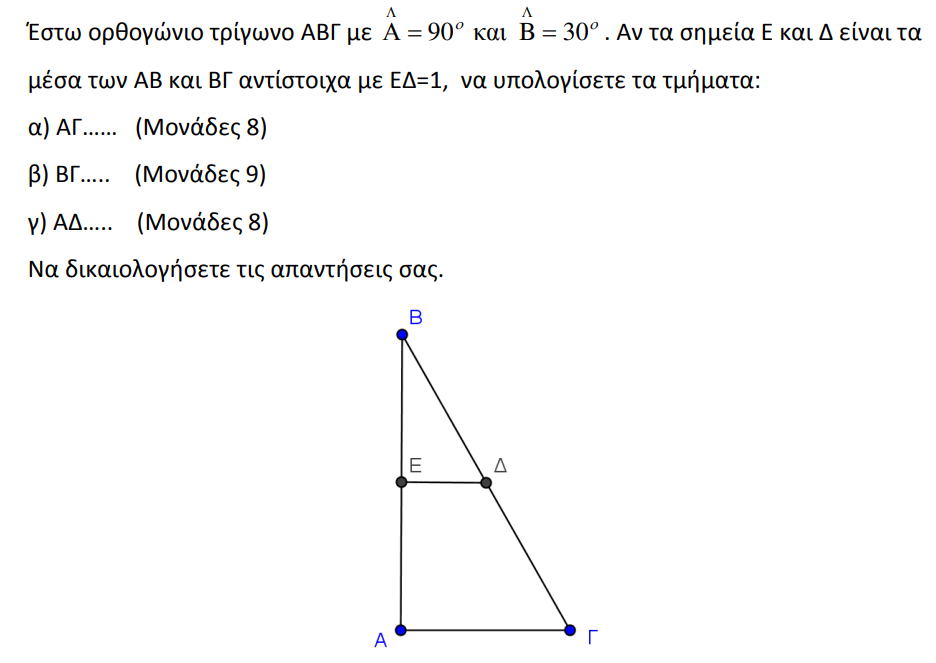 1655 – Θέμα 2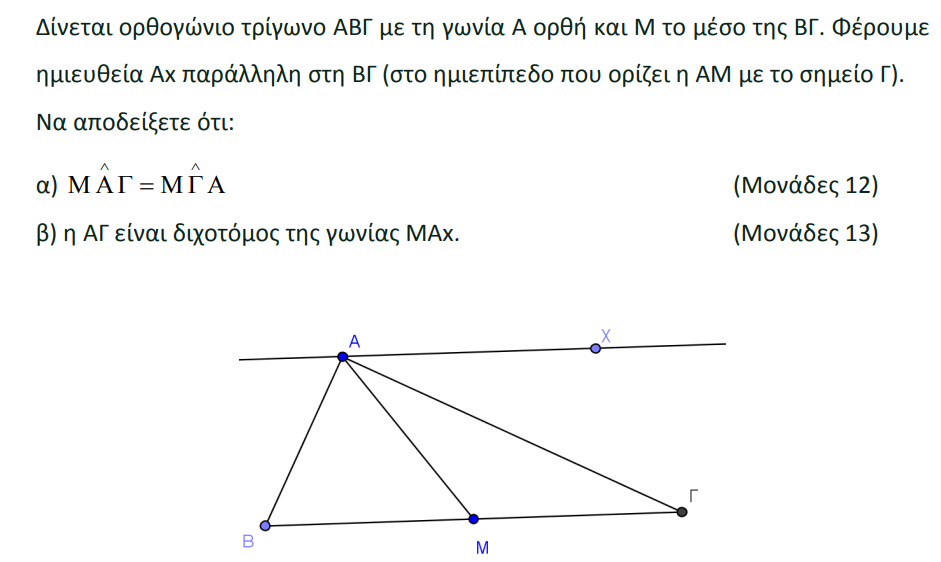 1616 – Θέμα 2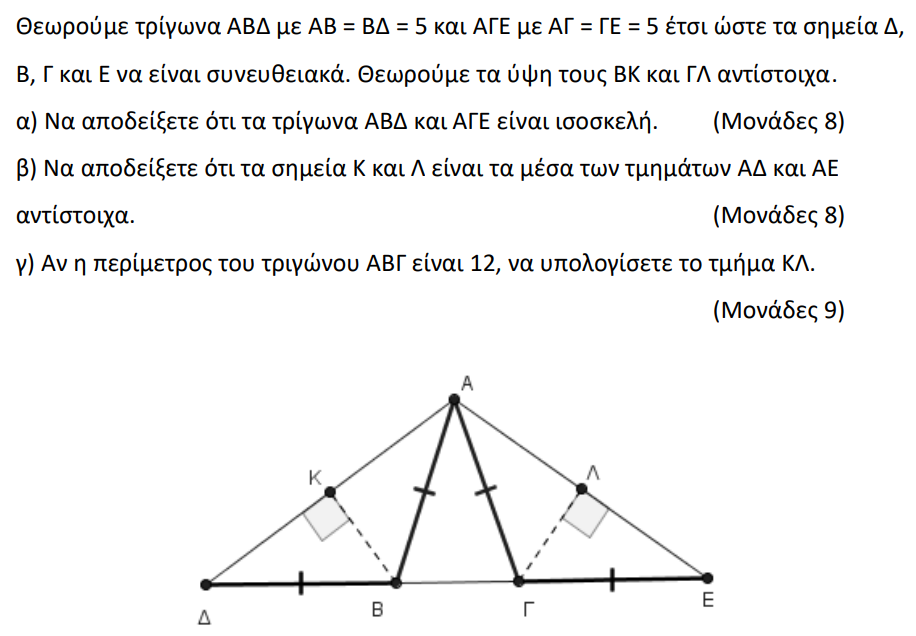 1611 – Θέμα 2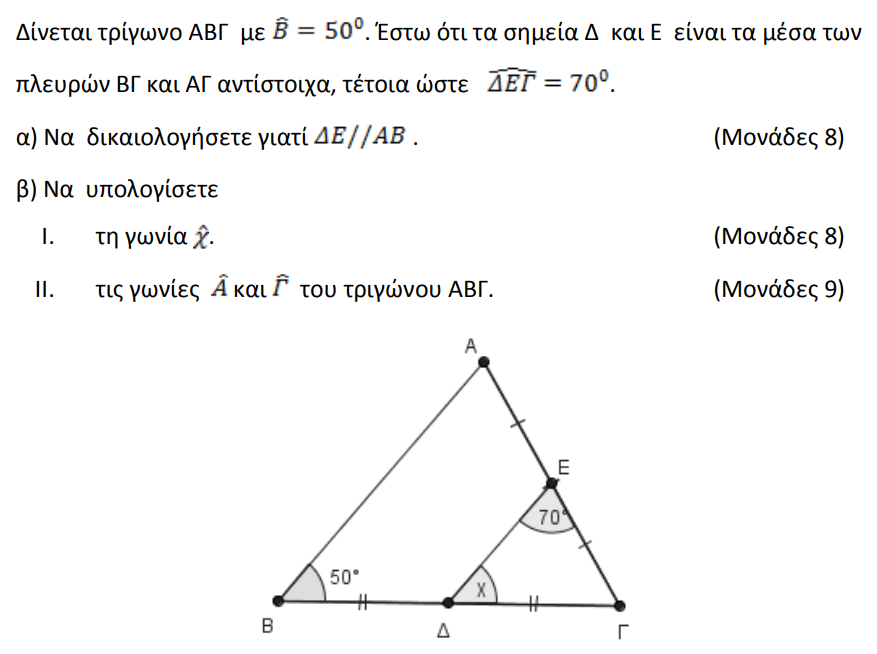 1608 – Θέμα 2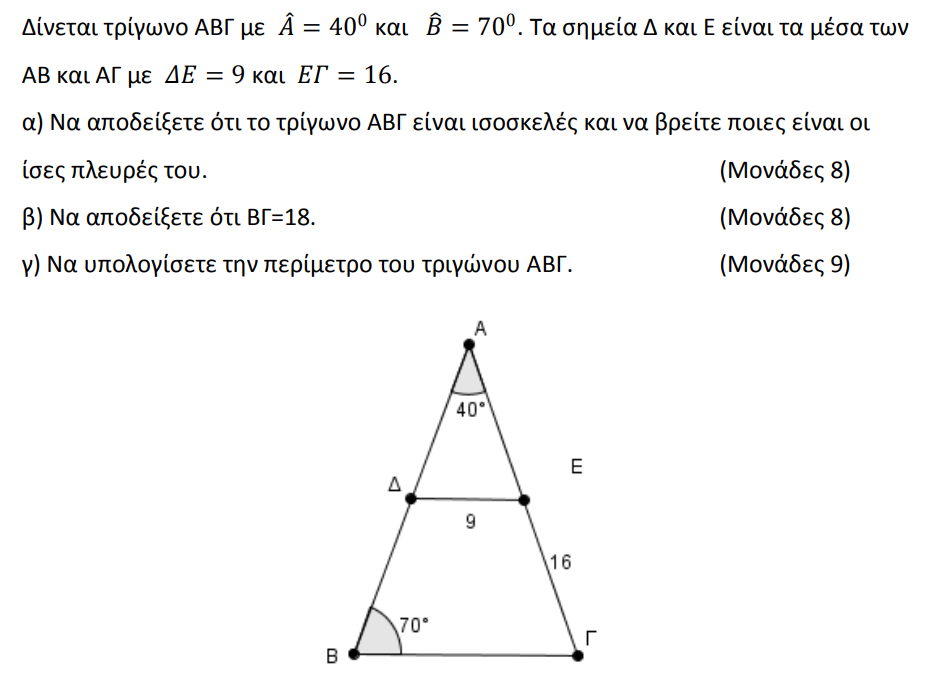 1589 – Θέμα 2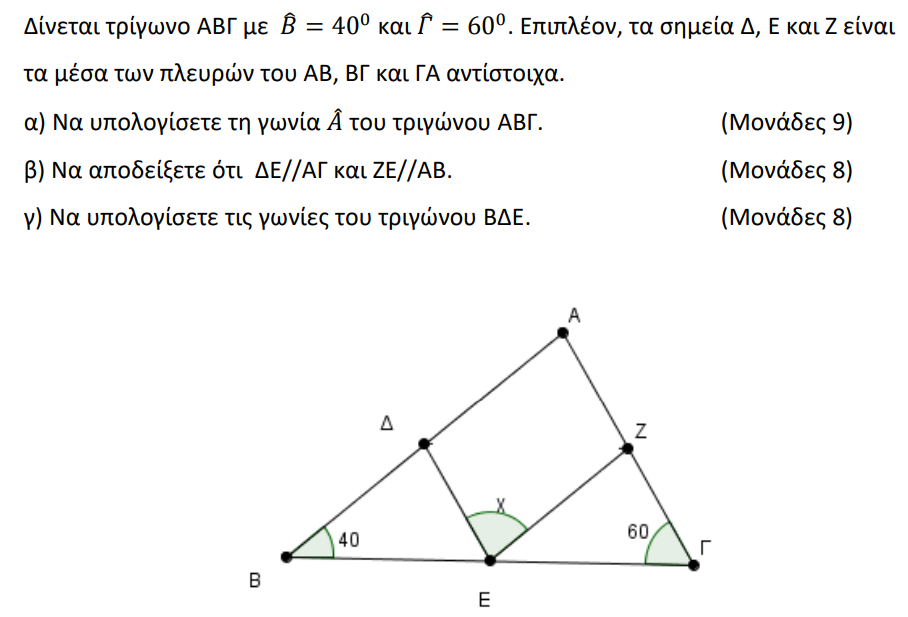 1583 – Θέμα 2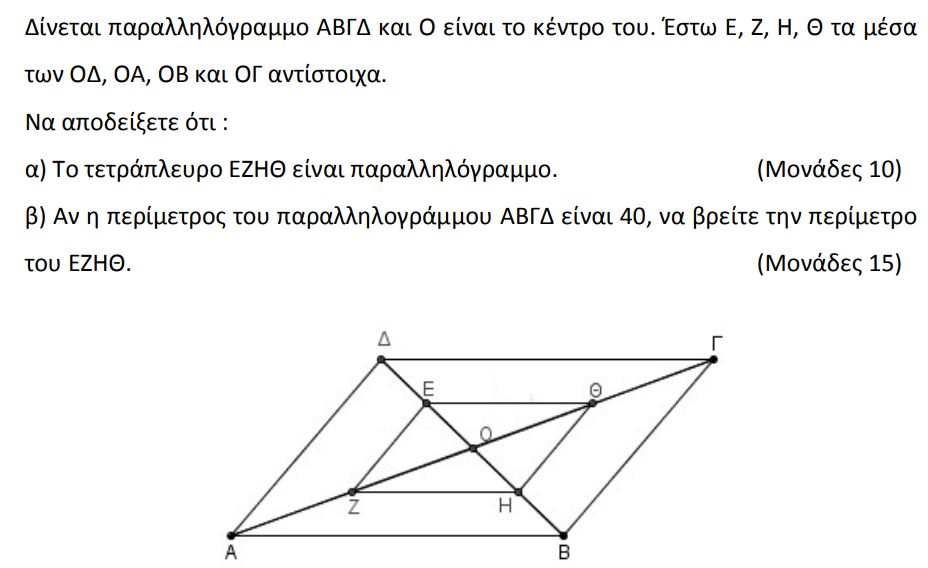 1566 – Θέμα 2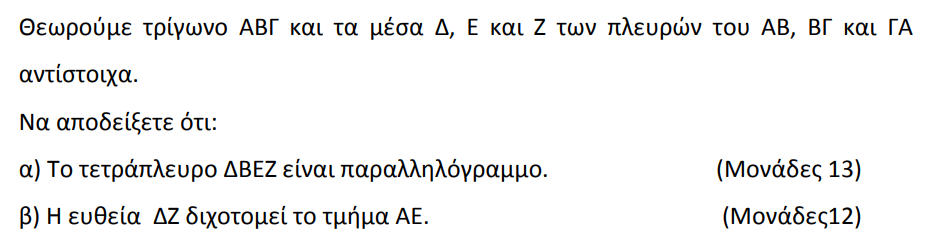 1560 – Θέμα 2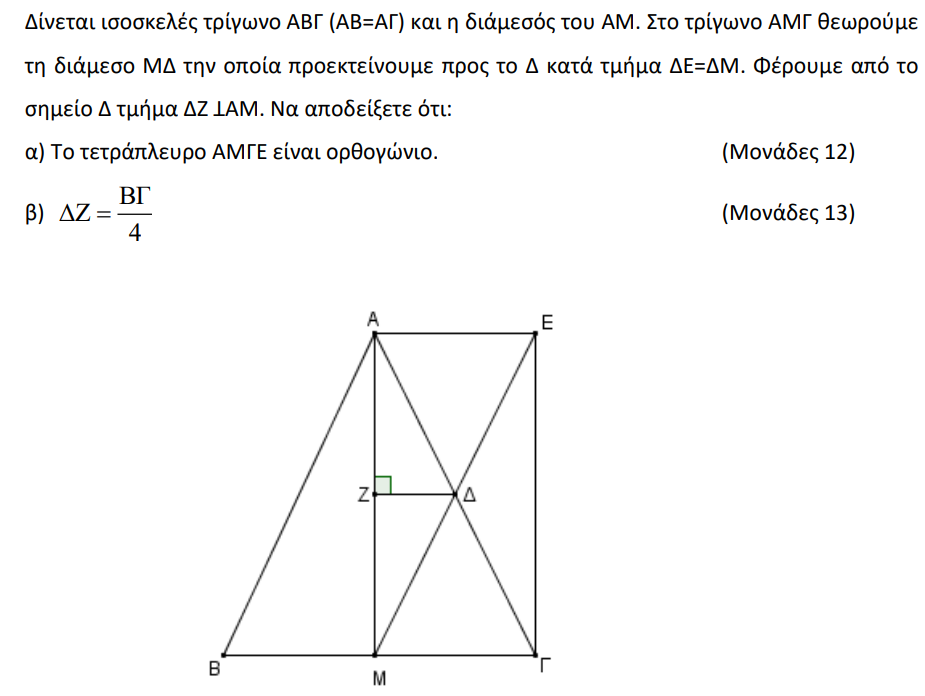 1542 – Θέμα 2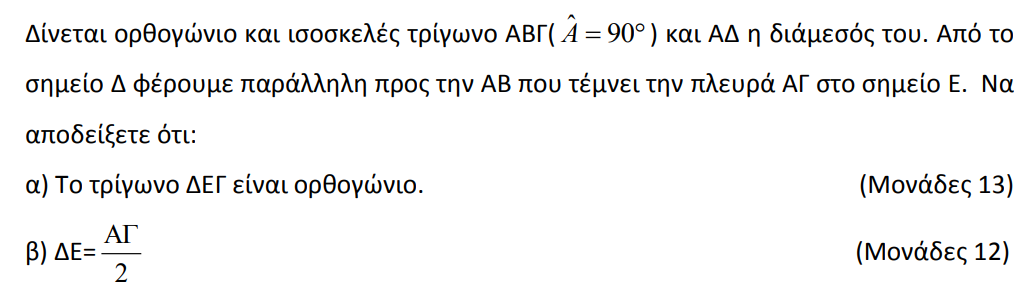 1537 – Θέμα 2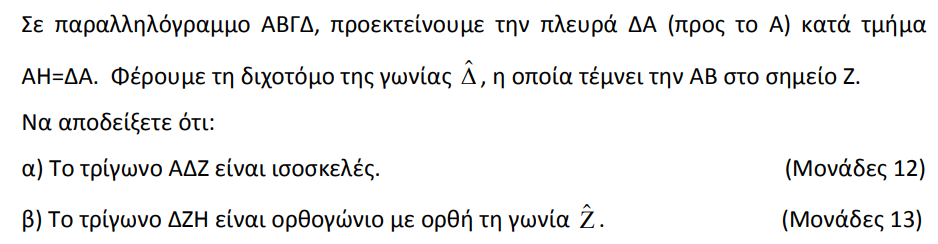 1536 – Θέμα 2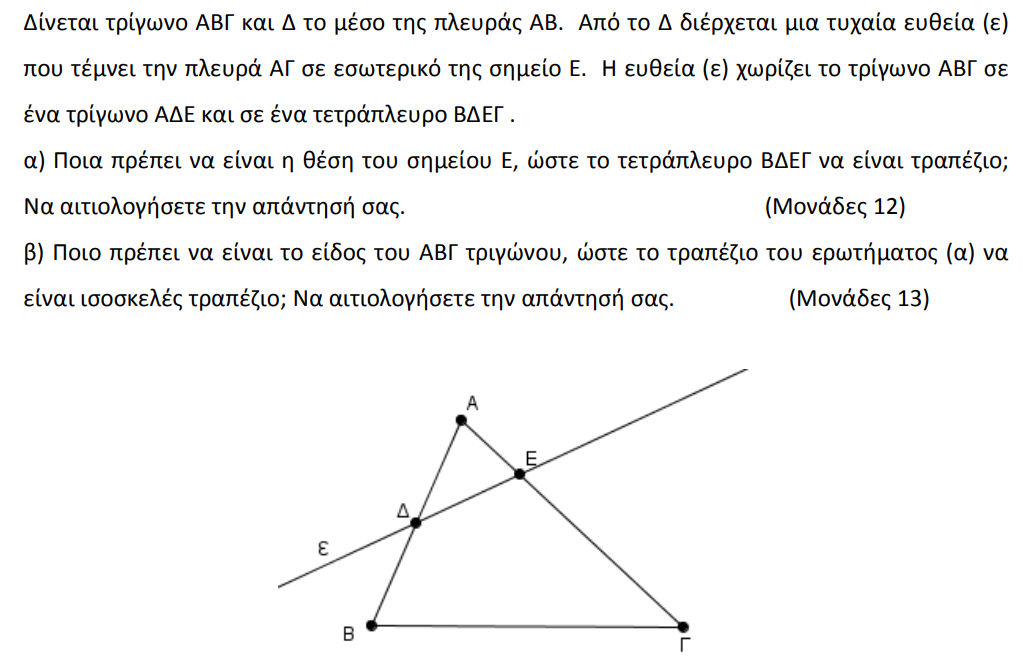 1878 – Θέμα 4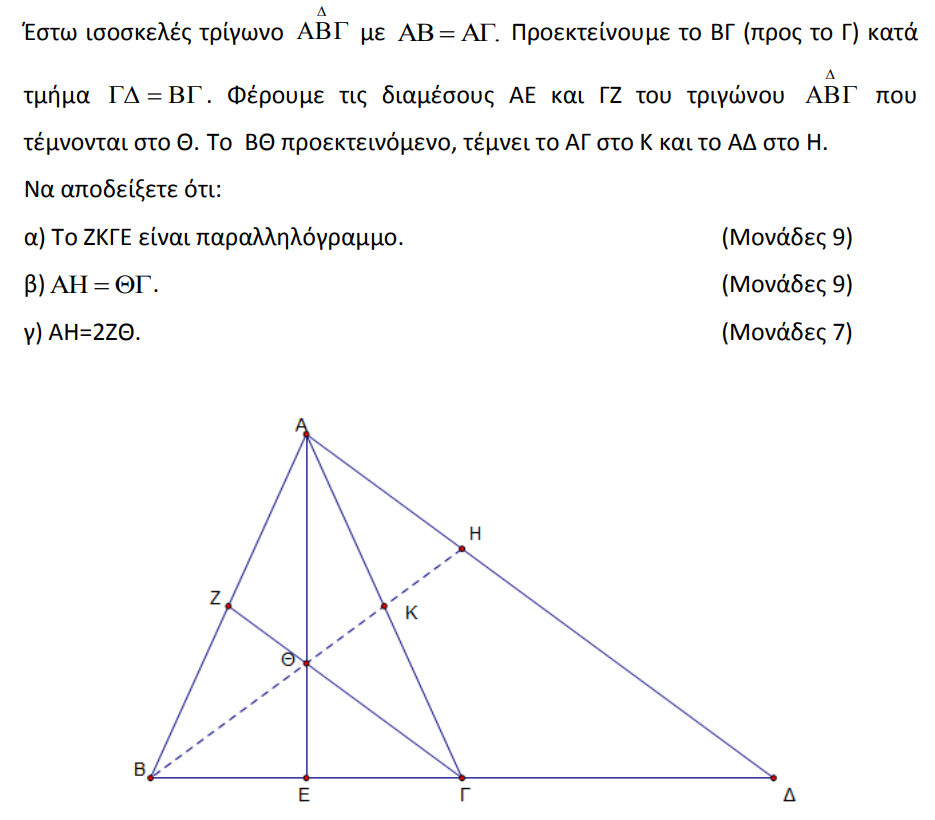 1827 – Θέμα 4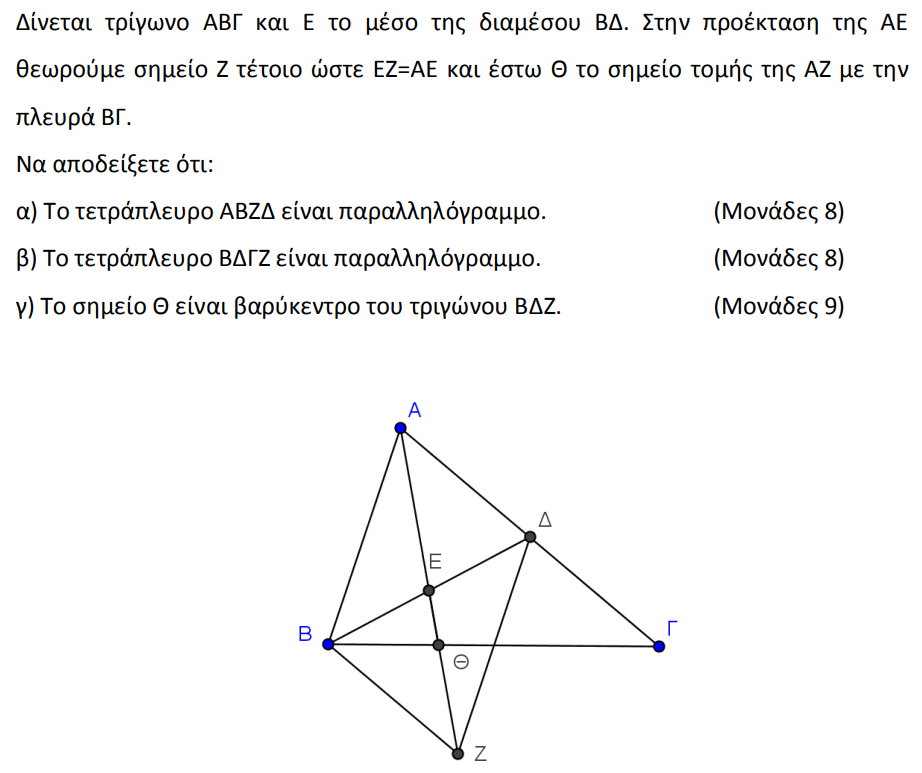 1820 – Θέμα 4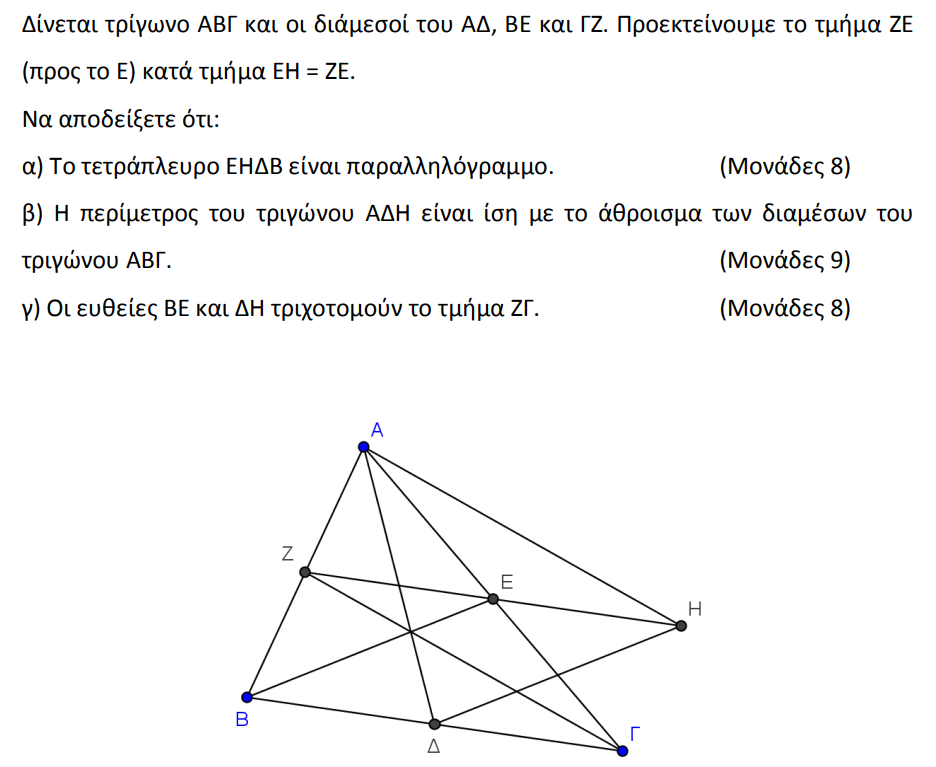 1760 – Θέμα 4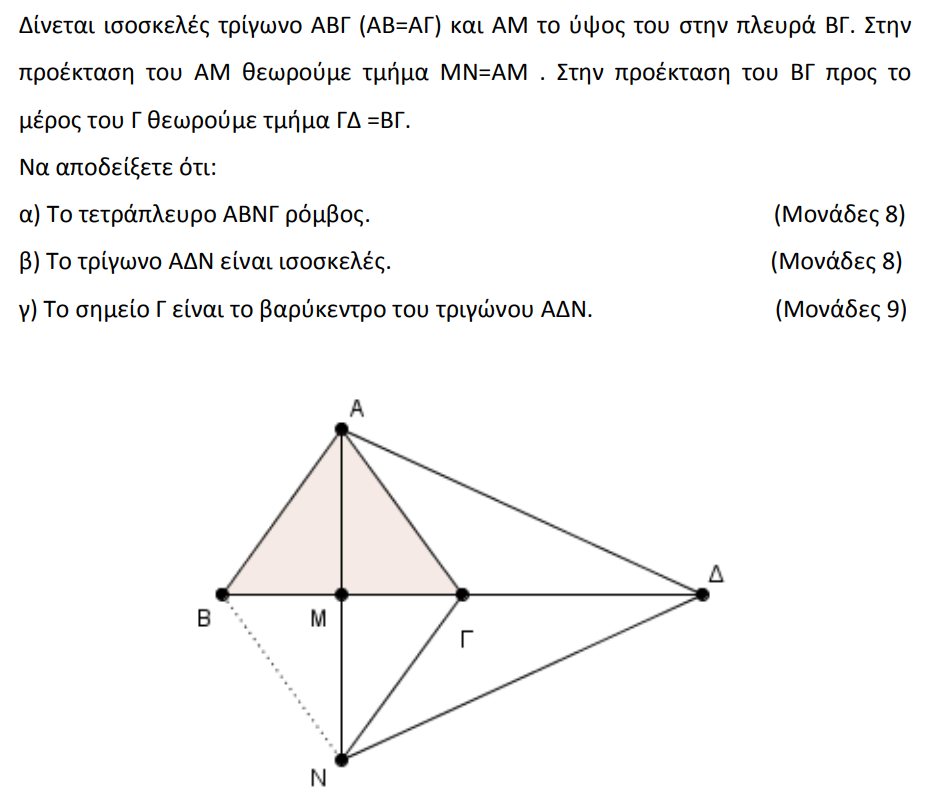 1706 – Θέμα 4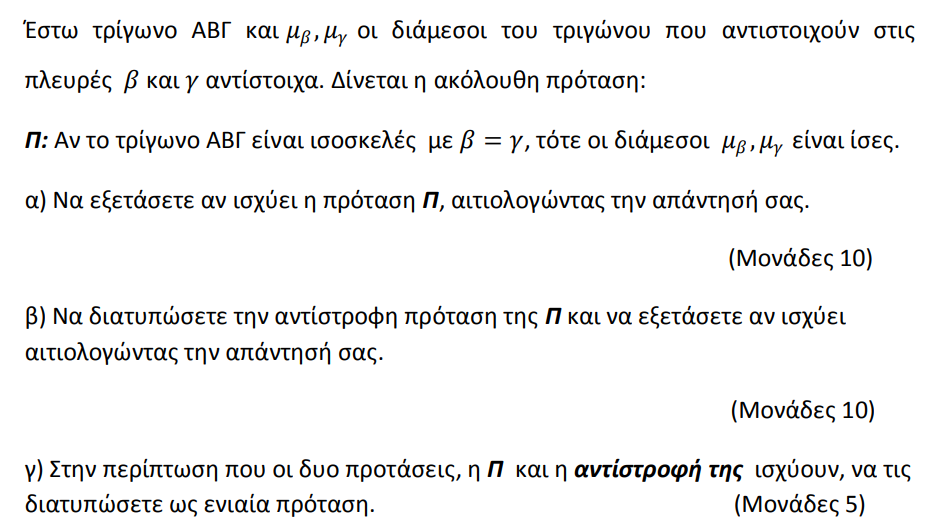 1887 – Θέμα 4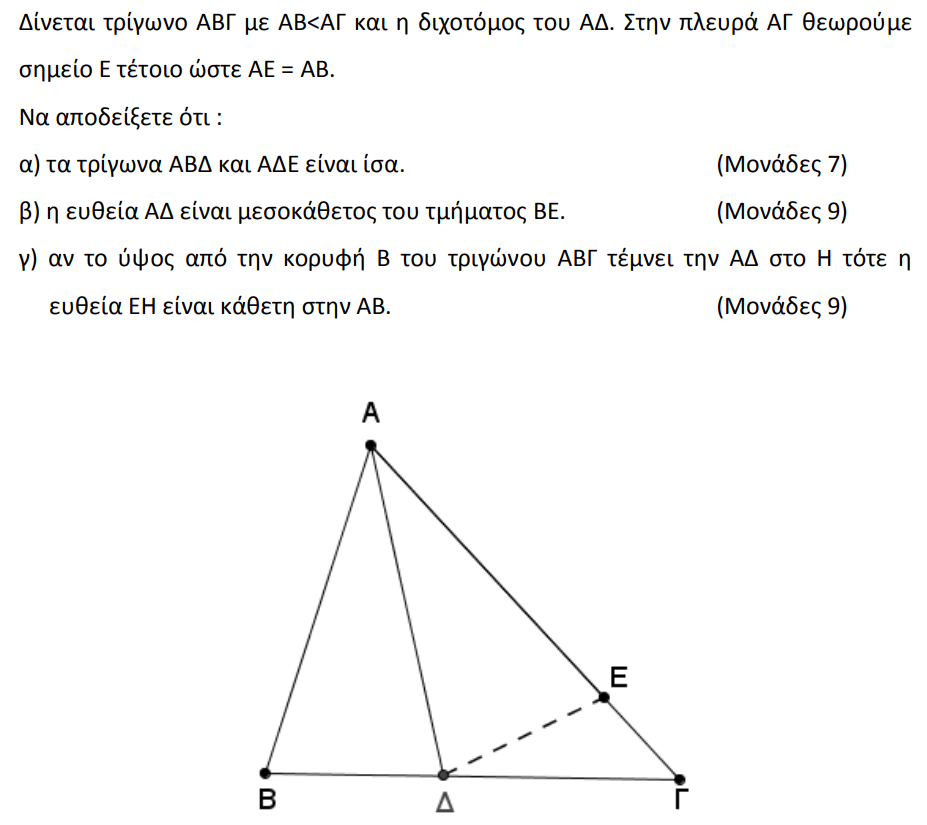 1865 – Θέμα 4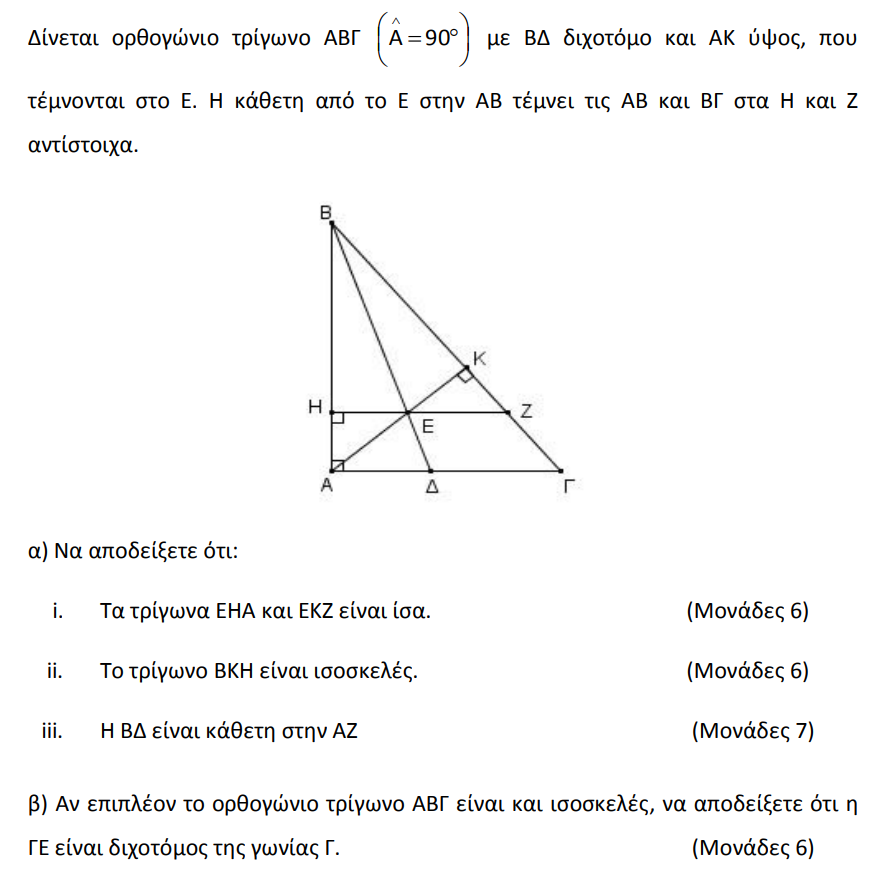 1843 – Θέμα 4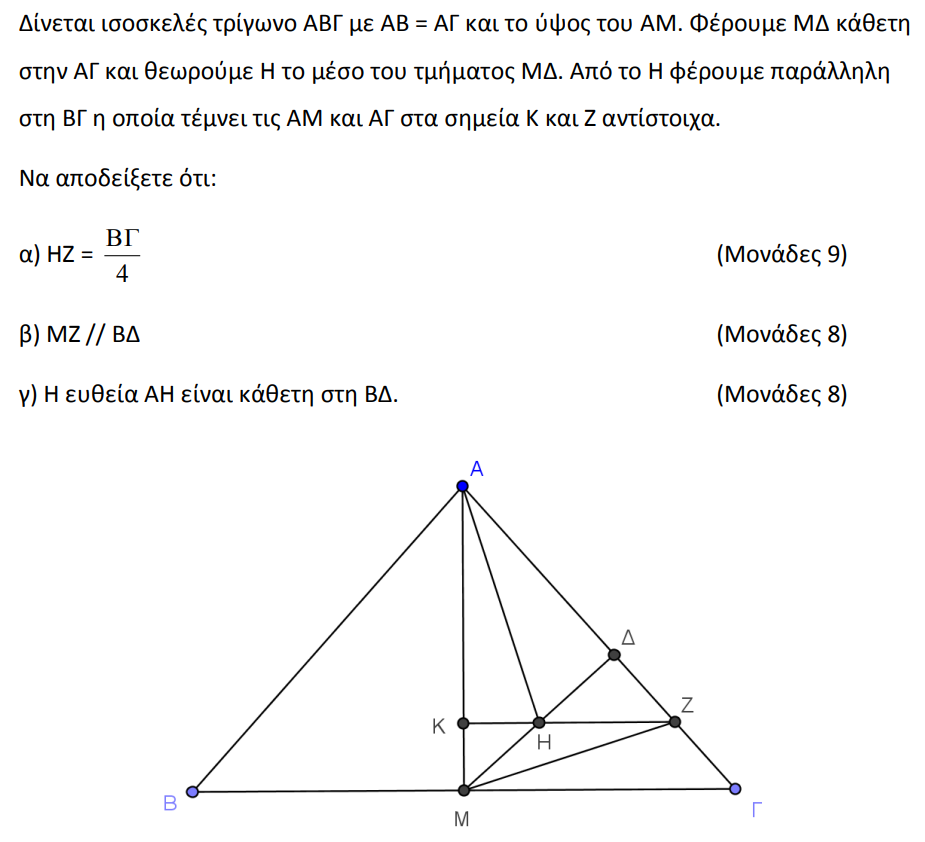 1780 – Θέμα 4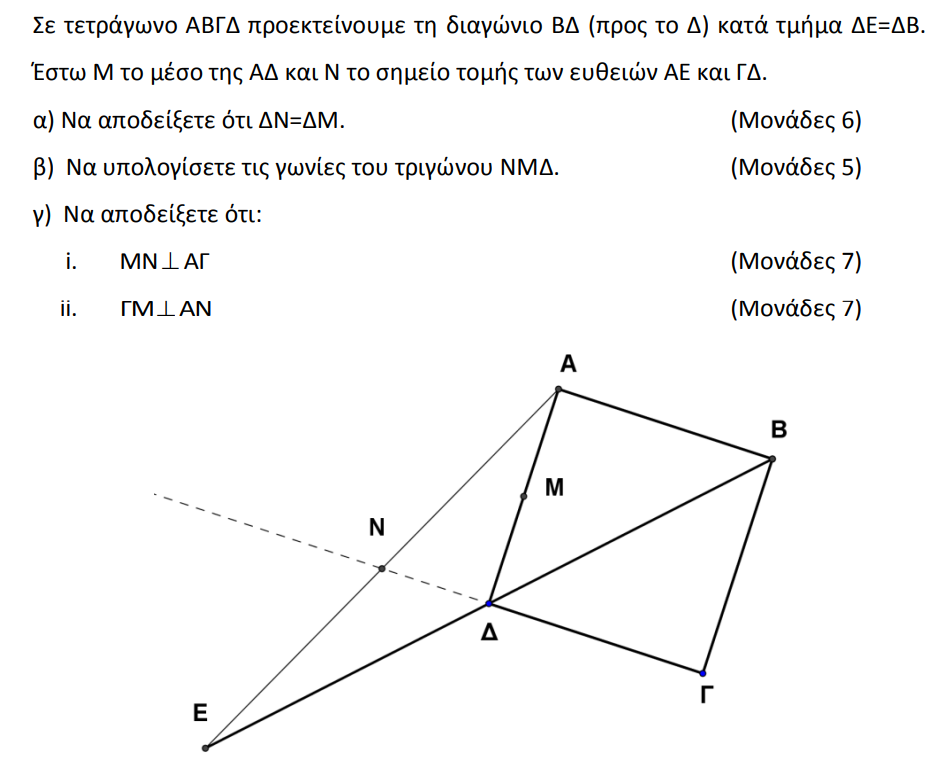 1777 – Θέμα 4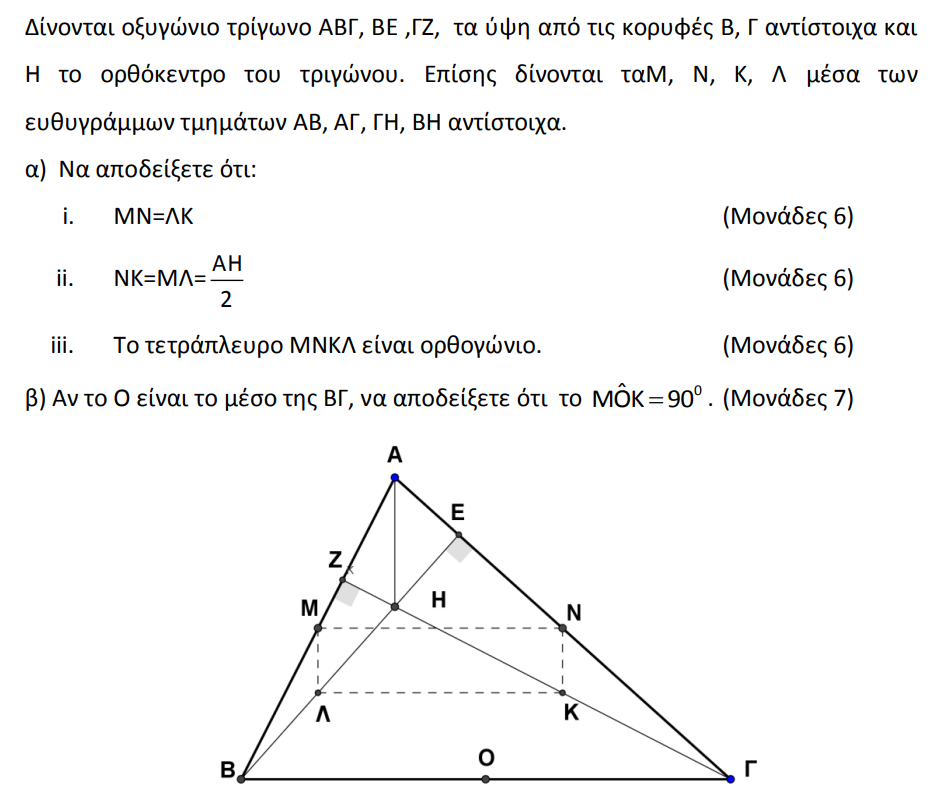 1764 – Θέμα 4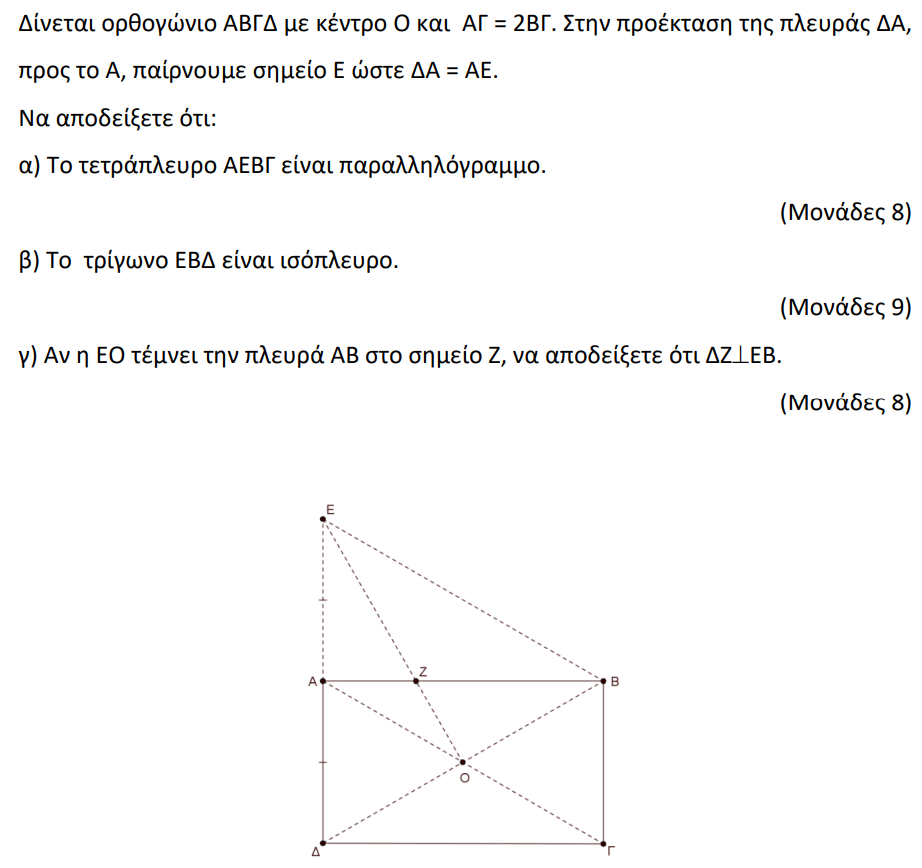 1754 – Θέμα 4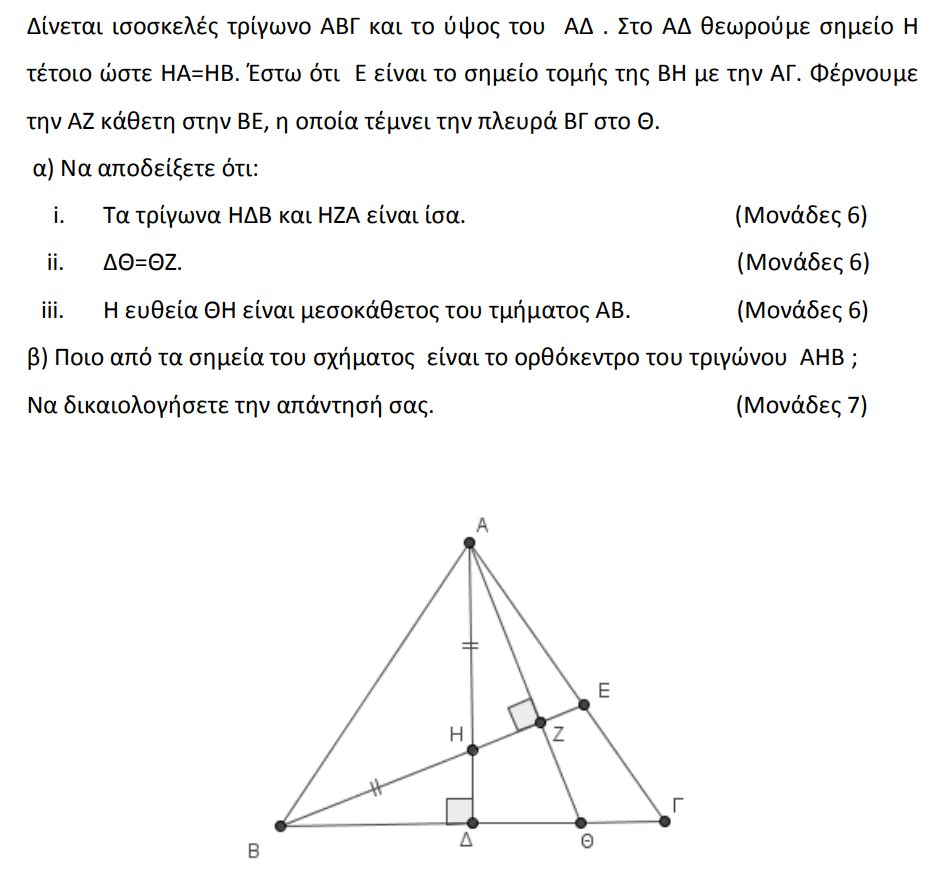 1719 – Θέμα 4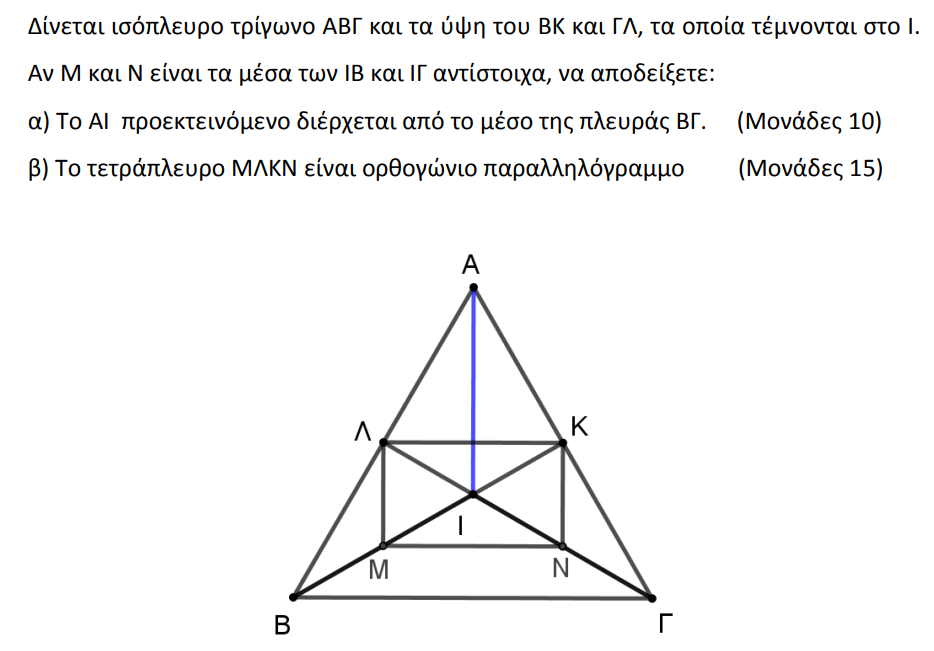 1737 – Θέμα 4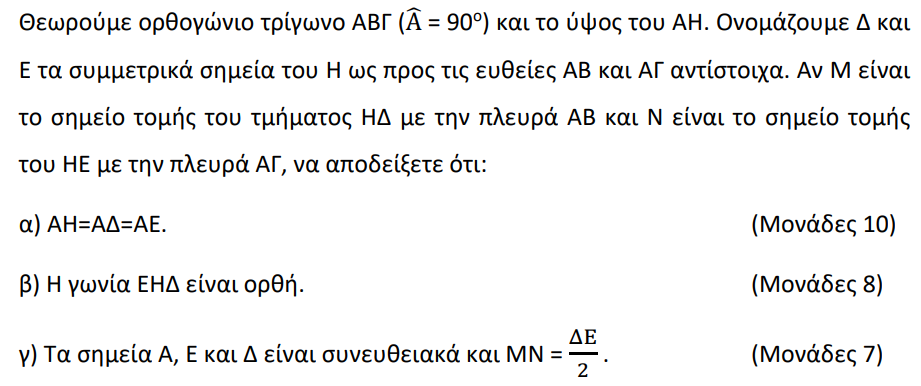 14886 – Θέμα 4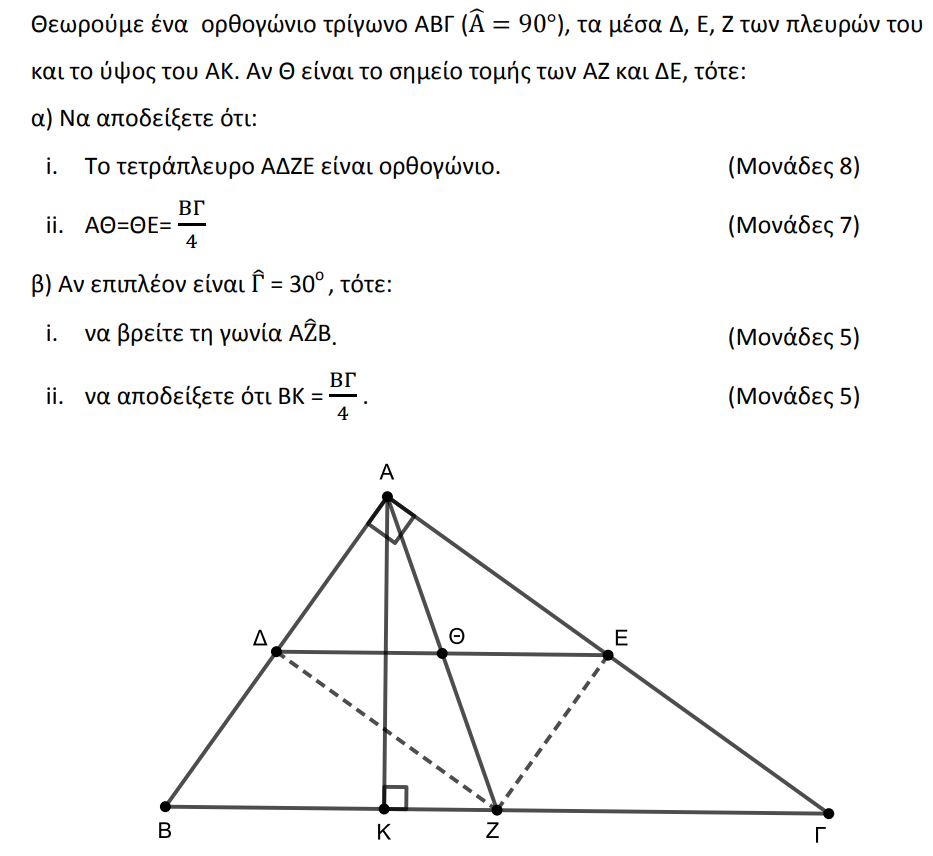 14881 – Θέμα 4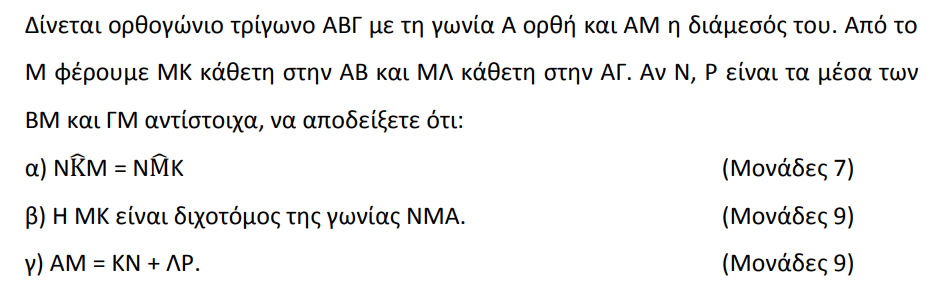 14879 – Θέμα 4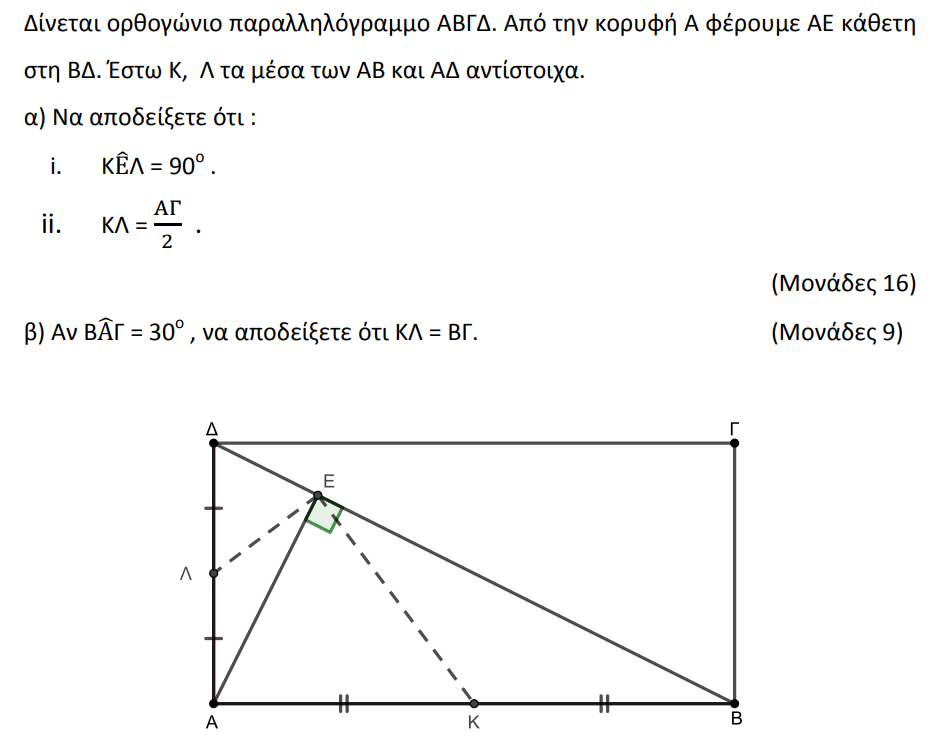 14876 – Θέμα 2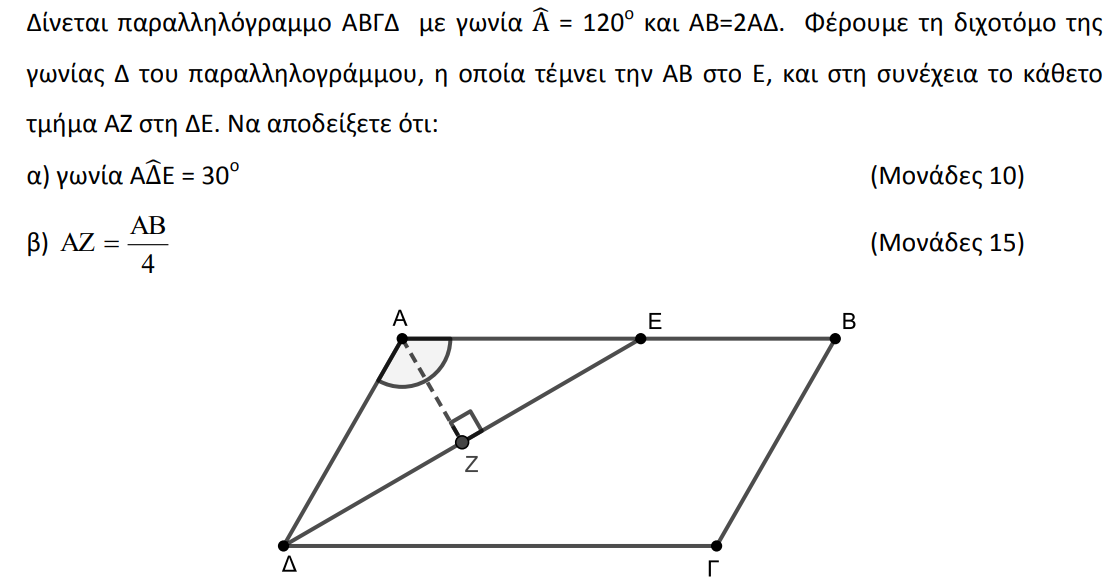 13672 – Θέμα 4 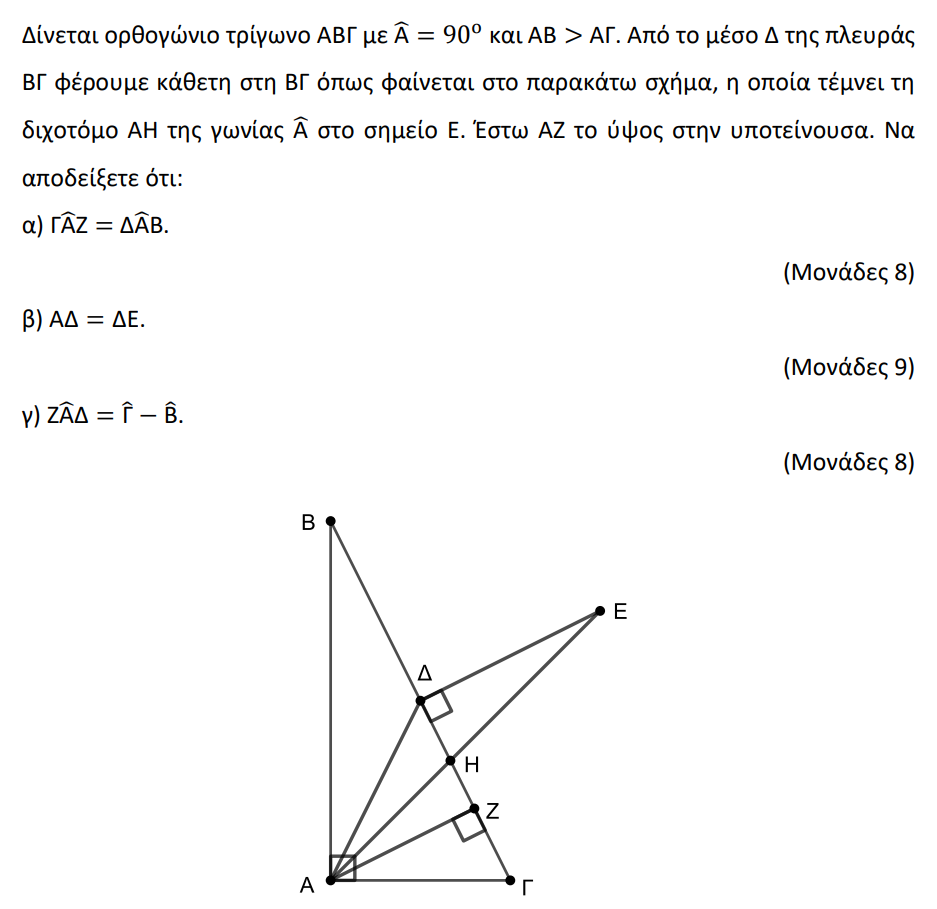 13653 – Θέμα 2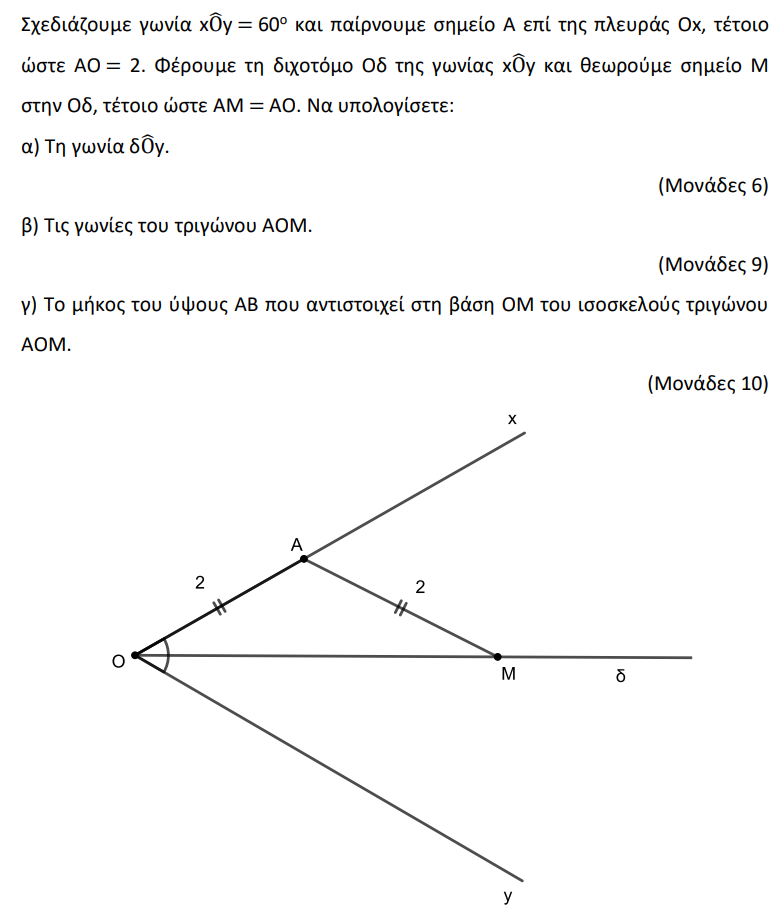 13522 – Θέμα 4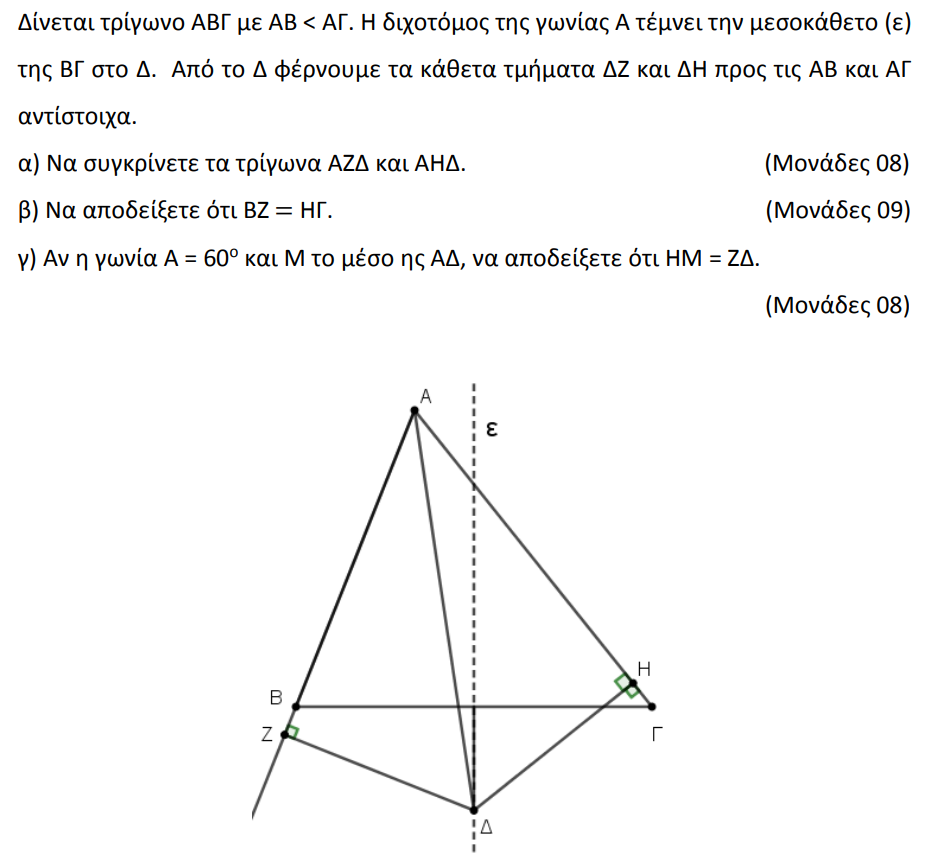 13520 – Θέμα 4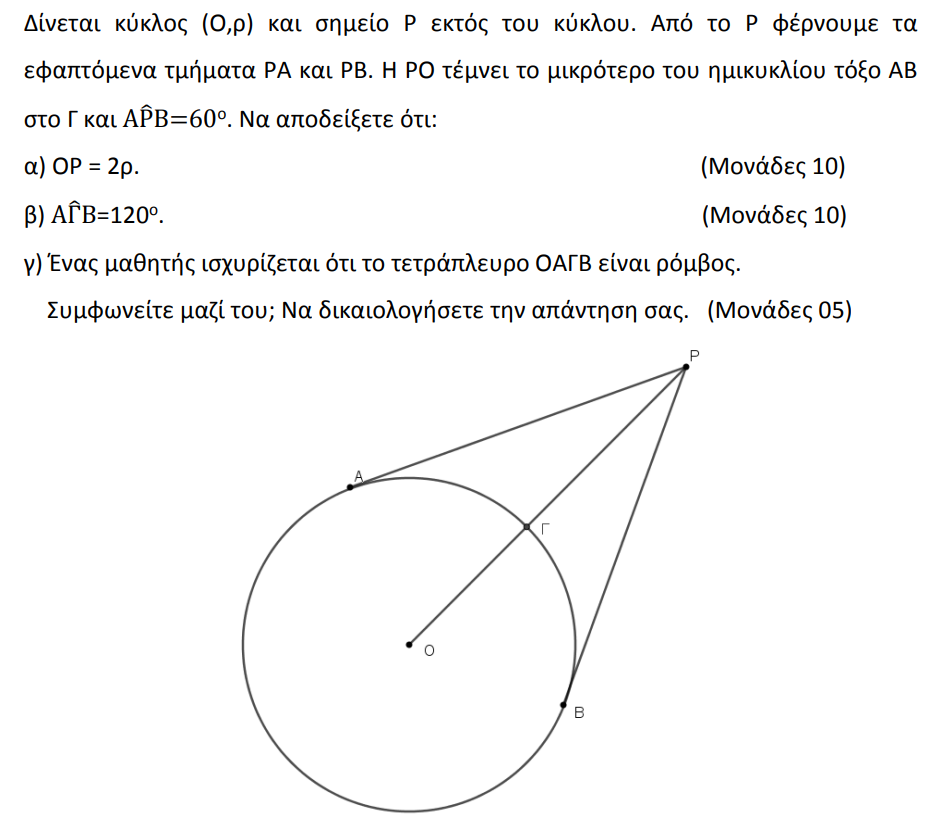 13855 – Θέμα 4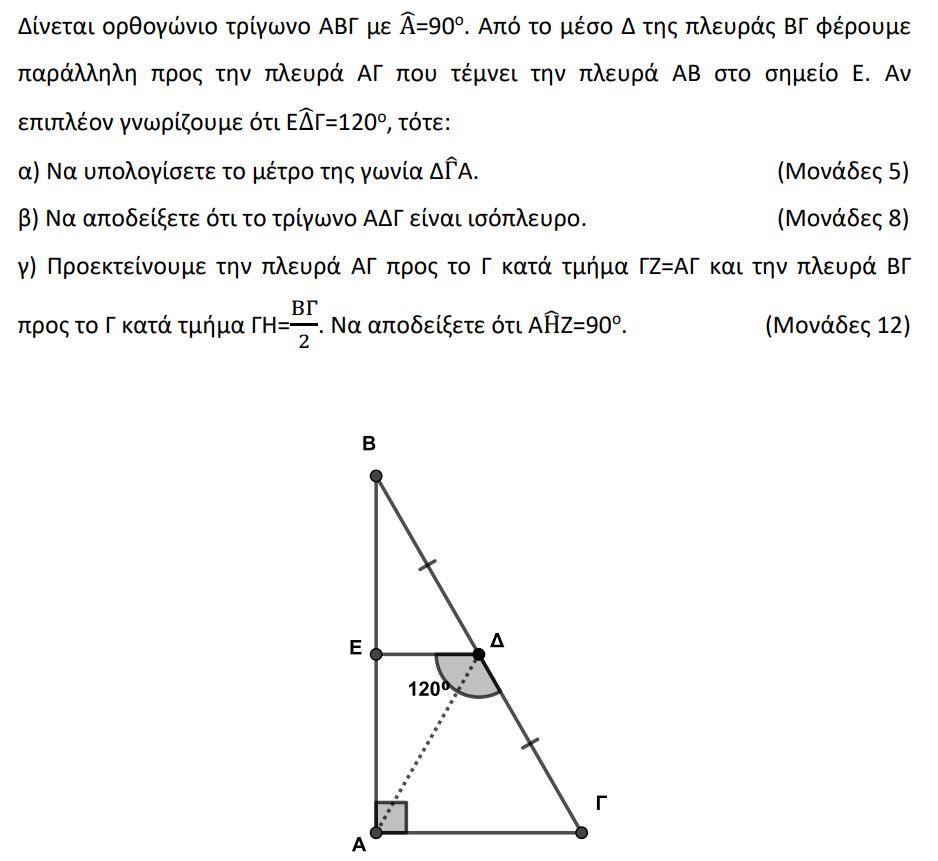 13853 – Θέμα 4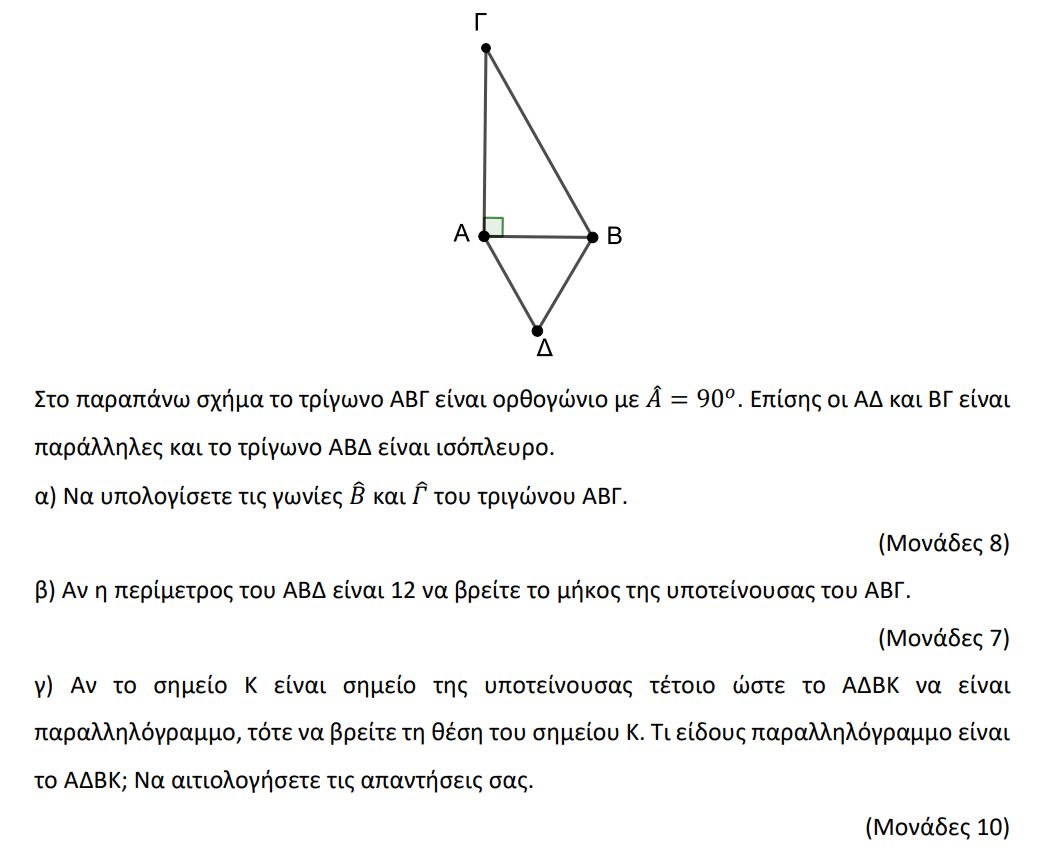 13852 – Θέμα 4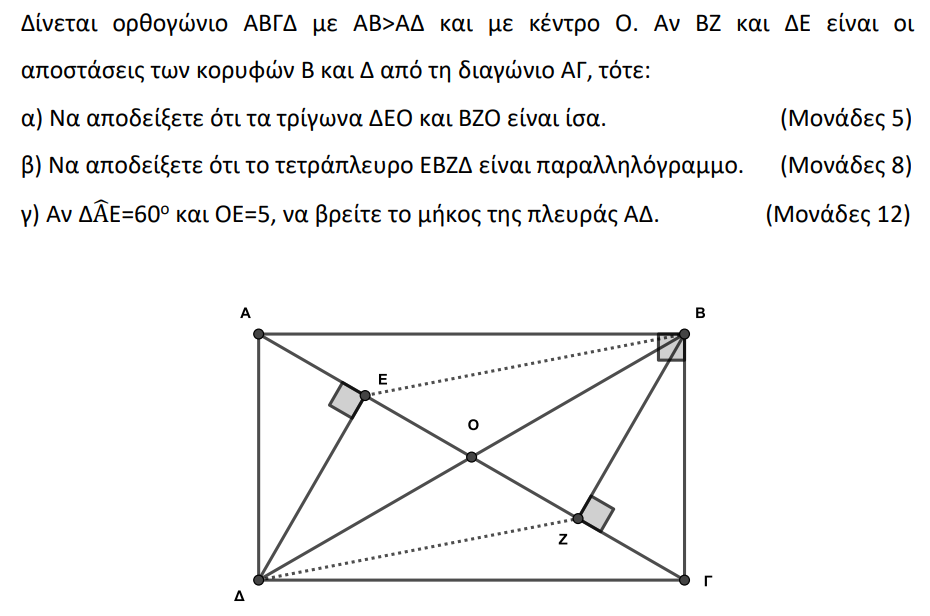 13851 – Θέμα 4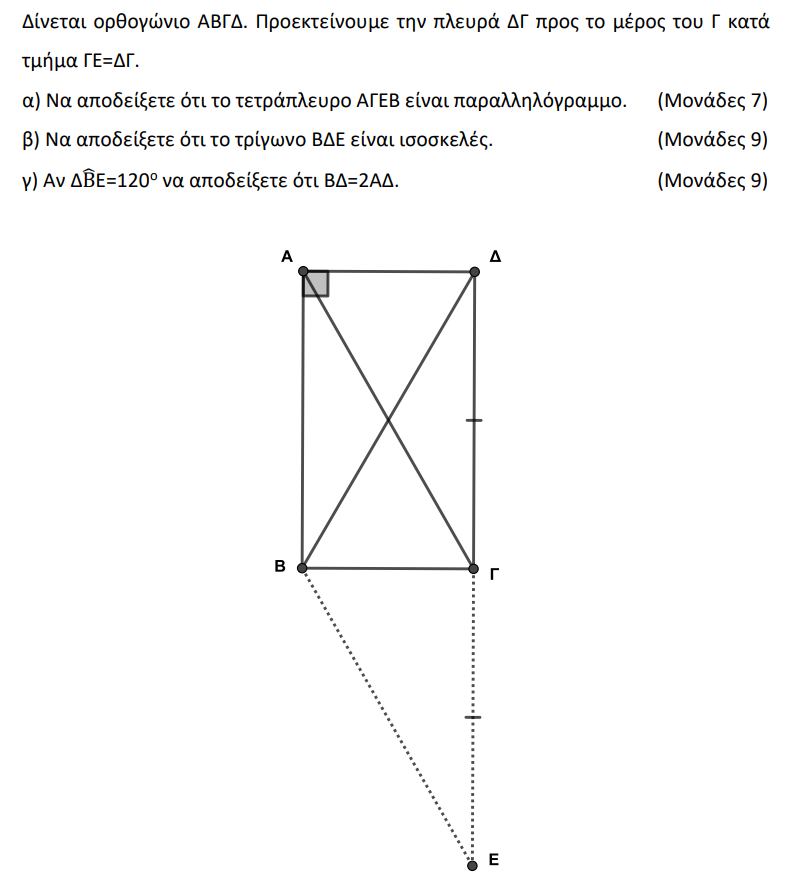 13837 – Θέμα 2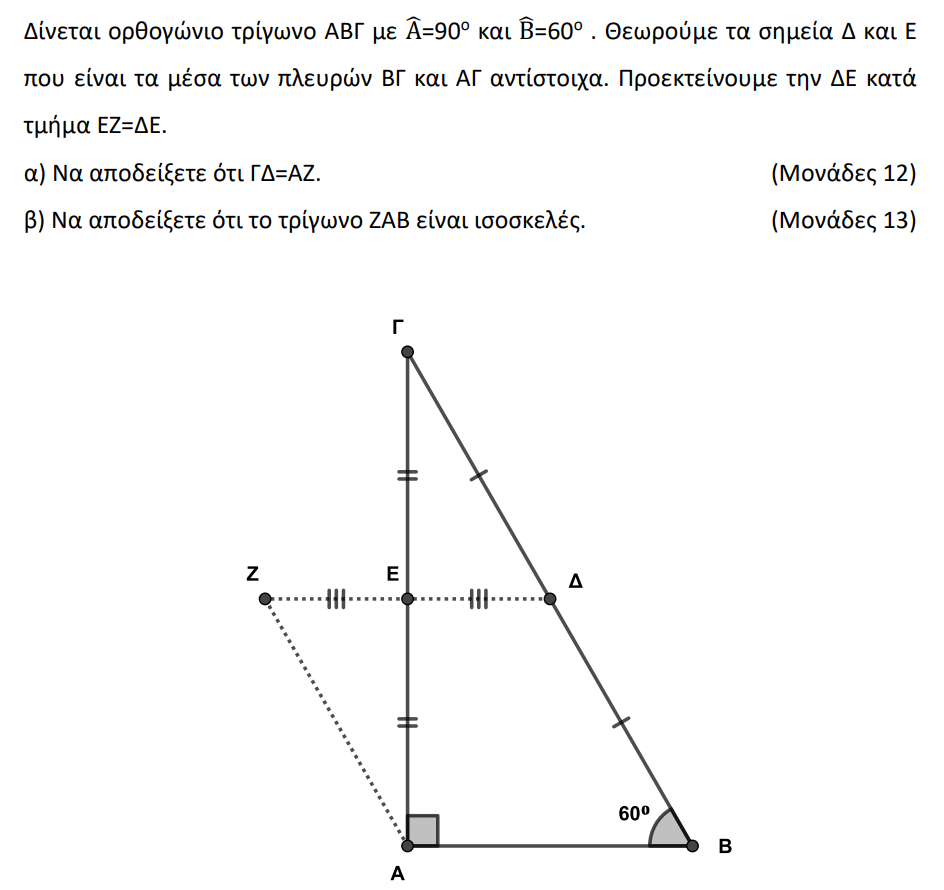 13831 – Θέμα 2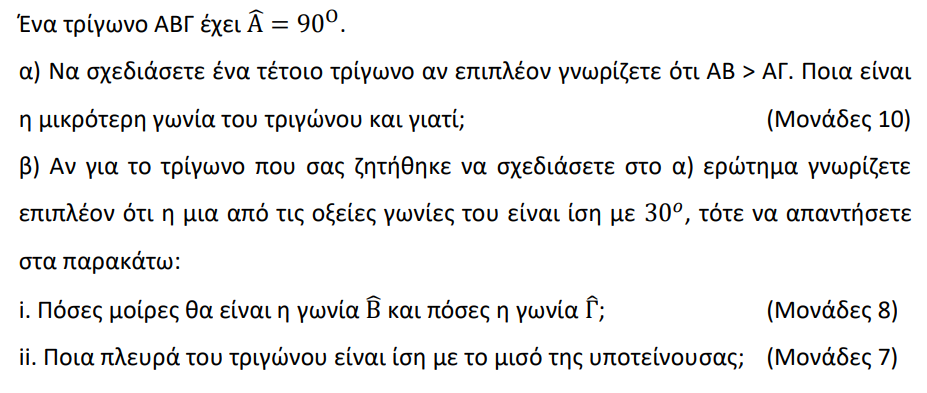 13828 – Θέμα 2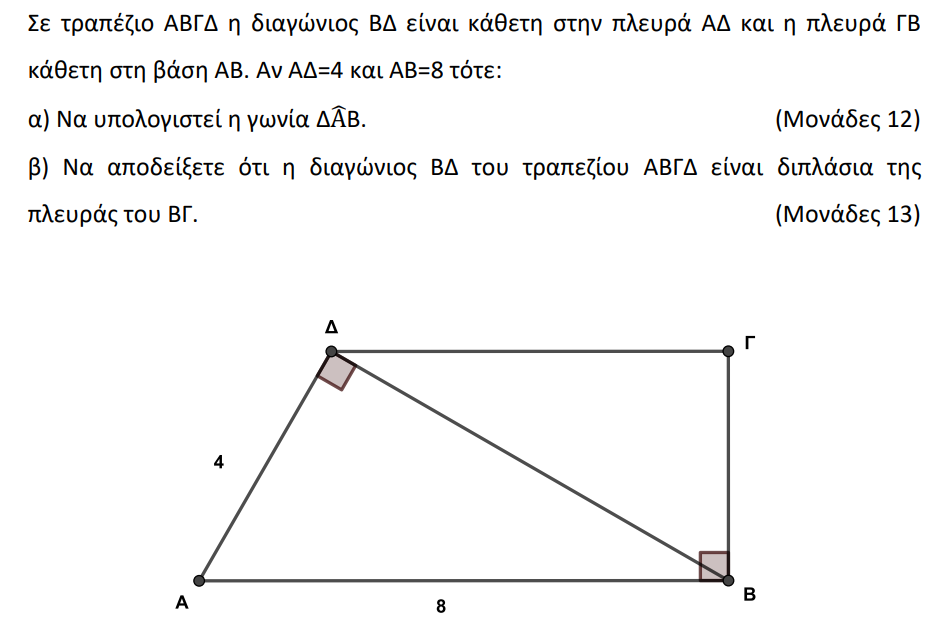 13540 – Θέμα 4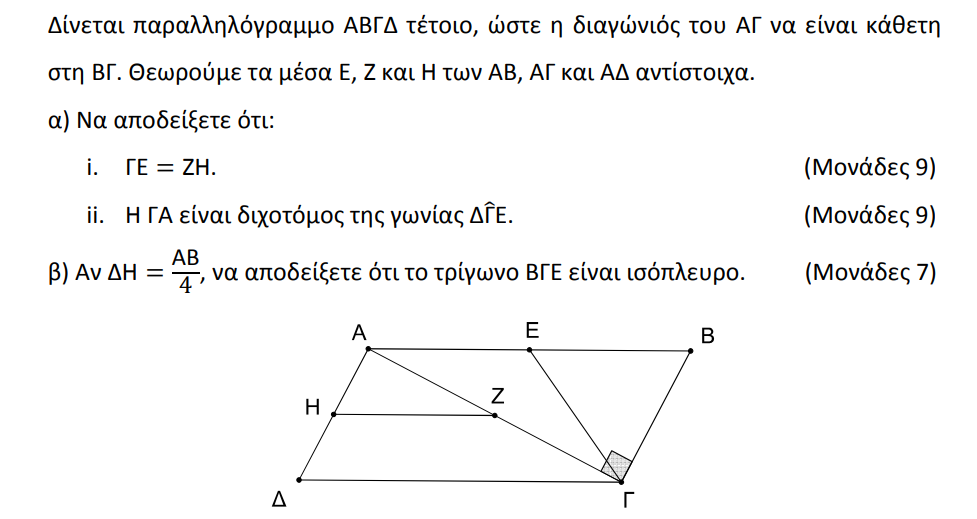 1895 – Θέμα 4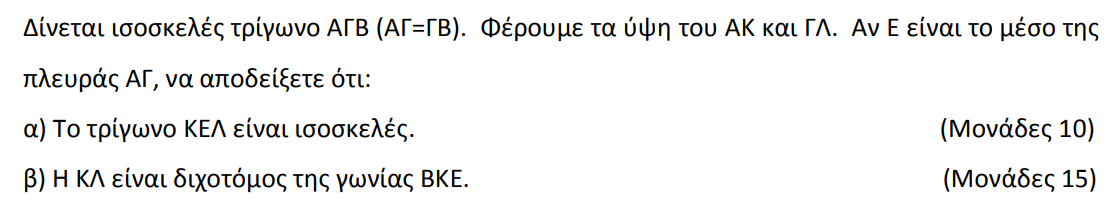 1881 – Θέμα 4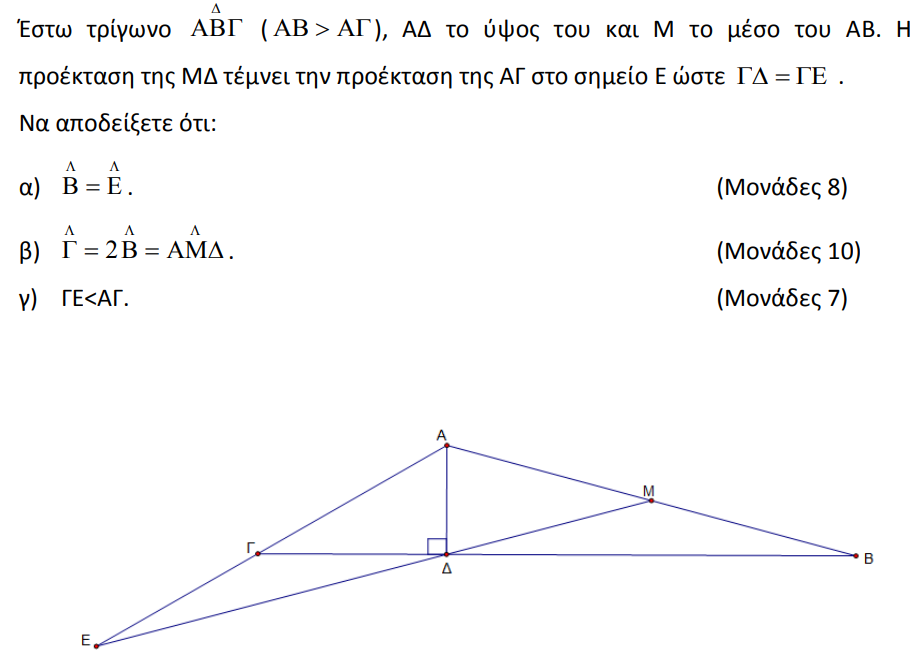 1880 – Θέμα 4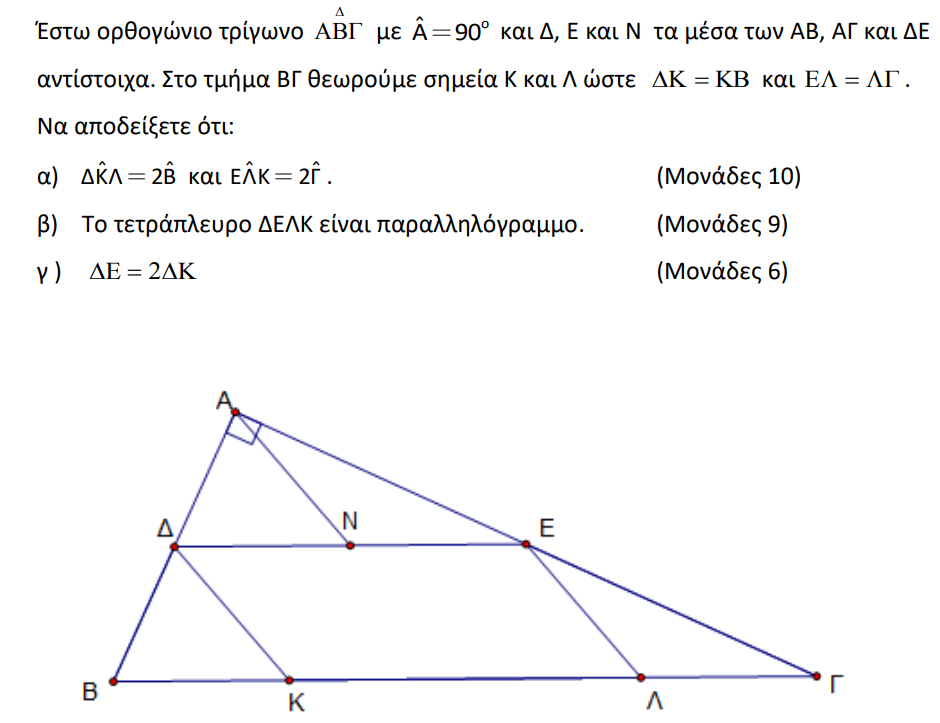 1876 – Θέμα 4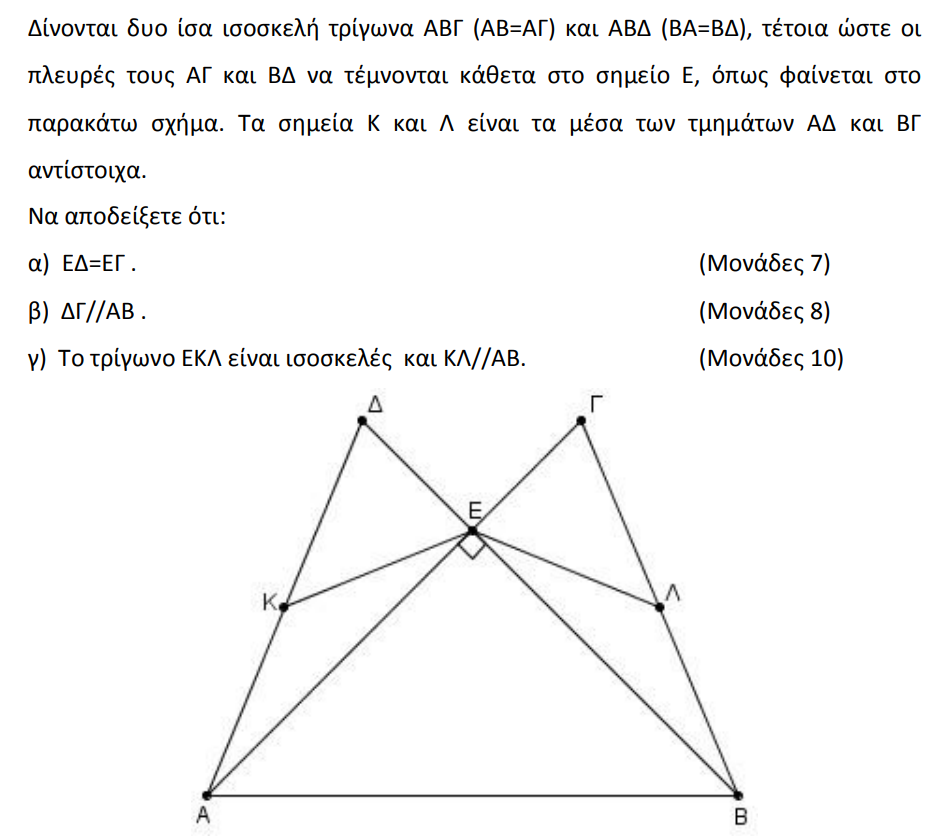 1874 – Θέμα 4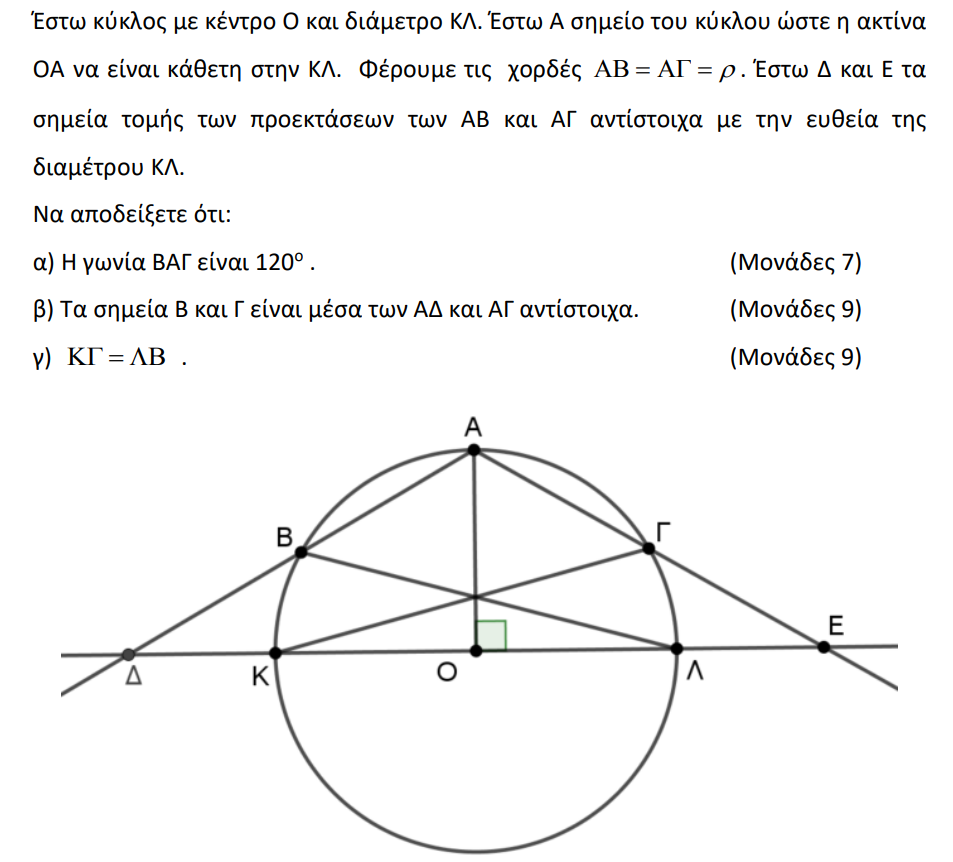 1872 – Θέμα 4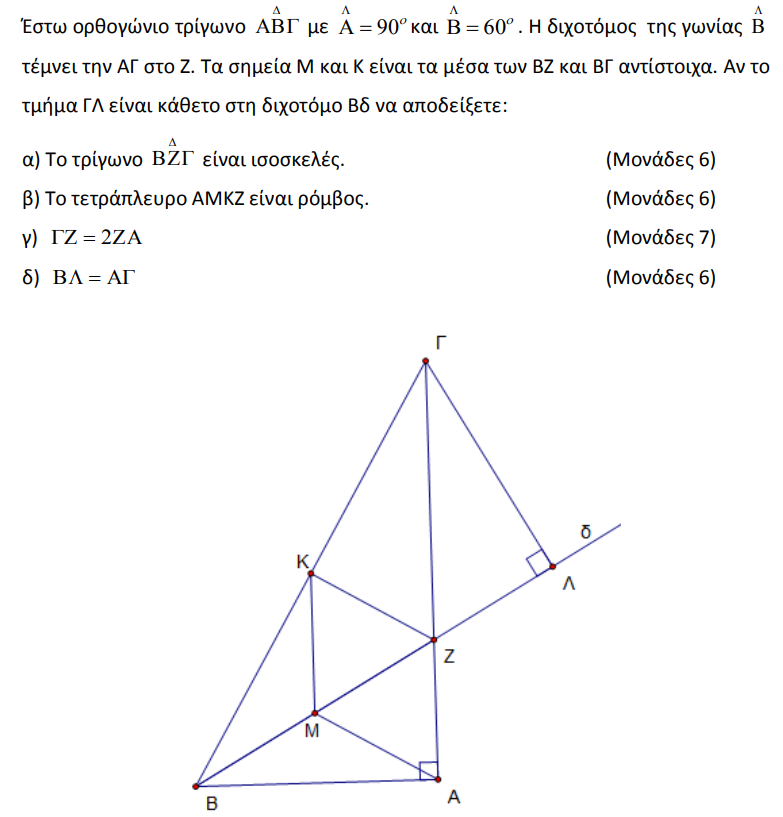 1871 – Θέμα 4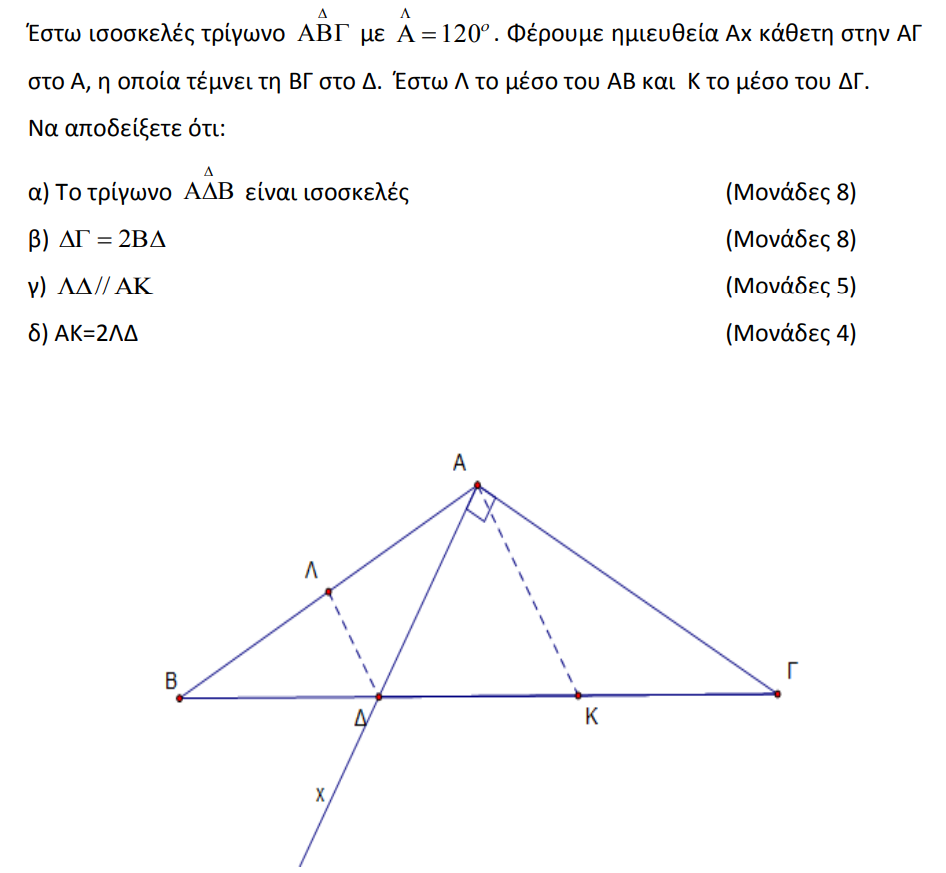 1870 – Θέμα 4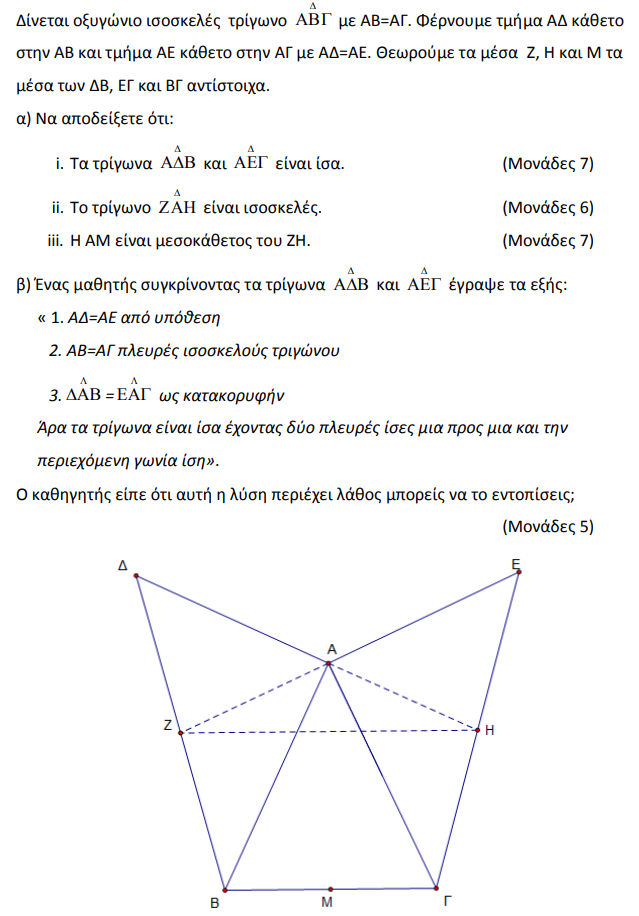 1866 – Θέμα 4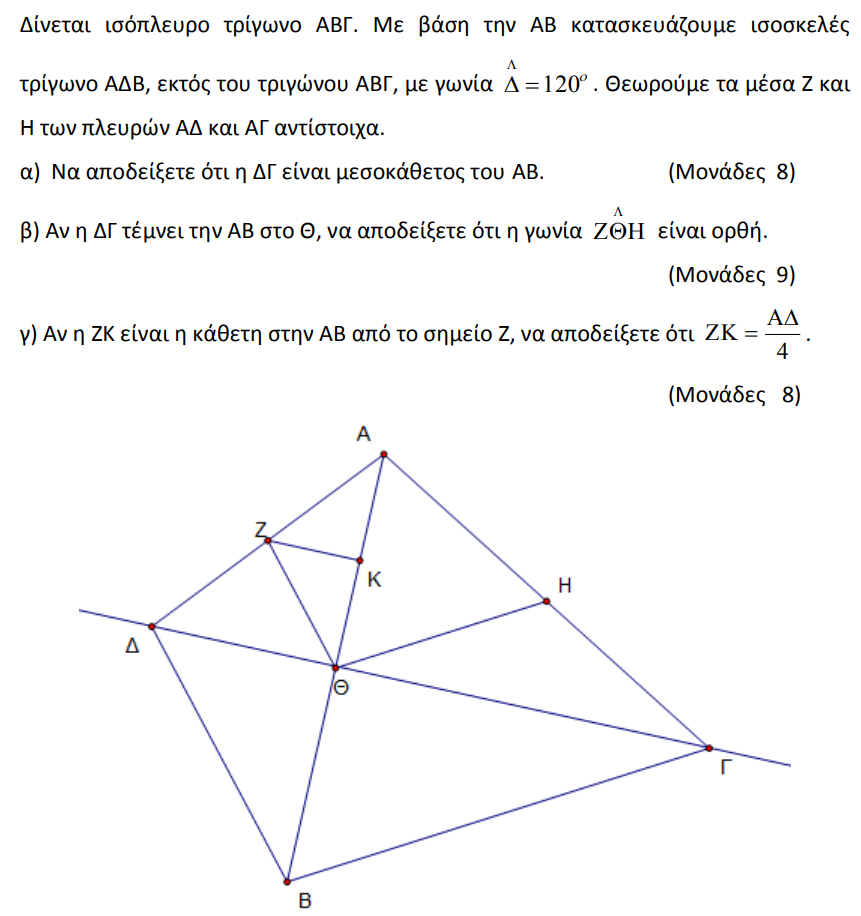 1862 – Θέμα 4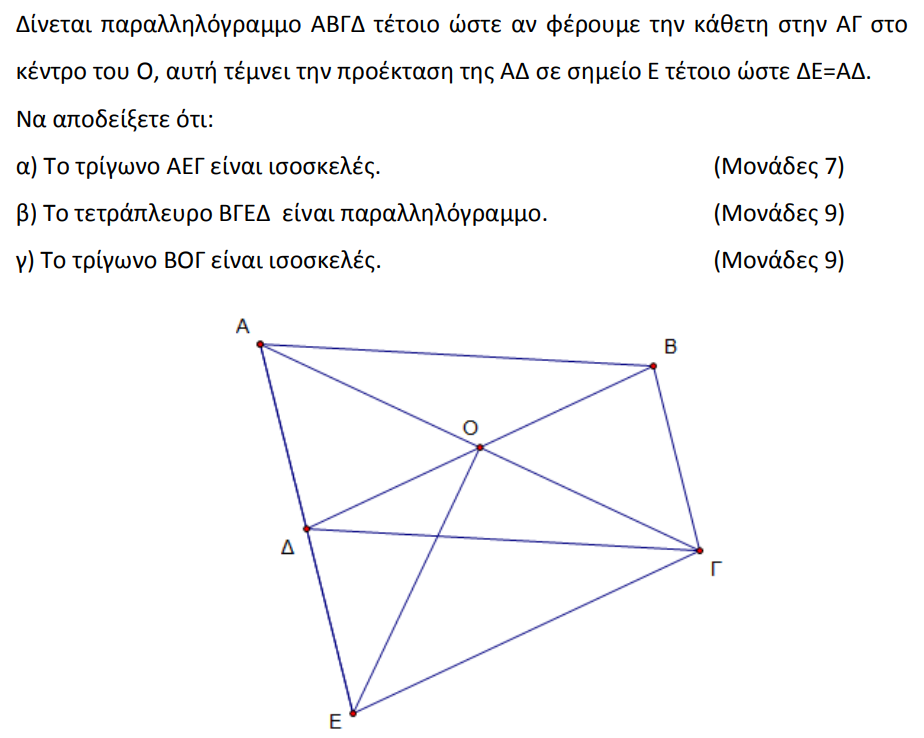 1859 – Θέμα 4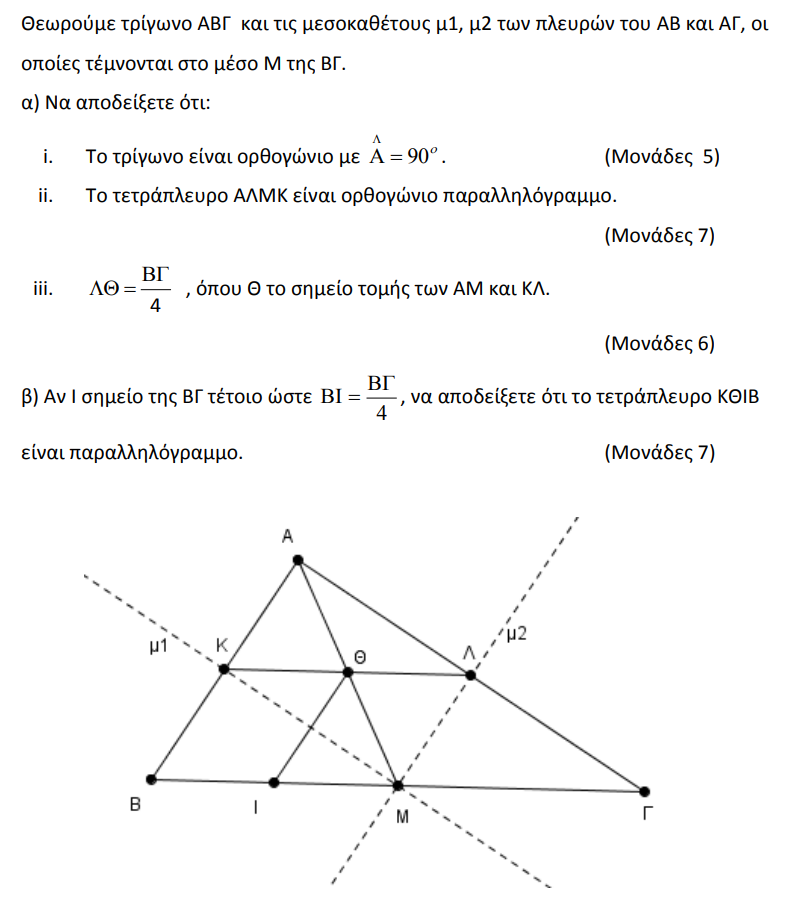 1858 – Θέμα 4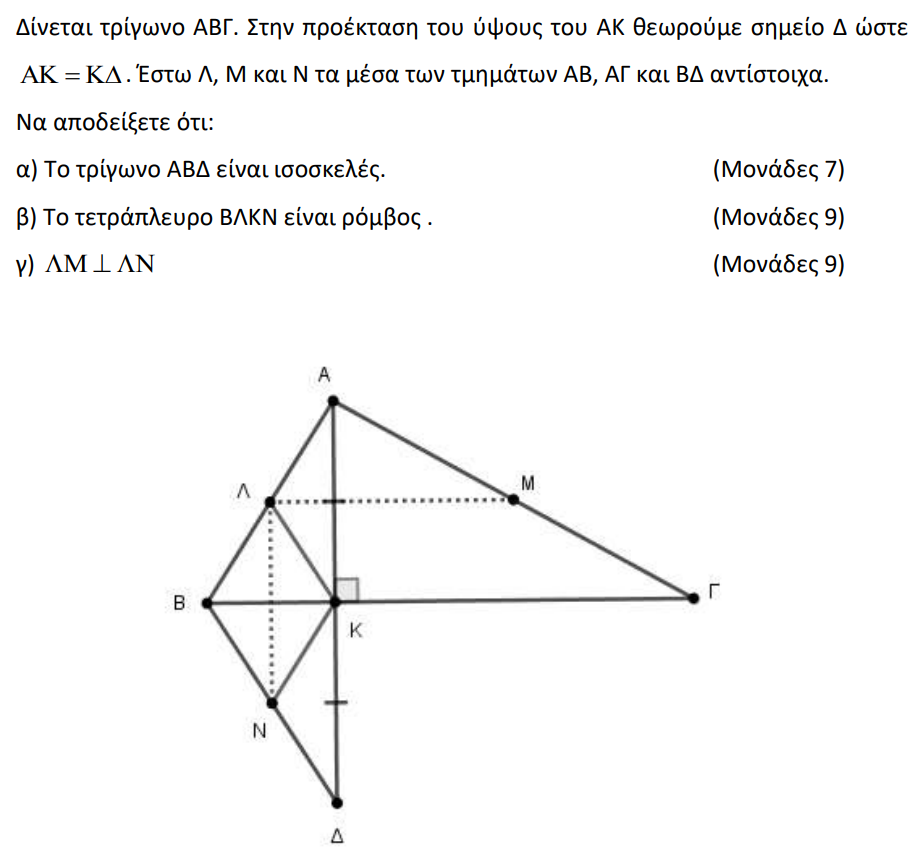 1850 – Θέμα 4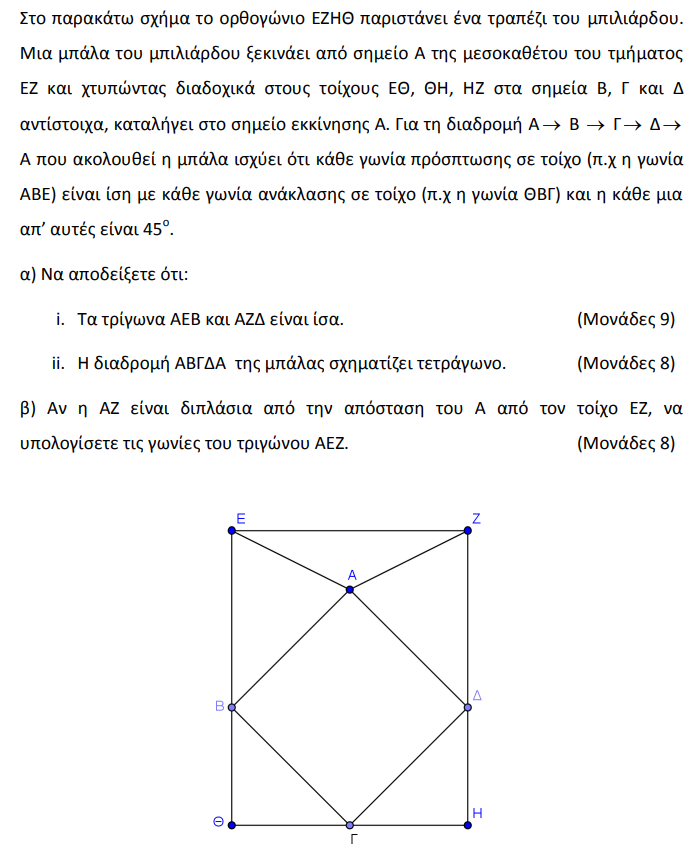 1835 – Θέμα 4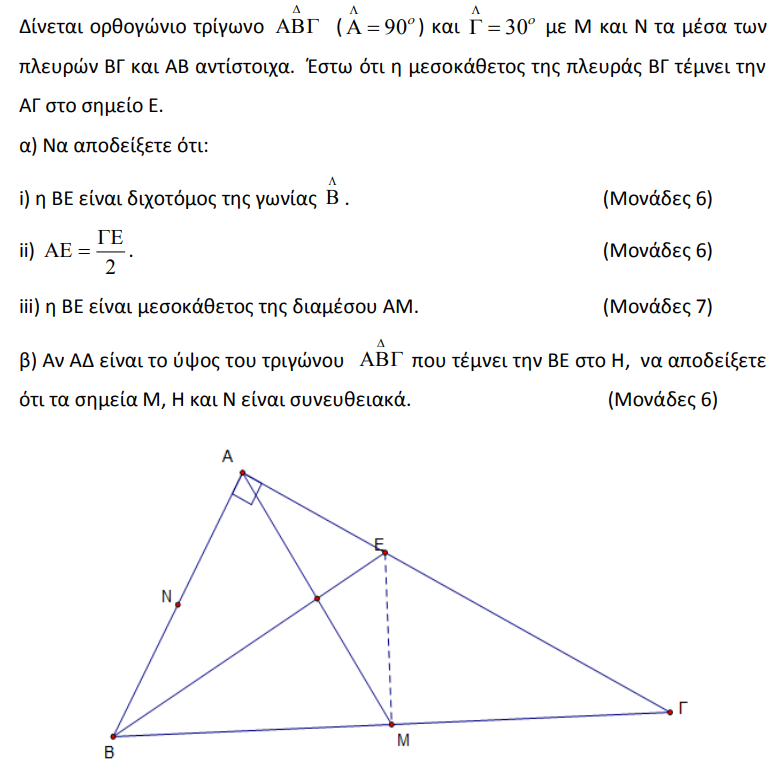 1831 – Θέμα 4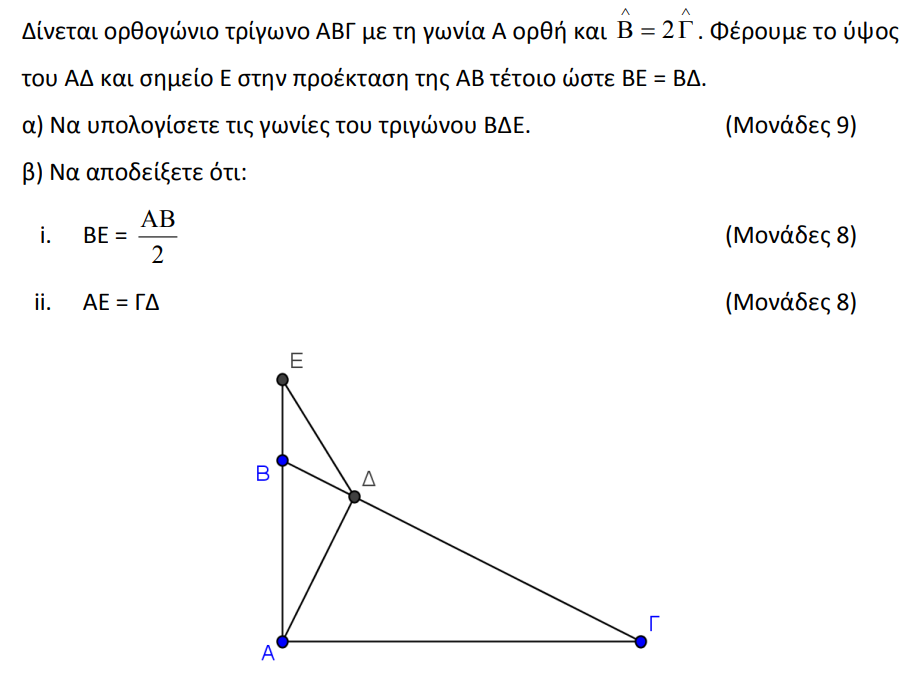 1824 – Θέμα 4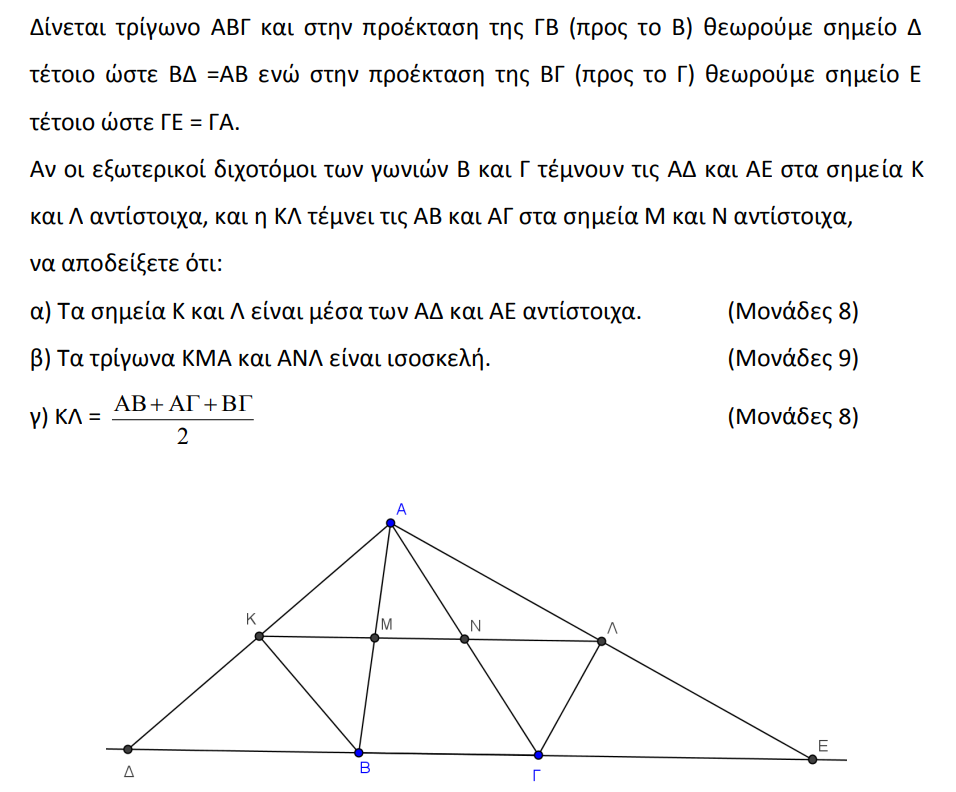 1812 – Θέμα 4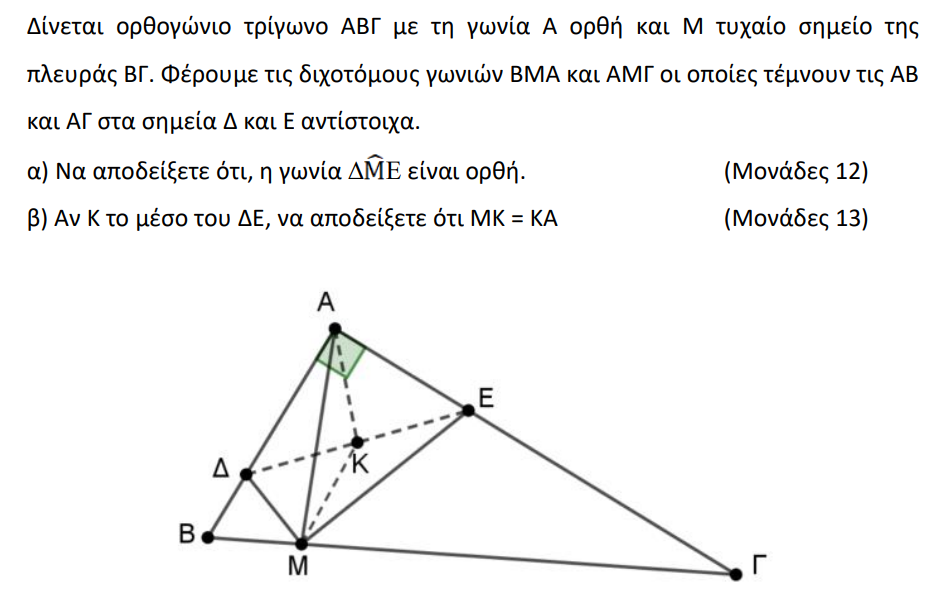 1811 – Θέμα 4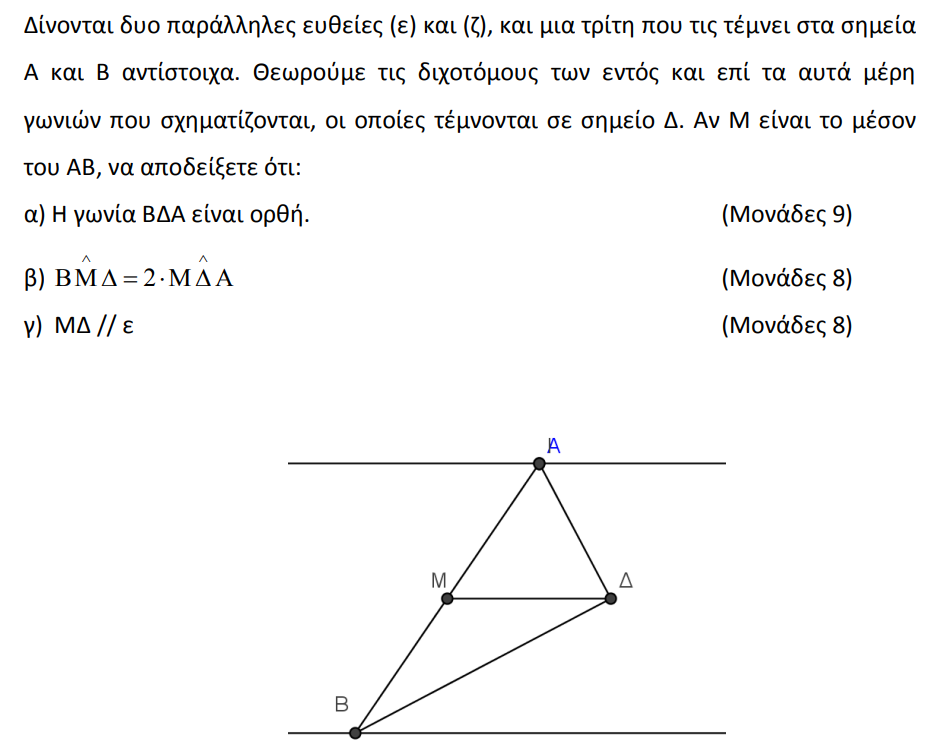 1808 – Θέμα 4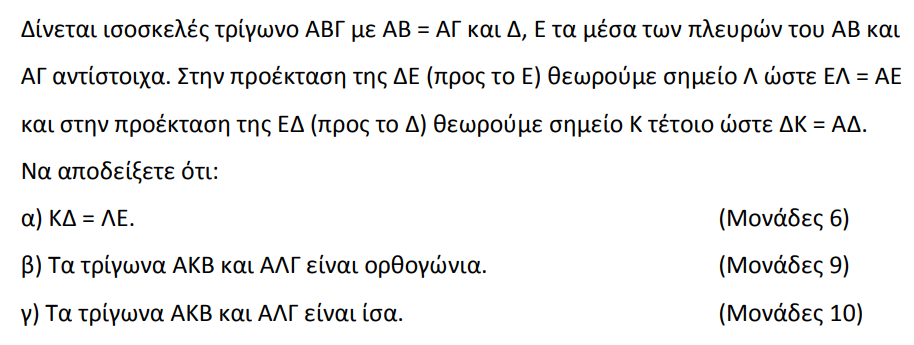 1806 – Θέμα 4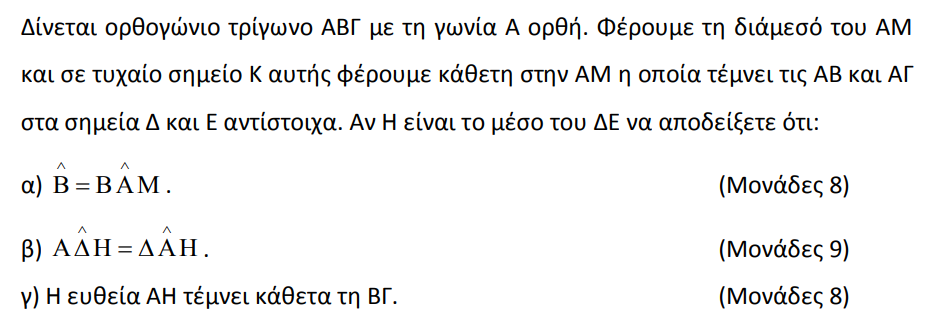 1796 – Θέμα 4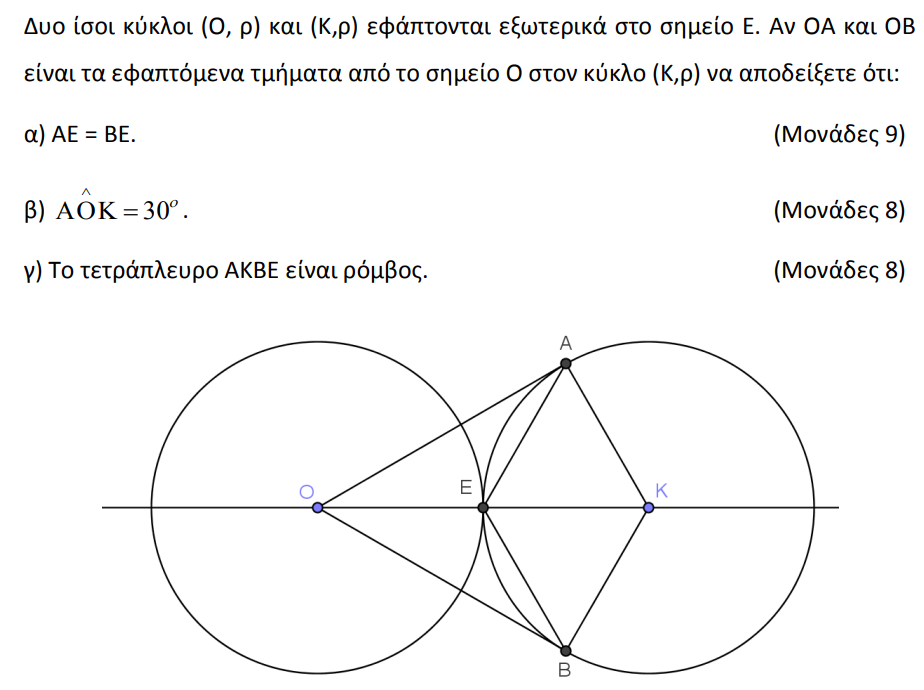 1771 – Θέμα 4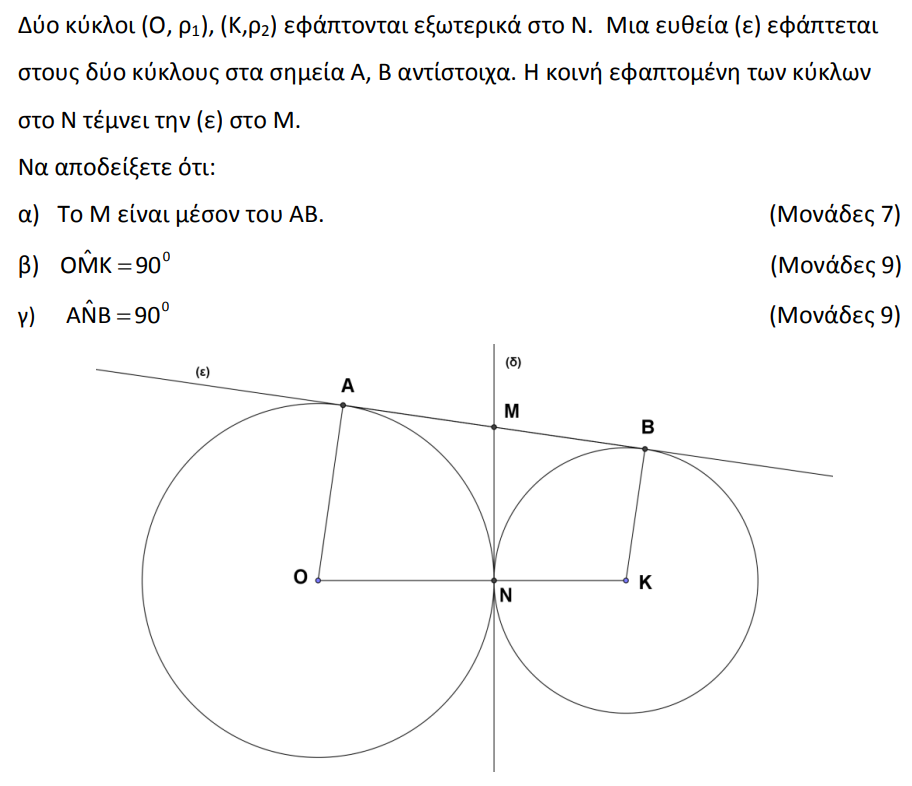 1761 – Θέμα 4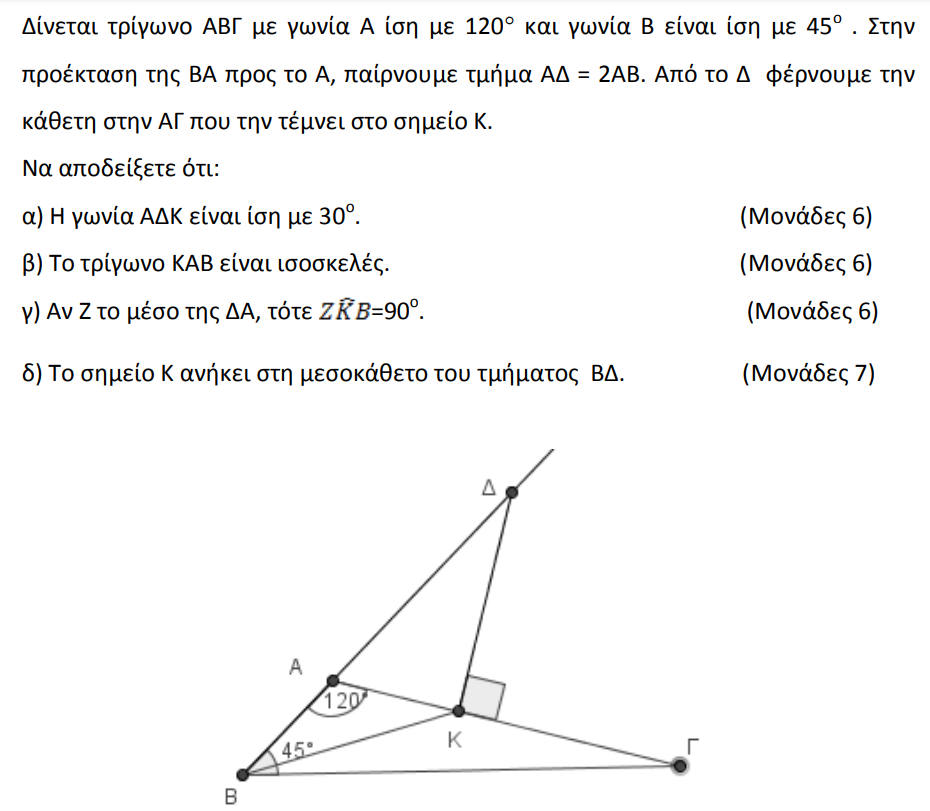 1759 – Θέμα 4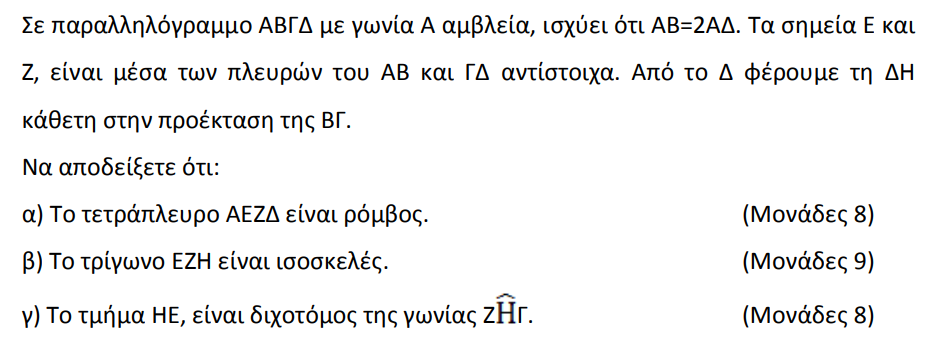 1738 – Θέμα 4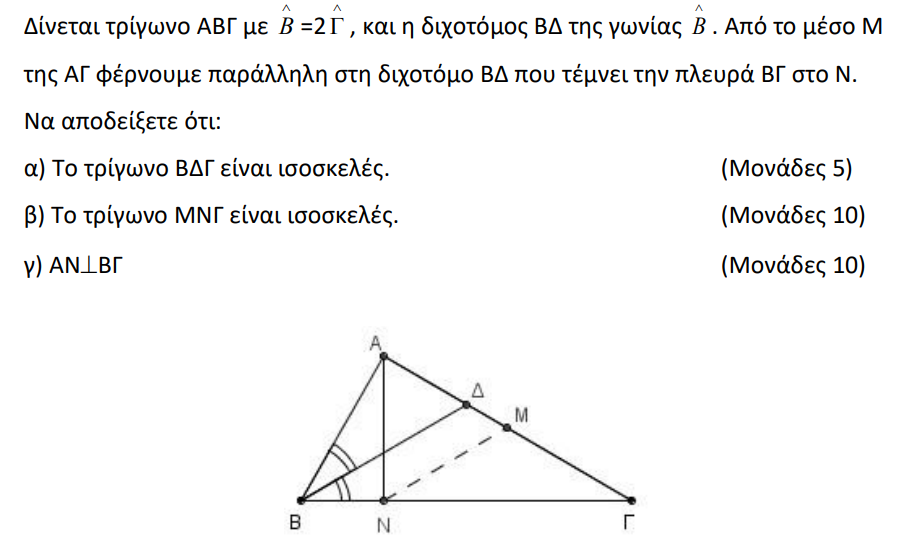 1721 – Θέμα 4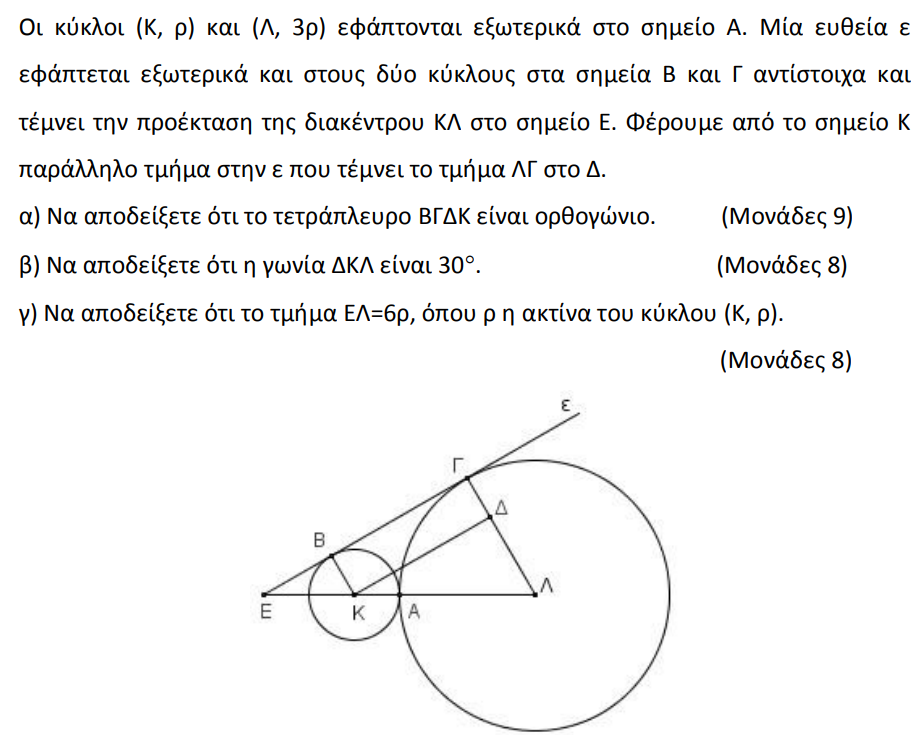 1716 – Θέμα 4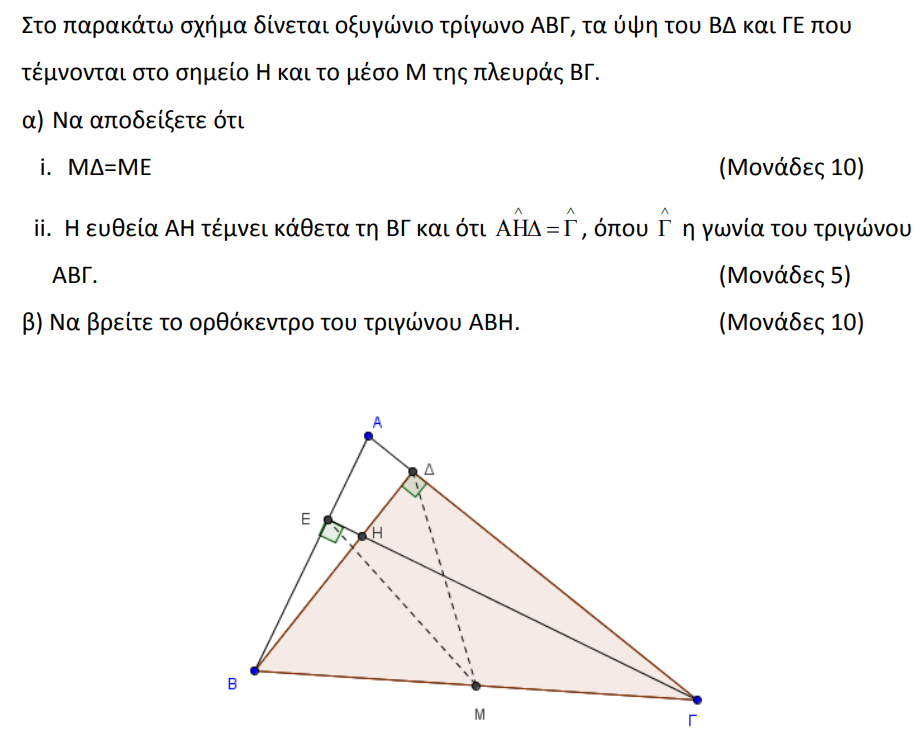 1713 – Θέμα 4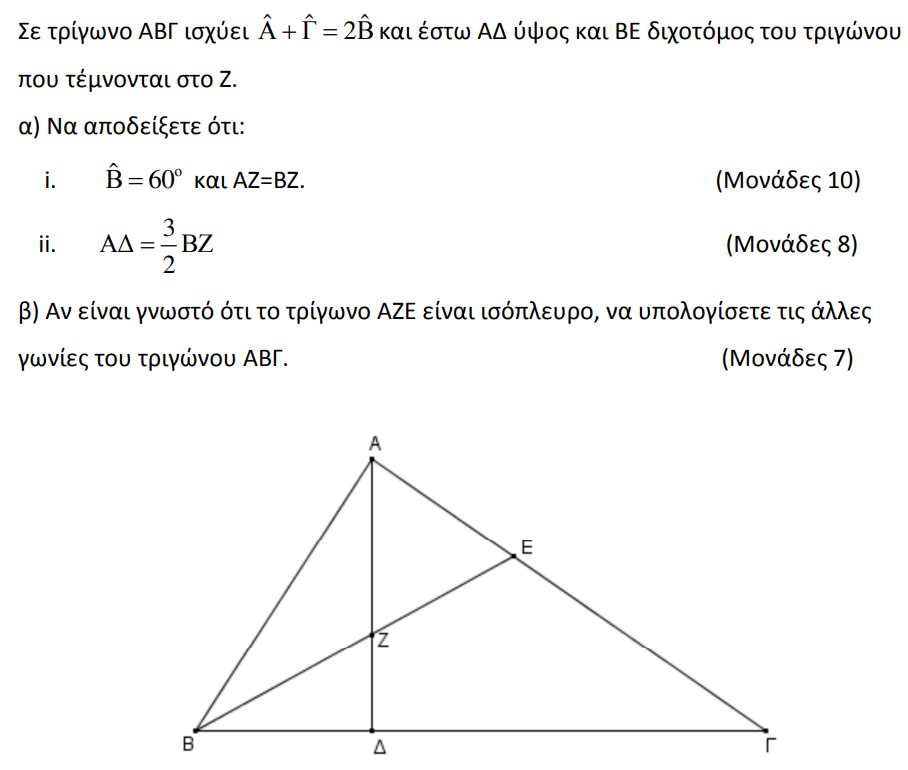 1704 – Θέμα 2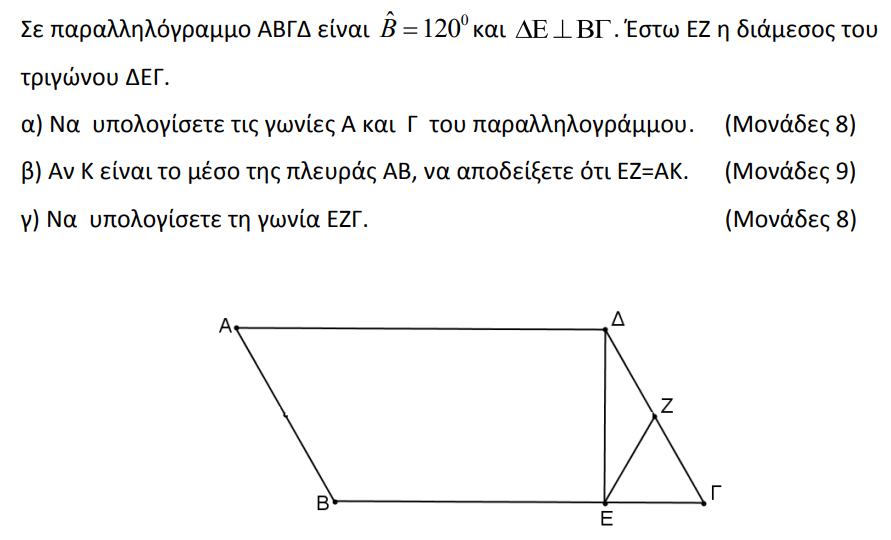 1702 – Θέμα 2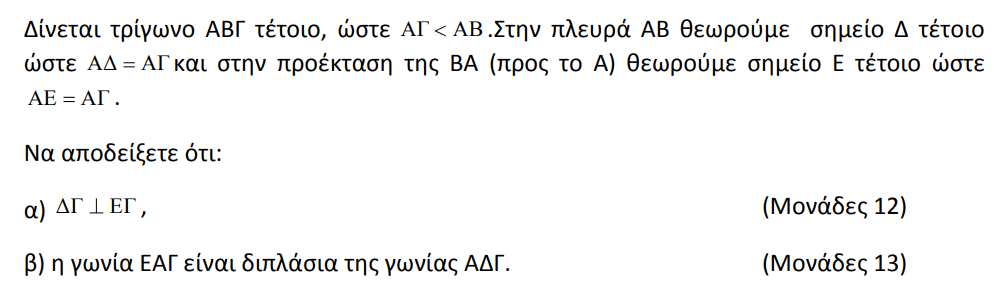 1691 – Θέμα 2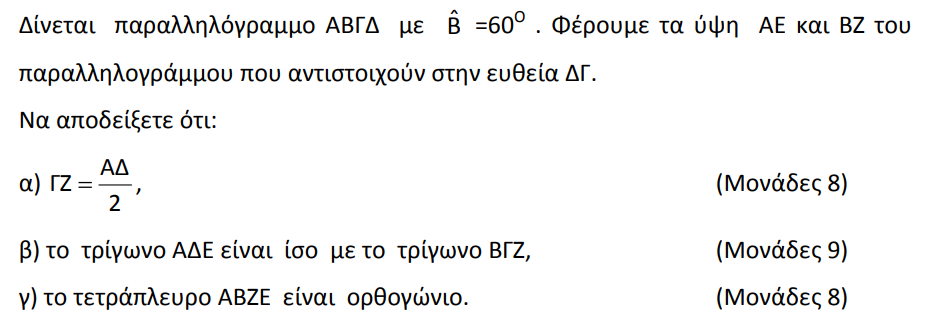 1690 – Θέμα 2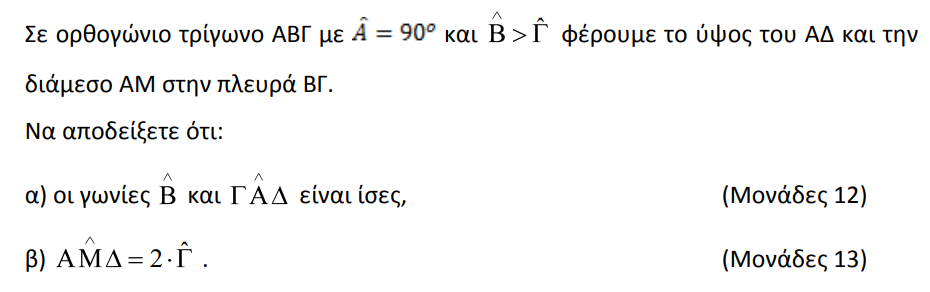 1686 – Θέμα 2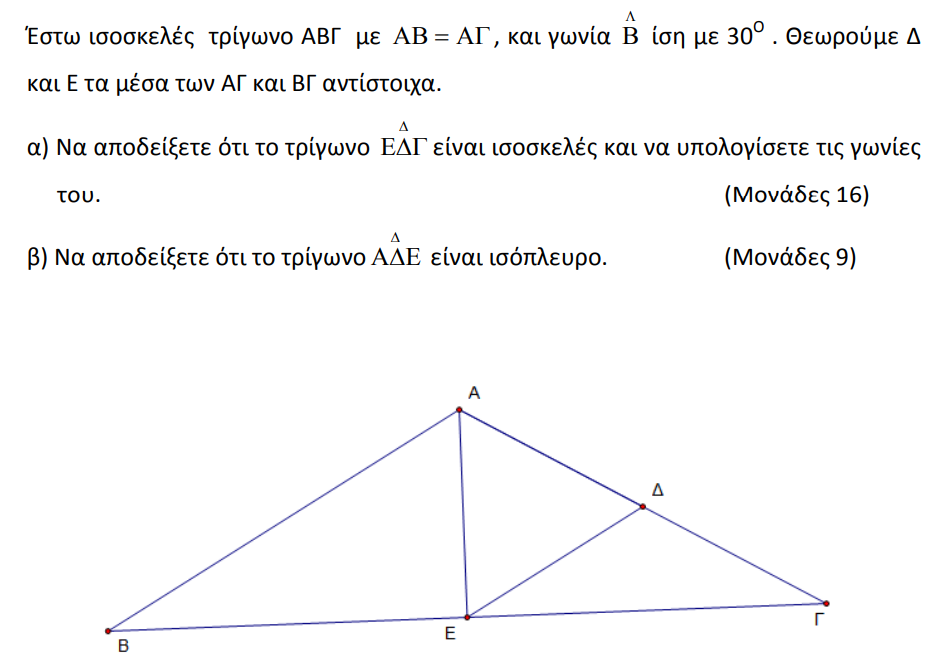 1685 – Θέμα 2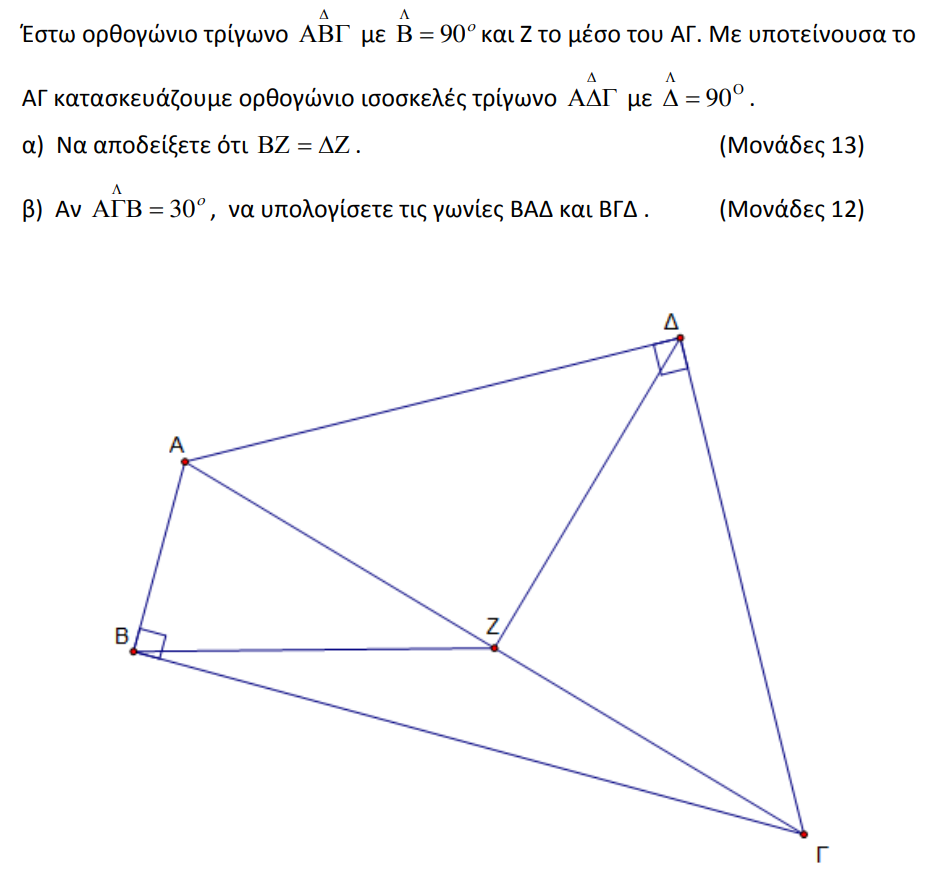 1680 – Θέμα 2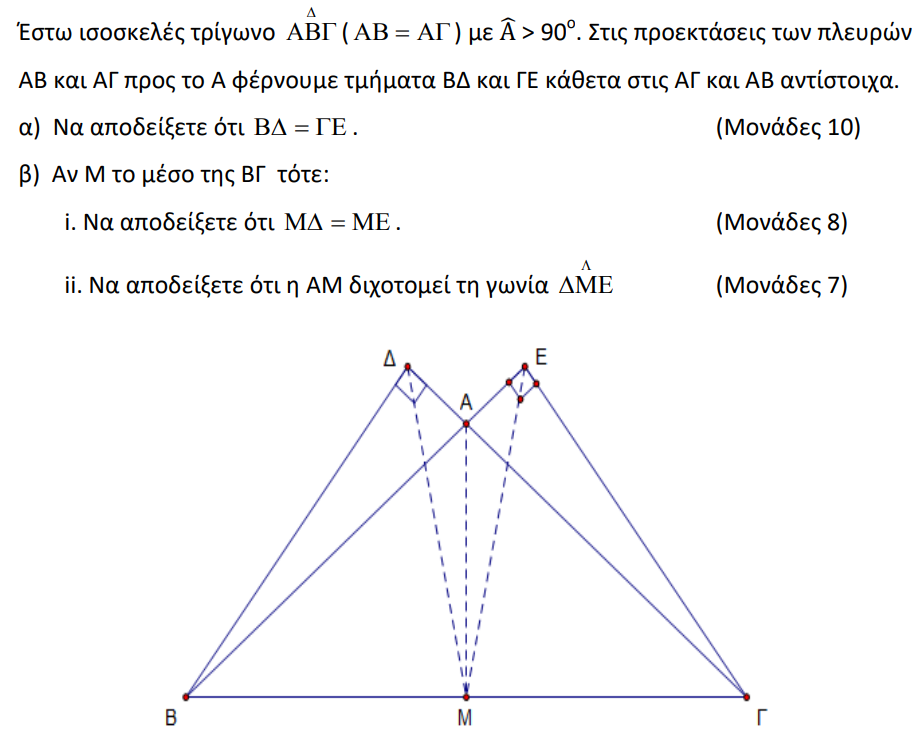 1649 – Θέμα 2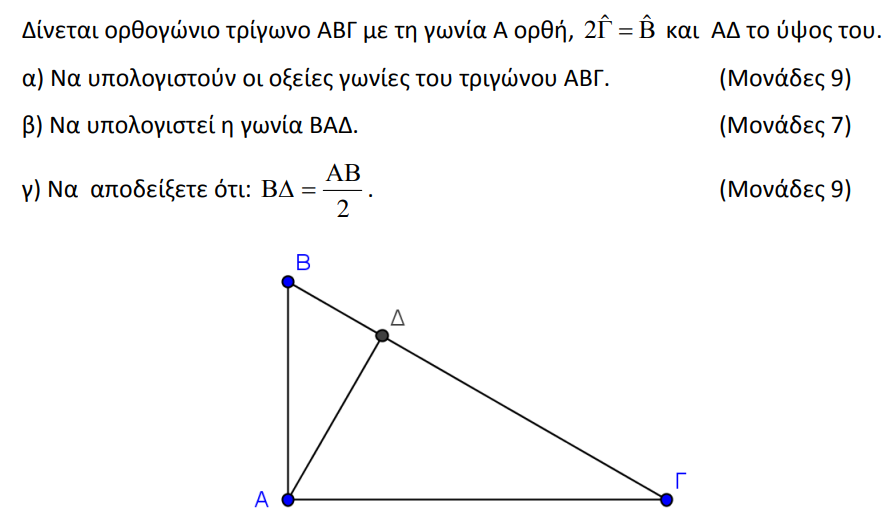 1647 – Θέμα 2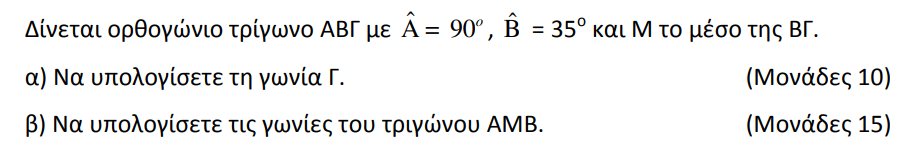 1638 – Θέμα 2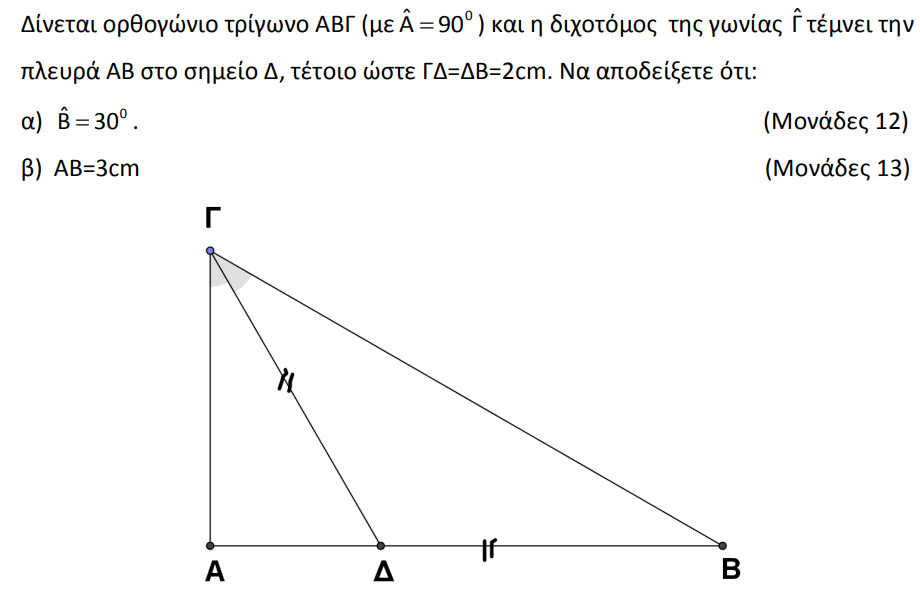 1633 – Θέμα 2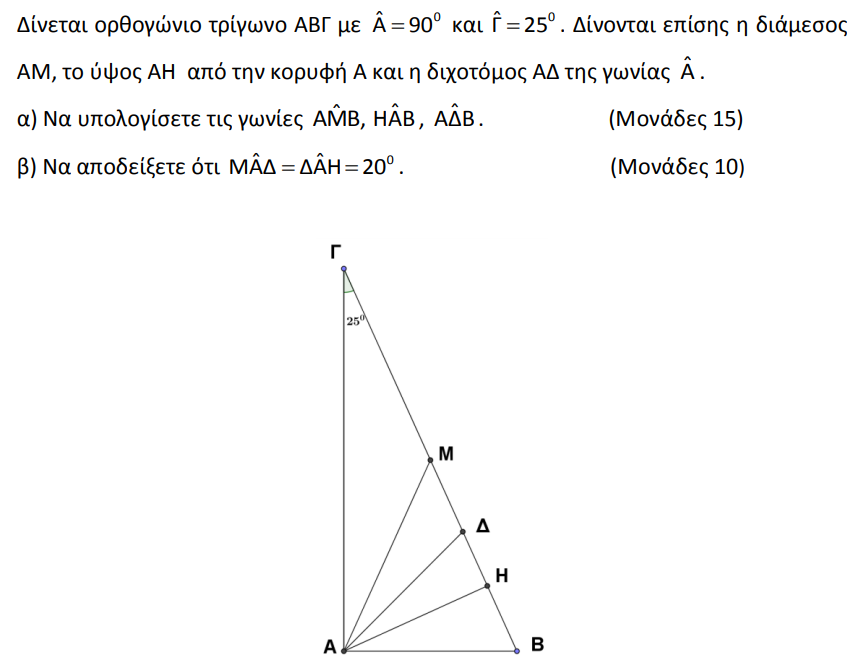 1631 – Θέμα 2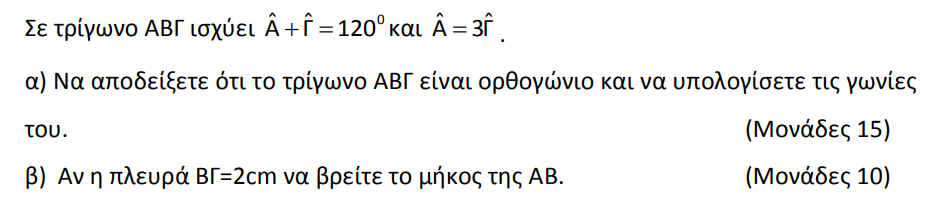 1625 – Θέμα 2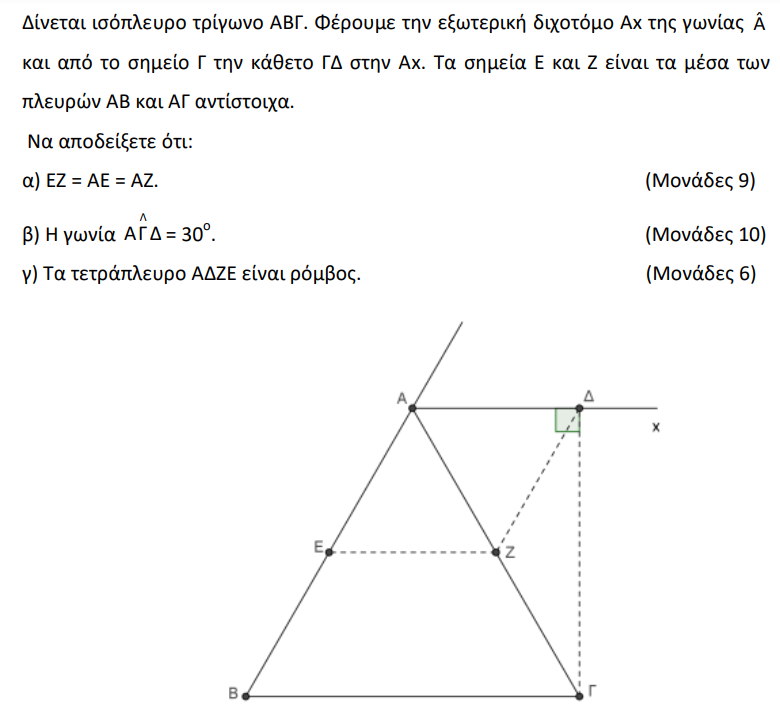 1619 – Θέμα 2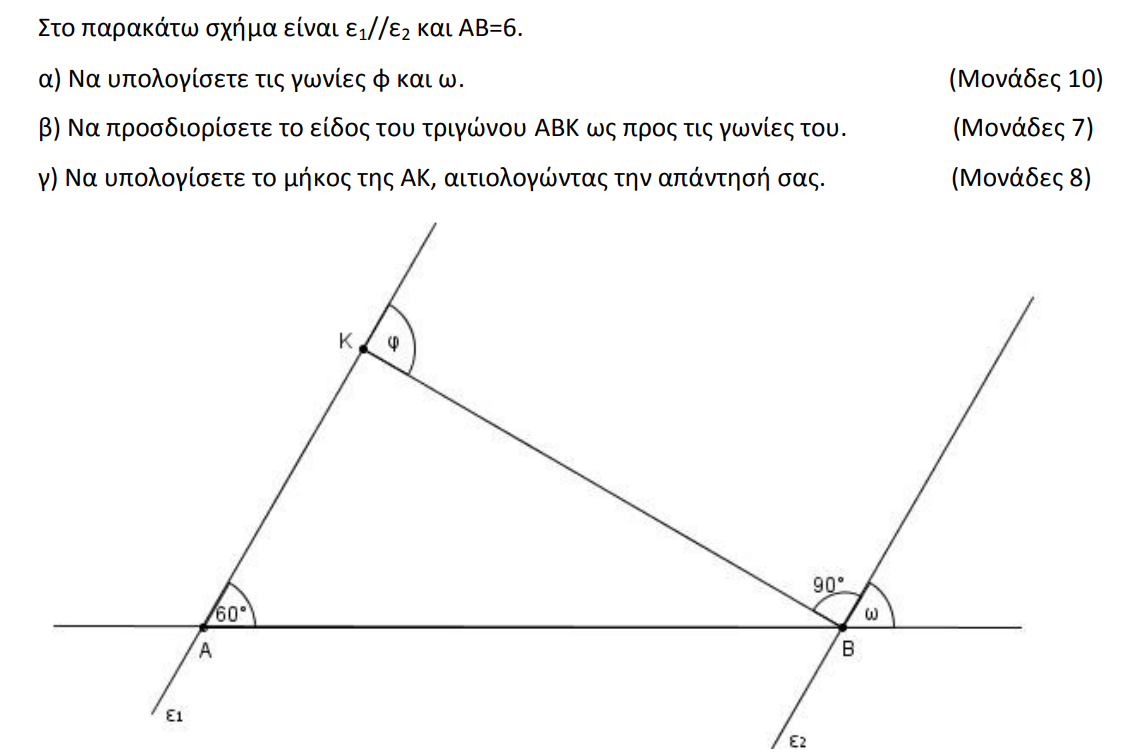 1615 – Θέμα 2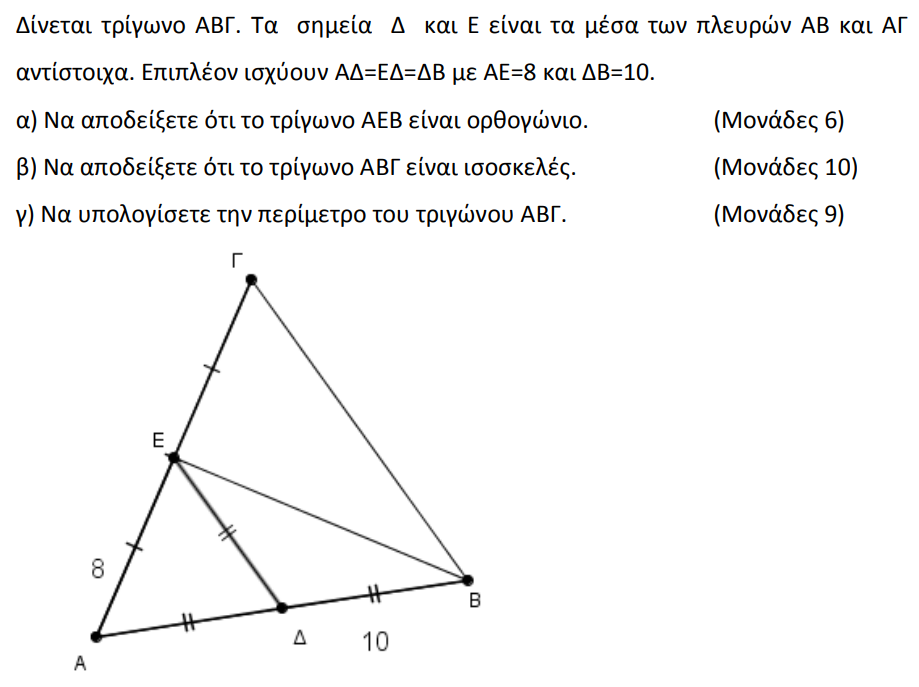 1606 – Θέμα 2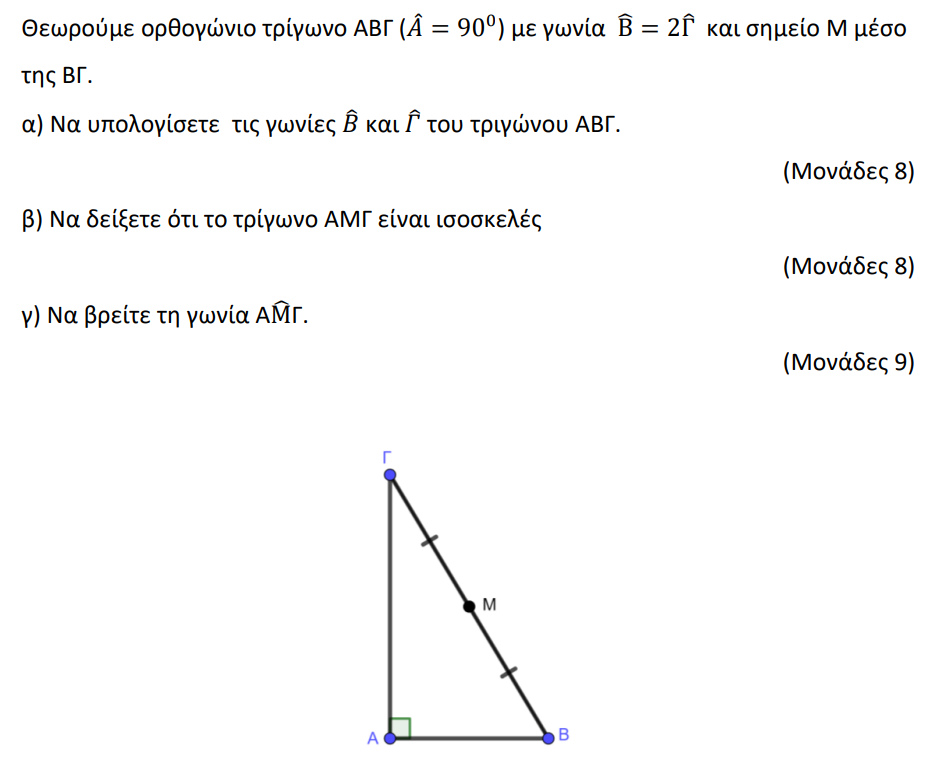 1586 – Θέμα 2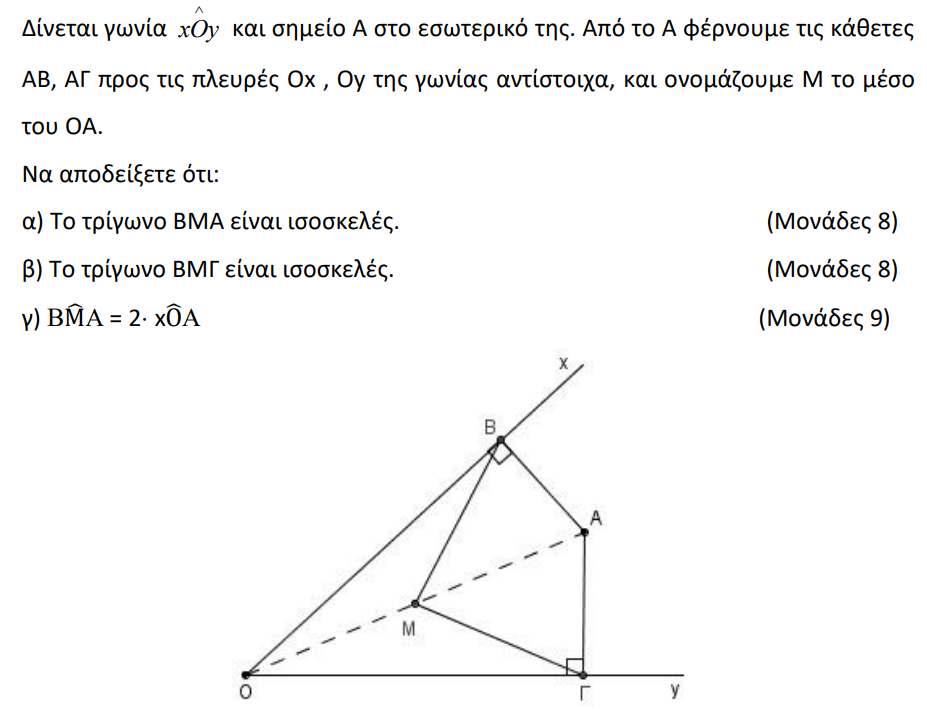 1567 – Θέμα 2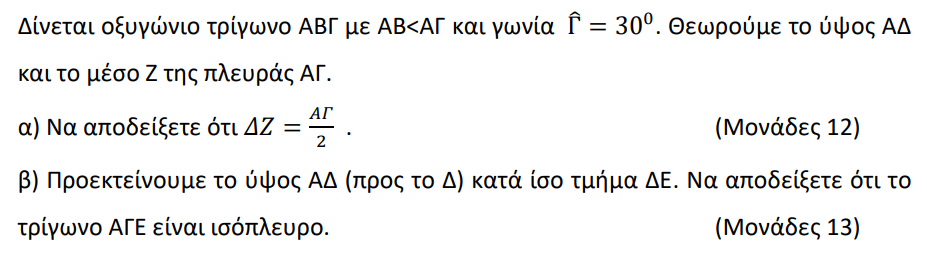 1564 – Θέμα 2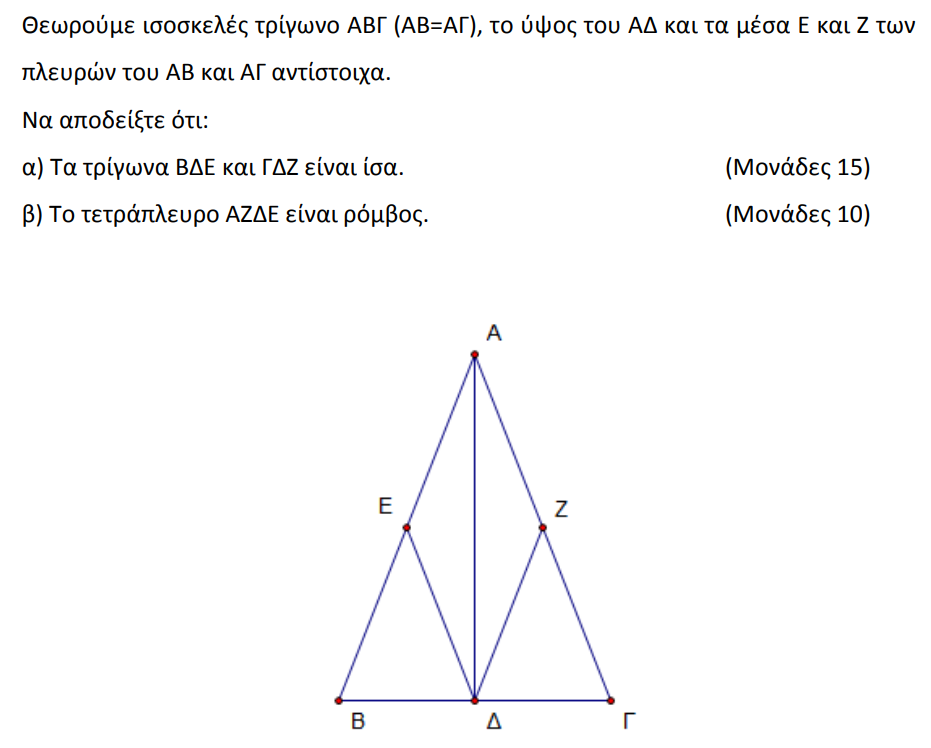 1562 – Θέμα 2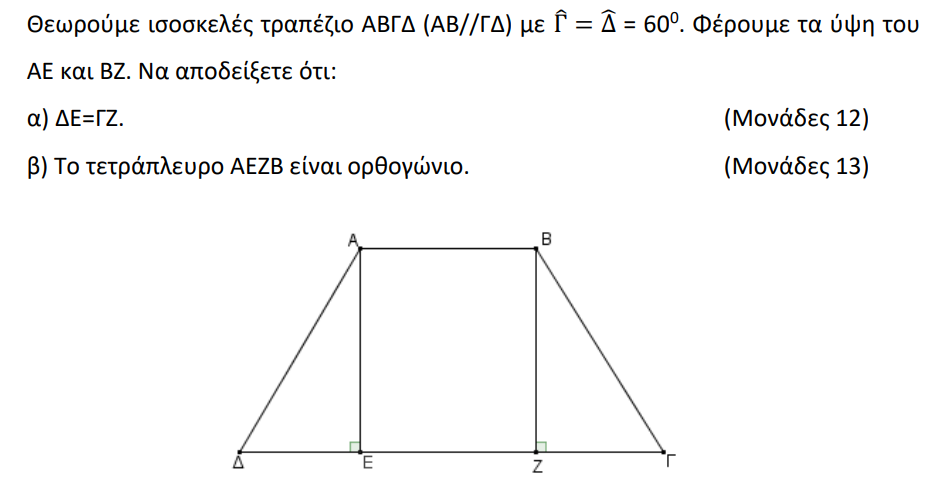 1555 – Θέμα 2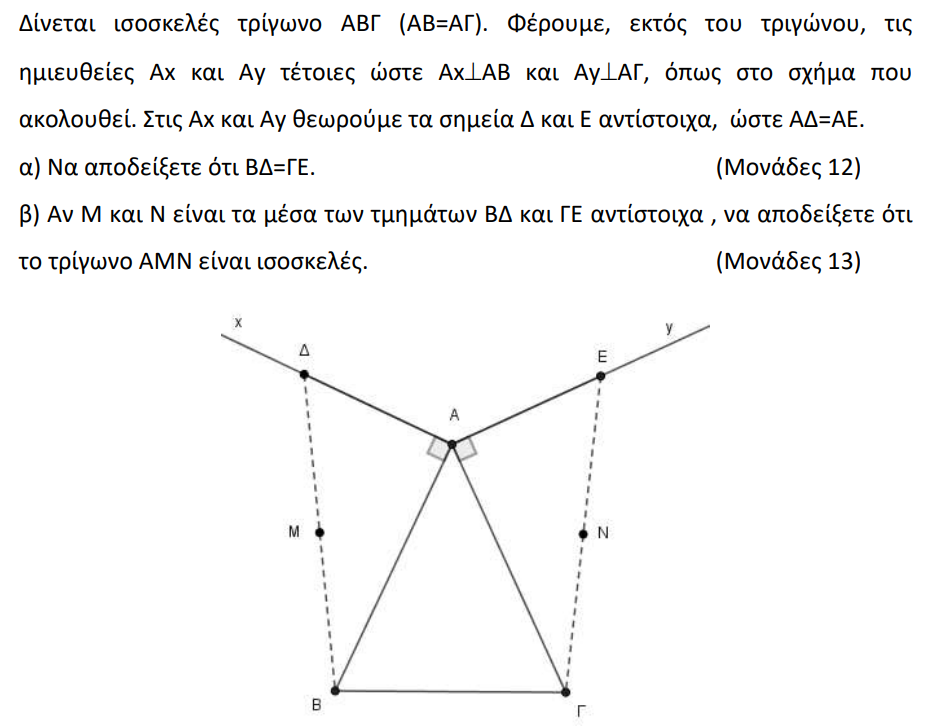 1551 – Θέμα 2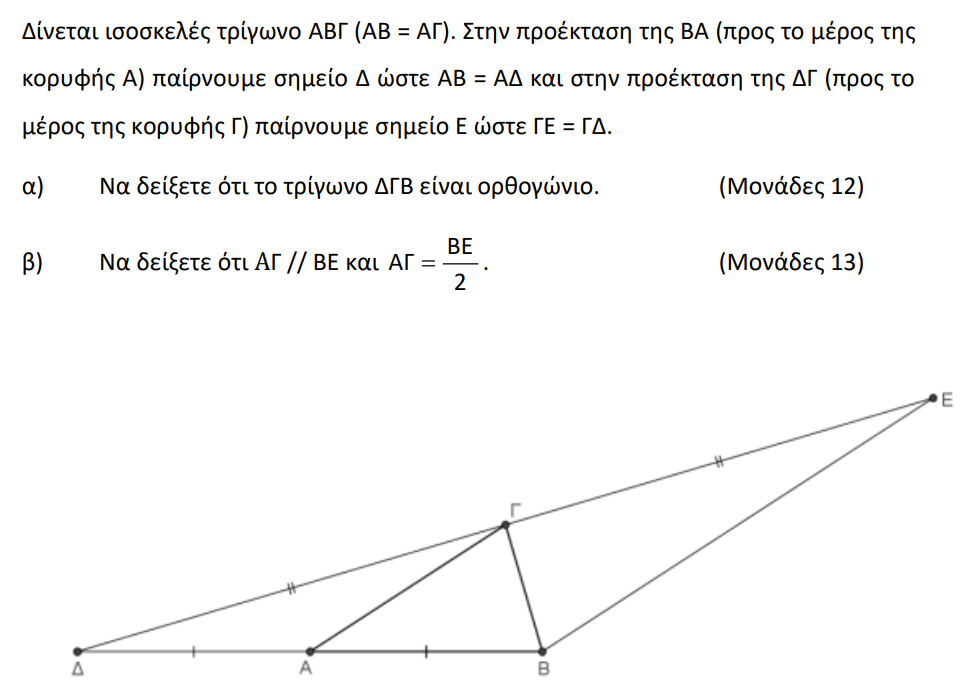 1549 – Θέμα 2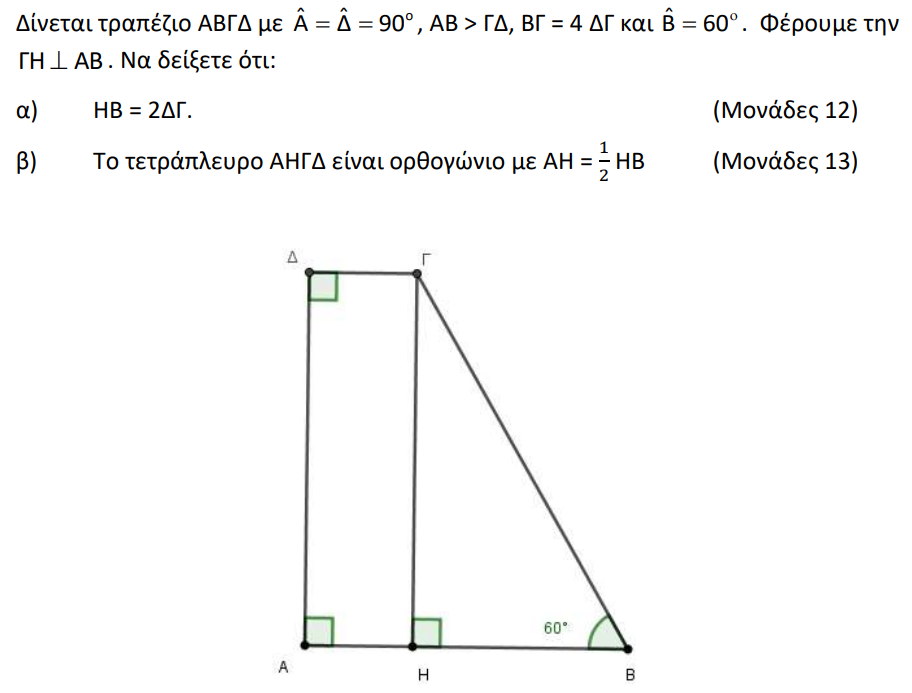 1548 – Θέμα 2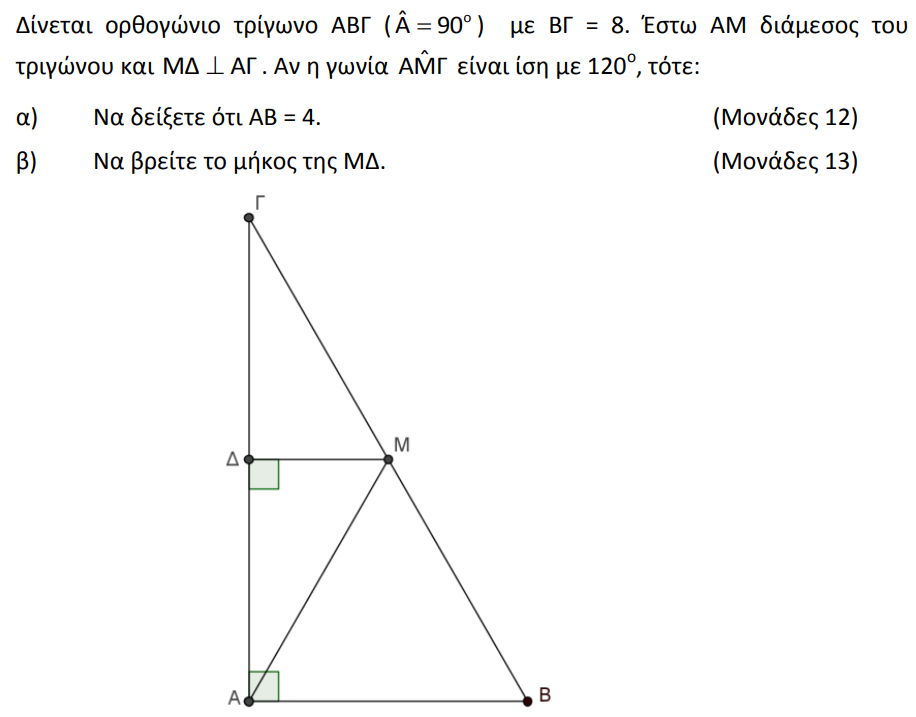 1815 – Θέμα 4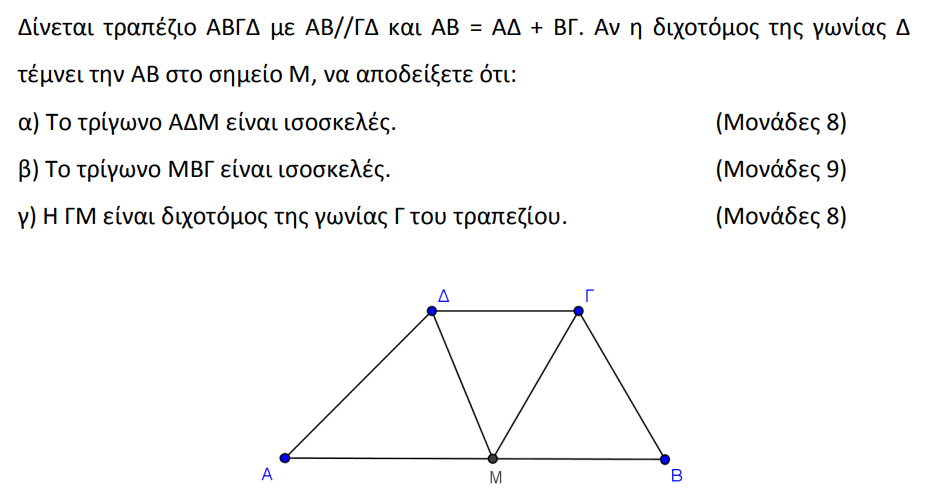 1650 – Θέμα 2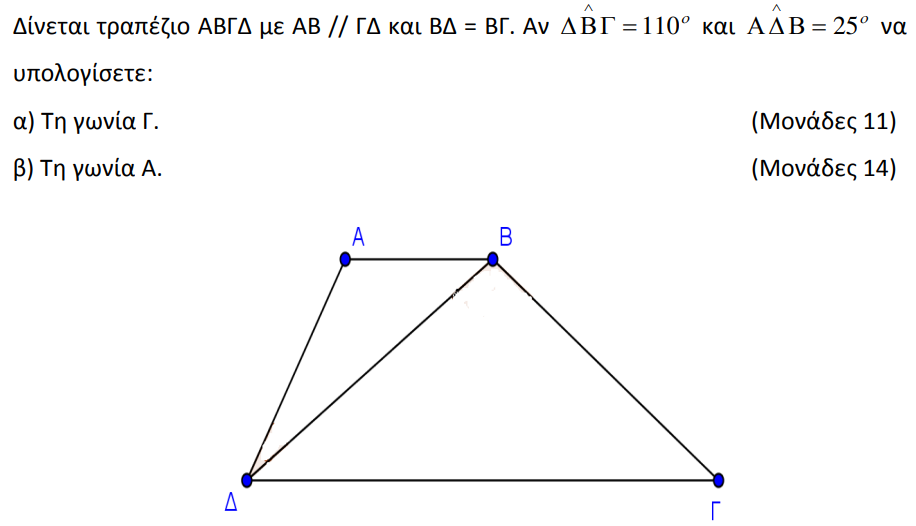 13497 – Θέμα 2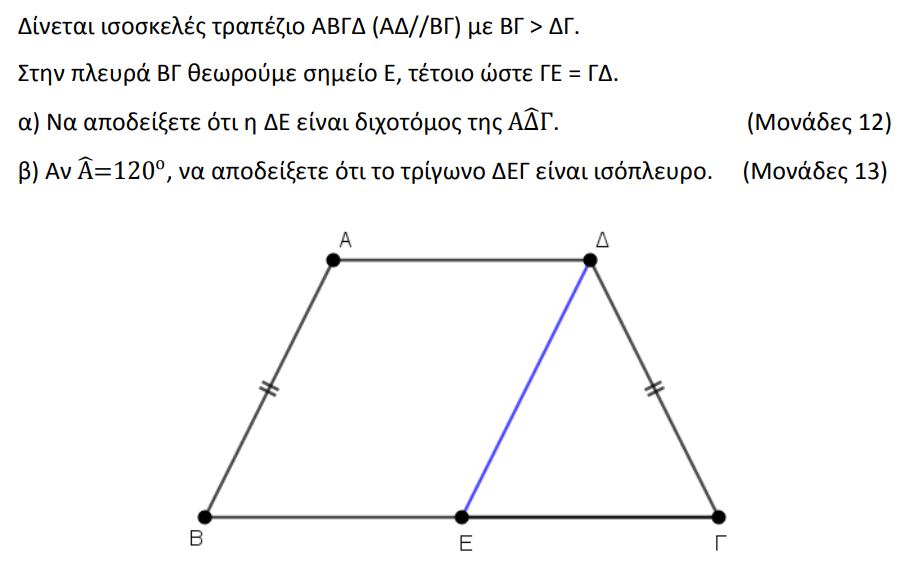 1861 – Θέμα 4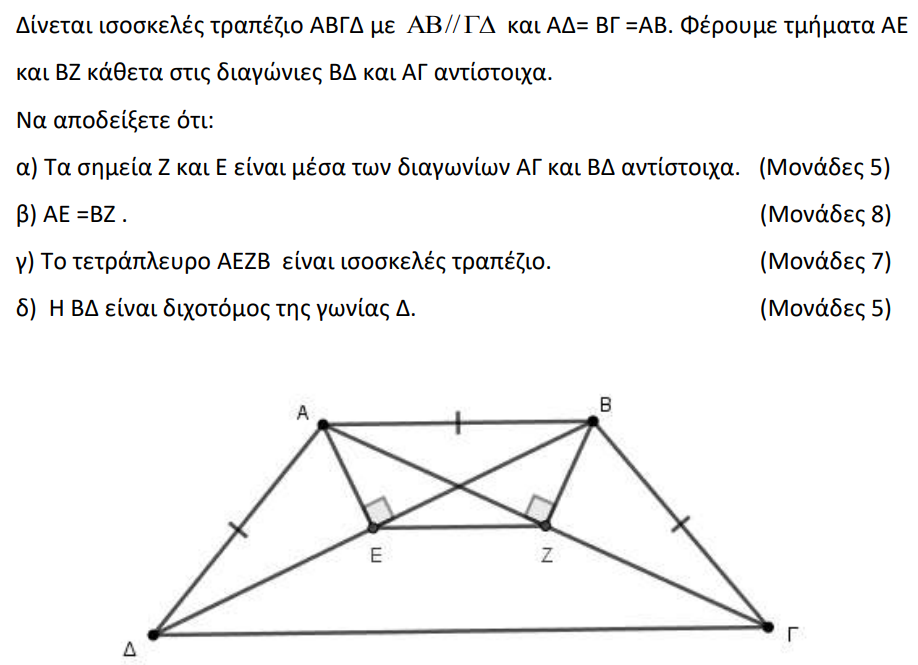 1694 – Θέμα 2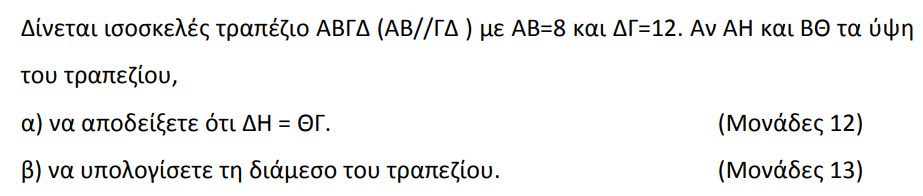 1669 – Θέμα 2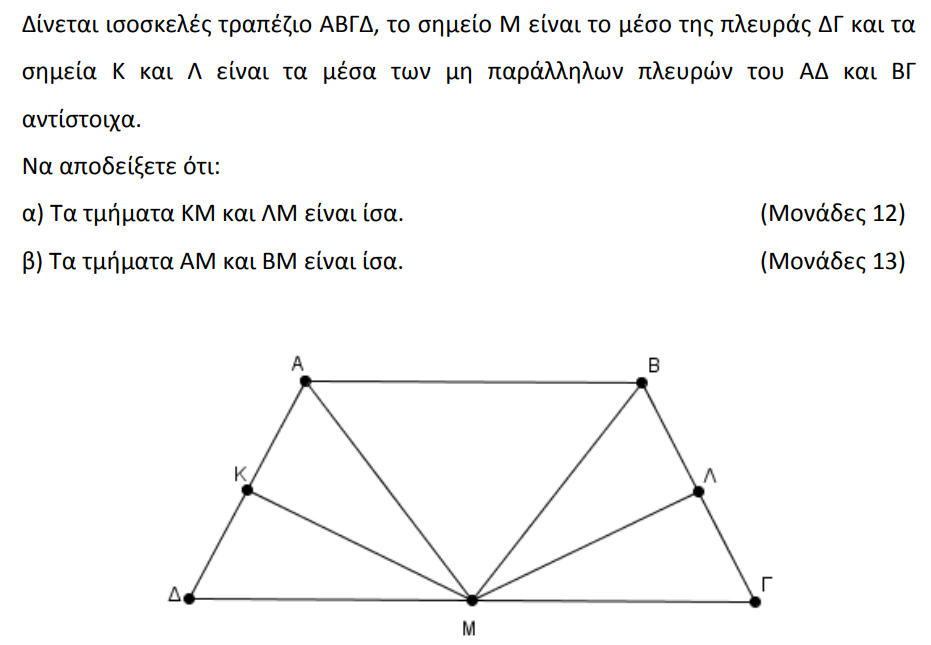 1634 – Θέμα 2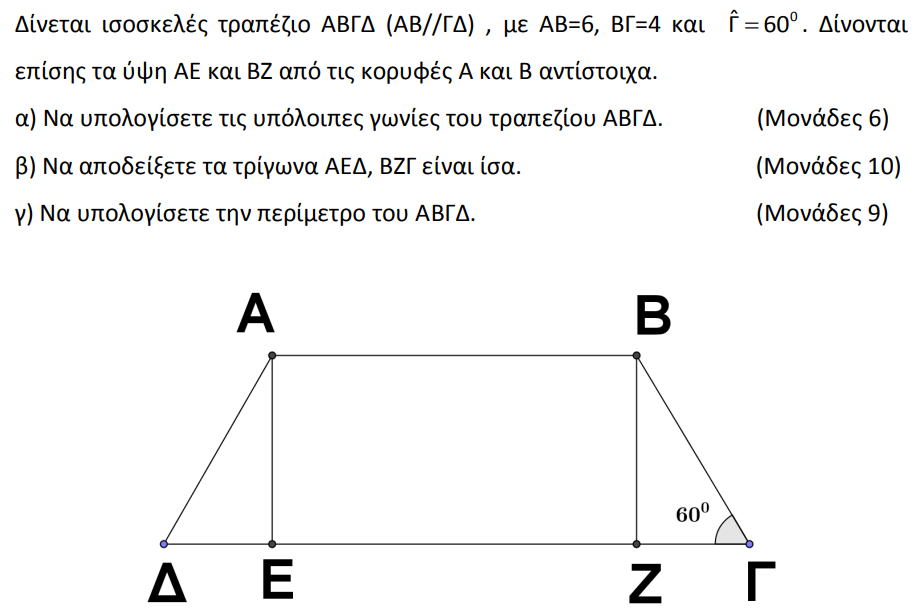 1629 – Θέμα 2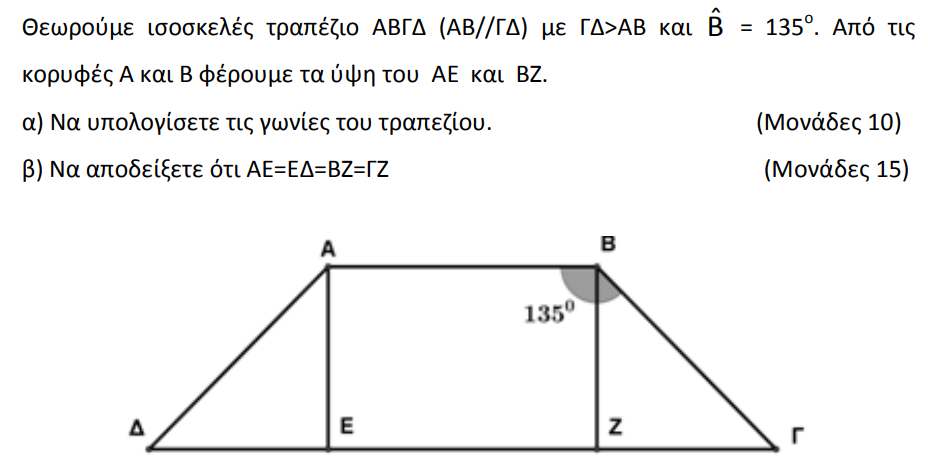 1579 – Θέμα 2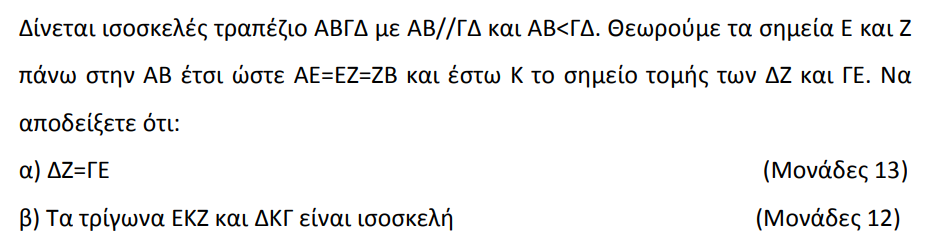 1550 – Θέμα 2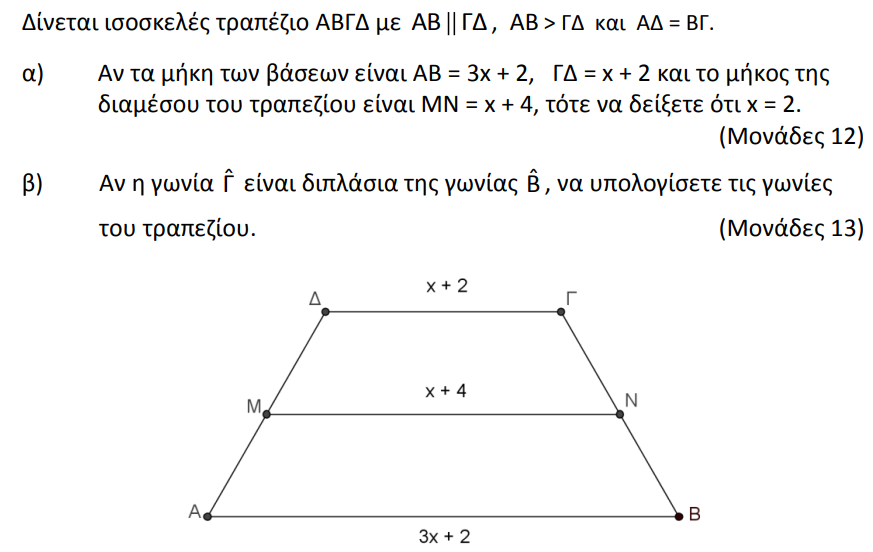 